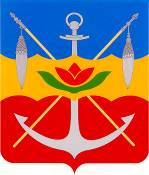 											ПРОЕКТ	представительный органмуниципального образования«Город Волгодонск»ВОЛГОДОНСКАЯ ГОРОДСКАЯ ДУМАг. Волгодонск Ростовской областиРЕШЕНИЕ № ________ от ___________ 2014 годаО бюджете города Волгодонска на 2015 год и на плановый период 2016 и 2017 годовВ соответствии с Бюджетным кодексом Российской Федерации, Федеральным законом Российской Федерации от 06.10.2003 № 131-ФЗ «Об общих принципах организации местного самоуправления в Российской Федерации», решением Волгодонской городской Думы от 05.09.2007 №110 «О бюджетном процессе в городе Волгодонске» Волгодонская городская ДумаРЕШИЛА:1. Утвердить основные характеристики бюджета города Волгодонска (далее - местный бюджет) на 2015 год:1) прогнозируемый общий объем доходов местного бюджета в сумме 2 602 288,1 тыс. рублей;2) общий объем расходов местного бюджета в сумме 2 898 420,4 тыс. рублей; 3) предельный объем муниципального долга в сумме 1 787 779,4 тыс. рублей;4) верхний предел муниципального внутреннего долга города Волгодонска на 01 января 2016 года в сумме 0,0 тыс. рублей, в том числе верхний предел долга по муниципальным гарантиям в сумме 0,0 тыс. рублей и по кредитам, полученным городом Волгодонском от кредитных организаций, в сумме 0,0 тыс. рублей;5) дефицит местного бюджета 296 132,3 тыс. рублей.2. Утвердить основные характеристики местного бюджета на 2016 год и на 2017 год:1) прогнозируемый общий объем доходов местного бюджета на 2016 год в сумме 2 007 768,3 тыс. рублей и на 2017 год в сумме 2 136 585,8 тыс. рублей;2) общий объем расходов местного бюджета на 2016 год в сумме 2 007 768,3тыс. рублей, в том числе условно утвержденные расходы в сумме 368 529,8 тыс. рублей и на 2017 год в сумме 2 136 585,8 тыс. рублей, в том числе условно утвержденные расходы в сумме 473 647,4 тыс. рублей; 3) предельный объем муниципального долга на 2016 год в сумме 1 812 218,3 тыс. рублей и на 2017 год в сумме 1 917 227,6 тыс. рублей;4) верхний предел муниципального внутреннего долга города Волгодонска:на 1 января 2017 года в сумме 0,0 тыс. рублей, в том числе верхний предел долга по муниципальным гарантиям в сумме 0,0 тыс. рублей и по кредитам, полученным городом Волгодонском от кредитных организаций, в сумме 0,0 тыс. рублей;на 1 января 2018 года в сумме 0,0 тыс. рублей, в том числе верхний предел долга по муниципальным гарантиям в сумме 0,0 тыс. рублей и по кредитам, полученным городом Волгодонском от кредитных организаций, в сумме 0,0 тыс. рублей;3. Учесть в местном бюджете объем поступлений доходов:1) на 2015 год согласно приложению 1 к настоящему решению;2) на 2016 - 2017 годы согласно приложению 2 к настоящему решению.4. Утвердить источники финансирования дефицита местного бюджета:1) на 2014 год согласно приложению 3 к настоящему решению;2) на 2015 - 2016 годы согласно приложению 4 к настоящему решению.5. Утвердить:1) перечень главных администраторов доходов местного бюджета – органов местного самоуправления согласно приложению 5 к настоящему решению;2) перечень главных администраторов источников финансирования дефицита местного бюджета согласно приложению 6 к настоящему решению.6. В случаях изменения состава и (или) функций главных администраторов доходов бюджета, а также изменения принципов назначения и присвоения структуры кодов классификации доходов бюджетов изменения в перечень главных администраторов доходов бюджета, а также в состав закрепленных за ними кодов классификации доходов бюджетов вносятся на основании приказа Финансового управления города Волгодонска без внесения изменений в решение о бюджете.7. Возложить на Финансовое управление города Волгодонска функции уполномоченного органа по обеспечению информационного взаимодействия между Управлением федерального казначейства по Ростовской области и администраторами поступлений доходов местного бюджета.8. Утвердить общий объем бюджетных ассигнований на исполнение публичных нормативных обязательств города Волгодонска на 2015 год в сумме 360,0 тыс. рублей, на 2016 год в сумме 360,0 тыс. рублей и на 2017 год в сумме 360,0 тыс. рублей.9. Утвердить объем бюджетных ассигнований муниципального дорожного фонда города Волгодонска на 2015 год в сумме 160 702,9 тыс. рублей, на 2016 год в сумме 222 400,8 тыс. рублей и на 2017 год в сумме 245 092,7 тыс. рублей.10. Утвердить распределение бюджетных ассигнований по разделам, подразделам, целевым статьям (муниципальным программам города Волгодонска и непрограммным направлениям деятельности), группам и подгруппам видов расходов классификации расходов местного бюджета:1) на 2015 год согласно приложению 7 к настоящему решению;2) на 2016 - 2017 годы согласно приложению 8 к настоящему решению.11. Утвердить ведомственную структуру расходов местного бюджета:1) на 2015 год согласно приложению 9 к настоящему решению;2) на 2016 - 2017 годы согласно приложению 10 к настоящему решению.12. Утвердить распределение бюджетных ассигнований по целевым статьям (муниципальным программам города Волгодонска и непрограммным направлениям деятельности), группам (подгруппам) видов расходов, разделам, подразделам классификации расходов местного бюджета: 1) на 2015 год согласно приложению 11 к настоящему решению;2) на 2016 - 2017 годы согласно приложению 12 к настоящему решению.13. Утвердить объем межбюджетных трансфертов, получаемых из других бюджетов бюджетной системы Российской Федерации, на 2015 год в сумме 620 685,4 тыс. рублей, на 2016 год в сумме 195 550,0 тыс. рублей, на 2017 год в сумме 219 358,2 тыс. рублей, в том числе:1) объем субвенций, предоставляемых городу Волгодонску из областного бюджета:в 2015 году в сумме 22 036,8 тыс. рублей согласно приложению 13 к настоящему решению,в 2016 году в сумме 35 086,8 тыс. рублей и в 2017 году в сумме 35 956,8 тыс. рублей согласно приложению 14 к настоящему решению;2) объем субсидий, предоставляемых городу Волгодонску из областного бюджета:в 2015 году в сумме 598 648,6 тыс. рублей согласно приложению 15 к настоящему решению,в 2016 году в сумме 160 463,2 тыс. рублей и в 2017 году в сумме 183 401,4 тыс. рублей согласно приложению 16 к настоящему решению;14. Утвердить распределение бюджетных ассигнований на осуществление бюджетных инвестиций в объекты муниципальной собственности, софинансирование капитальных вложений в которые осуществляется за счет субсидий из областного бюджета, на 2014 год и на плановый период 2015 и 2016 годов согласно приложению 17 к настоящему решению;15. Установить, что:1) субсидии из местного бюджета предоставляются следующим категориям юридических лиц (за исключением субсидий муниципальным учреждениям), индивидуальным предпринимателям, физическим лицам - производителям товаров, работ, услуг:а) муниципальному унитарному предприятию «Городской пассажирский транспорт» на компенсацию выпадающих доходов из-за разницы между экономически обоснованным тарифом и установленным тарифом на перевозку пассажиров и багажа горэлектротранспортом;б) субъектам малого и среднего предпринимательства, организациям, образующим инфраструктуру поддержки субъектов малого и среднего предпринимательства, на возмещение части затрат по реализации мероприятий в рамках муниципальной программы «Экономическое развитие и инновационная экономика города Волгодонска»;2) порядок определения объема и предоставления субсидий, а также перечень документов, необходимых для получения субсидий, определяется Администрацией города Волгодонска.16. Установить объем резервного фонда Администрации города Волгодонска на финансирование непредвиденных расходов местного бюджета на 2015 год в сумме 1 000,0 тыс. рублей, на 2016 год в сумме 1 000,0 тыс. рублей, и на 2017 год в сумме 1 000,0 тыс. рублей.17. Утвердить нормативы отчислений доходов в местный бюджет на 2014 год согласно приложению 18 к настоящему решению.18. Администрация города Волгодонска списывает в порядке, определенном нормативным правовым актом Администрации города Волгодонска, пени и штрафы по реструктурированной задолженности организаций по налогам, сборам, начисленным пеням и штрафам, подлежащим зачислению в местный бюджет, при условии полной уплаты организацией текущих платежей по налогам и сборам, подлежащим зачислению в местный, и досрочного погашения реструктурированной задолженности.19. Контроль за выполнением решения возложить на постоянную комиссию по бюджету, налогам, сборам, муниципальной собственности (М.Л. Плоцкер) и заместителя главы Администрации города Волгодонска по экономике и финансам И.В.Столяра.20. Решение вступает в силу с 1 января 2015 года и подлежит официальному опубликованию в бюллетене «Волгодонск официальный».Председатель 						Мэр города ВолгодонскаВолгодонской городской Думы		______________П.П. Горчанюк			________________В.А. ФирсовПроект внесен Мэром города ВолгодонскаПодготовлен Финансовым управлением города ВолгодонскаПриложение 1 к решению Волгодонской городской Думы «О бюджете города Волгодонска на 2015 год и на плановый период 2016 и 2017 годов»от ___________ № ______ Объем поступлений доходов бюджета города Волгодонска на 2015год(тыс. рублей) Заместитель председателяВолгодонской городской Думы 						Л.Г. ТкаченкоПриложение 2 к решению Волгодонскойгородской Думы «О бюджете города Волгодонскана 2015 год и на плановыйпериод 2016 и 2017 годов»от ___________ № ______Объем поступлений доходов бюджета города Волгодонскана плановый период 2016 и 2017 годов(тыс. рублей)Заместитель председателяВолгодонской городской Думы 						Л.Г. ТкаченкоПриложение 3к решению Волгодонской городской Думы «О бюджете города Волгодонска на 2015 год и на плановый период 2016 и 2017 годов»от ___________ № ______ Источники финансирования дефицита бюджета города Волгодонскана 2015 год(тыс. рублей)Заместитель председателяВолгодонской городской Думы						Л.Г. ТкаченкоПриложение 4 к решению Волгодонской городской Думы «О бюджете города Волгодонска на 2015 год и на плановый период 2016 и 2017 годов»от ___________ № ______ Источники финансирования дефицита бюджета города Волгодонскана плановый период 2016 и 2017 годов(тыс. рублей)Заместитель председателяВолгодонской городской Думы						Л.Г. ТкаченкоПриложение 5к решению Волгодонской городской Думы «О бюджете города Волгодонска на 2015 год и на плановый период 2016 и 2017 годов»от ___________ № ______ Перечень главных администраторов доходовбюджета города Волгодонска - органов местного самоуправленияЗаместитель председателяВолгодонской городской Думы 				Л.Г.ТкаченкоПриложение 6 к решению Волгодонской городской Думы «О бюджете города Волгодонска на 2015 год и на плановый период 2016 и 2017 годов»от ___________ № ______ Перечень главных администраторов источниковфинансирования дефицита бюджета города ВолгодонскаЗаместитель председателяВолгодонской городской Думы						Л.Г. ТкаченкоПриложение 7 к решению Волгодонской городской Думы «О бюджете города Волгодонска на 2015 год и на плановый период 2016 и 2017 годов»от ___________ № ______ Распределение бюджетных ассигнований по разделам, подразделам, целевым статьям (муниципальным программам города Волгодонска и непрограммным направлениям деятельности), группам и подгруппам видов расходов классификации расходов местного бюджета на 2015 год(тыс. рублей)Заместитель председателяВолгодонской городской Думы						Л.Г. ТкаченкоПриложение 8к решению Волгодонской городской Думы «О бюджете города Волгодонска на 2015 год и на плановый период 2016 и 2017 годов»от ___________ № ______ Распределение бюджетных ассигнований по разделам, подразделам, целевым статьям (муниципальным программам города Волгодонска и непрограммным направлениям деятельности), группам и подгруппам видов расходов классификации расходов местного бюджета на плановый период 2016 и 2017 годов(тыс. рублей)Заместитель председателяВолгодонской городской Думы						Л.Г. ТкаченкоПриложение 9 к решению Волгодонской городской Думы «О бюджете города Волгодонска на 2015 год и на плановый период 2016 и 2017 годов»от ___________ № ______ Ведомственная структура расходов местного бюджета на 2015 год(тыс. рублей)Заместитель председателяВолгодонской городской Думы						Л.Г. ТкаченкоПриложение 10 к решению Волгодонской городской Думы «О бюджете города Волгодонска на 2015 год и на плановый период 2016 и 2017 годов»от ___________ № ______ Ведомственная структура расходов местного бюджета на плановый период 2016 и 2017 годов(тыс. рублей)Заместитель председателяВолгодонской городской Думы						Л.Г. ТкаченкоПриложение 11 к решению Волгодонской городской Думы «О бюджете города Волгодонска на 2015 год и на плановый период 2016 и 2017 годов»от ___________ № ______ Распределение бюджетных ассигнований по целевым статьям (муниципальным программам города Волгодонска и непрограммным направлениям деятельности), группам (подгруппам) видов расходов, разделам, подразделам классификации расходов местного бюджета на 2015 год(тыс. рублей)Заместитель председателяВолгодонской городской Думы						Л.Г. ТкаченкоПриложение 12 к решению Волгодонской городской Думы «О бюджете города Волгодонска на 2015 год и на плановый период 2016 и 2017 годов»от ___________ № ______ Распределение бюджетных ассигнований по целевым статьям (муниципальным программам города Волгодонска и непрограммным направлениям деятельности), группам (подгруппам) видов расходов, разделам, подразделам классификации расходов местного бюджета на плановый период 2016 и 2017 годов(тыс. рублей)Заместитель председателяВолгодонской городской Думы						Л.Г. ТкаченкоПриложение 13 к решению Волгодонской городской Думы «О бюджете города Волгодонска на 2015 год и на плановый период 2016 и 2017 годов»от ___________ № ______ Объемы субвенций, предоставляемых городу Волгодонску в 2015 году из областного бюджетаЗаместитель председателя Волгодонской городской Думы								Л.Г. ТкаченкоПриложение 14 к решению Волгодонской городской Думы «О бюджете города Волгодонска на 2015 год и на плановый период 2016 и 2017 годов»от ___________ № ______ Объемы субвенций, предоставляемых городу Волгодонску из областного бюджета на плановый период 2016 и 2017 годовЗаместитель председателяВолгодонской городской Думы												Л.Г. ТкаченкоПриложение 15 к решению Волгодонской городской Думы «О бюджете города Волгодонска на 2015 год и на плановый период 2016 и 2017 годов»от ___________ № ______ Объемы субсидий, предоставляемых в 2015 году городу Волгодонску из областного бюджета(тыс. рублей)Заместитель председателя Волгодонской городской Думы					Л.Г. ТкаченкоПриложение 16 к решению Волгодонской городской Думы «О бюджете города Волгодонска на 2015 год и на плановый период 2016 и 2017 годов»от ___________ № ______ Объемы субсидий, предоставляемых городу Волгодонску из областного бюджета на плановый период 2016 и 2017 годы(тыс. рублей)Заместитель председателяВолгодонской городской Думы					Л.Г. ТкаченкоПриложение 17 к решению Волгодонской городской Думы «О бюджете города Волгодонска на 2015 год и на плановый период 2016 и 2017 годов»от ___________ № ______ Распределение бюджетных ассигнований на осуществление бюджетных инвестиций в объекты муниципальной собственности, софинансирование капитальных вложений в которые осуществляется за счет субсидий из областного бюджета, на 2015 год и на плановый период 2016 и 2017 годов(тыс. рублей)Заместитель председателяВолгодонской городской Думы					Л.Г. ТкаченкоПриложение 18 к решению Волгодонской городской Думы «О бюджете города Волгодонска на 2015 год и на плановый период 2016 и 2017 годов»от ___________ № ______ Нормативы распределения доходов в бюджет города Волгодонска на 2015 годЗаместитель председателяВолгодонской городской Думы						Л.Г. ТкаченкоКод БК РФНаименование статьи доходовСумма1 00 00000 00 0000 000НАЛОГОВЫЕ И НЕНАЛОГОВЫЕ ДОХОДЫ1 787 779.41 01 00000 00 0000 000НАЛОГИ НА ПРИБЫЛЬ, ДОХОДЫ702 700.01 01 02000 01 0000 110Налог на доходы  физических лиц702 700.01 03 00000 00 0000 000НАЛОГИ НА ТОВАРЫ (РАБОТЫ, УСЛУГИ), РЕАЛИЗУЕМЫЕ НА ТЕРРИТОРИИ РОССИЙСКОЙ ФЕДЕРАЦИИ 18 772.61 03 02000 01 0000 110Акцизы по подакцизным товарам (продукции), производимым на территории Российской Федерации18 772.61 05 00000 00 0000 000НАЛОГИ НА СОВОКУПНЫЙ ДОХОД201 561.71 05 01000 00 0000 110Налог, взимаемый в связи с применением упрощенной системы налогообложения84 037.01 05 01010 01 0000 110Налог, взимаемый с налогоплательщиков, выбравших в качестве объекта налогообложения доходы74 214.01 05 01011 01 0000 110Налог, взимаемый с налогоплательщиков, выбравших в качестве объекта налогообложения доходы74 214.01 05 01020 01 0000 110Налог, взимаемый с налогоплательщиков, выбравших в качестве объекта налогообложения доходы, уменьшенные на величину расходов9 823.01 05 01021 01 0000 110Налог, взимаемый с налогоплательщиков, выбравших в качестве объекта налогообложения доходы, уменьшенные на величину расходов9 823.01 05 02000 02 0000 110Единый налог на вмененный доход для отдельных видов деятельности111 531.81 05 02010 02 0000 110Единый налог на вмененный доход для отдельных видов деятельности111 531.81 05 03000 01 0000 110Единый сельскохозяйственный налог1 103.21 05 03010 01 0000 110Единый сельскохозяйственный налог1 103.21 05 04000 02 0000 110Налог, взимаемый в связи с применением патентной системы налогообложения4 889.71 05 04010 02 0000 110Налог, взимаемый в связи с применением патентной системы налогообложения, зачисляемый в бюджеты городских округов4 889.71 06 00000 00 0000 000  НАЛОГИ НА ИМУЩЕСТВО512 021.11 06 01000 00 0000 110Налог на имущество физических лиц60 274.81 06 01020 04 0000 110Налог на имущество физических лиц, взимаемый по ставкам, применяемым к объектам налогообложения, расположенным в границах городских округов60 274.81 06 06000 00 0000 110Земельный налог 451 746.31 06 06010 00 0000 110Земельный налог, взимаемый по ставкам, установленным в соответствии с подпунктом 1 пункта 1 статьи 394 Налогового кодекса Российской Федерации 36 799.81 06 06012 04 0000 110Земельный налог, взимаемый по ставкам, установленным в соответствии с подпунктом 1 пункта 1 статьи 394 Налогового кодекса Российской Федерации и применяемым к объектам налогообложения, расположенным в границах городских округов36 799.81 06 06020 00 0000 110Земельный налог, взимаемый по ставкам, установленным в соответствии с подпунктом 2 пункта 1 статьи 394 Налогового кодекса Российской Федерации 414 946.51 06 06022 04 0000 110Земельный налог, взимаемый по ставкам, установленным в соответствии с подпунктом 2 пункта 1 статьи 394 Налогового кодекса Российской Федерации и применяемым к объектам налогообложения, расположенным в границах городских округов414 946.51 08 00000 00 0000 000   ГОСУДАРСТВЕННАЯ ПОШЛИНА22 090.01 08 03000 01 0000 110   Государственная пошлина по делам, рассматриваемым в судах общей юрисдикции, мировыми судьями21 722.01 08 03010 01 0000 110   Государственная пошлина по делам, рассматриваемым в судах общей юрисдикции, мировыми судьями (за исключением Верховного Суда Российской Федерации) 21 722.01 08 07000 01 0000 110   Государственная пошлина за государственную регистрацию, а также за совершение прочих юридически значимых действий 368.01 08 07150 01 0000 110   Государственная пошлина за выдачу разрешения на установку рекламной конструкции 200.01 08 07170 01 0000 110   Государственная пошлина за выдачу специального разрешения на движение по автомобильным дорогам транспортных средств, осуществляющих перевозки опасных, тяжеловесных и (или) крупногабаритных грузов 168.01 08 07173 01 0000 110   Государственная пошлина за выдачу органом местного самоуправления городского округа специального разрешения на движение по автомобильным дорогам транспортных средств, осуществляющих перевозки опасных, тяжеловесных и (или) крупногабаритных грузов, зачисляемая в бюджеты городских округов168.01 11 00000 00 0000 000ДОХОДЫ ОТ ИСПОЛЬЗОВАНИЯ ИМУЩЕСТВА, НАХОДЯЩЕГОСЯ В ГОСУДАРСТВЕННОЙ И МУНИЦИПАЛЬНОЙ СОБСТВЕННОСТИ255 584.71 11 05000 00 0000 120Доходы, получаемые в виде арендной либо иной платы за передачу в возмездное пользование государственного и муниципального имущества (за исключением имущества бюджетных и автономных учреждений, а также имущества государственных и муниципальных унитарных предприятий, в том числе казенных)250 548.21 11 05010 00 0000 120Доходы, получаемые в виде арендной платы за земельные участки, государственная собственность на которые не разграничена, а также средства от продажи права на заключение договоров аренды указанных земельных участков 200 174.61 11 05012 04 0000 120Доходы, получаемые в виде арендной платы за земельные участки, государственная собственность на которые не разграничена и которые расположены в границах городских округов, а также средства от продажи права на заключение договоров аренды указанных земельных участков 200 174.61 11 05020 00 0000 120Доходы, получаемые в виде арендной платы за земли после разграничения государственной собственности на землю, а также средства от продажи права на заключение договоров аренды указанных земельных участков (за исключением земельных участков бюджетных и автономных учреждений) 15 866.41 11 05024 04 0000 120Доходы, получаемые в виде арендной платы, а также средства от продажи права на заключение договоров аренды за земли, находящиеся в собственности городских округов (за исключением земельных участков муниципальных бюджетных и автономных учреждений) 15 866.41 11 05070 00 0000 120  Доходы от сдачи в аренду имущества, составляющего государственную (муниципальную) казну (за исключением земельных участков)34 507.21 11 05074 04 0000 120  Доходы от сдачи в аренду имущества, составляющего казну городских округов (за исключением земельных участков)34 507.21 11 07000 00 0000 120Платежи от государственных и муниципальных унитарных предприятий1 886.51 11 07010 00 0000 120Доходы от перечисления части прибыли государственных и муниципальных унитарных предприятий, остающейся после уплаты налогов и  обязательных платежей1 886.51 11 07014 04 0000 120Доходы от перечисления части прибыли, остающейся после уплаты налогов и иных обязательных платежей муниципальных унитарных предприятий, созданных городскими округами1 886.51 11 09000 00 0000 120Прочие доходы от использования имущества и прав, находящихся в государственной и муниципальной собственности (за исключением имущества бюджетных и автономных учреждений, а также имущества государственных и муниципальных унитарных предприятий, в том числе казенных) 3 150.01 11 09040 00 0000 120Прочие поступления от использования имущества, находящегося в государственной и муниципальной  собственности (за исключением имущества бюджетных и автономных учреждений, а также имущества государственных и муниципальных унитарных предприятий, в том числе казенных) 3 150.01 11 09044 04 0000 120Прочие поступления от использования имущества, находящегося в собственности городских округов (за исключением имущества муниципальных бюджетных и автономных учреждений, а также имущества муниципальных унитарных предприятий, в том числе казенных) 3 150.01 12 00000 00 0000 000ПЛАТЕЖИ ПРИ ПОЛЬЗОВАНИИ ПРИРОДНЫМИ РЕСУРСАМИ6 481.41 12 01000 01 0000 120Плата за негативное воздействие на окружающую среду6 481.41 12 01010 01 0000 120Плата за выбросы загрязняющих веществ в атмосферный воздух стационарными объектами570.01 12 01020 01 0000 120Плата за выбросы загрязняющих веществ в атмосферный воздух передвижными объектами180.01 12 01030 01 0000 120Плата за сбросы загрязняющих веществ в водные объекты490.01 12 01040 01 0000 120Плата за размещение отходов производства и потребления5 241.41 13 00000 00 0000 000ДОХОДЫ ОТ ОКАЗАНИЯ ПЛАТНЫХ УСЛУГ (РАБОТ) И КОМПЕНСАЦИИ ЗАТРАТ ГОСУДАРСТВА2 500.01 13 01000 00 0000 130Доходы от оказания платных услуг (работ)2 500.01 13 01990 00 0000 130Прочие доходы от оказания платных услуг (работ) 2 500.01 13 01994 04 0000 130Прочие доходы от оказания платных услуг (работ) получателями средств бюджетов городских округов2 500.01 14 00000 00 0000 000ДОХОДЫ ОТ ПРОДАЖИ МАТЕРИАЛЬНЫХ И НЕМАТЕРИАЛЬНЫХ АКТИВОВ50 517.91 14 02000 00 0000 000Доходы от реализации имущества, находящегося в государственной и муниципальной собственности (за исключением имущества бюджетных и автономных учреждений, а также имущества государственных и муниципальных унитарных предприятий, в том числе казенных)10 000.01 14 02040 04 0000 410Доходы от реализации имущества, находящегося в собственности городских округов (за исключением имущества муниципальных бюджетных и автономных учреждений, а также имущества муниципальных унитарных предприятий, в том числе казенных), в части реализации основных средств по указанному имуществу10 000.01 14 02043 04 0000 410Доходы от реализации иного имущества, находящегося в собственности городских округов (за исключением имущества муниципальных бюджетных и автономных учреждений, а также имущества муниципальных унитарных предприятий, в том числе казенных), в части реализации основных средств по указанному имуществу10 000.01 14 06000 00 0000 430Доходы от продажи земельных участков, находящихся в государственной и муниципальной собственности (за исключением земельных участков бюджетных и автономных учреждений)40 517.91 14 06010 00 0000 430Доходы от продажи земельных участков, государственная собственность на которые не разграничена 40 517.91 14 06012 04 0000 430Доходы от продажи земельных участков, государственная собственность на которые не разграничена и которые расположены в границах городских округов 40 517.91 16 00000 00 0000 000ШТРАФЫ, САНКЦИИ, ВОЗМЕЩЕНИЕ УЩЕРБА15 550.01 16 90000 00 0000 140Прочие поступления от денежных взысканий (штрафов) и иных сумм в возмещение ущерба15 550.01 16 90040 04 0000 140Прочие поступления от денежных взысканий (штрафов) и иных сумм в возмещение ущерба, зачисляемые в бюджеты городских округов15 550.02 00 00000 00 0000 000БЕЗВОЗМЕЗДНЫЕ ПОСТУПЛЕНИЯ 814 508.72 02 00000 00 0000 000БЕЗВОЗМЕЗДНЫЕ ПОСТУПЛЕНИЯ ОТ ДРУГИХ БЮДЖЕТОВ БЮДЖЕТНОЙ СИСТЕМЫ РОССИЙСКОЙ ФЕДЕРАЦИИ620 685.42 07 00000 00 0000 000Прочие безвозмездные поступления193 823.3ВСЕГО  ДОХОДОВ2 602 288.1Код БК РФНаименование статьи доходовПлановый периодПлановый периодКод БК РФНаименование статьи доходов2016 год2017 год1 00 00000 00 0000 000НАЛОГОВЫЕ И НЕНАЛОГОВЫЕ ДОХОДЫ1 812 218.31 917 227.61 01 00000 00 0000 000НАЛОГИ НА ПРИБЫЛЬ, ДОХОДЫ790 952.0891 964.01 01 02000 01 0000 110Налог на доходы физических лиц790 952.0891 964.01 03 00000 00 0000 000НАЛОГИ НА ТОВАРЫ (РАБОТЫ, УСЛУГИ), РЕАЛИЗУЕМЫЕ НА ТЕРРИТОРИИ РОССИЙСКОЙ ФЕДЕРАЦИИ 14 552.610 745.61 03 02000 01 0000 110Акцизы по подакцизным товарам (продукции), производимым на территории Российской Федерации14 552.610 745.61 05 00000 00 0000 000НАЛОГИ НА СОВОКУПНЫЙ ДОХОД211 640.0220 740.21 05 01000 00 0000 110Налог, взимаемый в связи с применением упрощенной системы налогообложения88 239.092 033.01 05 01010 01 0000 110Налог, взимаемый с налогоплательщиков, выбравших в качестве объекта налогообложения доходы77 924.781 275.51 05 01011 01 0000 110Налог, взимаемый с налогоплательщиков, выбравших в качестве объекта налогообложения доходы77 924.781 275.51 05 01020 01 0000 110Налог, взимаемый с налогоплательщиков, выбравших в качестве объекта налогообложения доходы, уменьшенные на величину расходов10 314.310 757.51 05 01021 01 0000 110Налог, взимаемый с налогоплательщиков, выбравших в качестве объекта налогообложения доходы, уменьшенные на величину расходов10 314.310 757.51 05 02000 02 0000 110Единый налог на вмененный доход для отдельных видов деятельности117 108.4122 144.01 05 02010 02 0000 110Единый налог на вмененный доход для отдельных видов деятельности117 108.4122 144.01 05 03000 01 0000 110Единый сельскохозяйственный налог1 158.41 208.21 05 03010 01 0000 110Единый сельскохозяйственный налог1 158.41 208.21 05 04000 02 0000 110Налог, взимаемый в связи с применением патентной системы налогообложения5 134.25 355.01 05 04010 02 0000 110Налог, взимаемый в связи с применением патентной системы налогообложения, зачисляемый в бюджеты городских округов5 134.25 355.01 06 00000 00 0000 000  НАЛОГИ НА ИМУЩЕСТВО489 303.3489 303.31 06 01000 00 0000 110Налог на имущество физических лиц52 137.252 137.21 06 01020 04 0000 110Налог на имущество физических лиц, взимаемый по ставкам, применяемым к объектам налогообложения, расположенным в границах городских округов52 137.252 137.21 06 06000 00 0000 110Земельный налог 437 166.1437 166.11 06 06010 00 0000 110Земельный налог, взимаемый по ставкам, установленным в соответствии с подпунктом 1 пункта 1 статьи 394 Налогового кодекса Российской Федерации 33 297.933 297.91 06 06012 04 0000 110Земельный налог, взимаемый по ставкам, установленным в соответствии с подпунктом 1 пункта 1 статьи 394 Налогового кодекса Российской Федерации и применяемым к объектам налогообложения, расположенным в границах городских округов33 297.933 297.91 06 06020 00 0000 110Земельный налог, взимаемый по ставкам, установленным в соответствии с подпунктом 2 пункта 1 статьи 394 Налогового кодекса Российской Федерации 403 868.2403 868.21 06 06022 04 0000 110Земельный налог, взимаемый по ставкам, установленным в соответствии с подпунктом 2 пункта 1 статьи 394 Налогового кодекса Российской Федерации и применяемым к объектам налогообложения, расположенным в границах городских округов403 868.2403 868.21 08 00000 00 0000 000   ГОСУДАРСТВЕННАЯ ПОШЛИНА23 151.024 123.01 08 03000 01 0000 110   Государственная пошлина по делам, рассматриваемым в судах общей юрисдикции, мировыми судьями22 808.023 789.01 08 03010 01 0000 110   Государственная пошлина по делам, рассматриваемым в судах общей юрисдикции, мировыми судьями (за исключением Верховного Суда Российской Федерации) 22 808.023 789.01 08 07000 01 0000 110   Государственная пошлина за государственную регистрацию, а также за совершение прочих юридически значимых действий 343.0334.01 08 07150 01 0000 110   Государственная пошлина за выдачу разрешения на установку рекламной конструкции 167.0150.01 08 07170 01 0000 110   Государственная пошлина за выдачу специального разрешения на движение по автомобильным дорогам транспортных средств, осуществляющих перевозки опасных, тяжеловесных и (или) крупногабаритных грузов 176.0184.01 08 07173 01 0000 110   Государственная пошлина за выдачу органом местного самоуправления городского округа специального разрешения на движение по автомобильным дорогам транспортных средств, осуществляющих перевозки опасных, тяжеловесных и (или) крупногабаритных грузов, зачисляемая в бюджеты городских округов176.0184.01 11 00000 00 0000 000ДОХОДЫ ОТ ИСПОЛЬЗОВАНИЯ ИМУЩЕСТВА, НАХОДЯЩЕГОСЯ В ГОСУДАРСТВЕННОЙ И МУНИЦИПАЛЬНОЙ СОБСТВЕННОСТИ230 779.4227 809.51 11 05000 00 0000 120Доходы, получаемые в виде арендной либо иной платы за передачу в возмездное пользование государственного и муниципального имущества (за исключением имущества бюджетных и автономных учреждений, а также имущества государственных и муниципальных унитарных предприятий, в том числе казенных)224 977.2223 170.31 11 05010 00 0000 120Доходы, получаемые в виде арендной платы за земельные участки, государственная собственность на которые не разграничена, а также средства от продажи права на заключение договоров аренды указанных земельных участков 175 587.4175 587.41 11 05012 04 0000 120Доходы, получаемые в виде арендной платы за земельные участки, государственная собственность на которые не разграничена и которые расположены в границах городских округов, а также средства от продажи права на заключение договоров аренды указанных земельных участков 175 587.4175 587.41 11 05020 00 0000 120Доходы, получаемые в виде арендной платы за земли после разграничения государственной собственности на землю, а также средства от продажи права на заключение договоров аренды указанных земельных участков (за исключением земельных участков бюджетных и автономных учреждений) 15 866.415 866.41 11 05024 04 0000 120Доходы, получаемые в виде арендной платы, а также средства от продажи права на заключение договоров аренды за земли, находящиеся в собственности городских округов (за исключением земельных участков муниципальных бюджетных и автономных учреждений) 15 866.415 866.41 11 05070 00 0000 120  Доходы от сдачи в аренду имущества, составляющего государственную (муниципальную) казну (за исключением земельных участков)33 523.431 716.51 11 05074 04 0000 120  Доходы от сдачи в аренду имущества, составляющего казну городских округов (за исключением земельных участков)33 523.431 716.51 11 07000 00 0000 120Платежи от государственных и муниципальных унитарных предприятий2 502.21 189.21 11 07010 00 0000 120Доходы от перечисления части прибыли государственных и муниципальных унитарных предприятий, остающейся после уплаты налогов и  обязательных платежей2 502.21 189.21 11 07014 04 0000 120Доходы от перечисления части прибыли, остающейся после уплаты налогов и иных обязательных платежей муниципальных унитарных предприятий, созданных городскими округами2 502.21 189.21 11 09000 00 0000 120Прочие доходы от использования имущества и прав, находящихся в государственной и муниципальной собственности (за исключением имущества бюджетных и автономных учреждений, а также имущества государственных и муниципальных унитарных предприятий, в том числе казенных) 3 300.03 450.01 11 09040 00 0000 120Прочие поступления от использования имущества, находящегося в государственной и муниципальной  собственности (за исключением имущества бюджетных и автономных учреждений, а также имущества государственных и муниципальных унитарных предприятий, в том числе казенных) 3 300.03 450.01 11 09044 04 0000 120Прочие поступления от использования имущества, находящегося в собственности городских округов (за исключением имущества муниципальных бюджетных и автономных учреждений, а также имущества муниципальных унитарных предприятий, в том числе казенных) 3 300.03 450.01 12 00000 00 0000 000ПЛАТЕЖИ ПРИ ПОЛЬЗОВАНИИ ПРИРОДНЫМИ РЕСУРСАМИ8 912.08 912.01 12 01000 01 0000 120Плата за негативное воздействие на окружающую среду8 912.08 912.01 12 01010 01 0000 120Плата за выбросы загрязняющих веществ в атмосферный воздух стационарными объектами790.0790.01 12 01020 01 0000 120Плата за выбросы загрязняющих веществ в атмосферный воздух передвижными объектами250.0250.01 12 01030 01 0000 120Плата за сбросы загрязняющих веществ в водные объекты680.0680.01 12 01040 01 0000 120Плата за размещение отходов производства и потребления7 192.07 192.01 13 00000 00 0000 000ДОХОДЫ ОТ ОКАЗАНИЯ ПЛАТНЫХ УСЛУГ (РАБОТ) И КОМПЕНСАЦИИ ЗАТРАТ ГОСУДАРСТВА2 500.02 500.01 13 01000 00 0000 130Доходы от оказания платных услуг (работ)2 500.02 500.01 13 01990 00 0000 130Прочие доходы от оказания платных услуг (работ) 2 500.02 500.01 13 01994 04 0000 130Прочие доходы от оказания платных услуг (работ) получателями средств бюджетов городских округов2 500.02 500.01 14 00000 00 0000 000ДОХОДЫ ОТ ПРОДАЖИ МАТЕРИАЛЬНЫХ И НЕМАТЕРИАЛЬНЫХ АКТИВОВ24 100.024 100.01 14 02000 00 0000 000Доходы от реализации имущества, находящегося в государственной и муниципальной собственности (за исключением имущества бюджетных и автономных учреждений, а также имущества государственных и муниципальных унитарных предприятий, в том числе казенных)8 000.08 000.01 14 02040 04 0000 410Доходы от реализации имущества, находящегося в собственности городских округов (за исключением имущества муниципальных бюджетных и автономных учреждений, а также имущества муниципальных унитарных предприятий, в том числе казенных), в части реализации основных средств по указанному имуществу8 000.08 000.01 14 02043 04 0000 410Доходы от реализации иного имущества, находящегося в собственности городских округов (за исключением имущества муниципальных бюджетных и автономных учреждений, а также имущества муниципальных унитарных предприятий, в том числе казенных), в части реализации основных средств по указанному имуществу8 000.08 000.01 14 06000 00 0000 430Доходы от продажи земельных участков, находящихся в государственной и муниципальной собственности (за исключением земельных участков бюджетных и автономных учреждений)16 100.016 100.01 14 06010 00 0000 430Доходы от продажи земельных участков, государственная собственность на которые не разграничена 16 100.016 100.01 14 06012 04 0000 430Доходы от продажи земельных участков, государственная собственность на которые не разграничена и которые расположены в границах городских округов 16 100.016 100.01 16 00000 00 0000 000ШТРАФЫ, САНКЦИИ, ВОЗМЕЩЕНИЕ УЩЕРБА16 328.017 030.01 16 90000 00 0000 140Прочие поступления от денежных взысканий (штрафов) и иных сумм в возмещение ущерба16 328.017 030.01 16 90040 04 0000 140Прочие поступления от денежных взысканий (штрафов) и иных сумм в возмещение ущерба, зачисляемые в бюджеты городских округов16 328.017 030.02 00 00000 00 0000 000БЕЗВОЗМЕЗДНЫЕ ПОСТУПЛЕНИЯ 195 550.0219 358.22 02 00000 00 0000 000БЕЗВОЗМЕЗДНЫЕ ПОСТУПЛЕНИЯ ОТ ДРУГИХ БЮДЖЕТОВ БЮДЖЕТНОЙ СИСТЕМЫ РОССИЙСКОЙ ФЕДЕРАЦИИ195 550.0219 358.2ВСЕГО  ДОХОДОВ2 007 768.32 136 585.8Код БК РФНаименованиеСумма01 00 00 00 00 0000 000Источники внутреннего финансирования дефицитов  бюджетов296 132,301 05 00 00 00 0000 000Изменение остатков средств на счетах по учету средств бюджетов296 132,301 05 00 00 00 0000 500Увеличение остатков средств бюджетов2 602 288,101 05 02 00 00 0000 500Увеличение прочих остатков средств бюджетов2 602 288,101 05 02 01 00 0000 510Увеличение прочих остатков денежных средств бюджетов 2 602 288,101 05 02 01 04 0000 510Увеличение прочих остатков денежных средств бюджетов городских округов2 602 288,101 05 00 00 00 0000 600Уменьшение остатков средств бюджетов2 898 420,401 05 02 00 00 0000 600Уменьшение прочих остатков средств бюджетов2 898 420,401 05 02 01 00 0000 610Уменьшение прочих остатков денежных средств бюджетов2 898 420,401 05 02 01 04 0000 610Уменьшение прочих остатков денежных средств бюджетов городских округов2 898 420,4Код БК РФНаименованиеПлановый периодПлановый периодПлановый периодКод БК РФНаименование2016 год2017 год2017 год01 00 00 00 00 0000 00001 00 00 00 00 0000 000Источники внутреннего финансирования дефицитов  бюджетов0,00,001 05 00 00 00 0000 00001 05 00 00 00 0000 000Изменение остатков средств на счетах по учету средств бюджетов0,00,001 05 00 00 00 0000 50001 05 00 00 00 0000 500Увеличение остатков средств бюджетов2 007 768,32 136 585,801 05 02 00 00 0000 50001 05 02 00 00 0000 500Увеличение прочих остатков средств бюджетов2 007 768,32 136 585,801 05 02 01 00 0000 51001 05 02 01 00 0000 510Увеличение прочих остатков денежных средств бюджетов 2 007 768,32 136 585,801 05 02 01 04 0000 51001 05 02 01 04 0000 510Увеличение прочих остатков денежных средств бюджетов городских округов2 007 768,32 136 585,801 05 00 00 00 0000 60001 05 00 00 00 0000 600Уменьшение остатков средств бюджетов2 007 768,32 136 585,801 05 02 00 00 0000 60001 05 02 00 00 0000 600Уменьшение прочих остатков средств бюджетов2 007 768,32 136 585,801 05 02 01 00 0000 61001 05 02 01 00 0000 610Уменьшение прочих остатков денежных средств бюджетов2 007 768,32 136 585,801 05 02 01 04 0000 61001 05 02 01 04 0000 610Уменьшение прочих остатков денежных средств бюджетов городских округов2 007 768,32 136 585,8Код БК РФКод БК РФНаименование главного администратора доходов местного бюджетаглавного администратора доходовдоходов местного бюджетаНаименование главного администратора доходов местного бюджета123Волгодонская городская Дума9011 13 02994 04 0000 130Прочие доходы от компенсации затрат бюджетов городских округов9011 16 23041 04 0000 140Доходы от возмещения ущерба при возникновении страховых случаев по обязательному страхованию гражданской ответственности, когда выгодоприобретателями выступают получатели средств бюджетов городских округов9011 16 23042 04 0000 140Доходы от возмещения ущерба при возникновении иных страховых случаев, когда выгодоприобретателями выступают получатели средств бюджетов городских округов9011 16 32000 04 0000 140Денежные взыскания, налагаемые в возмещение ущерба, причиненного в результате незаконного  или нецелевого использования бюджетных средств (в части бюджетов городских округов)9011 16 90040 04 0000 140Прочие поступления от денежных взысканий (штрафов) и иных сумм в возмещение ущерба, зачисляемые в бюджеты городских округов9011 17 05040 04 0000 180Прочие неналоговые доходы бюджетов городских округовАдминистрация города Волгодонска 9021 08 07150 01 1000 110Государственная пошлина за выдачу разрешения на установку рекламной конструкции9021 08 07150 01 4000 110Государственная пошлина за выдачу разрешения на установку рекламной конструкции9021 08 07173 01 1000 110Государственная пошлина за выдачу органом местного самоуправления городского округа специального разрешения на движение по автомобильным дорогам транспортных средств, осуществляющих перевозки опасных, тяжеловесных и (или) крупногабаритных грузов, зачисляемая в бюджеты городских округов9021 08 07173 01 4000 110Государственная пошлина за выдачу органом местного самоуправления городского округа специального разрешения на движение по автомобильным дорогам транспортных средств, осуществляющих перевозки опасных, тяжеловесных и (или) крупногабаритных грузов, зачисляемая в бюджеты городских округов9021 11 05027 04 0000 120Доходы, получаемые в виде арендной платы за земельные участки, расположенные в полосе отвода автомобильных дорог общего пользования местного значения, находящихся в собственности городских округов9021 11 05074 04 0000 120Доходы от сдачи в аренду имущества, составляющего казну городских округов (за исключением земельных участков)9021 11 08040 04 0000 120Средства, получаемые от передачи имущества, находящегося в собственности городских округов (за исключением имущества муниципальных бюджетных и автономных учреждений, а также имущества муниципальных унитарных предприятий, в том числе казенных), в залог, в доверительное управление9021 11 09034 04 0000 120Доходы от эксплуатации и использования имущества автомобильных дорог, находящихся в собственности городских округов9021 11 09044 04 0000 120Прочие поступления от использования имущества, находящегося в собственности городских округов (за исключением имущества муниципальных бюджетных и автономных учреждений, а также имущества муниципальных унитарных предприятий, в том числе казенных)9021 13 01994 04 0000 130Прочие доходы от оказания платных услуг (работ) получателями средств бюджетов городских округов9021 13 02994 04 0000 130Прочие доходы от компенсации затрат бюджетов городских округов9021 14 01040 04 0000 410Доходы от продажи квартир, находящихся в собственности городских округов9021 16 18040 04 0000 140    Денежные взыскания (штрафы) за нарушение бюджетного законодательства (в части бюджетов городских округов)9021 16 23041 04 0000 140Доходы от возмещения ущерба при возникновении страховых случаев по обязательному страхованию гражданской ответственности, когда выгодоприобретателями выступают получатели средств бюджетов городских округов9021 16 23042 04 0000 140Доходы от возмещения ущерба при возникновении иных страховых случаев, когда выгодоприобретателями выступают получатели средств бюджетов городских округов9021 16 30013 01 0000 140Денежные взыскания (штрафы) за нарушение правил перевозки крупногабаритных и тяжеловесных грузов по автомобильным дорогам общего пользования местного значения городских округов9021 16 32000 04 0000 140Денежные взыскания, налагаемые в возмещение ущерба, причиненного в результате незаконного  или нецелевого использования бюджетных средств (в части бюджетов городских округов)9021 16 37030 04 0000 140 Поступления сумм в возмещение вреда, причиняемого автомобильным дорогам местного значения  транспортными средствами, осуществляющими перевозки тяжеловесных и (или) крупногабаритных грузов, зачисляемые в бюджеты городских округов9021 16 46000 04 0000 140Поступления сумм в возмещение ущерба в связи с нарушением исполнителем (подрядчиком) условий государственных контрактов или иных договоров, финансируемых за счет средств муниципальных дорожных фондов городских округов, либо в связи с уклонением от заключения таких контрактов или иных договоров9021 16 90040 04 0000 140Прочие поступления от денежных взысканий (штрафов) и иных сумм в возмещение ущерба, зачисляемые в бюджеты городских округов9021 17 05040 04 0000 180Прочие неналоговые доходы бюджетов городских округов9022 02 02008 04 0000 151Субсидии бюджетам городских округов на обеспечение жильем молодых семей9022 02 02009 04 0000 151Субсидии бюджетам городских округов на государственную поддержку малого и среднего предпринимательства, включая крестьянские (фермерские) хозяйства9022 02 02051 04 0000 151 Субсидии бюджетам городских округов на реализацию федеральных целевых программ9022 02 02077 04 0000 151Субсидии бюджетам городских округов на софинансирование капитальных вложений в объекты муниципальной собственности9022 02 02216 04 0000 151Субсидии бюджетам городских округов на осуществление дорожной деятельности в отношении автомобильных дорог общего пользования, а также капитального ремонта и ремонта дворовых территорий многоквартирных домов, проездов к дворовым территориям многоквартирных домов населенных пунктов9022 02 02999 04 0000 151Прочие субсидии бюджетам городских округов9022 02 03002 04 0000 151Субвенции бюджетам городских округов на осуществление полномочий по подготовке проведения статистических переписей9022 02 03007 04 0000 151Субвенции бюджетам городских округов на составление (изменение) списков кандидатов в присяжные заседатели федеральных судов общей юрисдикции в Российской Федерации9022 02 03024 04 0000 151Субвенции бюджетам городских округов на выполнение передаваемых полномочий субъектов Российской Федерации9022 02 03026 04 0000 151Субвенции бюджетам городских округов на обеспечение жилыми помещениями детей-сирот, детей, оставшихся без попечения родителей, а также детей, находящихся под опекой (попечительством), не имеющих закрепленного жилого помещения9022 02 03069 04 0000 151Субвенции бюджетам городских округов на обеспечение жильем отдельных категорий граждан, установленных Федеральным законом от 12 января 1995 года № 5-ФЗ «О ветеранах», в соответствии с Указом Президента Российской Федерации от 7 мая 2008 года № 714 «Об обеспечении жильем ветеранов Великой Отечественной войны 1941 – 1945 годов»9022 02 03070 04 0000 151Субвенции бюджетам городских округов на обеспечение жильем отдельных категорий граждан, установленных Федеральными законами от 12 января 1995 года № 5-ФЗ «О ветеранах» и от 24 ноября 1995 года № 181-ФЗ «О социальной защите инвалидов в Российской Федерации»9022 02 03077 04 0000 151Субвенции бюджетам городских округов на обеспечение жильем граждан, уволенных с военной службы (службы), и приравненных к ним лиц9022 02 03119 04 0000 151Субвенции бюджетам городских округов на предоставление жилых помещений детям-сиротам и детям, оставшимся без попечения родителей, лицам из их числа по договорам найма специализированных жилых помещений9022 02 03999 04 0000 151Прочие субвенции бюджетам городских округов9022 02 04012 04 0000 151Межбюджетные трансферты, передаваемые бюджетам городских округов для компенсации дополнительных расходов, возникших в результате решений, принятых органами власти другого уровня9022 02 04056 04 0000 151Межбюджетные трансферты, передаваемые бюджетам городских округов на финансовое обеспечение дорожной деятельности в отношении автомобильных дорог общего пользования местного значения9022 02 04081 04 0000 151Межбюджетные трансферты, передаваемые бюджетам городских округов на финансовое обеспечение мероприятий по временному социально-бытовому обустройству лиц, вынужденно покинувших территорию Украины и находящихся в пунктах временного размещения9022 02 04999 04 0000 151Прочие межбюджетные трансферты, передаваемые бюджетам городских округов 9022 07 04010 04 0000 180Безвозмездные поступления от физических и юридических лиц на финансовое обеспечение дорожной деятельности, в том числе добровольных пожертвований, в отношении автомобильных дорог общего пользования местного значения городских округов9022 07 04050 04 0000 180Прочие безвозмездные поступления в бюджеты городских округов9022 19 04000 04 0000 151Возврат остатков субсидий, субвенций и иных межбюджетных трансфертов, имеющих целевое назначение, прошлых лет из бюджетов городских округовКонтрольно- счетная палата города Волгодонска9031 13 02994 04 0000 130Прочие доходы от компенсации затрат бюджетов городских округов9031 16 23041 04 0000 140Доходы от возмещения ущерба при возникновении страховых случаев по обязательному страхованию гражданской ответственности, когда выгодоприобретателями выступают получатели средств бюджетов городских округов   9031 16 23042 04 0000 140Доходы от возмещения ущерба при возникновении иных страховых случаев, когда выгодоприобретателями выступают получатели средств бюджетов городских округов   9031 16 32000 04 0000 140Денежные взыскания, налагаемые в возмещение ущерба, причиненного в результате незаконного  или нецелевого использования бюджетных средств (в части бюджетов городских округов)9031 17 05040 04 0000 180Прочие неналоговые доходы бюджетов городских округовФинансовое управление города Волгодонска 9041 13 02994 04 0000 130Прочие доходы от компенсации затрат бюджетов городских округов9041 16 18040 04 0000 140Денежные взыскания (штрафы) за нарушение бюджетного законодательства (в части бюджетов городских округов)9041 16 23041 04 0000 140Доходы от возмещения ущерба при возникновении страховых случаев по обязательному страхованию гражданской ответственности, когда выгодоприобретателями выступают получатели средств бюджетов городских округов   9041 16 23042 04 0000 140Доходы от возмещения ущерба при возникновении иных страховых случаев, когда выгодоприобретателями выступают получатели средств бюджетов городских округов   9041 16 32000 04 0000 140Денежные взыскания, налагаемые в возмещение ущерба, причиненного в результате незаконного  или нецелевого использования бюджетных средств (в части бюджетов городских округов)9041 16 90040 04 0000 140Прочие поступления от денежных взысканий (штрафов) и иных сумм в возмещение ущерба, зачисляемые в бюджеты городских округов9041 17 01040 04 0000 180Невыясненные поступления, зачисляемые в бюджеты городских округов9041 17 05040 04 0000 180Прочие неналоговые доходы бюджетов городских округов9042 02 01003 04 0000 151Дотации бюджетам городских округов на поддержку мер по обеспечению сбалансированности бюджетов 9042 02 01999 04 0000 151Прочие дотации бюджетам городских округов9042 02 04999 04 0000 151Прочие межбюджетные трансферты, передаваемые бюджетам городских округов 9042 08 04000 04 0000 180Перечисления из бюджетов городских округов (в бюджеты городских округов) для осуществления возврата (зачета) излишне уплаченных или излишне взысканных сумм налогов, сборов и иных платежей, а так же сумм процентов за несвоевременное осуществление такого возврата и процентов, начисленных на излишне взысканные суммы9042 19 04000 04 0000 151Возврат остатков субсидий, субвенций и иных межбюджетных трансфертов, имеющих целевое назначение, прошлых лет из бюджетов городских округовУправление здравоохранения г.Волгодонска 9051 13 02994 04 0000 130Прочие доходы от компенсации затрат бюджетов городских округов9051 16 23041 04 0000 140Доходы от возмещения ущерба при возникновении страховых случаев по обязательному страхованию гражданской ответственности, когда выгодоприобретателями выступают получатели средств бюджетов городских округов   9051 16 23042 04 0000 140Доходы от возмещения ущерба при возникновении иных страховых случаев, когда выгодоприобретателями выступают получатели средств бюджетов городских округов   9051 16 32000 04 0000 140Денежные взыскания, налагаемые в возмещение ущерба, причиненного в результате незаконного  или нецелевого использования бюджетных средств (в части бюджетов городских округов)9051 16 90040 04 0000 140Прочие поступления от денежных взысканий (штрафов) и иных сумм в возмещение ущерба, зачисляемые в бюджеты городских округов9051 17 05040 04 0000 180Прочие неналоговые доходы бюджетов городских округов9052 02 02999 04 0000 151Прочие субсидии бюджетам городских округов9052 02 03024 04 0000 151Субвенции бюджетам городских округов на выполнение передаваемых полномочий субъектов Российской Федерации9052 02 03055 04 0000 151 Субвенции бюджетам городских округов на денежные выплаты медицинскому персоналу фельдшерско-акушерских пунктов, врачам, фельдшерам и медицинским сестрам скорой медицинской помощи9052 02 03999 04 0000 151Прочие субвенции бюджетам городских округов9052 02 04034 04 0001 151Межбюджетные трансферты, передаваемые бюджетам городских округов на реализацию региональных программ модернизации здравоохранения субъектов Российской Федерации в части укрепления материально-технической базы медицинских учреждений9052 02 04034 04 0002 151Межбюджетные трансферты, передаваемые бюджетам городских округов на реализацию программ модернизации здравоохранения в части внедрения современных информационных систем в здравоохранение в целях перехода на полисы обязательного медицинского страхования единого образца9052 02 04999 04 0000 151Прочие межбюджетные трансферты, передаваемые бюджетам городских округов 9052 18 04010 04 0000 180Доходы бюджетов городских округов от возврата бюджетными учреждениями остатков субсидий прошлых лет9052 19 04000 04 0000 151Возврат остатков субсидий, субвенций и иных межбюджетных трансфертов, имеющих целевое назначение, прошлых лет из бюджетов городских округовОтдел культуры г.Волгодонска 9061 13 02994 04 0000 130Прочие доходы от компенсации затрат бюджетов городских округов9061 16 23041 04 0000 140Доходы от возмещения ущерба при возникновении страховых случаев по обязательному страхованию гражданской ответственности, когда выгодоприобретателями выступают получатели средств бюджетов городских округов9061 16 23042 04 0000 140Доходы от возмещения ущерба при возникновении иных страховых случаев, когда выгодоприобретателями выступают получатели средств бюджетов городских округов9061 16 32000 04 0000 140Денежные взыскания, налагаемые в возмещение ущерба, причиненного в результате незаконного  или нецелевого использования бюджетных средств (в части бюджетов городских округов)9061 16 90040 04 0000 140Прочие поступления от денежных взысканий (штрафов) и иных сумм в возмещение ущерба, зачисляемые в бюджеты городских округов9061 17 05040 04 0000 180Прочие неналоговые доходы бюджетов городских округов9062 02 02999 04 0000 151Прочие субсидии бюджетам городских округов9062 02 03999 04 0000 151Прочие субвенции бюджетам городских округов9062 02 04025 04 0000 151Межбюджетные  трансферты, передаваемые бюджетам городских округов на комплектование книжных фондов библиотек муниципальных образований9062 02 04999 04 0000 151Прочие межбюджетные трансферты, передаваемые бюджетам городских округов9062 19 04000 04 0000 151Возврат остатков субсидий, субвенций и иных межбюджетных трансфертов, имеющих целевое назначение, прошлых лет из бюджетов городских округовУправление образования г.Волгодонска 9071 13 02994 04 0000 130Прочие доходы от компенсации затрат бюджетов городских округов9071 16 23041 04 0000 140Доходы от возмещения ущерба при возникновении страховых случаев по обязательному страхованию гражданской ответственности, когда выгодоприобретателями выступают получатели средств бюджетов городских округов9071 16 23042 04 0000 140Доходы от возмещения ущерба при возникновении иных страховых случаев, когда выгодоприобретателями выступают получатели средств бюджетов городских округов9071 16 32000 04 0000 140Денежные взыскания, налагаемые в возмещение ущерба, причиненного в результате незаконного  или нецелевого использования бюджетных средств (в части бюджетов городских округов)9071 16 90040 04 0000 140Прочие поступления от денежных взысканий (штрафов) и иных сумм в возмещение ущерба, зачисляемые в бюджеты городских округов9071 17 05040 04 0000 180Прочие неналоговые доходы бюджетов городских округов9072 02 02051 04 0000 151Субсидии бюджетам городских округов на реализацию федеральных целевых программ9072 02 02145 04 0000 151Субсидии бюджетам городских округов на модернизацию региональных систем общего образования9072 02 02204 04 0000 151Субсидии бюджетам городских округов на модернизацию региональных систем дошкольного образования9072 02 02999 04 0000 151Прочие субсидии бюджетам городских округов9072 02 03020 04 0000 151 Субвенции бюджетам городских округов на выплату единовременного пособия при всех формах устройства детей, лишенных родительского попечения, в семью9072 02 03021 04 0000 151 Субвенции бюджетам городских округов на ежемесячное денежное вознаграждение за классное руководство9072 02 03024 04 0000 151Субвенции бюджетам городских округов на выполнение передаваемых полномочий субъектов Российской Федерации9072 02 03027 04 0000 151Субвенции бюджетам городских округов на содержание ребенка в семье опекуна и приемной семье, а также вознаграждение, причитающееся приемному родителю9072 02 03029 04 0000 151Субвенции бюджетам городских округов на компенсацию части родительской платы за содержание ребенка в муниципальных образовательных учреждениях, реализующих основную общеобразовательную программу дошкольного образования9072 02 03999 04 0000 151Прочие субвенции бюджетам городских округов9072 02 04999 04 0000 151Прочие межбюджетные трансферты, передаваемые бюджетам городских округов9072 18 04010 04 0000 180Доходы бюджетов городских округов от возврата бюджетными учреждениями остатков субсидий прошлых лет9072 19 04000 04 0000 151Возврат остатков субсидий, субвенций и иных межбюджетных трансфертов, имеющих целевое назначение, прошлых лет из бюджетов городских округовДепартамент труда и социального развития Администрации города Волгодонска 9131 13 02994 04 0000 130Прочие доходы от компенсации затрат бюджетов городских округов9131 16 23041 04 0000 140Доходы от возмещения ущерба при возникновении страховых случаев по обязательному страхованию гражданской ответственности, когда выгодоприобретателями выступают получатели средств бюджетов городских округов9131 16 23042 04 0000 140Доходы от возмещения ущерба при возникновении иных страховых случаев, когда выгодоприобретателями выступают получатели средств бюджетов городских округов9131 16 32000 04 0000 140Денежные взыскания, налагаемые в возмещение ущерба, причиненного в результате незаконного  или нецелевого использования бюджетных средств (в части бюджетов городских округов)9131 16 90040 04 0000 140Прочие поступления от денежных взысканий (штрафов) и иных сумм в возмещение ущерба, зачисляемые в бюджеты городских округов9131 17 05040 04 0000 180Прочие неналоговые доходы бюджетов городских округов9132 02 02999 04 0000 151Прочие субсидии бюджетам городских округов9132 02 03001 04 0000 151Субвенции бюджетам городских округов на оплату жилищно-коммунальных услуг отдельным категориям граждан9132 02 03004 04 0000 151Субвенции бюджетам городских округов на обеспечение мер социальной поддержки для лиц, награжденных знаком «Почетный донор СССР», «Почетный донор России»9132 02 03012 04 0000 151Субвенции бюджетам городских округов на выплаты инвалидам компенсаций страховых премий по договорам обязательного страхования гражданской ответственности владельцев транспортных средств9132 02 03013 04 0000 151Субвенции  бюджетам городских округов на обеспечение мер социальной поддержки реабилитированных лиц и лиц, признанных пострадавшими от политических репрессий 9132 02 03022 04 0000 151Субвенции бюджетам городских округов на предоставление гражданам субсидий на оплату жилого помещения и коммунальных услуг9132 02 03024 04 0000 151Субвенции бюджетам городских округов на выполнение передаваемых полномочий субъектов Российской Федерации9132 02 03053 04 0000 151 Субвенции бюджетам городских округов на выплату единовременного пособия беременной жене военнослужащего, проходящего военную службу по призыву, а также ежемесячного пособия на ребенка военнослужащего, проходящего военную службу по призыву9132 02 03090 04 0000 151Субвенции бюджетам городских округов на осуществление ежемесячной денежной выплаты, назначаемой в случае рождения третьего ребенка или последующих детей до достижения ребенком возраста трех лет9132 02 03122 04 0000 151Субвенции бюджетам городских округов на выплату государственных пособий лицам, не подлежащим обязательному социальному страхованию на случай временной нетрудоспособности и в связи с материнством, и лицам, уволенным в связи с ликвидацией организаций (прекращением деятельности, полномочий физическими лицами)9132 02 03999 04 0000 151Прочие субвенции бюджетам городских округов9132 02 04999 04 0000 151Прочие межбюджетные трансферты, передаваемые бюджетам городских округов 9132 18 04010 04 0000 180Доходы бюджетов городских округов от возврата бюджетными учреждениями остатков субсидий прошлых лет9132 19 04000 04 0000 151Возврат остатков субсидий, субвенций и иных межбюджетных трансфертов, имеющих целевое назначение, прошлых лет из бюджетов городских округовКомитет по управлению имуществом города Волгодонска 9141 11 01040 04 0000 120Доходы в виде прибыли, приходящейся на доли в уставных (складочных) капиталах хозяйственных товариществ и обществ, или дивидендов по акциям, принадлежащим городским округам9141 11 02084 04 0000 120Доходы от размещения сумм, аккумулируемых в ходе проведения аукционов по продаже акций, находящихся в собственности городских округов9141 11 05024 04 0000 120  Доходы, получаемые в виде арендной платы, а также средства от продажи права на заключение договоров аренды за земли, находящиеся в собственности городских округов (за исключением земельных участков муниципальных бюджетных и автономных учреждений) 9141 11 05027 04 0000 120Доходы, получаемые в виде арендной платы за земельные участки, расположенные в полосе отвода автомобильных дорог общего пользования местного значения, находящихся в собственности городских округов9141 11 05034 04 0000 120  Доходы от сдачи в аренду имущества, находящегося в оперативном управлении органов управления городских округов и созданных ими учреждений (за исключением имущества муниципальных бюджетных и автономных учреждений)9141 11 05074 04 0000 120  Доходы от сдачи в аренду имущества, составляющего казну городских округов (за исключением земельных участков)9141 11 07014 04 0000 120Доходы от перечисления части прибыли, остающейся после уплаты налогов и иных обязательных платежей муниципальных унитарных предприятий, созданных городскими округами9141 11 08040 04 0000 120Средства, получаемые от передачи имущества, находящегося в собственности городских округов (за исключением имущества муниципальных бюджетных и автономных учреждений, а также имущества муниципальных унитарных предприятий, в том числе казенных), в залог, в доверительное управление9141 11 09034 04 0000 120Доходы от эксплуатации и использования имущества автомобильных дорог, находящихся в собственности городских округов9141 11 09044 04 0000 120Прочие поступления от использования имущества, находящегося в собственности городских округов (за исключением имущества муниципальных бюджетных и автономных учреждений, а также имущества муниципальных унитарных предприятий, в том числе казенных)9141 13 02994 04 0000 130Прочие доходы от компенсации затрат бюджетов городских округов9141 14 01040 04 0000 410Доходы от продажи квартир, находящихся в собственности городских округов9141 14 02042 04 0000 410Доходы от реализации имущества, находящегося в оперативном управлении учреждений, находящихся в ведении органов управления городских округов (за исключением имущества муниципальных бюджетных и автономных учреждений), в части реализации основных средств по указанному имуществу9141 14 02042 04 0000 440Доходы от реализации имущества, находящегося в оперативном управлении учреждений, находящихся в ведении органов управления городских округов (за исключением имущества муниципальных бюджетных и автономных учреждений), в части реализации материальных запасов по указанному имуществу9141 14 02043 04 0000 410Доходы от реализации иного имущества, находящегося в собственности городских округов (за исключением имущества муниципальных бюджетных и автономных учреждений, а также имущества муниципальных унитарных предприятий, в том числе казенных), в части реализации основных средств по указанному имуществу 9141 14 02043 04 0000 440Доходы от реализации иного имущества, находящегося в собственности городских округов (за исключением имущества муниципальных бюджетных и автономных учреждений, а также имущества муниципальных унитарных предприятий, в том числе казенных), в части реализации материальных запасов по указанному имуществу9141 14 02048 04 0000 410Доходы от реализации недвижимого имущества бюджетных, автономных учреждений, находящегося в собственности городских округов, в части реализации основных средств9141 14 04040 04 0000 420Доходы от продажи нематериальных активов, находящихся в собственности городских округов9141 14 06012 04 0000 430Доходы от продажи земельных участков, государственная собственность на которые не разграничена и которые расположены в границах городских округов9141 14 06024 04 0000 430Доходы от продажи земельных участков, находящихся в собственности городских округов (за исключением земельных участков муниципальных бюджетных и автономных учреждений)9141 14 06044 04 0000 430Доходы от продажи земельных участков, находящихся в собственности городских округов, находящихся в пользовании бюджетных и автономных учреждений9141 16 23041 04 0000 140Доходы от возмещения ущерба при возникновении страховых случаев по обязательному страхованию гражданской ответственности, когда выгодоприобретателями выступают получатели средств бюджетов городских округов9141 16 23042 04 0000 140Доходы от возмещения ущерба при возникновении иных страховых случаев, когда выгодоприобретателями выступают получатели средств бюджетов городских округов9141 16 32000 04 0000 140Денежные взыскания, налагаемые в возмещение ущерба, причиненного в результате незаконного  или нецелевого использования бюджетных средств (в части бюджетов городских округов)9141 16 46000 04 0000 140Поступления сумм в возмещение ущерба в связи с нарушением исполнителем (подрядчиком) условий государственных контрактов или иных договоров, финансируемых за счет средств муниципальных дорожных фондов городских округов, либо в связи с уклонением от заключения таких контрактов или иных договоров9141 16 90040 04 0000 140Прочие поступления от денежных взысканий (штрафов) и иных сумм в возмещение ущерба, зачисляемые в бюджеты городских округов9141 17 05040 04 0000 180Прочие неналоговые доходы бюджетов городских округов9142 02 04056 04 0000 151Межбюджетные трансферты, передаваемые бюджетам городских округов на финансовое обеспечение дорожной деятельности в отношении автомобильных дорог общего пользования местного значения9142 02 02999 04 0000 151Прочие субсидии бюджетам городских округов9142 02 03024 04 0000 151Субвенции бюджетам городских округов на выполнение передаваемых полномочий субъектов Российской Федерации9142 07 04010 04 0000 180Безвозмездные поступления от физических и юридических лиц на финансовое обеспечение дорожной деятельности, в том числе добровольных пожертвований, в отношении автомобильных дорог общего пользования местного значения городских округов9142 19 04000 04 0000 151Возврат остатков субсидий, субвенций и иных межбюджетных трансфертов, имеющих целевое назначение, прошлых лет из бюджетов городских округовКомитет по физической культуре и спорту города Волгодонска 9151 13 02994 04 0000 130Прочие доходы от компенсации затрат бюджетов городских округов9151 16 23041 04 0000 140Доходы от возмещения ущерба при возникновении страховых случаев по обязательному страхованию гражданской ответственности, когда выгодоприобретателями выступают получатели средств бюджетов городских округов9151 16 23042 04 0000 140Доходы от возмещения ущерба при возникновении иных страховых случаев, когда выгодоприобретателями выступают получатели средств бюджетов городских округов9151 16 32000 04 0000 140Денежные взыскания, налагаемые в возмещение ущерба, причиненного в результате незаконного  или нецелевого использования бюджетных средств (в части бюджетов городских округов)9151 16 90040 04 0000 140Прочие поступления от денежных взысканий (штрафов) и иных сумм в возмещение ущерба, зачисляемые в бюджеты городских округов9151 17 05040 04 0000 180Прочие неналоговые доходы бюджетов городских округов9152 02 04999 04 0000 151Прочие межбюджетные трансферты, передаваемые бюджетам городских округов 9152 19 04000 04 0000 151Возврат остатков субсидий, субвенций и иных межбюджетных трансфертов, имеющих целевое назначение, прошлых лет из бюджетов городских округовОтдел записи актов гражданского состояния Администрации города Волгодонска Ростовской области9171 13 02994 04 0000 130Прочие доходы от компенсации затрат бюджетов городских округов9171 16 23041 04 0000 140Доходы от возмещения ущерба при возникновении страховых случаев по обязательному страхованию гражданской ответственности, когда выгодоприобретателями выступают получатели средств бюджетов городских округов9171 16 23042 04 0000 140Доходы от возмещения ущерба при возникновении иных страховых случаев, когда выгодоприобретателями выступают получатели средств бюджетов городских округов9171 16 32000 04 0000 140Денежные взыскания, налагаемые в возмещение ущерба, причиненного в результате незаконного  или нецелевого использования бюджетных средств (в части бюджетов городских округов)9171 17 05040 04 0000 180Прочие неналоговые доходы бюджетов городских округов9172 02 03003 04 0000 151Субвенции бюджетам городских округов на государственную регистрацию актов гражданского состояния9172 02 04999 04 0000 151Прочие межбюджетные трансферты, передаваемые бюджетам городских округов9172 19 04000 04 0000 151Возврат остатков субсидий, субвенций и иных межбюджетных трансфертов, имеющих целевое назначение, прошлых лет из бюджетов городских округовУправление по муниципальному заказу города Волгодонска9181 13 02994 04 0000 130Прочие доходы от компенсации затрат бюджетов городских округов9181 15 02040 04 0000 140Платежи, взимаемые органами  местного самоуправления (организациями) городских округов за выполнение определенных функций9181 16 23041 04 0000 140Доходы от возмещения ущерба при возникновении страховых случаев по обязательному страхованию гражданской ответственности, когда выгодоприобретателями выступают получатели средств бюджетов городских округов9181 16 23042 04 0000 140Доходы от возмещения ущерба при возникновении иных страховых случаев, когда выгодоприобретателями выступают получатели средств бюджетов городских округовИные доходы местного бюджета, администрирование которых может осуществляться главными администраторами доходов местного бюджета в пределах их компетенции1 11 09024 04 0000 120Доходы от распоряжения правами на результаты научно-технической деятельности, находящимися в собственности городских округов1 11 09044 04 0000 120Прочие поступления от использования имущества, находящегося в собственности городских округов (за исключением имущества муниципальных бюджетных и автономных учреждений, а также имущества муниципальных унитарных предприятий, в том числе казенных)1 13 02994 04 0000 130Прочие доходы от компенсации затрат бюджетов городских округов1 14 01040 04 0000 410Доходы от продажи квартир, находящихся в собственности городских округов1 14 02042 04 0000 410Доходы от реализации имущества, находящегося в оперативном управлении учреждений, находящихся в ведении органов управления городских округов (за исключением имущества муниципальных бюджетных и автономных учреждений), в части реализации основных средств по указанному имуществу1 14 02042 04 0000 440Доходы от реализации имущества, находящегося в оперативном управлении учреждений, находящихся в ведении органов управления городских округов (за исключением имущества муниципальных бюджетных и автономных учреждений), в части реализации материальных запасов по указанному имуществу1 14 02043 04 0000 410Доходы от реализации иного имущества, находящегося в собственности городских округов (за исключением имущества муниципальных бюджетных и автономных учреждений, а также имущества муниципальных унитарных предприятий, в том числе казенных), в части реализации основных средств по указанному имуществу 1 14 02043 04 0000 440Доходы от реализации иного имущества, находящегося в собственности городских округов (за исключением имущества муниципальных бюджетных и автономных учреждений, а также имущества муниципальных унитарных предприятий, в том числе казенных), в части реализации материальных запасов по указанному имуществу1 14 04040 04 0000 420Доходы от продажи нематериальных активов, находящихся в собственности городских округов1 16 23041 04 0000 140Доходы от возмещения ущерба при возникновении страховых случаев по обязательному страхованию гражданской ответственности, когда выгодоприобретателями выступают получатели средств бюджетов городских округов1 16 23042 04 0000 140Доходы от возмещения ущерба при возникновении иных страховых случаев, когда выгодоприобретателями выступают получатели средств бюджетов городских округов1 16 32000 04 0000 140Денежные взыскания, налагаемые в возмещение ущерба, причиненного в результате незаконного  или нецелевого использования бюджетных средств (в части бюджетов городских округов)1 16 90040 04 0000 140Прочие поступления от денежных взысканий (штрафов) и иных сумм в возмещение ущерба, зачисляемые в бюджеты городских округов1 17 05040 04 0000 180Прочие неналоговые доходы бюджетов городских округовКод БК РФКод БК РФНаименование главного администратора источников финансирования дефицитов бюджетовглавного администратораисточников финансирования дефицитов бюджетов Наименование главного администратора источников финансирования дефицитов бюджетовФинансовое управление города Волгодонска 90401 02 00 00 04 0000 710Получение кредитов от кредитных организаций бюджетами городских округов в валюте Российской Федерации90401 02 00 00 04 0000 810Погашение бюджетами городских округов кредитов от кредитных организаций в валюте Российской Федерации90401 05 02 01 04 0000 510Увеличение прочих остатков денежных средств бюджетов городских округов90401 05 02 01 04 0000 610Уменьшение прочих остатков денежных средств бюджетов городских округовНаименованиеРзПРЦСРВРСуммаВСЕГО2 898 420,4ОБЩЕГОСУДАРСТВЕННЫЕ ВОПРОСЫ01290 722,0Функционирование высшего должностного лица субъекта Российской Федерации и муниципального образования01022 295,7Расходы на выплаты по оплате труда работников органов местного самоуправления и отраслевых (функциональных) органов Администрации города Волгодонска по Мэру города Волгодонска в рамках обеспечения функционирования Мэра города Волгодонска (Расходы на выплаты персоналу государственных (муниципальных) органов)010288 1 00111202 179,7Расходы на обеспечение функций органов местного самоуправления и отраслевых (функциональных) органов Администрации города Волгодонска по Мэру города Волгодонска в рамках обеспечения функционирования Мэра города Волгодонска (Иные закупки товаров, работ и услуг для обеспечения государственных (муниципальных) нужд)010288 1 0019240116,0Функционирование законодательных (представительных) органов государственной власти и представительных органов муниципальных образований010317 349,5Расходы на выплаты по оплате труда работников органов местного самоуправления и отраслевых (функциональных) органов Администрации города Волгодонска по Председателю Волгодонской городской Думы в рамках обеспечения деятельности Волгодонской городской Думы (Расходы на выплаты персоналу государственных (муниципальных) органов)010389 1 00111202 050,2Расходы на выплаты по оплате труда работников органов местного самоуправления и отраслевых (функциональных) органов Администрации города Волгодонска по Заместителю председателя Волгодонской городской Думы в рамках обеспечения деятельности Волгодонской городской Думы (Расходы на выплаты персоналу государственных (муниципальных) органов)010389 2 00111201 415,6Расходы на выплаты по оплате труда работников органов местного самоуправления и отраслевых (функциональных) органов Администрации города Волгодонска в рамках обеспечения деятельности Волгодонской городской Думы (Расходы на выплаты персоналу государственных (муниципальных) органов)010389 3 001112011 296,0Расходы на обеспечение функций органов местного самоуправления и отраслевых (функциональных) органов Администрации города Волгодонска в рамках обеспечения деятельности Волгодонской городской Думы (Расходы на выплаты персоналу государственных (муниципальных) органов)010389 3 001912095,2Расходы на обеспечение функций органов местного самоуправления и отраслевых (функциональных) органов Администрации города Волгодонска в рамках обеспечения деятельности Волгодонской городской Думы (Иные закупки товаров, работ и услуг для обеспечения государственных (муниципальных) нужд)010389 3 0019240654,9Расходы на организацию повышения квалификации в рамках обеспечения деятельности Волгодонской городской Думы (Расходы на выплаты персоналу государственных (муниципальных) органов)010389 3 250312040,0Расходы на организацию повышения квалификации в рамках обеспечения деятельности Волгодонской городской Думы (Иные закупки товаров, работ и услуг для обеспечения государственных (муниципальных) нужд)010389 3 250324045,0Расходы на информационное, программное и материально- техническое обеспечение в рамках обеспечения деятельности Волгодонской городской Думы (Иные закупки товаров, работ и услуг для обеспечения государственных (муниципальных) нужд)010389 3 25042401 752,6Функционирование Правительства Российской Федерации, высших исполнительных органов государственной власти субъектов Российской Федерации, местных администраций010490 779,0Расходы на выплаты по оплате труда работников органов местного самоуправления и отраслевых (функциональных) органов Администрации города Волгодонска в рамках обеспечения деятельности Администрации города Волгодонска (Расходы на выплаты персоналу государственных (муниципальных) органов)010488 2 001112081 812,7Расходы на обеспечение функций органов местного самоуправления и отраслевых (функциональных) органов Администрации города Волгодонска в рамках обеспечения деятельности Администрации города Волгодонска (Расходы на выплаты персоналу государственных (муниципальных) органов)010488 2 0019120250,0Расходы на обеспечение функций органов местного самоуправления и отраслевых (функциональных) органов Администрации города Волгодонска в рамках обеспечения деятельности Администрации города Волгодонска (Иные закупки товаров, работ и услуг для обеспечения государственных (муниципальных) нужд)010488 2 00192408 716,3Обеспечение деятельности финансовых, налоговых и таможенных органов и органов финансового (финансово-бюджетного) надзора010626 691,9Расходы на выплаты по оплате труда работников органов местного самоуправления и отраслевых (функциональных) органов Администрации города Волгодонска в рамках подпрограммы «Управление муниципальными финансами» муниципальной программы города Волгодонска «Управление муниципальными финансами и муниципальным имуществом» (Расходы на выплаты персоналу государственных (муниципальных) органов)010610 1 001112017 988,4Расходы на обеспечение функций органов местного самоуправления и отраслевых (функциональных) органов Администрации города Волгодонска в рамках подпрограммы «Управление муниципальными финансами» муниципальной программы города Волгодонска «Управление муниципальными финансами и муниципальным имуществом» (Иные закупки товаров, работ и услуг для обеспечения государственных (муниципальных) нужд)010610 1 0019240525,2Расходы на организацию повышения квалификации в рамках подпрограммы «Управление муниципальными финансами» муниципальной программы города Волгодонска «Управление муниципальными финансами и муниципальным имуществом» (Расходы на выплаты персоналу государственных (муниципальных) органов)010610 1 250312020,0Расходы на организацию повышения квалификации в рамках подпрограммы «Управление муниципальными финансами» муниципальной программы города Волгодонска «Управление муниципальными финансами и муниципальным имуществом» (Иные закупки товаров, работ и услуг для обеспечения государственных (муниципальных) нужд)010610 1 250324040,0Расходы на информационное, программное и материально - техническое обеспечение в рамках подпрограммы «Управление муниципальными финансами» муниципальной программы города Волгодонска «Управление муниципальными финансами и муниципальным имуществом» (Иные закупки товаров, работ и услуг для обеспечения государственных (муниципальных) нужд)010610 1 2504240735,1Реализация направления расходов в рамках подпрограммы «Управление муниципальными финансами» муниципальной программы города Волгодонска «Управление муниципальными финансами и муниципальным имуществом» (Иные закупки товаров, работ и услуг для обеспечения государственных (муниципальных) нужд)010610 1 999924065,4Расходы на выплаты по оплате труда работников органов местного самоуправления и отраслевых (функциональных) органов Администрации города Волгодонска по Председателю Контрольно - счётной палаты города Волгодонска в рамках обеспечения деятельности Контрольно - счётной палаты города Волгодонска (Расходы на выплаты персоналу государственных (муниципальных) органов)010690 1 00111201 298,1Расходы на выплаты по оплате труда работников органов местного самоуправления и отраслевых (функциональных) органов Администрации города Волгодонска в рамках обеспечения деятельности Контрольно - счётной палаты города Волгодонска (Расходы на выплаты персоналу государственных (муниципальных) органов)010690 2 00111205 223,7Расходы на обеспечение функций органов местного самоуправления и отраслевых (функциональных) органов Администрации города Волгодонска в рамках обеспечения деятельности Контрольно - счётной палаты города Волгодонска (Иные закупки товаров, работ и услуг для обеспечения государственных (муниципальных) нужд)010690 2 0019240324,1Расходы на обеспечение первичных мер пожарной безопасности в рамках обеспечения деятельности Контрольно - счётной палаты города Волгодонска (Иные закупки товаров, работ и услуг для обеспечения государственных (муниципальных) нужд)010690 2 250124017,4Расходы на информационное, программное и материально- техническое обеспечение в рамках обеспечения деятельности Контрольно - счётной палаты города Волгодонска (Иные закупки товаров, работ и услуг для обеспечения государственных (муниципальных) нужд)010690 2 2504240454,5Обеспечение проведения выборов и референдумов01075 953,4Проведение выборов депутатов Волгодонской городской Думы по иным непрограммным мероприятиям в рамках непрограммного направления деятельности «Реализация функций органов местного самоуправления и отраслевых (функциональных) органов Администрации города Волгодонска» (Специальные расходы)010799 9 91038805 953,4Резервные фонды01111 000,0Резервный фонд Администрации города Волгодонска на финансовое обеспечение непредвиденных расходов в рамках непрограммного направления деятельности «Реализация функций органов местного самоуправления и отраслевых (функциональных) органов Администрации города Волгодонска» (Резервные средства)011199 1 91048701 000,0Другие общегосударственные вопросы0113146 652,5Премии Мэра города Волгодонска работникам учреждений культуры и дополнительного образования детей сферы культуры в рамках подпрограммы «Обеспечение реализации муниципальной программы» муниципальной программы города Волгодонска «Развитие культуры города Волгодонска» (Премии и гранты)011301 4 1206350150,0Реализация направления расходов в рамках подпрограммы «Обеспечение реализации муниципальной программы» муниципальной программы города Волгодонска «Развитие культуры города Волгодонска» (Расходы на выплаты персоналу государственных (муниципальных) органов)011301 4 9999120428,8Реализация направления расходов в рамках подпрограммы «Обеспечение реализации муниципальной программы» муниципальной программы города Волгодонска «Развитие культуры города Волгодонска» (Уплата налогов, сборов и иных платежей)011301 4 99998501,0Расходы на проведение мероприятий по совершенствованию системы профилактики правонарушений в рамках муниципальной программы города Волгодонска «Обеспечение общественного порядка и противодействие преступности в городе Волгодонске» (Иные закупки товаров, работ и услуг для обеспечения государственных (муниципальных) нужд)011303 0 2505240400,0Расходы на организацию и проведение конкурсов профессионального мастерства в рамках муниципальной программы города Волгодонска «Обеспечение общественного порядка и противодействие преступности в городе Волгодонске» (Иные закупки товаров, работ и услуг для обеспечения государственных (муниципальных) нужд)011303 0 2506240100,0Мероприятия направленные на профилактику социально - негативных явлений в рамках муниципальной программы города Волгодонска «Обеспечение общественного порядка и противодействие преступности в городе Волгодонске» (Иные закупки товаров, работ и услуг для обеспечения государственных (муниципальных) нужд)011303 0 2507240155,0Премии Мэра города Волгодонска лучшим педагогическим работникам муниципальных образовательных учреждений в рамках подпрограммы «Охрана семьи и детства, другие вопросы в сфере образования» муниципальной программы города Волгодонска «Развитие образования в городе Волгодонске» (Премии и гранты)011306 4 1201350488,3Реализация направления расходов в рамках подпрограммы «Охрана семьи и детства, другие вопросы в сфере образования» муниципальной программы города Волгодонска «Развитие образования в городе Волгодонске» (Расходы на выплаты персоналу государственных (муниципальных) органов)011306 4 9999120618,6Реализация направления расходов в рамках подпрограммы «Охрана семьи и детства, другие вопросы в сфере образования» муниципальной программы города Волгодонска «Развитие образования в городе Волгодонске» (Исполнение судебных актов)011306 4 999983099,4Реализация направления расходов в рамках подпрограммы «Охрана семьи и детства, другие вопросы в сфере образования» муниципальной программы города Волгодонска «Развитие образования в городе Волгодонске» (Уплата налогов, сборов и иных платежей)011306 4 99998501 204,5Реализация направления расходов в рамках подпрограммы «Социальная поддержка населения» муниципальной программы города Волгодонска «Социальная поддержка граждан Волгодонска» (Уплата налогов, сборов и иных платежей)011308 1 9999850591,2Расходы на организацию повышения квалификации в рамках муниципальной программы города Волгодонска «Муниципальная политика» (Иные закупки товаров, работ и услуг для обеспечения государственных (муниципальных) нужд)011309 0 2503240160,0Расходы на организацию и проведение конкурсов профессионального мастерства в рамках муниципальной программы города Волгодонска «Муниципальная политика» (Иные закупки товаров, работ и услуг для обеспечения государственных (муниципальных) нужд)011309 0 2506240390,0Реализация направления расходов в рамках подпрограммы «Управление муниципальными финансами» муниципальной программы города Волгодонска «Управление муниципальными финансами и муниципальным имуществом» (Расходы на выплаты персоналу государственных (муниципальных) органов)011310 1 9999120799,5Реализация направления расходов в рамках подпрограммы «Управление муниципальными финансами» муниципальной программы города Волгодонска «Управление муниципальными финансами и муниципальным имуществом» (Уплата налогов, сборов и иных платежей)011310 1 99998501,3Расходы на выплаты по оплате труда работников органов местного самоуправления и отраслевых (функциональных) органов Администрации города Волгодонска в рамках подпрограммы «Управление муниципальным имуществом» муниципальной программы города Волгодонска «Управление муниципальными финансами и муниципальным имуществом» (Расходы на выплаты персоналу государственных (муниципальных) органов)011310 2 001112022 030,6Расходы на обеспечение функций органов местного самоуправления и отраслевых (функциональных) органов Администрации города Волгодонска в рамках подпрограммы «Управление муниципальным имуществом» муниципальной программы города Волгодонска «Управление муниципальными финансами и муниципальным имуществом» (Расходы на выплаты персоналу государственных (муниципальных) органов)011310 2 001912028,0Расходы на обеспечение функций органов местного самоуправления и отраслевых (функциональных) органов Администрации города Волгодонска в рамках подпрограммы «Управление муниципальным имуществом» муниципальной программы города Волгодонска «Управление муниципальными финансами и муниципальным имуществом» (Иные закупки товаров, работ и услуг для обеспечения государственных (муниципальных) нужд)011310 2 00192401 295,8Расходы на обеспечение первичных мер пожарной безопасности в рамках подпрограммы в рамках подпрограммы «Управление муниципальным имуществом» муниципальной программы города Волгодонска «Управление муниципальными финансами и муниципальным имуществом» (Иные закупки товаров, работ и услуг для обеспечения государственных (муниципальных) нужд)011310 2 250124043,7Расходы на организацию повышения квалификации в рамках подпрограммы в рамках подпрограммы «Управление муниципальным имуществом» муниципальной программы города Волгодонска «Управление муниципальными финансами и муниципальным имуществом» (Иные закупки товаров, работ и услуг для обеспечения государственных (муниципальных) нужд)011310 2 250324025,0Расходы на информационное, программное и материально - техническое обеспечение в рамках подпрограммы «Управление муниципальными имуществом» муниципальной программы города Волгодонска «Управление муниципальными финансами и муниципальным имуществом» (Иные закупки товаров, работ и услуг для обеспечения государственных (муниципальных) нужд)011310 2 25042401 277,5Расходы на совершенствование механизма управления и распоряжения муниципальным имуществом в рамках подпрограммы «Управление муниципальным имуществом» муниципальной программы города Волгодонска «Управление муниципальными финансами и муниципальным имуществом» (Иные закупки товаров, работ и услуг для обеспечения государственных (муниципальных) нужд)011310 2 25212402 017,1Расходы на совершенствование механизма управления и распоряжения муниципальным имуществом в рамках подпрограммы «Управление муниципальным имуществом» муниципальной программы города Волгодонска «Управление муниципальными финансами и муниципальным имуществом» (Уплата налогов, сборов и иных платежей)011310 2 252185010,0Расходы на оплату ежемесячного взноса на капитальный ремонт общего имущества в многоквартирных домах в части муниципальных помещений в рамках подпрограммы «Управление муниципальным имуществом» муниципальной программы города Волгодонска «Управление муниципальными финансами и муниципальным имуществом» (Иные закупки товаров, работ и услуг для обеспечения государственных (муниципальных) нужд)011310 2 25482402 527,0Реализация направления расходов в рамках подпрограммы «Управление муниципальным имуществом» муниципальной программы города Волгодонска «Управление муниципальными финансами и муниципальным имуществом» (Расходы на выплаты персоналу государственных (муниципальных) органов)011310 2 9999120445,6Реализация направления расходов в рамках подпрограммы «Управление муниципальным имуществом» муниципальной программы города Волгодонска «Управление муниципальными финансами и муниципальным имуществом» (Уплата налогов, сборов и иных платежей)011310 2 9999850135,0Расходы на обеспечение деятельности (оказание услуг) муниципальных учреждений в рамках подпрограммы «Оптимизация и повышение качества предоставления государственных и муниципальных услуг на базе МАУ «МФЦ» муниципальной программы города Волгодонска «Экономическое развитие и инновационная экономика города Волгодонска» (Субсидии автономным учреждениям)011311 4 005962025 585,9Расходы на обеспечение первичных мер пожарной безопасности в рамках обеспечения деятельности Администрации города Волгодонска (Иные закупки товаров, работ и услуг для обеспечения государственных (муниципальных) нужд)011388 2 2501240407,7Расходы на информационное, программное и материально- техническое обеспечение в рамках обеспечения деятельности Администрации города Волгодонска (Иные закупки товаров, работ и услуг для обеспечения государственных (муниципальных) нужд)011388 2 25042402 001,2Реализация направления расходов в рамках обеспечения деятельности Администрации города Волгодонска (Расходы на выплаты персоналу государственных (муниципальных) органов)011388 2 99991201 983,8Реализация направления расходов в рамках обеспечения деятельности Администрации города Волгодонска (Исполнение судебных актов)011388 2 9999830600,0Реализация направления расходов в рамках обеспечения деятельности Администрации города Волгодонска (Уплата налогов, сборов и иных платежей)011388 2 99998501 187,2Реализация направления расходов в рамках обеспечения деятельности Администрации города Волгодонска (Специальные расходы)011388 2 99998802 623,5Расходы на обеспечение первичных мер пожарной безопасности в рамках обеспечения деятельности Волгодонской городской Думы (Иные закупки товаров, работ и услуг для обеспечения государственных (муниципальных) нужд)011389 3 2501240184,8Расходы на обеспечение деятельности помощников депутатов в рамках обеспечения деятельности Волгодонской городской Думы (Расходы на выплаты персоналу казенных учреждений)011389 3 91021108 131,5Расходы на обеспечение деятельности помощников депутатов в рамках обеспечения деятельности Волгодонской городской Думы (Иные закупки товаров, работ и услуг для обеспечения государственных (муниципальных) нужд)011389 3 91022401 917,0Реализация направления расходов в рамках обеспечения деятельности Волгодонской городской Думы (Расходы на выплаты персоналу государственных (муниципальных) органов)011389 3 9999120305,2Реализация направления расходов в рамках обеспечения деятельности Волгодонской городской Думы (Уплата налогов, сборов и иных платежей)011389 3 9999850170,5Реализация направления расходов в рамках обеспечения деятельности Волгодонской городской Думы (Специальные расходы)011389 3 99998801 820,5Реализация направления расходов в рамках обеспечения деятельности Контрольно - счётной палаты города Волгодонска (Уплата налогов, сборов и иных платежей)011390 2 999985012,1Расходы на выплаты по оплате труда работников органов местного самоуправления и отраслевых (функциональных) органов Администрации города Волгодонска по иным непрограммным мероприятиям в рамках непрограммного направления деятельности «Реализация функций органов местного самоуправления и отраслевых (функциональных) органов Администрации города Волгодонска» (Расходы на выплаты персоналу государственных (муниципальных) органов)011399 9 0011120645,9Резерв для финансирования инвестиционных проектов по иным непрограммным мероприятиям в рамках непрограммного направления деятельности «Реализация функций органов местного самоуправления и отраслевых (функциональных) органов Администрации города Волгодонска» (Специальные расходы)011399 9 910588063 272,9Реализация направления расходов по иным непрограммным мероприятиям в рамках непрограммного направления деятельности «Реализация функций органов местного самоуправления и отраслевых (функциональных) органов Администрации города Волгодонска» (Расходы на выплаты персоналу государственных (муниципальных) органов)011399 9 9999120379,9НАЦИОНАЛЬНАЯ ОБОРОНА02165,0Мобилизационная подготовка экономики0204165,0Реализация направления расходов в рамках обеспечения деятельности Администрации города Волгодонска (Иные закупки товаров, работ и услуг для обеспечения государственных (муниципальных) нужд)020488 2 9999240165,0НАЦИОНАЛЬНАЯ БЕЗОПАСНОСТЬ И ПРАВООХРАНИТЕЛЬНАЯ ДЕЯТЕЛЬНОСТЬ0322 105,7Защита населения и территории от чрезвычайных ситуаций природного и техногенного характера, гражданская оборона030922 105,7Расходы на обеспечение деятельности (оказание услуг) муниципальных учреждений в рамках муниципальной программы города Волгодонска «Защита населения и территории города Волгодонска от чрезвычайных ситуаций» (Расходы на выплаты персоналу казенных учреждений)030907 0 005911020 092,3Расходы на обеспечение деятельности (оказание услуг) муниципальных учреждений в рамках муниципальной программы города Волгодонска «Защита населения и территории города Волгодонска от чрезвычайных ситуаций» (Иные закупки товаров, работ и услуг для обеспечения государственных (муниципальных) нужд)030907 0 00592401 901,5Расходы на обеспечение первичных мер пожарной безопасности в рамках муниципальной программы города Волгодонска «Защита населения и территории города Волгодонска от чрезвычайных ситуаций» (Иные закупки товаров, работ и услуг для обеспечения государственных (муниципальных) нужд)030907 0 250124040,5Реализация направления расходов в рамках муниципальной программы города Волгодонска «Защита населения и территории города Волгодонска от чрезвычайных ситуаций» (Уплата налогов, сборов и иных платежей)030907 0 999985071,4НАЦИОНАЛЬНАЯ ЭКОНОМИКА04178 360,1Сельское хозяйство и рыболовство0405286,8Расходы на осуществление переданных полномочий по поддержке сельскохозяйственного производства и осуществлению мероприятий в области обеспечения плодородия земель сельскохозяйственного назначения для предоставления субсидий сельскохозяйственным товаропроизводителям (кроме граждан, ведущих личное подсобное хозяйство) на оказание несвязанной поддержки в области растениеводства по иным непрограммным мероприятиям в рамках непрограммного направления деятельности «Реализация функций органов местного самоуправления и отраслевых (функциональных) органов Администрации города Волгодонска» (Субсидии юридическим лицам (кроме некоммерческих организаций), индивидуальным предпринимателям, физическим лицам)040599 9 7241810286,8Лесное хозяйство04072 009,4Организация благоустройства территории города в рамках муниципальной программы города Волгодонска «Благоустроенный город» (Иные закупки товаров, работ и услуг для обеспечения государственных (муниципальных) нужд)040714 0 25262402 009,4Транспорт040810 660,0Расходы на проведение мероприятия по поддержанию горэлектротранспорта посредством предоставления субсидии на компенсацию выпадающих доходов из-за разницы между экономически обоснованным тарифом и установленным тарифом на перевозку пассажиров и багажа горэлектротранспортом в рамках подпрограммы «Развитие транспортной инфраструктуры города Волгодонска» муниципальной программы города Волгодонска «Развитие транспортной системы города Волгодонска» (Субсидии юридическим лицам (кроме некоммерческих организаций), индивидуальным предпринимателям, физическим лицам)040815 1 690481010 660,0 Дорожное хозяйство (дорожные фонды)0409160 702,9Расходы на ремонт автомобильных дорог общего пользования местного значения и искусственных сооружений на них в рамках подпрограммы «Развитие транспортной инфраструктуры города Волгодонска» муниципальной программы города Волгодонска «Развитие транспортной системы города Волгодонска» (Иные закупки товаров, работ и услуг для обеспечения государственных (муниципальных) нужд)040915 1 252724033 200,8Расходы на содержание автомобильных дорог общего пользования местного значения и искусственных сооружений на них в рамках подпрограммы «Развитие транспортной инфраструктуры города Волгодонска» муниципальной программы города Волгодонска «Развитие транспортной системы города Волгодонска» (Иные закупки товаров, работ и услуг для обеспечения государственных (муниципальных) нужд)040915 1 252824032 483,7Расходы на софинансирование работ по ремонту и содержанию автомобильных дорог общего пользования местного значения в рамках подпрограммы «Развитие транспортной инфраструктуры города Волгодонска» муниципальной программы города Волгодонска «Развитие транспортной системы города Волгодонска» (Иные закупки товаров, работ и услуг для обеспечения государственных (муниципальных) нужд)040915 1 254324012 434,9Расходы на капитальный ремонт автомобильных дорог общего пользования местного значения в рамках подпрограммы «Развитие транспортной инфраструктуры города Волгодонска» муниципальной программы города Волгодонска «Развитие транспортной системы города Волгодонска» (Иные закупки товаров, работ и услуг для обеспечения государственных (муниципальных) нужд)040915 1 255424027 239,9Строительство объектов муниципальной собственности в рамках подпрограммы «Развитие транспортной инфраструктуры города Волгодонска» муниципальной программы города Волгодонска «Развитие транспортной системы города Волгодонска» (Бюджетные инвестиции)040915 1 49014101 445,9Расходы на софинансирование работ по строительству и реконструкции муниципальных объектов транспортной инфраструктуры в рамках подпрограммы «Развитие транспортной инфраструктуры города Волгодонска» муниципальной программы города Волгодонска «Развитие транспортной системы города Волгодонска» (Бюджетные инвестиции)040915 1 491841010 440,3Расходы на строительство и реконструкцию муниципальных объектов транспортной инфраструктуры в рамках подпрограммы «Развитие транспортной инфраструктуры города Волгодонска» муниципальной программы города Волгодонска «Развитие транспортной системы города Волгодонска» (Бюджетные инвестиции)040915 1 734841019 052,1Расходы на ремонт и содержание автомобильных дорог общего пользования местного значения в рамках подпрограммы «Развитие транспортной инфраструктуры города Волгодонска» муниципальной программы города Волгодонска «Развитие транспортной системы города Волгодонска» (Иные закупки товаров, работ и услуг для обеспечения государственных (муниципальных) нужд)040915 1 735124022 691,8Проведение комплекса мероприятий по обеспечению безопасности дорожного движения в рамках подпрограммы «Повышение безопасности дорожного движения на территории города Волгодонска» муниципальной программы города Волгодонска «Развитие транспортной системы города Волгодонска» (Иные закупки товаров, работ и услуг для обеспечения государственных (муниципальных) нужд)040915 2 25552401 713,5Другие вопросы в области национальной экономики04124 701,0Расходы на совершенствование механизма управления и распоряжения муниципальным имуществом в рамках подпрограммы «Управление муниципальным имуществом» муниципальной программы города Волгодонска «Управление муниципальными финансами и муниципальным имуществом» (Иные закупки товаров, работ и услуг для обеспечения государственных (муниципальных) нужд)041210 2 2521240160,0Расходы на образовательное, информационное и методическое обеспечение субъектов малого и среднего предпринимательства, пропаганда и популяризация предпринимательской деятельности в рамках подпрограммы «Развитие субъектов малого и среднего предпринимательства в городе Волгодонске» муниципальной программы города Волгодонска «Экономическое развитие и инновационная экономика города Волгодонска» (Иные закупки товаров, работ и услуг для обеспечения государственных (муниципальных) нужд)041211 2 2519240460,0Субсидия субъектам малого и среднего предпринимательства, организациям, образующим инфраструктуру поддержки субъектов малого и среднего предпринимательства в рамках подпрограммы «Развитие субъектов малого и среднего предпринимательства в городе Волгодонске» муниципальной программы города Волгодонска «Экономическое развитие и инновационная экономика города Волгодонска» (Субсидии юридическим лицам (кроме некоммерческих организаций), индивидуальным предпринимателям, физическим лицам)041211 2 69018101 546,0Расходы на реализацию муниципальных программ, в сферу реализации которых входит развитие субъектов малого и среднего предпринимательства в рамках подпрограммы «Развитие субъектов малого и среднего предпринимательства в городе Волгодонске» муниципальной программы города Волгодонска «Экономическое развитие и инновационная экономика города Волгодонска» (Субсидии юридическим лицам (кроме некоммерческих организаций), индивидуальным предпринимателям, физическим лицам)041211 2 7344810700,0Расходы на укрепление муниципальной системы защиты прав потребителей в рамках подпрограммы «Защита прав потребителей в городе Волгодонске» муниципальной программы города Волгодонска «Экономическое развитие и инновационная экономика города Волгодонска» (Иные закупки товаров, работ и услуг для обеспечения государственных (муниципальных) нужд)041211 3 2520240235,0Расходы на разработку документов по планировке и межеванию перспективных территорий жилищного строительства в рамках подпрограммы «Развитие территорий для жилищного строительства в г.Волгодонске» муниципальной программы города Волгодонска «Обеспечение жильем отдельных категорий граждан в городе Волгодонске» (Иные закупки товаров, работ и услуг для обеспечения государственных (муниципальных) нужд)041212 2 25152401 600,0ЖИЛИЩНО-КОММУНАЛЬНОЕ ХОЗЯЙСТВО05384 318,5Жилищное хозяйство0501147 847,8Расходы на оплату ежемесячного взноса на капитальный ремонт общего имущества в многоквартирных домах в части муниципальных помещений в рамках подпрограммы «Развитие жилищного хозяйства в городе Волгодонске» муниципальной программы города Волгодонска «Обеспечение качественными жилищно-коммунальными услугами населения города Волгодонска» (Иные закупки товаров, работ и услуг для обеспечения государственных (муниципальных) нужд)050113 1 25482404 411,5Расходы на софинансирование мероприятий по приведению объектов города Волгодонска в состояние, обеспечивающее безопасное проживание его жителей в рамках подпрограммы «Создание условий для обеспечения качественными коммунальными услугами населения города Волгодонска» муниципальной программы города Волгодонска «Обеспечение качественными жилищно - коммунальными услугами населения города Волгодонска» (Иные закупки товаров, работ и услуг для обеспечения государственных (муниципальных) нужд)050113 2 252424018 740,8Расходы местного бюджета на мероприятия по приведению объектов города Волгодонска в состояние, обеспечивающее безопасное проживание его жителей в рамках подпрограммы «Создание условий для обеспечения качественными коммунальными услугами населения города Волгодонска» муниципальной программы города Волгодонска «Обеспечение качественными жилищно - коммунальными услугами населения города Волгодонска» (Иные закупки товаров, работ и услуг для обеспечения государственных (муниципальных) нужд)050113 2 25442402 052,7Строительство объектов муниципальной собственности в рамках подпрограммы «Создание условий для обеспечения качественными коммунальными услугами населения города Волгодонска» муниципальной программы города Волгодонска «Обеспечение качественными жилищно - коммунальными услугами населения города Волгодонска» (Бюджетные инвестиции)050113 2 49014108 805,1Расходы на мероприятия по приведению объектов города Волгодонска в состояние, обеспечивающее безопасное проживание его жителей в рамках подпрограммы «Создание условий для обеспечения качественными коммунальными услугами населения города Волгодонска» муниципальной программы города Волгодонска «Обеспечение качественными жилищно - коммунальными услугами населения города Волгодонска» (Иные закупки товаров, работ и услуг для обеспечения государственных (муниципальных) нужд)050113 2 502424079 638,5Расходы на мероприятия по приведению объектов г. Волгодонска в состояние, обеспечивающее безопасное проживание его жителей в рамках подпрограммы «Создание условий для обеспечения качественными коммунальными услугами населения города Волгодонска» муниципальной программы города Волгодонска «Обеспечение качественными жилищно - коммунальными услугами населения города Волгодонска» (Иные закупки товаров, работ и услуг для обеспечения государственных (муниципальных) нужд)050113 2 732624034 199,2Коммунальное хозяйство050268 933,3Расходы на софинансирование возмещения предприятиям жилищно-коммунального хозяйства части платы граждан за коммунальные услуги в рамках подпрограммы «Создание условий для обеспечения качественными коммунальными услугами населения города Волгодонска» муниципальной программы города Волгодонска «Обеспечение качественными жилищно-коммунальными услугами населения города Волгодонска» (Субсидии юридическим лицам (кроме некоммерческих организаций), индивидуальным предпринимателям, физическим лицам)050213 2 690681024 402,4Расходы на возмещение предприятиям жилищно-коммунального хозяйства части платы граждан за коммунальные услуги в рамках подпрограммы «Создание условий для обеспечения качественными коммунальными услугами населения города Волгодонска» муниципальной программы города Волгодонска «Обеспечение качественными жилищно-коммунальными услугами населения города Волгодонска» (Субсидии юридическим лицам (кроме некоммерческих организаций), индивидуальным предпринимателям, физическим лицам)050213 2 736681044 530,9Благоустройство050382 245,4Организация благоустройства территории города в рамках муниципальной программы города Волгодонска «Благоустроенный город» (Иные закупки товаров, работ и услуг для обеспечения государственных (муниципальных) нужд)050314 0 252624076 331,4Строительство объектов муниципальной собственности в рамках муниципальной программы города Волгодонска «Благоустроенный город» (Бюджетные инвестиции)050314 0 49014105 914,0Другие вопросы в области жилищно-коммунального хозяйства050585 292,0Расходы на создание условий для управления многоквартирными домами в рамках подпрограммы «Развитие жилищного хозяйства в городе Волгодонске» муниципальной программы города Волгодонска «Обеспечение качественными жилищно-коммунальными услугами населения города Волгодонска» (Иные закупки товаров, работ и услуг для обеспечения государственных (муниципальных) нужд)050513 1 252524057,6Расходы на оплату услуг по осуществлению начисления физическим лицам платы за пользование жилым помещением для нанимателей жилых помещений в рамках подпрограммы «Развитие жилищного хозяйства в городе Волгодонске» муниципальной программы города Волгодонска «Обеспечение качественными жилищно-коммунальными услугами населения города Волгодонска» (Иные закупки товаров, работ и услуг для обеспечения государственных (муниципальных) нужд)050513 1 2549240249,1Расходы на обеспечение деятельности (оказание услуг) муниципальных учреждений в рамках подпрограммы «Обеспечение реализации муниципальной программы» муниципальной программы города Волгодонска «Обеспечение качественными жилищно - коммунальными услугами населения города Волгодонска» (Расходы на выплаты персоналу казенных учреждений)050513 3 00591109 505,2Расходы на обеспечение деятельности (оказание услуг) муниципальных учреждений в рамках подпрограммы «Обеспечение реализации муниципальной программы» муниципальной программы города Волгодонска «Обеспечение качественными жилищно - коммунальными услугами населения города Волгодонска» (Иные закупки товаров, работ и услуг для обеспечения государственных (муниципальных) нужд)050513 3 0059240940,3Расходы на обеспечение деятельности (оказание услуг) муниципальных учреждений в рамках муниципальной программы города Волгодонска «Благоустроенный город» (Расходы на выплаты персоналу казенных учреждений)050514 0 005911041 002,1Расходы на обеспечение деятельности (оказание услуг) муниципальных учреждений в рамках муниципальной программы города Волгодонска «Благоустроенный город» (Иные закупки товаров, работ и услуг для обеспечения государственных (муниципальных) нужд)050514 0 005924014 160,9Расходы на обеспечение первичных мер пожарной безопасности в рамках муниципальной программы города Волгодонска «Благоустроенный город» (Иные закупки товаров, работ и услуг для обеспечения государственных (муниципальных) нужд)050514 0 250124044,0Реализация направления расходов в рамках муниципальной программы города Волгодонска «Благоустроенный город» (Уплата налогов, сборов и иных платежей)050514 0 999985019 332,8ОХРАНА ОКРУЖАЮЩЕЙ СРЕДЫ06489 955,6Другие вопросы в области охраны окружающей среды0605489 955,6Строительство объектов муниципальной собственности в рамках муниципальной программы города Волгодонска «Благоустроенный город» (Бюджетные инвестиции)060514 0 4901410489 955,6ОБРАЗОВАНИЕ071 290 729,6Дошкольное образование0701767 045,5Расходы на обеспечение деятельности (оказание услуг) муниципальных учреждений в рамках подпрограммы «Дошкольное образование» муниципальной программы города Волгодонска «Развитие образования в городе Волгодонске» (Субсидии бюджетным учреждениям)070106 1 0059610172 793,9Расходы на обеспечение первичных мер пожарной безопасности в рамках подпрограммы «Дошкольное образование» муниципальной программы города Волгодонска «Развитие образования в городе Волгодонске» (Субсидии бюджетным учреждениям)070106 1 25016104 883,0Софинансирование расходов на капитальный ремонт муниципальных образовательных учреждений в рамках подпрограммы «Дошкольное образование» муниципальной программы города Волгодонска «Развитие образования в городе Волгодонске» (Субсидии бюджетным учреждениям)070106 1 255661024 297,4Расходы на софинансирование строительства объектов образования муниципальной собственности в рамках подпрограммы «Дошкольное образование» муниципальной программы города Волгодонска «Развитие образования в городе Волгодонске» (Бюджетные инвестиции)070106 1 4917410184 339,1Расходы на строительство и реконструкцию объектов образования муниципальной собственности, включая газификацию, в рамках подпрограммы «Дошкольное образование» муниципальной программы города Волгодонска «Развитие образования в городе Волгодонске» (Бюджетные инвестиции)070106 1 7305410336 392,8Расходы на капитальный ремонт муниципальных образовательных учреждений в рамках подпрограммы «Дошкольное образование» муниципальной программы города Волгодонска «Развитие образования в городе Волгодонске» (Субсидии бюджетным учреждениям)070106 1 730861044 339,3Общее образование0702469 926,0Расходы на обеспечение деятельности (оказание услуг) муниципальных учреждений в рамках подпрограммы «Дополнительное образование в сфере культуры» муниципальной программы города Волгодонска «Развитие культуры города Волгодонска» (Субсидии бюджетным учреждениям)070201 1 005961080 771,7Расходы на обеспечение первичных мер пожарной безопасности в рамках подпрограммы «Дополнительное образование в сфере культуры» муниципальной программы города Волгодонска «Развитие культуры города Волгодонска» (Субсидии бюджетным учреждениям)070201 1 25016101 343,3Мероприятия по организации и проведению культурно - массовых и других мероприятий в рамках подпрограммы «Дополнительное образование в сфере культуры» муниципальной программы города Волгодонска «Развитие культуры города Волгодонска» (Субсидии бюджетным учреждениям)070201 1 2502610284,5Расходы на обеспечение деятельности (оказание услуг) муниципальных учреждений в рамках муниципальной программы города Волгодонска «Развитие физической культуры и спорта в городе Волгодонске» (Субсидии бюджетным учреждениям)070204 0 005961017 838,1Расходы на обеспечение первичных мер пожарной безопасности в рамках муниципальной программы города Волгодонска «Развитие физической культуры и спорта в городе Волгодонске» (Субсидии бюджетным учреждениям)070204 0 250161020,2Расходы на обеспечение деятельности (оказание услуг) муниципальных учреждений в рамках подпрограммы «Общее образование» муниципальной программы города Волгодонска «Развитие образования в городе Волгодонске» (Субсидии бюджетным учреждениям)070206 2 0059610192 313,9Расходы на обеспечение первичных мер пожарной безопасности в рамках подпрограммы «Общее образование» муниципальной программы города Волгодонска «Развитие образования в городе Волгодонске» (Субсидии бюджетным учреждениям)070206 2 25016104 250,6Организация и проведение мероприятий с детьми в рамках подпрограммы «Общее образование» муниципальной программы города Волгодонска «Развитие образования в городе Волгодонске» (Субсидии бюджетным учреждениям)070206 2 2552610542,9Расходы на обеспечение деятельности (оказание услуг) муниципальных учреждений в рамках подпрограммы «Дополнительное образование детей» муниципальной программы города Волгодонска «Развитие образования в городе Волгодонске» (Субсидии бюджетным учреждениям)070206 3 0059610169 700,0Расходы на обеспечение первичных мер пожарной безопасности в рамках подпрограммы «Дополнительное образование детей» муниципальной программы города Волгодонска «Развитие образования в городе Волгодонске» (Субсидии бюджетным учреждениям)070206 3 25016101 980,5Организация и проведение мероприятий с детьми в рамках подпрограммы «Дополнительное образование детей» муниципальной программы города Волгодонска «Развитие образования в городе Волгодонске» (Субсидии бюджетным учреждениям)070206 3 2552610880,3Молодежная политика и оздоровление детей070710 041,5Расходы на организацию и проведение мероприятий, направленных на формирование целостной системы поддержки молодежи в рамках муниципальной программы города Волгодонска «Молодежь Волгодонска» (Иные закупки товаров, работ и услуг для обеспечения государственных (муниципальных) нужд)070702 0 25222401 400,0Расходы на организационно - методическое и информационно - аналитическое обеспечение реализации муниципальной программы в рамках муниципальной программы города Волгодонска «Молодежь Волгодонска» (Иные закупки товаров, работ и услуг для обеспечения государственных (муниципальных) нужд)070702 0 2523240200,0Софинансирование расходов на организацию отдыха детей в каникулярное время в рамках подпрограммы «Общее образование» муниципальной программы города Волгодонска «Развитие образования в городе Волгодонске» (Субсидии бюджетным учреждениям)070706 2 25316102 988,3Расходы на организацию отдыха детей в каникулярное время в рамках подпрограммы «Общее образование» муниципальной программы города Волгодонска «Развитие образования в городе Волгодонске» (Субсидии бюджетным учреждениям)070706 2 73136105 453,2Другие вопросы в области образования070943 716,6Расходы на обеспечение деятельности (оказание услуг) муниципальных учреждений в рамках подпрограммы «Дополнительное образование детей» муниципальной программы города Волгодонска «Развитие образования в городе Волгодонске» (Субсидии бюджетным учреждениям)070906 3 00596107 769,4Расходы на обеспечение первичных мер пожарной безопасности в рамках подпрограммы «Дополнительное образование детей» муниципальной программы города Волгодонска «Развитие образования в городе Волгодонске» (Субсидии бюджетным учреждениям)070906 3 250161045,5Расходы на выплаты по оплате труда работников органов местного самоуправления и отраслевых (функциональных) органов Администрации города Волгодонска в рамках подпрограммы «Охрана семьи и детства, другие вопросы в сфере образования» муниципальной программы города Волгодонска «Развитие образования в городе Волгодонске» (Расходы на выплаты персоналу государственных (муниципальных) органов)070906 4 001112012 742,5Расходы на обеспечение функций органов местного самоуправления и отраслевых (функциональных) органов Администрации города Волгодонска в рамках подпрограммы «Охрана семьи и детства, другие вопросы в сфере образования» муниципальной программы города Волгодонска «Развитие образования в городе Волгодонске» (Расходы на выплаты персоналу государственных (муниципальных) органов)070906 4 001912042,8Расходы на обеспечение функций органов местного самоуправления и отраслевых (функциональных) органов Администрации города Волгодонска в рамках подпрограммы «Охрана семьи и детства, другие вопросы в сфере образования» муниципальной программы города Волгодонска «Развитие образования в городе Волгодонске» (Иные закупки товаров, работ и услуг для обеспечения государственных (муниципальных) нужд)070906 4 00192401 431,6Расходы на обеспечение деятельности (оказание услуг) муниципальных учреждений в рамках подпрограммы «Охрана семьи и детства, другие вопросы в сфере образования» муниципальной программы города Волгодонска «Развитие образования в городе Волгодонске» (Субсидии бюджетным учреждениям)070906 4 00596108 603,1Расходы на обеспечение первичных мер пожарной безопасности в рамках подпрограммы «Охрана семьи и детства, другие вопросы в сфере образования» муниципальной программы города Волгодонска «Развитие образования в городе Волгодонске» (Иные закупки товаров, работ и услуг для обеспечения государственных (муниципальных) нужд)070906 4 2501240332,0Расходы на обеспечение первичных мер пожарной безопасности в рамках подпрограммы «Охрана семьи и детства, другие вопросы в сфере образования» муниципальной программы города Волгодонска «Развитие образования в городе Волгодонске» (Субсидии бюджетным учреждениям)070906 4 250161049,1Расходы на организацию повышения квалификации в рамках подпрограммы «Охрана семьи и детства, другие вопросы в сфере образования» муниципальной программы города Волгодонска «Развитие образования в городе Волгодонске» (Иные закупки товаров, работ и услуг для обеспечения государственных (муниципальных) нужд)070906 4 250324066,6Расходы на информационное, программное и материально - техническое обеспечение в рамках подпрограммы «Охрана семьи и детства, другие вопросы в сфере образования» муниципальной программы города Волгодонска «Развитие образования в городе Волгодонске» (Иные закупки товаров, работ и услуг для обеспечения государственных (муниципальных) нужд)070906 4 25042401 098,4Расходы на содержание групп (службы) по централизованному обслуживанию муниципальных учреждений в рамках подпрограммы «Охрана семьи и детства, другие вопросы в сфере образования» муниципальной программы города Волгодонска «Развитие образования в городе Волгодонске» (Расходы на выплаты персоналу казенных учреждений)070906 4 250911010 615,6Расходы на содержание групп (службы) по централизованному обслуживанию муниципальных учреждений в рамках подпрограммы «Охрана семьи и детства, другие вопросы в сфере образования» муниципальной программы города Волгодонска «Развитие образования в городе Волгодонске» (Иные закупки товаров, работ и услуг для обеспечения государственных (муниципальных) нужд)070906 4 2509240597,1Организация и проведение мероприятий с детьми в рамках подпрограммы «Охрана семьи и детства, другие вопросы в сфере образования» муниципальной программы города Волгодонска «Развитие образования в городе Волгодонске» (Субсидии бюджетным учреждениям)070906 4 2552610322,9КУЛЬТУРА, КИНЕМАТОГРАФИЯ08126 750,1Культура0801116 357,5Расходы на обеспечение деятельности (оказание услуг) муниципальных учреждений в рамках подпрограммы «Библиотечное обслуживание» муниципальной программы города Волгодонска «Развитие культуры города Волгодонска» (Субсидии бюджетным учреждениям)080101 2 005961036 095,9Расходы на обеспечение первичных мер пожарной безопасности в рамках подпрограммы «Библиотечное обслуживание» муниципальной программы города Волгодонска «Развитие культуры города Волгодонска» (Субсидии бюджетным учреждениям)080101 2 2501610398,1Мероприятия по организации и проведению культурно - массовых и других мероприятий в рамках подпрограммы «Библиотечное обслуживание» муниципальной программы города Волгодонска «Развитие культуры города Волгодонска» (Субсидии бюджетным учреждениям)080101 2 250261026,5Расходы на обеспечение деятельности (оказание услуг) муниципальных учреждений в рамках подпрограммы «Организация досуга» муниципальной программы города Волгодонска «Развитие культуры города Волгодонска» (Субсидии бюджетным учреждениям)080101 3 005961020 209,2Расходы на обеспечение деятельности (оказание услуг) муниципальных учреждений в рамках подпрограммы «Организация досуга» муниципальной программы города Волгодонска «Развитие культуры города Волгодонска» (Субсидии автономным учреждениям)080101 3 005962051 942,1Расходы на обеспечение первичных мер пожарной безопасности в рамках подпрограммы «Организация досуга» муниципальной программы города Волгодонска «Развитие культуры города Волгодонска» (Субсидии бюджетным учреждениям)080101 3 2501610536,8Расходы на обеспечение первичных мер пожарной безопасности в рамках подпрограммы «Организация досуга» муниципальной программы города Волгодонска «Развитие культуры города Волгодонска» (Субсидии автономным учреждениям)080101 3 2501620869,4Мероприятия по организации и проведению культурно - массовых и других мероприятий в рамках подпрограммы «Организация досуга» муниципальной программы города Волгодонска «Развитие культуры города Волгодонска» (Субсидии бюджетным учреждениям)080101 3 2502610657,0Мероприятия по организации и проведению культурно - массовых и других мероприятий в рамках подпрограммы «Организация досуга» муниципальной программы города Волгодонска «Развитие культуры города Волгодонска» (Субсидии автономным учреждениям)080101 3 25026205 622,5Другие вопросы в области культуры, кинематографии080410 392,6Расходы на выплаты по оплате труда работников органов местного самоуправления и отраслевых (функциональных) органов Администрации города Волгодонска в рамках подпрограммы «Обеспечение реализации муниципальной программы» муниципальной программы города Волгодонска «Развитие культуры города Волгодонска» (Расходы на выплаты персоналу государственных (муниципальных) органов)080401 4 00111206 342,6Расходы на обеспечение функций органов местного самоуправления и отраслевых (функциональных) органов Администрации города Волгодонска в рамках подпрограммы «Обеспечение реализации муниципальной программы» муниципальной программы города Волгодонска «Развитие культуры города Волгодонска» (Расходы на выплаты персоналу государственных (муниципальных) органов)080401 4 00191206,0Расходы на обеспечение функций органов местного самоуправления и отраслевых (функциональных) органов Администрации города Волгодонска в рамках подпрограммы «Обеспечение реализации муниципальной программы» муниципальной программы города Волгодонска «Развитие культуры города Волгодонска» (Иные закупки товаров, работ и услуг для обеспечения государственных (муниципальных) нужд)080401 4 0019240607,6Расходы на обеспечение первичных мер пожарной безопасности в рамках подпрограммы «Обеспечение реализации муниципальной программы» муниципальной программы города Волгодонска «Развитие культуры города Волгодонска» (Иные закупки товаров, работ и услуг для обеспечения государственных (муниципальных) нужд)080401 4 2501240118,8Расходы на организацию повышения квалификации в рамках подпрограммы «Обеспечение реализации муниципальной программы» муниципальной программы города Волгодонска «Развитие культуры города Волгодонска» (Иные закупки товаров, работ и услуг для обеспечения государственных (муниципальных) нужд)080401 4 25032405,0Расходы на информационное, программное и материально - техническое обеспечение в рамках подпрограммы «Обеспечение реализации муниципальной программы» муниципальной программы города Волгодонска «Развитие культуры города Волгодонска» (Иные закупки товаров, работ и услуг для обеспечения государственных (муниципальных) нужд)080401 4 2504240202,6Расходы на содержание групп (службы) по централизованному обслуживанию муниципальных учреждений в рамках подпрограммы «Обеспечение реализации муниципальной программы» муниципальной программы города Волгодонска «Развитие культуры города Волгодонска» (Расходы на выплаты персоналу казенных учреждений)080401 4 25091102 957,8Расходы на содержание групп (службы) по централизованному обслуживанию муниципальных учреждений в рамках подпрограммы «Обеспечение реализации муниципальной программы» муниципальной программы города Волгодонска «Развитие культуры города Волгодонска» (Иные закупки товаров, работ и услуг для обеспечения государственных (муниципальных) нужд)080401 4 2509240152,2ЗДРАВООХРАНЕНИЕ0919 500,1Стационарная медицинская помощь09014 355,0Расходы на обеспечение деятельности (оказание услуг) муниципальных учреждений в рамках муниципальной программы города Волгодонска «Развитие здравоохранения города Волгодонска» (Субсидии бюджетным учреждениям)090105 0 00596101 150,0Расходы на создание условий для привлечения в муниципальные учреждения здравоохранения города врачей - специалистов в рамках муниципальной программы города Волгодонска «Развитие здравоохранения города Волгодонска» (Субсидии бюджетным учреждениям)090105 0 25186102 338,0Расходы на повышение квалификации работников муниципальных учреждений здравоохранения в рамках муниципальной программы города Волгодонска «Развитие здравоохранения города Волгодонска» (Субсидии бюджетным учреждениям)090105 0 2538610867,0Амбулаторная помощь09023 114,4Расходы на обеспечение деятельности (оказание услуг) муниципальных учреждений в рамках муниципальной программы города Волгодонска «Развитие здравоохранения города Волгодонска» (Субсидии бюджетным учреждениям)090205 0 00596102 700,9Расходы на создание условий для привлечения в муниципальные учреждения здравоохранения города врачей - специалистов в рамках муниципальной программы города Волгодонска «Развитие здравоохранения города Волгодонска» (Субсидии бюджетным учреждениям)090205 0 2518610213,5Расходы на повышение квалификации работников муниципальных учреждений здравоохранения в рамках муниципальной программы города Волгодонска «Развитие здравоохранения города Волгодонска» (Субсидии бюджетным учреждениям)090205 0 2538610200,0Другие вопросы в области здравоохранения090912 030,7Расходы на выплаты по оплате труда работников органов местного самоуправления и отраслевых (функциональных) органов Администрации города Волгодонска в рамках муниципальной программы города Волгодонска «Развитие здравоохранения города Волгодонска» (Расходы на выплаты персоналу государственных (муниципальных) органов)090905 0 00111207 641,0Расходы на обеспечение функций органов местного самоуправления и отраслевых (функциональных) органов Администрации города Волгодонска в рамках муниципальной программы города Волгодонска «Развитие здравоохранения города Волгодонска» (Иные закупки товаров, работ и услуг для обеспечения государственных (муниципальных) нужд)090905 0 0019240283,4Расходы на обеспечение первичных мер пожарной безопасности в рамках муниципальной программы города Волгодонска «Развитие здравоохранения города Волгодонска» (Иные закупки товаров, работ и услуг для обеспечения государственных (муниципальных) нужд)090905 0 250124011,0Расходы на организацию повышения квалификации в рамках муниципальной программы города Волгодонска «Развитие здравоохранения города Волгодонска» (Расходы на выплаты персоналу государственных (муниципальных) органов)090905 0 250312029,4Расходы на информационное, программное и материально - техническое обеспечение в рамках муниципальной программы города Волгодонска «Развитие здравоохранения города Волгодонска» (Иные закупки товаров, работ и услуг для обеспечения государственных (муниципальных) нужд)090905 0 2504240638,7Расходы на содержание групп (службы) по централизованному обслуживанию муниципальных учреждений в рамках муниципальной программы города Волгодонска «Развитие здравоохранения города Волгодонска» (Расходы на выплаты персоналу казенных учреждений)090905 0 25091103 267,8Расходы на содержание групп (службы) по централизованному обслуживанию муниципальных учреждений в рамках муниципальной программы города Волгодонска «Развитие здравоохранения города Волгодонска» (Иные закупки товаров, работ и услуг для обеспечения государственных (муниципальных) нужд)090905 0 2509240157,4Реализация направления расходов в рамках муниципальной программы города Волгодонска «Развитие здравоохранения города Волгодонска» (Уплата налогов, сборов и иных платежей)090905 0 99998502,0СОЦИАЛЬНАЯ ПОЛИТИКА1063 504,9Пенсионное обеспечение10016 417,5Обеспечение мер социальной поддержки гражданам в форме предоставления доплаты к пенсии почетным гражданам города Волгодонска в рамках подпрограммы «Социальная поддержка населения» муниципальной программы города Волгодонска «Социальная поддержка граждан Волгодонска» (Публичные нормативные социальные выплаты гражданам)100108 1 1202310360,0Ежемесячная доплата к государственной пенсии депутатам Волгодонской городской Думы в рамках подпрограммы «Социальная поддержка населения» муниципальной программы города Волгодонска «Социальная поддержка граждан Волгодонска» (Социальные выплаты гражданам, кроме публичных нормативных социальных выплат)100108 1 120432072,0Расходы на выплату пенсий за выслугу лет муниципальным служащим города в рамках подпрограммы «Социальная поддержка населения» муниципальной программы города Волгодонска «Социальная поддержка граждан Волгодонска» (Социальные выплаты гражданам, кроме публичных нормативных социальных выплат)100108 1 25103205 985,5Социальное обслуживание населения10022 801,9Расходы на обеспечение деятельности (оказание услуг) муниципальных учреждений в рамках подпрограммы «Социальное обслуживание населения» муниципальной программы города Волгодонска «Социальная поддержка граждан Волгодонска» (Субсидии бюджетным учреждениям)100208 2 00596101 925,1Расходы на обеспечение первичных мер пожарной безопасности в рамках подпрограммы «Социальное обслуживание населения» муниципальной программы города Волгодонска «Социальная поддержка граждан Волгодонска» (Субсидии бюджетным учреждениям)100208 2 2501610176,8Расходы на организацию и проведение конкурсов профессионального мастерства в рамках подпрограммы «Социальное обслуживание населения» муниципальной программы города Волгодонска «Социальная поддержка граждан Волгодонска» (Субсидии бюджетным учреждениям)100208 2 2506610100,0Расходы на обеспечение доступности к объектам социальной инфраструктуры граждан с ограниченными физическими возможностями в рамках подпрограммы «Доступная среда» муниципальной программы города Волгодонска «Социальная поддержка граждан Волгодонска» (Субсидии бюджетным учреждениям)100208 3 2513610600,0Социальное обеспечение населения100328 037,9Расходы на организацию и проведение мероприятий «Забота» по предоставлению дополнительных мер социальной поддержки гражданам города, находящимся в трудной жизненной ситуации в рамках подпрограммы «Социальная поддержка населения» муниципальной программы города Волгодонска «Социальная поддержка граждан Волгодонска» (Социальные выплаты гражданам, кроме публичных нормативных социальных выплат)100308 1 25123205 680,1Расходы на организацию и проведение мероприятий «Забота» по предоставлению дополнительных мер социальной поддержки гражданам города, находящимся в трудной жизненной ситуации в рамках подпрограммы «Социальная поддержка населения» муниципальной программы города Волгодонска «Социальная поддержка граждан Волгодонска» (Субсидии бюджетным учреждениям)100308 1 2512610322,5Расходы на предоставление льготного проезда отдельным категориям граждан, определенным органами местного самоуправления города Волгодонска в рамках подпрограммы «Социальная поддержка населения» муниципальной программы города Волгодонска «Социальная поддержка граждан Волгодонска» (Социальные выплаты гражданам, кроме публичных нормативных социальных выплат)100308 1 25333204 000,0Софинансирование из местного бюджета мероприятий по обеспечению жильем молодых семей в городе Волгодонске в рамках подпрограммы «Оказание мер государственной поддержки в улучшении жилищных условий отдельным категориям граждан» муниципальной программы города Волгодонска «Обеспечение жильем отдельных категорий граждан в городе Волгодонске» (Социальные выплаты гражданам, кроме публичных нормативных социальных выплат)100312 1 12033206 384,5Расходы на обеспечение жильем молодых семей в рамках подпрограммы «Оказание мер государственной поддержки в улучшении жилищных условий отдельным категориям граждан» муниципальной программы города Волгодонска «Обеспечение жильем отдельных категорий граждан в городе Волгодонске» (Социальные выплаты гражданам, кроме публичных нормативных социальных выплат)100312 1 731432011 650,8Охрана семьи и детства100421 750,0Расходы на осуществление переданных полномочий по обеспечению предоставления жилых помещений детям-сиротам и детям, оставшимся без попечения родителей, лицам из их числа по договорам найма специализированных жилых помещений в рамках подпрограммы «Оказание мер государственной поддержки в улучшении жилищных условий отдельным категориям граждан» муниципальной программы города Волгодонска «Обеспечение жильем отдельных категорий граждан в городе Волгодонске» (Бюджетные инвестиции)100412 1 724041021 750,0Другие вопросы в области социальной политики10064 497,6Расходы на выплаты по оплате труда работников органов местного самоуправления и отраслевых (функциональных) органов Администрации города Волгодонска в рамках подпрограммы «Социальная поддержка населения» муниципальной программы города Волгодонска «Социальная поддержка граждан Волгодонска» (Расходы на выплаты персоналу государственных (муниципальных) органов)100608 1 00111203 205,1Расходы на обеспечение функций органов местного самоуправления и отраслевых (функциональных) органов Администрации города Волгодонска в рамках подпрограммы «Социальная поддержка населения» муниципальной программы города Волгодонска «Социальная поддержка граждан Волгодонска» (Иные закупки товаров, работ и услуг для обеспечения государственных (муниципальных) нужд)100608 1 00192401 178,8Расходы на обеспечение первичных мер пожарной безопасности в рамках подпрограммы «Социальная поддержка населения» муниципальной программы города Волгодонска «Социальная поддержка граждан Волгодонска» (Иные закупки товаров, работ и услуг для обеспечения государственных (муниципальных) нужд)100608 1 2501240107,7Расходы на организацию повышения квалификации в рамках подпрограммы «Социальная поддержка населения» муниципальной программы города Волгодонска «Социальная поддержка граждан Волгодонска» (Иные закупки товаров, работ и услуг для обеспечения государственных (муниципальных) нужд)100608 1 25032406,0ФИЗИЧЕСКАЯ КУЛЬТУРА И СПОРТ1132 308,8Массовый спорт110226 476,2Расходы на обеспечение деятельности (оказание услуг) муниципальных учреждений в рамках муниципальной программы города Волгодонска «Развитие физической культуры и спорта в городе Волгодонске» (Субсидии автономным учреждениям)110204 0 005962015 040,0Расходы на обеспечение условий для развития на территории города Волгодонска физической культуры и массового спорта и организацию проведения официальных физкультурных и спортивных мероприятий в рамках муниципальной программы города Волгодонска «Развитие физической культуры и спорта в городе Волгодонске» (Иные закупки товаров, работ и услуг для обеспечения государственных (муниципальных) нужд)110204 0 25082402 436,2Расходы на обеспечение условий для развития на территории города Волгодонска физической культуры и массового спорта и организацию проведения официальных физкультурных и спортивных мероприятий в рамках муниципальной программы города Волгодонска «Развитие физической культуры и спорта в городе Волгодонске» (Субсидии автономным учреждениям)110204 0 25086209 000,0Другие вопросы в области физической культуры и спорта11055 832,6Расходы на выплаты по оплате труда работников органов местного самоуправления и отраслевых (функциональных) органов Администрации города Волгодонска в рамках муниципальной программы города Волгодонска «Развитие физической культуры и спорта в городе Волгодонске» (Расходы на выплаты персоналу государственных (муниципальных) органов)110504 0 00111204 516,1Расходы на обеспечение функций органов местного самоуправления и отраслевых (функциональных) органов Администрации города Волгодонска в рамках муниципальной программы города Волгодонска «Развитие физической культуры и спорта в городе Волгодонске» (Иные закупки товаров, работ и услуг для обеспечения государственных (муниципальных) нужд)110504 0 0019240288,7Расходы на обеспечение первичных мер пожарной безопасности в рамках муниципальной программы города Волгодонска «Развитие физической культуры и спорта в городе Волгодонске» (Иные закупки товаров, работ и услуг для обеспечения государственных (муниципальных) нужд)110504 0 25012406,0Расходы на организацию повышения квалификации в рамках муниципальной программы города Волгодонска «Развитие физической культуры и спорта в городе Волгодонске» (Иные закупки товаров, работ и услуг для обеспечения государственных (муниципальных) нужд)110504 0 250324029,0Расходы на информационное, программное и материально - техническое обеспечение в рамках муниципальной программы города Волгодонска «Развитие физической культуры и спорта в городе Волгодонске» (Иные закупки товаров, работ и услуг для обеспечения государственных (муниципальных) нужд)110504 0 2504240186,4Расходы на содержание групп (службы) по централизованному обслуживанию муниципальных учреждений в рамках муниципальной программы города Волгодонска «Развитие физической культуры и спорта в городе Волгодонске» (Расходы на выплаты персоналу казенных учреждений)110504 0 2509110766,4Расходы на содержание групп (службы) по централизованному обслуживанию муниципальных учреждений в рамках муниципальной программы города Волгодонска «Развитие физической культуры и спорта в городе Волгодонске» (Иные закупки товаров, работ и услуг для обеспечения государственных (муниципальных) нужд)110504 0 250924040,0НаименованиеРзПРЦСРВРПлановый периодПлановый периодНаименованиеРзПРЦСРВР2016 год2017 годВСЕГО2 007 768,32 136 585,8ОБЩЕГОСУДАРСТВЕННЫЕ ВОПРОСЫ01581 815,4686 933,0Функционирование высшего должностного лица субъекта Российской Федерации и муниципального образования01022 295,72 295,7Расходы на выплаты по оплате труда работников органов местного самоуправления и отраслевых (функциональных) органов Администрации города Волгодонска по Мэру города Волгодонска в рамках обеспечения функционирования Мэра города Волгодонска (Расходы на выплаты персоналу государственных (муниципальных) органов)010288 1 00111202 179,72 179,7Расходы на обеспечение функций органов местного самоуправления и отраслевых (функциональных) органов Администрации города Волгодонска по Мэру города Волгодонска в рамках обеспечения функционирования Мэра города Волгодонска (Иные закупки товаров, работ и услуг для обеспечения государственных (муниципальных) нужд)010288 1 0019240116,0116,0Функционирование законодательных (представительных) органов государственной власти и представительных органов муниципальных образований010317 273,217 273,2Расходы на выплаты по оплате труда работников органов местного самоуправления и отраслевых (функциональных) органов Администрации города Волгодонска по Председателю Волгодонской городской Думы в рамках обеспечения деятельности Волгодонской городской Думы (Расходы на выплаты персоналу государственных (муниципальных) органов)010389 1 00111202 050,22 050,2Расходы на выплаты по оплате труда работников органов местного самоуправления и отраслевых (функциональных) органов Администрации города Волгодонска по Заместителю председателя Волгодонской городской Думы в рамках обеспечения деятельности Волгодонской городской Думы (Расходы на выплаты персоналу государственных (муниципальных) органов)010389 2 00111201 415,61 415,6Расходы на выплаты по оплате труда работников органов местного самоуправления и отраслевых (функциональных) органов Администрации города Волгодонска в рамках обеспечения деятельности Волгодонской городской Думы (Расходы на выплаты персоналу государственных (муниципальных) органов)010389 3 001112011 296,011 296,0Расходы на обеспечение функций органов местного самоуправления и отраслевых (функциональных) органов Администрации города Волгодонска в рамках обеспечения деятельности Волгодонской городской Думы (Расходы на выплаты персоналу государственных (муниципальных) органов)010389 3 001912095,295,2Расходы на обеспечение функций органов местного самоуправления и отраслевых (функциональных) органов Администрации города Волгодонска в рамках обеспечения деятельности Волгодонской городской Думы (Иные закупки товаров, работ и услуг для обеспечения государственных (муниципальных) нужд)010389 3 0019240616,1616,1Расходы на организацию повышения квалификации в рамках обеспечения деятельности Волгодонской городской Думы (Расходы на выплаты персоналу государственных (муниципальных) органов)010389 3 250312035,035,0Расходы на организацию повышения квалификации в рамках обеспечения деятельности Волгодонской городской Думы (Иные закупки товаров, работ и услуг для обеспечения государственных (муниципальных) нужд)010389 3 250324030,030,0Расходы на информационное, программное и материально- техническое обеспечение в рамках обеспечения деятельности Волгодонской городской Думы (Иные закупки товаров, работ и услуг для обеспечения государственных (муниципальных) нужд)010389 3 25042401 735,11 735,1Функционирование Правительства Российской Федерации, высших исполнительных органов государственной власти субъектов Российской Федерации, местных администраций010490 454,190 454,1Расходы на выплаты по оплате труда работников органов местного самоуправления и отраслевых (функциональных) органов Администрации города Волгодонска в рамках обеспечения деятельности Администрации города Волгодонска (Расходы на выплаты персоналу государственных (муниципальных) органов)010488 2 001112081 487,881 487,8Расходы на обеспечение функций органов местного самоуправления и отраслевых (функциональных) органов Администрации города Волгодонска в рамках обеспечения деятельности Администрации города Волгодонска (Расходы на выплаты персоналу государственных (муниципальных) органов)010488 2 0019120250,0250,0Расходы на обеспечение функций органов местного самоуправления и отраслевых (функциональных) органов Администрации города Волгодонска в рамках обеспечения деятельности Администрации города Волгодонска (Иные закупки товаров, работ и услуг для обеспечения государственных (муниципальных) нужд)010488 2 00192408 716,38 716,3Обеспечение деятельности финансовых, налоговых и таможенных органов и органов финансового (финансово-бюджетного) надзора010626 692,026 692,0Расходы на выплаты по оплате труда работников органов местного самоуправления и отраслевых (функциональных) органов Администрации города Волгодонска в рамках подпрограммы «Управление муниципальными финансами» муниципальной программы города Волгодонска «Управление муниципальными финансами и муниципальным имуществом» (Расходы на выплаты персоналу государственных (муниципальных) органов)010610 1 001112017 988,417 988,4Расходы на обеспечение функций органов местного самоуправления и отраслевых (функциональных) органов Администрации города Волгодонска в рамках подпрограммы «Управление муниципальными финансами» муниципальной программы города Волгодонска «Управление муниципальными финансами и муниципальным имуществом» (Иные закупки товаров, работ и услуг для обеспечения государственных (муниципальных) нужд)010610 1 0019240526,5526,5Расходы на организацию повышения квалификации в рамках подпрограммы «Управление муниципальными финансами» муниципальной программы города Волгодонска «Управление муниципальными финансами и муниципальным имуществом» (Расходы на выплаты персоналу государственных (муниципальных) органов)010610 1 250312020,020,0Расходы на организацию повышения квалификации в рамках подпрограммы «Управление муниципальными финансами» муниципальной программы города Волгодонска «Управление муниципальными финансами и муниципальным имуществом» (Иные закупки товаров, работ и услуг для обеспечения государственных (муниципальных) нужд)010610 1 250324040,040,0Расходы на информационное, программное и материально - техническое обеспечение в рамках подпрограммы «Управление муниципальными финансами» муниципальной программы города Волгодонска «Управление муниципальными финансами и муниципальным имуществом» (Иные закупки товаров, работ и услуг для обеспечения государственных (муниципальных) нужд)010610 1 2504240799,3799,3Расходы на выплаты по оплате труда работников органов местного самоуправления и отраслевых (функциональных) органов Администрации города Волгодонска по Председателю Контрольно - счётной палаты города Волгодонска в рамках обеспечения деятельности Контрольно - счётной палаты города Волгодонска (Расходы на выплаты персоналу государственных (муниципальных) органов)010690 1 00111201 298,11 298,1Расходы на выплаты по оплате труда работников органов местного самоуправления и отраслевых (функциональных) органов Администрации города Волгодонска в рамках обеспечения деятельности Контрольно - счётной палаты города Волгодонска (Расходы на выплаты персоналу государственных (муниципальных) органов)010690 2 00111205 223,35 223,3Расходы на обеспечение функций органов местного самоуправления и отраслевых (функциональных) органов Администрации города Волгодонска в рамках обеспечения деятельности Контрольно - счётной палаты города Волгодонска (Иные закупки товаров, работ и услуг для обеспечения государственных (муниципальных) нужд)010690 2 0019240324,5324,5Расходы на обеспечение первичных мер пожарной безопасности в рамках обеспечения деятельности Контрольно - счётной палаты города Волгодонска (Иные закупки товаров, работ и услуг для обеспечения государственных (муниципальных) нужд)010690 2 250124017,417,4Расходы на информационное, программное и материально- техническое обеспечение в рамках обеспечения деятельности Контрольно - счётной палаты города Волгодонска (Иные закупки товаров, работ и услуг для обеспечения государственных (муниципальных) нужд)010690 2 2504240454,5454,5Резервные фонды01111 000,01 000,0Резервный фонд Администрации города Волгодонска на финансовое обеспечение непредвиденных расходов в рамках непрограммного направления деятельности «Реализация функций органов местного самоуправления и отраслевых (функциональных) органов Администрации города Волгодонска» (Резервные средства)011199 1 91048701 000,01 000,0Другие общегосударственные вопросы0113444 100,4549 218,0Премии Мэра города Волгодонска работникам учреждений культуры и дополнительного образования детей сферы культуры в рамках подпрограммы «Обеспечение реализации муниципальной программы» муниципальной программы города Волгодонска «Развитие культуры города Волгодонска» (Премии и гранты)011301 4 1206350150,0150,0Реализация направления расходов в рамках подпрограммы «Обеспечение реализации муниципальной программы» муниципальной программы города Волгодонска «Развитие культуры города Волгодонска» (Уплата налогов, сборов и иных платежей)011301 4 99998501,01,0Расходы на проведение мероприятий по совершенствованию системы профилактики правонарушений в рамках муниципальной программы города Волгодонска «Обеспечение общественного порядка и противодействие преступности в городе Волгодонске» (Иные закупки товаров, работ и услуг для обеспечения государственных (муниципальных) нужд)011303 0 2505240400,0400,0Расходы на организацию и проведение конкурсов профессионального мастерства в рамках муниципальной программы города Волгодонска «Обеспечение общественного порядка и противодействие преступности в городе Волгодонске» (Иные закупки товаров, работ и услуг для обеспечения государственных (муниципальных) нужд)011303 0 2506240100,0100,0Мероприятия направленные на профилактику социально - негативных явлений в рамках муниципальной программы города Волгодонска «Обеспечение общественного порядка и противодействие преступности в городе Волгодонске» (Иные закупки товаров, работ и услуг для обеспечения государственных (муниципальных) нужд)011303 0 2507240155,0155,0Премии Мэра города Волгодонска лучшим педагогическим работникам муниципальных образовательных учреждений в рамках подпрограммы «Охрана семьи и детства, другие вопросы в сфере образования» муниципальной программы города Волгодонска «Развитие образования в городе Волгодонске» (Премии и гранты)011306 4 1201350488,3488,3Реализация направления расходов в рамках подпрограммы «Охрана семьи и детства, другие вопросы в сфере образования» муниципальной программы города Волгодонска «Развитие образования в городе Волгодонске» (Исполнение судебных актов)011306 4 999983099,499,4Реализация направления расходов в рамках подпрограммы «Охрана семьи и детства, другие вопросы в сфере образования» муниципальной программы города Волгодонска «Развитие образования в городе Волгодонске» (Уплата налогов, сборов и иных платежей)011306 4 99998501 204,51 204,5Реализация направления расходов в рамках подпрограммы «Социальная поддержка населения» муниципальной программы города Волгодонска «Социальная поддержка граждан Волгодонска» (Уплата налогов, сборов и иных платежей)011308 1 9999850591,2591,2Расходы на организацию повышения квалификации в рамках муниципальной программы города Волгодонска «Муниципальная политика» (Иные закупки товаров, работ и услуг для обеспечения государственных (муниципальных) нужд)011309 0 2503240160,0160,0Расходы на организацию и проведение конкурсов профессионального мастерства в рамках муниципальной программы города Волгодонска «Муниципальная политика» (Иные закупки товаров, работ и услуг для обеспечения государственных (муниципальных) нужд)011309 0 2506240390,0390,0Реализация направления расходов в рамках подпрограммы «Управление муниципальными финансами» муниципальной программы города Волгодонска «Управление муниципальными финансами и муниципальным имуществом» (Уплата налогов, сборов и иных платежей)011310 1 99998501,21,2Расходы на выплаты по оплате труда работников органов местного самоуправления и отраслевых (функциональных) органов Администрации города Волгодонска в рамках подпрограммы «Управление муниципальным имуществом» муниципальной программы города Волгодонска «Управление муниципальными финансами и муниципальным имуществом» (Расходы на выплаты персоналу государственных (муниципальных) органов)011310 2 001112022 030,622 030,6Расходы на обеспечение функций органов местного самоуправления и отраслевых (функциональных) органов Администрации города Волгодонска в рамках подпрограммы «Управление муниципальным имуществом» муниципальной программы города Волгодонска «Управление муниципальными финансами и муниципальным имуществом» (Расходы на выплаты персоналу государственных (муниципальных) органов)011310 2 001912028,028,0Расходы на обеспечение функций органов местного самоуправления и отраслевых (функциональных) органов Администрации города Волгодонска в рамках подпрограммы «Управление муниципальным имуществом» муниципальной программы города Волгодонска «Управление муниципальными финансами и муниципальным имуществом» (Иные закупки товаров, работ и услуг для обеспечения государственных (муниципальных) нужд)011310 2 00192401 295,81 295,8Расходы на обеспечение первичных мер пожарной безопасности в рамках подпрограммы в рамках подпрограммы «Управление муниципальным имуществом» муниципальной программы города Волгодонска «Управление муниципальными финансами и муниципальным имуществом» (Иные закупки товаров, работ и услуг для обеспечения государственных (муниципальных) нужд)011310 2 250124043,743,7Расходы на организацию повышения квалификации в рамках подпрограммы в рамках подпрограммы «Управление муниципальным имуществом» муниципальной программы города Волгодонска «Управление муниципальными финансами и муниципальным имуществом» (Иные закупки товаров, работ и услуг для обеспечения государственных (муниципальных) нужд)011310 2 250324025,025,0Расходы на информационное, программное и материально - техническое обеспечение в рамках подпрограммы «Управление муниципальными имуществом» муниципальной программы города Волгодонска «Управление муниципальными финансами и муниципальным имуществом» (Иные закупки товаров, работ и услуг для обеспечения государственных (муниципальных) нужд)011310 2 2504240329,5329,5Расходы на совершенствование механизма управления и распоряжения муниципальным имуществом в рамках подпрограммы «Управление муниципальным имуществом» муниципальной программы города Волгодонска «Управление муниципальными финансами и муниципальным имуществом» (Иные закупки товаров, работ и услуг для обеспечения государственных (муниципальных) нужд)011310 2 25212403 025,13 025,1Расходы на совершенствование механизма управления и распоряжения муниципальным имуществом в рамках подпрограммы «Управление муниципальным имуществом» муниципальной программы города Волгодонска «Управление муниципальными финансами и муниципальным имуществом» (Уплата налогов, сборов и иных платежей)011310 2 252185010,010,0Расходы на оплату ежемесячного взноса на капитальный ремонт общего имущества в многоквартирных домах в части муниципальных помещений в рамках подпрограммы «Управление муниципальным имуществом» муниципальной программы города Волгодонска «Управление муниципальными финансами и муниципальным имуществом» (Иные закупки товаров, работ и услуг для обеспечения государственных (муниципальных) нужд)011310 2 25482402 527,02 527,0Реализация направления расходов в рамках подпрограммы «Управление муниципальным имуществом» муниципальной программы города Волгодонска «Управление муниципальными финансами и муниципальным имуществом» (Уплата налогов, сборов и иных платежей)011310 2 9999850135,2135,2Расходы на обеспечение деятельности (оказание услуг) муниципальных учреждений в рамках подпрограммы «Оптимизация и повышение качества предоставления государственных и муниципальных услуг на базе МАУ «МФЦ» муниципальной программы города Волгодонска «Экономическое развитие и инновационная экономика города Волгодонска» (Субсидии автономным учреждениям)011311 4 005962023 385,923 385,9Расходы на обеспечение первичных мер пожарной безопасности в рамках обеспечения деятельности Администрации города Волгодонска (Иные закупки товаров, работ и услуг для обеспечения государственных (муниципальных) нужд)011388 2 2501240407,7407,7Расходы на информационное, программное и материально- техническое обеспечение в рамках обеспечения деятельности Администрации города Волгодонска (Иные закупки товаров, работ и услуг для обеспечения государственных (муниципальных) нужд)011388 2 25042402 001,22 001,2Реализация направления расходов в рамках обеспечения деятельности Администрации города Волгодонска (Исполнение судебных актов)011388 2 9999830600,0600,0Реализация направления расходов в рамках обеспечения деятельности Администрации города Волгодонска (Уплата налогов, сборов и иных платежей)011388 2 99998501 187,21 187,2Реализация направления расходов в рамках обеспечения деятельности Администрации города Волгодонска (Специальные расходы)011388 2 99998802 063,52 063,5Расходы на обеспечение первичных мер пожарной безопасности в рамках обеспечения деятельности Волгодонской городской Думы (Иные закупки товаров, работ и услуг для обеспечения государственных (муниципальных) нужд)011389 3 2501240184,8184,8Расходы на обеспечение деятельности помощников депутатов в рамках обеспечения деятельности Волгодонской городской Думы (Расходы на выплаты персоналу казенных учреждений)011389 3 91021108 131,58 131,5Расходы на обеспечение деятельности помощников депутатов в рамках обеспечения деятельности Волгодонской городской Думы (Иные закупки товаров, работ и услуг для обеспечения государственных (муниципальных) нужд)011389 3 91022401 779,31 788,9Реализация направления расходов в рамках обеспечения деятельности Волгодонской городской Думы (Уплата налогов, сборов и иных платежей)011389 3 9999850165,4161,5Реализация направления расходов в рамках обеспечения деятельности Волгодонской городской Думы (Специальные расходы)011389 3 99998801 815,61 809,9Реализация направления расходов в рамках обеспечения деятельности Контрольно - счётной палаты города Волгодонска (Уплата налогов, сборов и иных платежей)011390 2 999985012,112,1Расходы на выплаты по оплате труда работников органов местного самоуправления и отраслевых (функциональных) органов Администрации города Волгодонска по иным непрограммным мероприятиям в рамках непрограммного направления деятельности «Реализация функций органов местного самоуправления и отраслевых (функциональных) органов Администрации города Волгодонска» (Расходы на выплаты персоналу государственных (муниципальных) органов)011399 9 0011120645,9645,9Условно-утвержденные расходы по иным непрограммным мероприятиям в рамках непрограммного направления деятельности «Реализация функций органов местного самоуправления и отраслевых (функциональных) органов Администрации города Волгодонска» (Специальные расходы)011399 9 9106880368 529,8473 647,4НАЦИОНАЛЬНАЯ ОБОРОНА02165,0165,0Мобилизационная подготовка экономики0204165,0165,0Реализация направления расходов в рамках обеспечения деятельности Администрации города Волгодонска (Иные закупки товаров, работ и услуг для обеспечения государственных (муниципальных) нужд)020488 2 9999240165,0165,0НАЦИОНАЛЬНАЯ БЕЗОПАСНОСТЬ И ПРАВООХРАНИТЕЛЬНАЯ ДЕЯТЕЛЬНОСТЬ0322 105,722 105,7Защита населения и территории от чрезвычайных ситуаций природного и техногенного характера, гражданская оборона030922 105,722 105,7Расходы на обеспечение деятельности (оказание услуг) муниципальных учреждений в рамках муниципальной программы города Волгодонска «Защита населения и территории города Волгодонска от чрезвычайных ситуаций» (Расходы на выплаты персоналу казенных учреждений)030907 0 005911020 092,320 092,3Расходы на обеспечение деятельности (оказание услуг) муниципальных учреждений в рамках муниципальной программы города Волгодонска «Защита населения и территории города Волгодонска от чрезвычайных ситуаций» (Иные закупки товаров, работ и услуг для обеспечения государственных (муниципальных) нужд)030907 0 00592401 901,51 901,5Расходы на обеспечение первичных мер пожарной безопасности в рамках муниципальной программы города Волгодонска «Защита населения и территории города Волгодонска от чрезвычайных ситуаций» (Иные закупки товаров, работ и услуг для обеспечения государственных (муниципальных) нужд)030907 0 250124040,540,5Реализация направления расходов в рамках муниципальной программы города Волгодонска «Защита населения и территории города Волгодонска от чрезвычайных ситуаций» (Уплата налогов, сборов и иных платежей)030907 0 999985071,471,4НАЦИОНАЛЬНАЯ ЭКОНОМИКА04227 738,0250 429,9Сельское хозяйство и рыболовство0405286,8286,8Расходы на осуществление переданных полномочий по поддержке сельскохозяйственного производства и осуществлению мероприятий в области обеспечения плодородия земель сельскохозяйственного назначения для предоставления субсидий сельскохозяйственным товаропроизводителям (кроме граждан, ведущих личное подсобное хозяйство) на оказание несвязанной поддержки в области растениеводства по иным непрограммным мероприятиям в рамках непрограммного направления деятельности «Реализация функций органов местного самоуправления и отраслевых (функциональных) органов Администрации города Волгодонска» (Субсидии юридическим лицам (кроме некоммерческих организаций), индивидуальным предпринимателям, физическим лицам)040599 9 7241810286,8286,8Лесное хозяйство04072 009,42 009,4Организация благоустройства территории города в рамках муниципальной программы города Волгодонска «Благоустроенный город» (Иные закупки товаров, работ и услуг для обеспечения государственных (муниципальных) нужд)040714 0 25262402 009,42 009,4 Дорожное хозяйство (дорожные фонды)0409222 400,8245 092,7Расходы на ремонт автомобильных дорог общего пользования местного значения и искусственных сооружений на них в рамках подпрограммы «Развитие транспортной инфраструктуры города Волгодонска» муниципальной программы города Волгодонска «Развитие транспортной системы города Волгодонска» (Иные закупки товаров, работ и услуг для обеспечения государственных (муниципальных) нужд)040915 1 252724019 956,819 956,8Расходы на содержание автомобильных дорог общего пользования местного значения и искусственных сооружений на них в рамках подпрограммы «Развитие транспортной инфраструктуры города Волгодонска» муниципальной программы города Волгодонска «Развитие транспортной системы города Волгодонска» (Иные закупки товаров, работ и услуг для обеспечения государственных (муниципальных) нужд)040915 1 252824030 319,320 057,3Расходы на софинансирование работ по ремонту и содержанию автомобильных дорог общего пользования местного значения в рамках подпрограммы «Развитие транспортной инфраструктуры города Волгодонска» муниципальной программы города Волгодонска «Развитие транспортной системы города Волгодонска» (Иные закупки товаров, работ и услуг для обеспечения государственных (муниципальных) нужд)040915 1 254324010 532,020 966,8Расходы на капитальный ремонт автомобильных дорог общего пользования местного значения в рамках подпрограммы «Развитие транспортной инфраструктуры города Волгодонска» муниципальной программы города Волгодонска «Развитие транспортной системы города Волгодонска» (Иные закупки товаров, работ и услуг для обеспечения государственных (муниципальных) нужд)040915 1 255424018 959,018 959,0Расходы на софинансирование работ по строительству и реконструкции муниципальных объектов транспортной инфраструктуры в рамках подпрограммы «Развитие транспортной инфраструктуры города Волгодонска» муниципальной программы города Волгодонска «Развитие транспортной системы города Волгодонска» (Бюджетные инвестиции)040915 1 491841037 478,437 305,6Расходы на строительство и реконструкцию муниципальных объектов транспортной инфраструктуры в рамках подпрограммы «Развитие транспортной инфраструктуры города Волгодонска» муниципальной программы города Волгодонска «Развитие транспортной системы города Волгодонска» (Бюджетные инвестиции)040915 1 734841080 750,080 750,0Расходы на ремонт и содержание автомобильных дорог общего пользования местного значения в рамках подпрограммы «Развитие транспортной инфраструктуры города Волгодонска» муниципальной программы города Волгодонска «Развитие транспортной системы города Волгодонска» (Иные закупки товаров, работ и услуг для обеспечения государственных (муниципальных) нужд)040915 1 735124022 691,845 383,7Проведение комплекса мероприятий по обеспечению безопасности дорожного движения в рамках подпрограммы «Повышение безопасности дорожного движения на территории города Волгодонска» муниципальной программы города Волгодонска «Развитие транспортной системы города Волгодонска» (Иные закупки товаров, работ и услуг для обеспечения государственных (муниципальных) нужд)040915 2 25552401 713,51 713,5Другие вопросы в области национальной экономики04123 041,03 041,0Расходы на совершенствование механизма управления и распоряжения муниципальным имуществом в рамках подпрограммы «Управление муниципальным имуществом» муниципальной программы города Волгодонска «Управление муниципальными финансами и муниципальным имуществом» (Иные закупки товаров, работ и услуг для обеспечения государственных (муниципальных) нужд)041210 2 2521240100,0100,0Расходы на образовательное, информационное и методическое обеспечение субъектов малого и среднего предпринимательства, пропаганда и популяризация предпринимательской деятельности в рамках подпрограммы «Развитие субъектов малого и среднего предпринимательства в городе Волгодонске» муниципальной программы города Волгодонска «Экономическое развитие и инновационная экономика города Волгодонска» (Иные закупки товаров, работ и услуг для обеспечения государственных (муниципальных) нужд)041211 2 2519240460,0460,0Субсидия субъектам малого и среднего предпринимательства, организациям, образующим инфраструктуру поддержки субъектов малого и среднего предпринимательства в рамках подпрограммы «Развитие субъектов малого и среднего предпринимательства в городе Волгодонске» муниципальной программы города Волгодонска «Экономическое развитие и инновационная экономика города Волгодонска» (Субсидии юридическим лицам (кроме некоммерческих организаций), индивидуальным предпринимателям, физическим лицам)041211 2 69018101 546,01 546,0Расходы на реализацию муниципальных программ, в сферу реализации которых входит развитие субъектов малого и среднего предпринимательства в рамках подпрограммы «Развитие субъектов малого и среднего предпринимательства в городе Волгодонске» муниципальной программы города Волгодонска «Экономическое развитие и инновационная экономика города Волгодонска» (Субсидии юридическим лицам (кроме некоммерческих организаций), индивидуальным предпринимателям, физическим лицам)041211 2 7344810700,0700,0Расходы на укрепление муниципальной системы защиты прав потребителей в рамках подпрограммы «Защита прав потребителей в городе Волгодонске» муниципальной программы города Волгодонска «Экономическое развитие и инновационная экономика города Волгодонска» (Иные закупки товаров, работ и услуг для обеспечения государственных (муниципальных) нужд)041211 3 2520240235,0235,0ЖИЛИЩНО-КОММУНАЛЬНОЕ ХОЗЯЙСТВО05231 233,9231 138,6Жилищное хозяйство05014 411,54 411,5Расходы на оплату ежемесячного взноса на капитальный ремонт общего имущества в многоквартирных домах в части муниципальных помещений в рамках подпрограммы «Развитие жилищного хозяйства в городе Волгодонске» муниципальной программы города Волгодонска «Обеспечение качественными жилищно-коммунальными услугами населения города Волгодонска» (Иные закупки товаров, работ и услуг для обеспечения государственных (муниципальных) нужд)050113 1 25482404 411,54 411,5Коммунальное хозяйство050265 199,065 103,7Расходы на софинансирование возмещения предприятиям жилищно-коммунального хозяйства части платы граждан за коммунальные услуги в рамках подпрограммы «Создание условий для обеспечения качественными коммунальными услугами населения города Волгодонска» муниципальной программы города Волгодонска «Обеспечение качественными жилищно-коммунальными услугами населения города Волгодонска» (Субсидии юридическим лицам (кроме некоммерческих организаций), индивидуальным предпринимателям, физическим лицам)050213 2 690681020 668,120 572,8Расходы на возмещение предприятиям жилищно-коммунального хозяйства части платы граждан за коммунальные услуги в рамках подпрограммы «Создание условий для обеспечения качественными коммунальными услугами населения города Волгодонска» муниципальной программы города Волгодонска «Обеспечение качественными жилищно-коммунальными услугами населения города Волгодонска» (Субсидии юридическим лицам (кроме некоммерческих организаций), индивидуальным предпринимателям, физическим лицам)050213 2 736681044 530,944 530,9Благоустройство050376 331,476 331,4Организация благоустройства территории города в рамках муниципальной программы города Волгодонска «Благоустроенный город» (Иные закупки товаров, работ и услуг для обеспечения государственных (муниципальных) нужд)050314 0 252624076 331,476 331,4Другие вопросы в области жилищно-коммунального хозяйства050585 292,085 292,0Расходы на создание условий для управления многоквартирными домами в рамках подпрограммы «Развитие жилищного хозяйства в городе Волгодонске» муниципальной программы города Волгодонска «Обеспечение качественными жилищно-коммунальными услугами населения города Волгодонска» (Иные закупки товаров, работ и услуг для обеспечения государственных (муниципальных) нужд)050513 1 252524057,657,6Расходы на оплату услуг по осуществлению начисления физическим лицам платы за пользование жилым помещением для нанимателей жилых помещений в рамках подпрограммы «Развитие жилищного хозяйства в городе Волгодонске» муниципальной программы города Волгодонска «Обеспечение качественными жилищно-коммунальными услугами населения города Волгодонска» (Иные закупки товаров, работ и услуг для обеспечения государственных (муниципальных) нужд)050513 1 2549240249,1249,1Расходы на обеспечение деятельности (оказание услуг) муниципальных учреждений в рамках подпрограммы «Обеспечение реализации муниципальной программы» муниципальной программы города Волгодонска «Обеспечение качественными жилищно - коммунальными услугами населения города Волгодонска» (Расходы на выплаты персоналу казенных учреждений)050513 3 00591109 505,29 505,2Расходы на обеспечение деятельности (оказание услуг) муниципальных учреждений в рамках подпрограммы «Обеспечение реализации муниципальной программы» муниципальной программы города Волгодонска «Обеспечение качественными жилищно - коммунальными услугами населения города Волгодонска» (Иные закупки товаров, работ и услуг для обеспечения государственных (муниципальных) нужд)050513 3 0059240940,3940,3Расходы на обеспечение деятельности (оказание услуг) муниципальных учреждений в рамках муниципальной программы города Волгодонска «Благоустроенный город» (Расходы на выплаты персоналу казенных учреждений)050514 0 005911041 002,141 002,1Расходы на обеспечение деятельности (оказание услуг) муниципальных учреждений в рамках муниципальной программы города Волгодонска «Благоустроенный город» (Иные закупки товаров, работ и услуг для обеспечения государственных (муниципальных) нужд)050514 0 005924014 160,914 160,9Расходы на обеспечение первичных мер пожарной безопасности в рамках муниципальной программы города Волгодонска «Благоустроенный город» (Иные закупки товаров, работ и услуг для обеспечения государственных (муниципальных) нужд)050514 0 250124044,044,0Реализация направления расходов в рамках муниципальной программы города Волгодонска «Благоустроенный город» (Уплата налогов, сборов и иных платежей)050514 0 999985019 332,819 332,8ОБРАЗОВАНИЕ07705 280,4697 825,6Дошкольное образование0701178 549,7178 414,8Расходы на обеспечение деятельности (оказание услуг) муниципальных учреждений в рамках подпрограммы «Дошкольное образование» муниципальной программы города Волгодонска «Развитие образования в городе Волгодонске» (Субсидии бюджетным учреждениям)070106 1 0059610173 666,7173 531,8Расходы на обеспечение первичных мер пожарной безопасности в рамках подпрограммы «Дошкольное образование» муниципальной программы города Волгодонска «Развитие образования в городе Волгодонске» (Субсидии бюджетным учреждениям)070106 1 25016104 883,04 883,0Общее образование0702473 050,6465 349,5Расходы на обеспечение деятельности (оказание услуг) муниципальных учреждений в рамках подпрограммы «Дополнительное образование в сфере культуры» муниципальной программы города Волгодонска «Развитие культуры города Волгодонска» (Субсидии бюджетным учреждениям)070201 1 005961085 668,277 967,1Мероприятия по организации и проведению культурно - массовых и других мероприятий в рамках подпрограммы «Дополнительное образование в сфере культуры» муниципальной программы города Волгодонска «Развитие культуры города Волгодонска» (Субсидии бюджетным учреждениям)070201 1 2502610259,5259,5Расходы на обеспечение деятельности (оказание услуг) муниципальных учреждений в рамках муниципальной программы города Волгодонска «Развитие физической культуры и спорта в городе Волгодонске» (Субсидии бюджетным учреждениям)070204 0 005961017 838,117 838,1Расходы на обеспечение первичных мер пожарной безопасности в рамках муниципальной программы города Волгодонска «Развитие физической культуры и спорта в городе Волгодонске» (Субсидии бюджетным учреждениям)070204 0 250161020,220,2Расходы на обеспечение деятельности (оказание услуг) муниципальных учреждений в рамках подпрограммы «Общее образование» муниципальной программы города Волгодонска «Развитие образования в городе Волгодонске» (Субсидии бюджетным учреждениям)070206 2 0059610191 910,3191 910,3Расходы на обеспечение первичных мер пожарной безопасности в рамках подпрограммы «Общее образование» муниципальной программы города Волгодонска «Развитие образования в городе Волгодонске» (Субсидии бюджетным учреждениям)070206 2 25016104 250,64 250,6Организация и проведение мероприятий с детьми в рамках подпрограммы «Общее образование» муниципальной программы города Волгодонска «Развитие образования в городе Волгодонске» (Субсидии бюджетным учреждениям)070206 2 2552610542,9542,9Расходы на обеспечение деятельности (оказание услуг) муниципальных учреждений в рамках подпрограммы «Дополнительное образование детей» муниципальной программы города Волгодонска «Развитие образования в городе Волгодонске» (Субсидии бюджетным учреждениям)070206 3 0059610169 700,0169 700,0Расходы на обеспечение первичных мер пожарной безопасности в рамках подпрограммы «Дополнительное образование детей» муниципальной программы города Волгодонска «Развитие образования в городе Волгодонске» (Субсидии бюджетным учреждениям)070206 3 25016101 980,51 980,5Организация и проведение мероприятий с детьми в рамках подпрограммы «Дополнительное образование детей» муниципальной программы города Волгодонска «Развитие образования в городе Волгодонске» (Субсидии бюджетным учреждениям)070206 3 2552610880,3880,3Молодежная политика и оздоровление детей07079 963,510 344,7Расходы на организацию и проведение мероприятий, направленных на формирование целостной системы поддержки молодежи в рамках муниципальной программы города Волгодонска «Молодежь Волгодонска» (Иные закупки товаров, работ и услуг для обеспечения государственных (муниципальных) нужд)070702 0 2522240909,0909,0Расходы на организационно - методическое и информационно - аналитическое обеспечение реализации муниципальной программы в рамках муниципальной программы города Волгодонска «Молодежь Волгодонска» (Иные закупки товаров, работ и услуг для обеспечения государственных (муниципальных) нужд)070702 0 2523240191,0191,0Софинансирование расходов на организацию отдыха детей в каникулярное время в рамках подпрограммы «Общее образование» муниципальной программы города Волгодонска «Развитие образования в городе Волгодонске» (Субсидии бюджетным учреждениям)070706 2 25316103 137,73 272,6Расходы на организацию отдыха детей в каникулярное время в рамках подпрограммы «Общее образование» муниципальной программы города Волгодонска «Развитие образования в городе Волгодонске» (Субсидии бюджетным учреждениям)070706 2 73136105 725,85 972,1Другие вопросы в области образования070943 716,643 716,6Расходы на обеспечение деятельности (оказание услуг) муниципальных учреждений в рамках подпрограммы «Дополнительное образование детей» муниципальной программы города Волгодонска «Развитие образования в городе Волгодонске» (Субсидии бюджетным учреждениям)070906 3 00596107 769,47 769,4Расходы на обеспечение первичных мер пожарной безопасности в рамках подпрограммы «Дополнительное образование детей» муниципальной программы города Волгодонска «Развитие образования в городе Волгодонске» (Субсидии бюджетным учреждениям)070906 3 250161045,545,5Расходы на выплаты по оплате труда работников органов местного самоуправления и отраслевых (функциональных) органов Администрации города Волгодонска в рамках подпрограммы «Охрана семьи и детства, другие вопросы в сфере образования» муниципальной программы города Волгодонска «Развитие образования в городе Волгодонске» (Расходы на выплаты персоналу государственных (муниципальных) органов)070906 4 001112012 742,512 742,5Расходы на обеспечение функций органов местного самоуправления и отраслевых (функциональных) органов Администрации города Волгодонска в рамках подпрограммы «Охрана семьи и детства, другие вопросы в сфере образования» муниципальной программы города Волгодонска «Развитие образования в городе Волгодонске» (Расходы на выплаты персоналу государственных (муниципальных) органов)070906 4 001912042,842,8Расходы на обеспечение функций органов местного самоуправления и отраслевых (функциональных) органов Администрации города Волгодонска в рамках подпрограммы «Охрана семьи и детства, другие вопросы в сфере образования» муниципальной программы города Волгодонска «Развитие образования в городе Волгодонске» (Иные закупки товаров, работ и услуг для обеспечения государственных (муниципальных) нужд)070906 4 00192401 431,61 431,6Расходы на обеспечение деятельности (оказание услуг) муниципальных учреждений в рамках подпрограммы «Охрана семьи и детства, другие вопросы в сфере образования» муниципальной программы города Волгодонска «Развитие образования в городе Волгодонске» (Субсидии бюджетным учреждениям)070906 4 00596108 603,18 603,1Расходы на обеспечение первичных мер пожарной безопасности в рамках подпрограммы «Охрана семьи и детства, другие вопросы в сфере образования» муниципальной программы города Волгодонска «Развитие образования в городе Волгодонске» (Иные закупки товаров, работ и услуг для обеспечения государственных (муниципальных) нужд)070906 4 2501240332,0332,0Расходы на обеспечение первичных мер пожарной безопасности в рамках подпрограммы «Охрана семьи и детства, другие вопросы в сфере образования» муниципальной программы города Волгодонска «Развитие образования в городе Волгодонске» (Субсидии бюджетным учреждениям)070906 4 250161049,149,1Расходы на организацию повышения квалификации в рамках подпрограммы «Охрана семьи и детства, другие вопросы в сфере образования» муниципальной программы города Волгодонска «Развитие образования в городе Волгодонске» (Иные закупки товаров, работ и услуг для обеспечения государственных (муниципальных) нужд)070906 4 250324066,666,6Расходы на информационное, программное и материально - техническое обеспечение в рамках подпрограммы «Охрана семьи и детства, другие вопросы в сфере образования» муниципальной программы города Волгодонска «Развитие образования в городе Волгодонске» (Иные закупки товаров, работ и услуг для обеспечения государственных (муниципальных) нужд)070906 4 25042401 098,41 098,4Расходы на содержание групп (службы) по централизованному обслуживанию муниципальных учреждений в рамках подпрограммы «Охрана семьи и детства, другие вопросы в сфере образования» муниципальной программы города Волгодонска «Развитие образования в городе Волгодонске» (Расходы на выплаты персоналу казенных учреждений)070906 4 250911010 615,610 615,6Расходы на содержание групп (службы) по централизованному обслуживанию муниципальных учреждений в рамках подпрограммы «Охрана семьи и детства, другие вопросы в сфере образования» муниципальной программы города Волгодонска «Развитие образования в городе Волгодонске» (Иные закупки товаров, работ и услуг для обеспечения государственных (муниципальных) нужд)070906 4 2509240597,1597,1Организация и проведение мероприятий с детьми в рамках подпрограммы «Охрана семьи и детства, другие вопросы в сфере образования» муниципальной программы города Волгодонска «Развитие образования в городе Волгодонске» (Субсидии бюджетным учреждениям)070906 4 2552610322,9322,9КУЛЬТУРА, КИНЕМАТОГРАФИЯ08120 221,9127 923,0Культура0801109 949,9117 649,0Расходы на обеспечение деятельности (оказание услуг) муниципальных учреждений в рамках подпрограммы «Библиотечное обслуживание» муниципальной программы города Волгодонска «Развитие культуры города Волгодонска» (Субсидии бюджетным учреждениям)080101 2 005961039 893,351 454,9Мероприятия по организации и проведению культурно - массовых и других мероприятий в рамках подпрограммы «Библиотечное обслуживание» муниципальной программы города Волгодонска «Развитие культуры города Волгодонска» (Субсидии бюджетным учреждениям)080101 2 250261021,521,5Расходы на обеспечение деятельности (оказание услуг) муниципальных учреждений в рамках подпрограммы «Организация досуга» муниципальной программы города Волгодонска «Развитие культуры города Волгодонска» (Субсидии бюджетным учреждениям)080101 3 005961021 850,523 099,4Расходы на обеспечение деятельности (оказание услуг) муниципальных учреждений в рамках подпрограммы «Организация досуга» муниципальной программы города Волгодонска «Развитие культуры города Волгодонска» (Субсидии автономным учреждениям)080101 3 005962044 875,139 763,7Мероприятия по организации и проведению культурно - массовых и других мероприятий в рамках подпрограммы «Организация досуга» муниципальной программы города Волгодонска «Развитие культуры города Волгодонска» (Субсидии бюджетным учреждениям)080101 3 2502610507,0507,0Мероприятия по организации и проведению культурно - массовых и других мероприятий в рамках подпрограммы «Организация досуга» муниципальной программы города Волгодонска «Развитие культуры города Волгодонска» (Субсидии автономным учреждениям)080101 3 25026202 802,52 802,5Другие вопросы в области культуры, кинематографии080410 272,010 274,0Расходы на выплаты по оплате труда работников органов местного самоуправления и отраслевых (функциональных) органов Администрации города Волгодонска в рамках подпрограммы «Обеспечение реализации муниципальной программы» муниципальной программы города Волгодонска «Развитие культуры города Волгодонска» (Расходы на выплаты персоналу государственных (муниципальных) органов)080401 4 00111206 342,66 342,6Расходы на обеспечение функций органов местного самоуправления и отраслевых (функциональных) органов Администрации города Волгодонска в рамках подпрограммы «Обеспечение реализации муниципальной программы» муниципальной программы города Волгодонска «Развитие культуры города Волгодонска» (Расходы на выплаты персоналу государственных (муниципальных) органов)080401 4 00191206,06,0Расходы на обеспечение функций органов местного самоуправления и отраслевых (функциональных) органов Администрации города Волгодонска в рамках подпрограммы «Обеспечение реализации муниципальной программы» муниципальной программы города Волгодонска «Развитие культуры города Волгодонска» (Иные закупки товаров, работ и услуг для обеспечения государственных (муниципальных) нужд)080401 4 0019240587,3589,3Расходы на обеспечение первичных мер пожарной безопасности в рамках подпрограммы «Обеспечение реализации муниципальной программы» муниципальной программы города Волгодонска «Развитие культуры города Волгодонска» (Иные закупки товаров, работ и услуг для обеспечения государственных (муниципальных) нужд)080401 4 250124018,518,5Расходы на организацию повышения квалификации в рамках подпрограммы «Обеспечение реализации муниципальной программы» муниципальной программы города Волгодонска «Развитие культуры города Волгодонска» (Иные закупки товаров, работ и услуг для обеспечения государственных (муниципальных) нужд)080401 4 25032405,05,0Расходы на информационное, программное и материально - техническое обеспечение в рамках подпрограммы «Обеспечение реализации муниципальной программы» муниципальной программы города Волгодонска «Развитие культуры города Волгодонска» (Иные закупки товаров, работ и услуг для обеспечения государственных (муниципальных) нужд)080401 4 2504240202,6202,6Расходы на содержание групп (службы) по централизованному обслуживанию муниципальных учреждений в рамках подпрограммы «Обеспечение реализации муниципальной программы» муниципальной программы города Волгодонска «Развитие культуры города Волгодонска» (Расходы на выплаты персоналу казенных учреждений)080401 4 25091102 957,82 957,8Расходы на содержание групп (службы) по централизованному обслуживанию муниципальных учреждений в рамках подпрограммы «Обеспечение реализации муниципальной программы» муниципальной программы города Волгодонска «Развитие культуры города Волгодонска» (Иные закупки товаров, работ и услуг для обеспечения государственных (муниципальных) нужд)080401 4 2509240152,2152,2ЗДРАВООХРАНЕНИЕ0919 500,119 500,1Стационарная медицинская помощь09014 355,04 355,0Расходы на обеспечение деятельности (оказание услуг) муниципальных учреждений в рамках муниципальной программы города Волгодонска «Развитие здравоохранения города Волгодонска» (Субсидии бюджетным учреждениям)090105 0 00596101 150,01 150,0Расходы на создание условий для привлечения в муниципальные учреждения здравоохранения города врачей - специалистов в рамках муниципальной программы города Волгодонска «Развитие здравоохранения города Волгодонска» (Субсидии бюджетным учреждениям)090105 0 25186102 338,02 338,0Расходы на повышение квалификации работников муниципальных учреждений здравоохранения в рамках муниципальной программы города Волгодонска «Развитие здравоохранения города Волгодонска» (Субсидии бюджетным учреждениям)090105 0 2538610867,0867,0Амбулаторная помощь09023 114,43 114,4Расходы на обеспечение деятельности (оказание услуг) муниципальных учреждений в рамках муниципальной программы города Волгодонска «Развитие здравоохранения города Волгодонска» (Субсидии бюджетным учреждениям)090205 0 00596102 700,92 700,9Расходы на создание условий для привлечения в муниципальные учреждения здравоохранения города врачей - специалистов в рамках муниципальной программы города Волгодонска «Развитие здравоохранения города Волгодонска» (Субсидии бюджетным учреждениям)090205 0 2518610213,5213,5Расходы на повышение квалификации работников муниципальных учреждений здравоохранения в рамках муниципальной программы города Волгодонска «Развитие здравоохранения города Волгодонска» (Субсидии бюджетным учреждениям)090205 0 2538610200,0200,0Другие вопросы в области здравоохранения090912 030,712 030,7Расходы на выплаты по оплате труда работников органов местного самоуправления и отраслевых (функциональных) органов Администрации города Волгодонска в рамках муниципальной программы города Волгодонска «Развитие здравоохранения города Волгодонска» (Расходы на выплаты персоналу государственных (муниципальных) органов)090905 0 00111207 641,07 641,0Расходы на обеспечение функций органов местного самоуправления и отраслевых (функциональных) органов Администрации города Волгодонска в рамках муниципальной программы города Волгодонска «Развитие здравоохранения города Волгодонска» (Иные закупки товаров, работ и услуг для обеспечения государственных (муниципальных) нужд)090905 0 0019240283,4283,4Расходы на обеспечение первичных мер пожарной безопасности в рамках муниципальной программы города Волгодонска «Развитие здравоохранения города Волгодонска» (Иные закупки товаров, работ и услуг для обеспечения государственных (муниципальных) нужд)090905 0 250124011,011,0Расходы на организацию повышения квалификации в рамках муниципальной программы города Волгодонска «Развитие здравоохранения города Волгодонска» (Расходы на выплаты персоналу государственных (муниципальных) органов)090905 0 250312029,429,4Расходы на информационное, программное и материально - техническое обеспечение в рамках муниципальной программы города Волгодонска «Развитие здравоохранения города Волгодонска» (Иные закупки товаров, работ и услуг для обеспечения государственных (муниципальных) нужд)090905 0 2504240638,7638,7Расходы на содержание групп (службы) по централизованному обслуживанию муниципальных учреждений в рамках муниципальной программы города Волгодонска «Развитие здравоохранения города Волгодонска» (Расходы на выплаты персоналу казенных учреждений)090905 0 25091103 267,83 267,8Расходы на содержание групп (службы) по централизованному обслуживанию муниципальных учреждений в рамках муниципальной программы города Волгодонска «Развитие здравоохранения города Волгодонска» (Иные закупки товаров, работ и услуг для обеспечения государственных (муниципальных) нужд)090905 0 2509240157,4157,4Реализация направления расходов в рамках муниципальной программы города Волгодонска «Развитие здравоохранения города Волгодонска» (Уплата налогов, сборов и иных платежей)090905 0 99998502,02,0СОЦИАЛЬНАЯ ПОЛИТИКА1067 399,168 256,1Пенсионное обеспечение10016 417,56 417,5Обеспечение мер социальной поддержки гражданам в форме предоставления доплаты к пенсии почетным гражданам города Волгодонска в рамках подпрограммы «Социальная поддержка населения» муниципальной программы города Волгодонска «Социальная поддержка граждан Волгодонска» (Публичные нормативные социальные выплаты гражданам)100108 1 1202310360,0360,0Ежемесячная доплата к государственной пенсии депутатам Волгодонской городской Думы в рамках подпрограммы «Социальная поддержка населения» муниципальной программы города Волгодонска «Социальная поддержка граждан Волгодонска» (Социальные выплаты гражданам, кроме публичных нормативных социальных выплат)100108 1 120432072,072,0Расходы на выплату пенсий за выслугу лет муниципальным служащим города в рамках подпрограммы «Социальная поддержка населения» муниципальной программы города Волгодонска «Социальная поддержка граждан Волгодонска» (Социальные выплаты гражданам, кроме публичных нормативных социальных выплат)100108 1 25103205 985,55 985,5Социальное обслуживание населения10022 801,92 801,9Расходы на обеспечение деятельности (оказание услуг) муниципальных учреждений в рамках подпрограммы «Социальное обслуживание населения» муниципальной программы города Волгодонска «Социальная поддержка граждан Волгодонска» (Субсидии бюджетным учреждениям)100208 2 00596101 925,11 925,1Расходы на обеспечение первичных мер пожарной безопасности в рамках подпрограммы «Социальное обслуживание населения» муниципальной программы города Волгодонска «Социальная поддержка граждан Волгодонска» (Субсидии бюджетным учреждениям)100208 2 2501610176,8176,8Расходы на организацию и проведение конкурсов профессионального мастерства в рамках подпрограммы «Социальное обслуживание населения» муниципальной программы города Волгодонска «Социальная поддержка граждан Волгодонска» (Субсидии бюджетным учреждениям)100208 2 2506610100,0100,0Расходы на обеспечение доступности к объектам социальной инфраструктуры граждан с ограниченными физическими возможностями в рамках подпрограммы «Доступная среда» муниципальной программы города Волгодонска «Социальная поддержка граждан Волгодонска» (Субсидии бюджетным учреждениям)100208 3 2513610600,0600,0Социальное обеспечение населения100318 882,118 869,1Расходы на организацию и проведение мероприятий «Забота» по предоставлению дополнительных мер социальной поддержки гражданам города, находящимся в трудной жизненной ситуации в рамках подпрограммы «Социальная поддержка населения» муниципальной программы города Волгодонска «Социальная поддержка граждан Волгодонска» (Социальные выплаты гражданам, кроме публичных нормативных социальных выплат)100308 1 25123205 680,15 680,1Расходы на организацию и проведение мероприятий «Забота» по предоставлению дополнительных мер социальной поддержки гражданам города, находящимся в трудной жизненной ситуации в рамках подпрограммы «Социальная поддержка населения» муниципальной программы города Волгодонска «Социальная поддержка граждан Волгодонска» (Субсидии бюджетным учреждениям)100308 1 2512610322,5322,5Расходы на предоставление льготного проезда отдельным категориям граждан, определенным органами местного самоуправления города Волгодонска в рамках подпрограммы «Социальная поддержка населения» муниципальной программы города Волгодонска «Социальная поддержка граждан Волгодонска» (Социальные выплаты гражданам, кроме публичных нормативных социальных выплат)100308 1 25333204 000,04 000,0Софинансирование из местного бюджета мероприятий по обеспечению жильем молодых семей в городе Волгодонске в рамках подпрограммы «Оказание мер государственной поддержки в улучшении жилищных условий отдельным категориям граждан» муниципальной программы города Волгодонска «Обеспечение жильем отдельных категорий граждан в городе Волгодонске» (Социальные выплаты гражданам, кроме публичных нормативных социальных выплат)100312 1 12033202 814,82 801,8Расходы на обеспечение жильем молодых семей в рамках подпрограммы «Оказание мер государственной поддержки в улучшении жилищных условий отдельным категориям граждан» муниципальной программы города Волгодонска «Обеспечение жильем отдельных категорий граждан в городе Волгодонске» (Социальные выплаты гражданам, кроме публичных нормативных социальных выплат)100312 1 73143206 064,76 064,7Охрана семьи и детства100434 800,035 670,0Расходы на осуществление переданных полномочий по обеспечению предоставления жилых помещений детям-сиротам и детям, оставшимся без попечения родителей, лицам из их числа по договорам найма специализированных жилых помещений в рамках подпрограммы «Оказание мер государственной поддержки в улучшении жилищных условий отдельным категориям граждан» муниципальной программы города Волгодонска «Обеспечение жильем отдельных категорий граждан в городе Волгодонске» (Бюджетные инвестиции)100412 1 724041034 800,035 670,0Другие вопросы в области социальной политики10064 497,64 497,6Расходы на выплаты по оплате труда работников органов местного самоуправления и отраслевых (функциональных) органов Администрации города Волгодонска в рамках подпрограммы «Социальная поддержка населения» муниципальной программы города Волгодонска «Социальная поддержка граждан Волгодонска» (Расходы на выплаты персоналу государственных (муниципальных) органов)100608 1 00111203 205,13 205,1Расходы на обеспечение функций органов местного самоуправления и отраслевых (функциональных) органов Администрации города Волгодонска в рамках подпрограммы «Социальная поддержка населения» муниципальной программы города Волгодонска «Социальная поддержка граждан Волгодонска» (Иные закупки товаров, работ и услуг для обеспечения государственных (муниципальных) нужд)100608 1 00192401 178,81 178,8Расходы на обеспечение первичных мер пожарной безопасности в рамках подпрограммы «Социальная поддержка населения» муниципальной программы города Волгодонска «Социальная поддержка граждан Волгодонска» (Иные закупки товаров, работ и услуг для обеспечения государственных (муниципальных) нужд)100608 1 2501240107,7107,7Расходы на организацию повышения квалификации в рамках подпрограммы «Социальная поддержка населения» муниципальной программы города Волгодонска «Социальная поддержка граждан Волгодонска» (Иные закупки товаров, работ и услуг для обеспечения государственных (муниципальных) нужд)100608 1 25032406,06,0ФИЗИЧЕСКАЯ КУЛЬТУРА И СПОРТ1132 308,832 308,8Массовый спорт110226 476,226 476,2Расходы на обеспечение деятельности (оказание услуг) муниципальных учреждений в рамках муниципальной программы города Волгодонска «Развитие физической культуры и спорта в городе Волгодонске» (Субсидии автономным учреждениям)110204 0 005962015 040,015 040,0Расходы на обеспечение условий для развития на территории города Волгодонска физической культуры и массового спорта и организацию проведения официальных физкультурных и спортивных мероприятий в рамках муниципальной программы города Волгодонска «Развитие физической культуры и спорта в городе Волгодонске» (Иные закупки товаров, работ и услуг для обеспечения государственных (муниципальных) нужд)110204 0 25082402 436,22 436,2Расходы на обеспечение условий для развития на территории города Волгодонска физической культуры и массового спорта и организацию проведения официальных физкультурных и спортивных мероприятий в рамках муниципальной программы города Волгодонска «Развитие физической культуры и спорта в городе Волгодонске» (Субсидии автономным учреждениям)110204 0 25086209 000,09 000,0Другие вопросы в области физической культуры и спорта11055 832,65 832,6Расходы на выплаты по оплате труда работников органов местного самоуправления и отраслевых (функциональных) органов Администрации города Волгодонска в рамках муниципальной программы города Волгодонска «Развитие физической культуры и спорта в городе Волгодонске» (Расходы на выплаты персоналу государственных (муниципальных) органов)110504 0 00111204 516,14 516,1Расходы на обеспечение функций органов местного самоуправления и отраслевых (функциональных) органов Администрации города Волгодонска в рамках муниципальной программы города Волгодонска «Развитие физической культуры и спорта в городе Волгодонске» (Иные закупки товаров, работ и услуг для обеспечения государственных (муниципальных) нужд)110504 0 0019240288,7288,7Расходы на обеспечение первичных мер пожарной безопасности в рамках муниципальной программы города Волгодонска «Развитие физической культуры и спорта в городе Волгодонске» (Иные закупки товаров, работ и услуг для обеспечения государственных (муниципальных) нужд)110504 0 25012406,06,0Расходы на организацию повышения квалификации в рамках муниципальной программы города Волгодонска «Развитие физической культуры и спорта в городе Волгодонске» (Иные закупки товаров, работ и услуг для обеспечения государственных (муниципальных) нужд)110504 0 250324029,029,0Расходы на информационное, программное и материально - техническое обеспечение в рамках муниципальной программы города Волгодонска «Развитие физической культуры и спорта в городе Волгодонске» (Иные закупки товаров, работ и услуг для обеспечения государственных (муниципальных) нужд)110504 0 2504240186,4186,4Расходы на содержание групп (службы) по централизованному обслуживанию муниципальных учреждений в рамках муниципальной программы города Волгодонска «Развитие физической культуры и спорта в городе Волгодонске» (Расходы на выплаты персоналу казенных учреждений)110504 0 2509110766,4766,4Расходы на содержание групп (службы) по централизованному обслуживанию муниципальных учреждений в рамках муниципальной программы города Волгодонска «Развитие физической культуры и спорта в городе Волгодонске» (Иные закупки товаров, работ и услуг для обеспечения государственных (муниципальных) нужд)110504 0 250924040,040,0НаименованиеМинРзПРЦСРВРСуммаВСЕГО2 898 420,4Волгодонская городская Дума90129 879,0Расходы на выплаты по оплате труда работников органов местного самоуправления и отраслевых (функциональных) органов Администрации города Волгодонска по Председателю Волгодонской городской Думы в рамках обеспечения деятельности Волгодонской городской Думы (Расходы на выплаты персоналу государственных (муниципальных) органов)901010389 1 00111202 050,2Расходы на выплаты по оплате труда работников органов местного самоуправления и отраслевых (функциональных) органов Администрации города Волгодонска по Заместителю председателя Волгодонской городской Думы в рамках обеспечения деятельности Волгодонской городской Думы (Расходы на выплаты персоналу государственных (муниципальных) органов)901010389 2 00111201 415,6Расходы на выплаты по оплате труда работников органов местного самоуправления и отраслевых (функциональных) органов Администрации города Волгодонска в рамках обеспечения деятельности Волгодонской городской Думы (Расходы на выплаты персоналу государственных (муниципальных) органов)901010389 3 001112011 296,0Расходы на обеспечение функций органов местного самоуправления и отраслевых (функциональных) органов Администрации города Волгодонска в рамках обеспечения деятельности Волгодонской городской Думы (Расходы на выплаты персоналу государственных (муниципальных) органов)901010389 3 001912095,2Расходы на обеспечение функций органов местного самоуправления и отраслевых (функциональных) органов Администрации города Волгодонска в рамках обеспечения деятельности Волгодонской городской Думы (Иные закупки товаров, работ и услуг для обеспечения государственных (муниципальных) нужд)901010389 3 0019240654,9Расходы на организацию повышения квалификации в рамках обеспечения деятельности Волгодонской городской Думы (Расходы на выплаты персоналу государственных (муниципальных) органов)901010389 3 250312040,0Расходы на организацию повышения квалификации в рамках обеспечения деятельности Волгодонской городской Думы (Иные закупки товаров, работ и услуг для обеспечения государственных (муниципальных) нужд)901010389 3 250324045,0Расходы на информационное, программное и материально- техническое обеспечение в рамках обеспечения деятельности Волгодонской городской Думы (Иные закупки товаров, работ и услуг для обеспечения государственных (муниципальных) нужд)901010389 3 25042401 752,6Расходы на обеспечение первичных мер пожарной безопасности в рамках обеспечения деятельности Волгодонской городской Думы (Иные закупки товаров, работ и услуг для обеспечения государственных (муниципальных) нужд)901011389 3 2501240184,8Расходы на обеспечение деятельности помощников депутатов в рамках обеспечения деятельности Волгодонской городской Думы (Расходы на выплаты персоналу казенных учреждений)901011389 3 91021108 131,5Расходы на обеспечение деятельности помощников депутатов в рамках обеспечения деятельности Волгодонской городской Думы (Иные закупки товаров, работ и услуг для обеспечения государственных (муниципальных) нужд)901011389 3 91022401 917,0Реализация направления расходов в рамках обеспечения деятельности Волгодонской городской Думы (Расходы на выплаты персоналу государственных (муниципальных) органов)901011389 3 9999120305,2Реализация направления расходов в рамках обеспечения деятельности Волгодонской городской Думы (Уплата налогов, сборов и иных платежей)901011389 3 9999850170,5Реализация направления расходов в рамках обеспечения деятельности Волгодонской городской Думы (Специальные расходы)901011389 3 99998801 820,5Администрация города Волгодонска9021 745 898,6Расходы на выплаты по оплате труда работников органов местного самоуправления и отраслевых (функциональных) органов Администрации города Волгодонска по Мэру города Волгодонска в рамках обеспечения функционирования Мэра города Волгодонска (Расходы на выплаты персоналу государственных (муниципальных) органов)902010288 1 00111202 179,7Расходы на обеспечение функций органов местного самоуправления и отраслевых (функциональных) органов Администрации города Волгодонска по Мэру города Волгодонска в рамках обеспечения функционирования Мэра города Волгодонска (Иные закупки товаров, работ и услуг для обеспечения государственных (муниципальных) нужд)902010288 1 0019240116,0Расходы на выплаты по оплате труда работников органов местного самоуправления и отраслевых (функциональных) органов Администрации города Волгодонска в рамках обеспечения деятельности Администрации города Волгодонска (Расходы на выплаты персоналу государственных (муниципальных) органов)902010488 2 001112081 812,7Расходы на обеспечение функций органов местного самоуправления и отраслевых (функциональных) органов Администрации города Волгодонска в рамках обеспечения деятельности Администрации города Волгодонска (Расходы на выплаты персоналу государственных (муниципальных) органов)902010488 2 0019120250,0Расходы на обеспечение функций органов местного самоуправления и отраслевых (функциональных) органов Администрации города Волгодонска в рамках обеспечения деятельности Администрации города Волгодонска (Иные закупки товаров, работ и услуг для обеспечения государственных (муниципальных) нужд)902010488 2 00192408 716,3Проведение выборов депутатов Волгодонской городской Думы по иным непрограммным мероприятиям в рамках непрограммного направления деятельности «Реализация функций органов местного самоуправления и отраслевых (функциональных) органов Администрации города Волгодонска» (Специальные расходы)902010799 9 91038805 953,4Расходы на проведение мероприятий по совершенствованию системы профилактики правонарушений в рамках муниципальной программы города Волгодонска «Обеспечение общественного порядка и противодействие преступности в городе Волгодонске» (Иные закупки товаров, работ и услуг для обеспечения государственных (муниципальных) нужд)902011303 0 2505240400,0Расходы на организацию и проведение конкурсов профессионального мастерства в рамках муниципальной программы города Волгодонска «Обеспечение общественного порядка и противодействие преступности в городе Волгодонске» (Иные закупки товаров, работ и услуг для обеспечения государственных (муниципальных) нужд)902011303 0 2506240100,0Мероприятия направленные на профилактику социально - негативных явлений в рамках муниципальной программы города Волгодонска «Обеспечение общественного порядка и противодействие преступности в городе Волгодонске» (Иные закупки товаров, работ и услуг для обеспечения государственных (муниципальных) нужд)902011303 0 2507240155,0Расходы на организацию повышения квалификации в рамках муниципальной программы города Волгодонска «Муниципальная политика» (Иные закупки товаров, работ и услуг для обеспечения государственных (муниципальных) нужд)902011309 0 2503240160,0Расходы на организацию и проведение конкурсов профессионального мастерства в рамках муниципальной программы города Волгодонска «Муниципальная политика» (Иные закупки товаров, работ и услуг для обеспечения государственных (муниципальных) нужд)902011309 0 2506240390,0Расходы на обеспечение первичных мер пожарной безопасности в рамках обеспечения деятельности Администрации города Волгодонска (Иные закупки товаров, работ и услуг для обеспечения государственных (муниципальных) нужд)902011388 2 2501240407,7Расходы на информационное, программное и материально- техническое обеспечение в рамках обеспечения деятельности Администрации города Волгодонска (Иные закупки товаров, работ и услуг для обеспечения государственных (муниципальных) нужд)902011388 2 25042402 001,2Реализация направления расходов в рамках обеспечения деятельности Администрации города Волгодонска (Расходы на выплаты персоналу государственных (муниципальных) органов)902011388 2 99991201 983,8Реализация направления расходов в рамках обеспечения деятельности Администрации города Волгодонска (Исполнение судебных актов)902011388 2 9999830600,0Реализация направления расходов в рамках обеспечения деятельности Администрации города Волгодонска (Уплата налогов, сборов и иных платежей)902011388 2 99998501 187,2Реализация направления расходов в рамках обеспечения деятельности Администрации города Волгодонска (Специальные расходы)902011388 2 99998802 623,5Реализация направления расходов в рамках обеспечения деятельности Администрации города Волгодонска (Иные закупки товаров, работ и услуг для обеспечения государственных (муниципальных) нужд)902020488 2 9999240165,0Расходы на обеспечение деятельности (оказание услуг) муниципальных учреждений в рамках муниципальной программы города Волгодонска «Защита населения и территории города Волгодонска от чрезвычайных ситуаций» (Расходы на выплаты персоналу казенных учреждений)902030907 0 005911020 092,3Расходы на обеспечение деятельности (оказание услуг) муниципальных учреждений в рамках муниципальной программы города Волгодонска «Защита населения и территории города Волгодонска от чрезвычайных ситуаций» (Иные закупки товаров, работ и услуг для обеспечения государственных (муниципальных) нужд)902030907 0 00592401 901,5Расходы на обеспечение первичных мер пожарной безопасности в рамках муниципальной программы города Волгодонска «Защита населения и территории города Волгодонска от чрезвычайных ситуаций» (Иные закупки товаров, работ и услуг для обеспечения государственных (муниципальных) нужд)902030907 0 250124040,5Реализация направления расходов в рамках муниципальной программы города Волгодонска «Защита населения и территории города Волгодонска от чрезвычайных ситуаций» (Уплата налогов, сборов и иных платежей)902030907 0 999985071,4Расходы на осуществление переданных полномочий по поддержке сельскохозяйственного производства и осуществлению мероприятий в области обеспечения плодородия земель сельскохозяйственного назначения для предоставления субсидий сельскохозяйственным товаропроизводителям (кроме граждан, ведущих личное подсобное хозяйство) на оказание несвязанной поддержки в области растениеводства по иным непрограммным мероприятиям в рамках непрограммного направления деятельности «Реализация функций органов местного самоуправления и отраслевых (функциональных) органов Администрации города Волгодонска» (Субсидии юридическим лицам (кроме некоммерческих организаций), индивидуальным предпринимателям, физическим лицам)902040599 9 7241810286,8Организация благоустройства территории города в рамках муниципальной программы города Волгодонска «Благоустроенный город» (Иные закупки товаров, работ и услуг для обеспечения государственных (муниципальных) нужд)902040714 0 25262402 009,4Расходы на проведение мероприятия по поддержанию горэлектротранспорта посредством предоставления субсидии на компенсацию выпадающих доходов из-за разницы между экономически обоснованным тарифом и установленным тарифом на перевозку пассажиров и багажа горэлектротранспортом в рамках подпрограммы «Развитие транспортной инфраструктуры города Волгодонска» муниципальной программы города Волгодонска «Развитие транспортной системы города Волгодонска» (Субсидии юридическим лицам (кроме некоммерческих организаций), индивидуальным предпринимателям, физическим лицам)902040815 1 690481010 660,0Расходы на ремонт автомобильных дорог общего пользования местного значения и искусственных сооружений на них в рамках подпрограммы «Развитие транспортной инфраструктуры города Волгодонска» муниципальной программы города Волгодонска «Развитие транспортной системы города Волгодонска» (Иные закупки товаров, работ и услуг для обеспечения государственных (муниципальных) нужд)902040915 1 252724033 200,8Расходы на содержание автомобильных дорог общего пользования местного значения и искусственных сооружений на них в рамках подпрограммы «Развитие транспортной инфраструктуры города Волгодонска» муниципальной программы города Волгодонска «Развитие транспортной системы города Волгодонска» (Иные закупки товаров, работ и услуг для обеспечения государственных (муниципальных) нужд)902040915 1 252824032 483,7Расходы на софинансирование работ по ремонту и содержанию автомобильных дорог общего пользования местного значения в рамках подпрограммы «Развитие транспортной инфраструктуры города Волгодонска» муниципальной программы города Волгодонска «Развитие транспортной системы города Волгодонска» (Иные закупки товаров, работ и услуг для обеспечения государственных (муниципальных) нужд)902040915 1 254324012 434,9Расходы на капитальный ремонт автомобильных дорог общего пользования местного значения в рамках подпрограммы «Развитие транспортной инфраструктуры города Волгодонска» муниципальной программы города Волгодонска «Развитие транспортной системы города Волгодонска» (Иные закупки товаров, работ и услуг для обеспечения государственных (муниципальных) нужд)902040915 1 255424027 239,9Строительство объектов муниципальной собственности в рамках подпрограммы «Развитие транспортной инфраструктуры города Волгодонска» муниципальной программы города Волгодонска «Развитие транспортной системы города Волгодонска» (Бюджетные инвестиции)902040915 1 49014101 445,9Расходы на софинансирование работ по строительству и реконструкции муниципальных объектов транспортной инфраструктуры в рамках подпрограммы «Развитие транспортной инфраструктуры города Волгодонска» муниципальной программы города Волгодонска «Развитие транспортной системы города Волгодонска» (Бюджетные инвестиции)902040915 1 491841010 440,3Расходы на строительство и реконструкцию муниципальных объектов транспортной инфраструктуры в рамках подпрограммы «Развитие транспортной инфраструктуры города Волгодонска» муниципальной программы города Волгодонска «Развитие транспортной системы города Волгодонска» (Бюджетные инвестиции)902040915 1 734841019 052,1Расходы на ремонт и содержание автомобильных дорог общего пользования местного значения в рамках подпрограммы «Развитие транспортной инфраструктуры города Волгодонска» муниципальной программы города Волгодонска «Развитие транспортной системы города Волгодонска» (Иные закупки товаров, работ и услуг для обеспечения государственных (муниципальных) нужд)902040915 1 735124022 691,8Проведение комплекса мероприятий по обеспечению безопасности дорожного движения в рамках подпрограммы «Повышение безопасности дорожного движения на территории города Волгодонска» муниципальной программы города Волгодонска «Развитие транспортной системы города Волгодонска» (Иные закупки товаров, работ и услуг для обеспечения государственных (муниципальных) нужд)902040915 2 25552401 713,5Расходы на образовательное, информационное и методическое обеспечение субъектов малого и среднего предпринимательства, пропаганда и популяризация предпринимательской деятельности в рамках подпрограммы «Развитие субъектов малого и среднего предпринимательства в городе Волгодонске» муниципальной программы города Волгодонска «Экономическое развитие и инновационная экономика города Волгодонска» (Иные закупки товаров, работ и услуг для обеспечения государственных (муниципальных) нужд)902041211 2 2519240460,0Субсидия субъектам малого и среднего предпринимательства, организациям, образующим инфраструктуру поддержки субъектов малого и среднего предпринимательства в рамках подпрограммы «Развитие субъектов малого и среднего предпринимательства в городе Волгодонске» муниципальной программы города Волгодонска «Экономическое развитие и инновационная экономика города Волгодонска» (Субсидии юридическим лицам (кроме некоммерческих организаций), индивидуальным предпринимателям, физическим лицам)902041211 2 69018101 546,0Расходы на реализацию муниципальных программ, в сферу реализации которых входит развитие субъектов малого и среднего предпринимательства в рамках подпрограммы «Развитие субъектов малого и среднего предпринимательства в городе Волгодонске» муниципальной программы города Волгодонска «Экономическое развитие и инновационная экономика города Волгодонска» (Субсидии юридическим лицам (кроме некоммерческих организаций), индивидуальным предпринимателям, физическим лицам)902041211 2 7344810700,0Расходы на укрепление муниципальной системы защиты прав потребителей в рамках подпрограммы «Защита прав потребителей в городе Волгодонске» муниципальной программы города Волгодонска «Экономическое развитие и инновационная экономика города Волгодонска» (Иные закупки товаров, работ и услуг для обеспечения государственных (муниципальных) нужд)902041211 3 2520240235,0Расходы на разработку документов по планировке и межеванию перспективных территорий жилищного строительства в рамках подпрограммы «Развитие территорий для жилищного строительства в г.Волгодонске» муниципальной программы города Волгодонска «Обеспечение жильем отдельных категорий граждан в городе Волгодонске» (Иные закупки товаров, работ и услуг для обеспечения государственных (муниципальных) нужд)902041212 2 25152401 600,0Расходы на оплату ежемесячного взноса на капитальный ремонт общего имущества в многоквартирных домах в части муниципальных помещений в рамках подпрограммы «Развитие жилищного хозяйства в городе Волгодонске» муниципальной программы города Волгодонска «Обеспечение качественными жилищно-коммунальными услугами населения города Волгодонска» (Иные закупки товаров, работ и услуг для обеспечения государственных (муниципальных) нужд)902050113 1 25482404 411,5Расходы на софинансирование мероприятий по приведению объектов города Волгодонска в состояние, обеспечивающее безопасное проживание его жителей в рамках подпрограммы «Создание условий для обеспечения качественными коммунальными услугами населения города Волгодонска» муниципальной программы города Волгодонска «Обеспечение качественными жилищно - коммунальными услугами населения города Волгодонска» (Иные закупки товаров, работ и услуг для обеспечения государственных (муниципальных) нужд)902050113 2 252424018 740,8Расходы местного бюджета на мероприятия по приведению объектов города Волгодонска в состояние, обеспечивающее безопасное проживание его жителей в рамках подпрограммы «Создание условий для обеспечения качественными коммунальными услугами населения города Волгодонска» муниципальной программы города Волгодонска «Обеспечение качественными жилищно - коммунальными услугами населения города Волгодонска» (Иные закупки товаров, работ и услуг для обеспечения государственных (муниципальных) нужд)902050113 2 25442402 052,7Строительство объектов муниципальной собственности в рамках подпрограммы «Создание условий для обеспечения качественными коммунальными услугами населения города Волгодонска» муниципальной программы города Волгодонска «Обеспечение качественными жилищно - коммунальными услугами населения города Волгодонска» (Бюджетные инвестиции)902050113 2 49014108 805,1Расходы на мероприятия по приведению объектов города Волгодонска в состояние, обеспечивающее безопасное проживание его жителей в рамках подпрограммы «Создание условий для обеспечения качественными коммунальными услугами населения города Волгодонска» муниципальной программы города Волгодонска «Обеспечение качественными жилищно - коммунальными услугами населения города Волгодонска» (Иные закупки товаров, работ и услуг для обеспечения государственных (муниципальных) нужд)902050113 2 502424079 638,5Расходы на мероприятия по приведению объектов г. Волгодонска в состояние, обеспечивающее безопасное проживание его жителей в рамках подпрограммы «Создание условий для обеспечения качественными коммунальными услугами населения города Волгодонска» муниципальной программы города Волгодонска «Обеспечение качественными жилищно - коммунальными услугами населения города Волгодонска» (Иные закупки товаров, работ и услуг для обеспечения государственных (муниципальных) нужд)902050113 2 732624034 199,2Расходы на софинансирование возмещения предприятиям жилищно-коммунального хозяйства части платы граждан за коммунальные услуги в рамках подпрограммы «Создание условий для обеспечения качественными коммунальными услугами населения города Волгодонска» муниципальной программы города Волгодонска «Обеспечение качественными жилищно-коммунальными услугами населения города Волгодонска» (Субсидии юридическим лицам (кроме некоммерческих организаций), индивидуальным предпринимателям, физическим лицам)902050213 2 690681024 402,4Расходы на возмещение предприятиям жилищно-коммунального хозяйства части платы граждан за коммунальные услуги в рамках подпрограммы «Создание условий для обеспечения качественными коммунальными услугами населения города Волгодонска» муниципальной программы города Волгодонска «Обеспечение качественными жилищно-коммунальными услугами населения города Волгодонска» (Субсидии юридическим лицам (кроме некоммерческих организаций), индивидуальным предпринимателям, физическим лицам)902050213 2 736681044 530,9Организация благоустройства территории города в рамках муниципальной программы города Волгодонска «Благоустроенный город» (Иные закупки товаров, работ и услуг для обеспечения государственных (муниципальных) нужд)902050314 0 252624076 331,4Строительство объектов муниципальной собственности в рамках муниципальной программы города Волгодонска «Благоустроенный город» (Бюджетные инвестиции)902050314 0 49014105 914,0Расходы на создание условий для управления многоквартирными домами в рамках подпрограммы «Развитие жилищного хозяйства в городе Волгодонске» муниципальной программы города Волгодонска «Обеспечение качественными жилищно-коммунальными услугами населения города Волгодонска» (Иные закупки товаров, работ и услуг для обеспечения государственных (муниципальных) нужд)902050513 1 252524057,6Расходы на оплату услуг по осуществлению начисления физическим лицам платы за пользование жилым помещением для нанимателей жилых помещений в рамках подпрограммы «Развитие жилищного хозяйства в городе Волгодонске» муниципальной программы города Волгодонска «Обеспечение качественными жилищно-коммунальными услугами населения города Волгодонска» (Иные закупки товаров, работ и услуг для обеспечения государственных (муниципальных) нужд)902050513 1 2549240249,1Расходы на обеспечение деятельности (оказание услуг) муниципальных учреждений в рамках подпрограммы «Обеспечение реализации муниципальной программы» муниципальной программы города Волгодонска «Обеспечение качественными жилищно - коммунальными услугами населения города Волгодонска» (Расходы на выплаты персоналу казенных учреждений)902050513 3 00591109 505,2Расходы на обеспечение деятельности (оказание услуг) муниципальных учреждений в рамках подпрограммы «Обеспечение реализации муниципальной программы» муниципальной программы города Волгодонска «Обеспечение качественными жилищно - коммунальными услугами населения города Волгодонска» (Иные закупки товаров, работ и услуг для обеспечения государственных (муниципальных) нужд)902050513 3 0059240940,3Расходы на обеспечение деятельности (оказание услуг) муниципальных учреждений в рамках муниципальной программы города Волгодонска «Благоустроенный город» (Расходы на выплаты персоналу казенных учреждений)902050514 0 005911041 002,1Расходы на обеспечение деятельности (оказание услуг) муниципальных учреждений в рамках муниципальной программы города Волгодонска «Благоустроенный город» (Иные закупки товаров, работ и услуг для обеспечения государственных (муниципальных) нужд)902050514 0 005924014 160,9Расходы на обеспечение первичных мер пожарной безопасности в рамках муниципальной программы города Волгодонска «Благоустроенный город» (Иные закупки товаров, работ и услуг для обеспечения государственных (муниципальных) нужд)902050514 0 250124044,0Реализация направления расходов в рамках муниципальной программы города Волгодонска «Благоустроенный город» (Уплата налогов, сборов и иных платежей)902050514 0 999985019 332,8Строительство объектов муниципальной собственности в рамках муниципальной программы города Волгодонска «Благоустроенный город» (Бюджетные инвестиции)902060514 0 4901410489 955,6Расходы на софинансирование строительства объектов образования муниципальной собственности в рамках подпрограммы «Дошкольное образование» муниципальной программы города Волгодонска «Развитие образования в городе Волгодонске» (Бюджетные инвестиции)902070106 1 4917410184 339,1Расходы на строительство и реконструкцию объектов образования муниципальной собственности, включая газификацию, в рамках подпрограммы «Дошкольное образование» муниципальной программы города Волгодонска «Развитие образования в городе Волгодонске» (Бюджетные инвестиции)902070106 1 7305410336 392,8Расходы на организацию и проведение мероприятий, направленных на формирование целостной системы поддержки молодежи в рамках муниципальной программы города Волгодонска «Молодежь Волгодонска» (Иные закупки товаров, работ и услуг для обеспечения государственных (муниципальных) нужд)902070702 0 25222401 400,0Расходы на организационно - методическое и информационно - аналитическое обеспечение реализации муниципальной программы в рамках муниципальной программы города Волгодонска «Молодежь Волгодонска» (Иные закупки товаров, работ и услуг для обеспечения государственных (муниципальных) нужд)902070702 0 2523240200,0Софинансирование из местного бюджета мероприятий по обеспечению жильем молодых семей в городе Волгодонске в рамках подпрограммы «Оказание мер государственной поддержки в улучшении жилищных условий отдельным категориям граждан» муниципальной программы города Волгодонска «Обеспечение жильем отдельных категорий граждан в городе Волгодонске» (Социальные выплаты гражданам, кроме публичных нормативных социальных выплат)902100312 1 12033206 384,5Расходы на обеспечение жильем молодых семей в рамках подпрограммы «Оказание мер государственной поддержки в улучшении жилищных условий отдельным категориям граждан» муниципальной программы города Волгодонска «Обеспечение жильем отдельных категорий граждан в городе Волгодонске» (Социальные выплаты гражданам, кроме публичных нормативных социальных выплат)902100312 1 731432011 650,8Расходы на осуществление переданных полномочий по обеспечению предоставления жилых помещений детям-сиротам и детям, оставшимся без попечения родителей, лицам из их числа по договорам найма специализированных жилых помещений в рамках подпрограммы «Оказание мер государственной поддержки в улучшении жилищных условий отдельным категориям граждан» муниципальной программы города Волгодонска «Обеспечение жильем отдельных категорий граждан в городе Волгодонске» (Бюджетные инвестиции)902100412 1 724041021 750,0Контрольно-счетная палата города Волгодонска9037 329,9Расходы на выплаты по оплате труда работников органов местного самоуправления и отраслевых (функциональных) органов Администрации города Волгодонска по Председателю Контрольно - счётной палаты города Волгодонска в рамках обеспечения деятельности Контрольно - счётной палаты города Волгодонска (Расходы на выплаты персоналу государственных (муниципальных) органов)903010690 1 00111201 298,1Расходы на выплаты по оплате труда работников органов местного самоуправления и отраслевых (функциональных) органов Администрации города Волгодонска в рамках обеспечения деятельности Контрольно - счётной палаты города Волгодонска (Расходы на выплаты персоналу государственных (муниципальных) органов)903010690 2 00111205 223,7Расходы на обеспечение функций органов местного самоуправления и отраслевых (функциональных) органов Администрации города Волгодонска в рамках обеспечения деятельности Контрольно - счётной палаты города Волгодонска (Иные закупки товаров, работ и услуг для обеспечения государственных (муниципальных) нужд)903010690 2 0019240324,1Расходы на обеспечение первичных мер пожарной безопасности в рамках обеспечения деятельности Контрольно - счётной палаты города Волгодонска (Иные закупки товаров, работ и услуг для обеспечения государственных (муниципальных) нужд)903010690 2 250124017,4Расходы на информационное, программное и материально- техническое обеспечение в рамках обеспечения деятельности Контрольно - счётной палаты города Волгодонска (Иные закупки товаров, работ и услуг для обеспечения государственных (муниципальных) нужд)903010690 2 2504240454,5Реализация направления расходов в рамках обеспечения деятельности Контрольно - счётной палаты города Волгодонска (Уплата налогов, сборов и иных платежей)903011390 2 999985012,1Финансовое управление города Волгодонска90484 447,8Расходы на выплаты по оплате труда работников органов местного самоуправления и отраслевых (функциональных) органов Администрации города Волгодонска в рамках подпрограммы «Управление муниципальными финансами» муниципальной программы города Волгодонска «Управление муниципальными финансами и муниципальным имуществом» (Расходы на выплаты персоналу государственных (муниципальных) органов)904010610 1 001112017 988,4Расходы на обеспечение функций органов местного самоуправления и отраслевых (функциональных) органов Администрации города Волгодонска в рамках подпрограммы «Управление муниципальными финансами» муниципальной программы города Волгодонска «Управление муниципальными финансами и муниципальным имуществом» (Иные закупки товаров, работ и услуг для обеспечения государственных (муниципальных) нужд)904010610 1 0019240525,2Расходы на организацию повышения квалификации в рамках подпрограммы «Управление муниципальными финансами» муниципальной программы города Волгодонска «Управление муниципальными финансами и муниципальным имуществом» (Расходы на выплаты персоналу государственных (муниципальных) органов)904010610 1 250312020,0Расходы на организацию повышения квалификации в рамках подпрограммы «Управление муниципальными финансами» муниципальной программы города Волгодонска «Управление муниципальными финансами и муниципальным имуществом» (Иные закупки товаров, работ и услуг для обеспечения государственных (муниципальных) нужд)904010610 1 250324040,0Расходы на информационное, программное и материально - техническое обеспечение в рамках подпрограммы «Управление муниципальными финансами» муниципальной программы города Волгодонска «Управление муниципальными финансами и муниципальным имуществом» (Иные закупки товаров, работ и услуг для обеспечения государственных (муниципальных) нужд)904010610 1 2504240735,1Реализация направления расходов в рамках подпрограммы «Управление муниципальными финансами» муниципальной программы города Волгодонска «Управление муниципальными финансами и муниципальным имуществом» (Иные закупки товаров, работ и услуг для обеспечения государственных (муниципальных) нужд)904010610 1 999924065,4Резервный фонд Администрации города Волгодонска на финансовое обеспечение непредвиденных расходов в рамках непрограммного направления деятельности «Реализация функций органов местного самоуправления и отраслевых (функциональных) органов Администрации города Волгодонска» (Резервные средства)904011199 1 91048701 000,0Реализация направления расходов в рамках подпрограммы «Управление муниципальными финансами» муниципальной программы города Волгодонска «Управление муниципальными финансами и муниципальным имуществом» (Расходы на выплаты персоналу государственных (муниципальных) органов)904011310 1 9999120799,5Реализация направления расходов в рамках подпрограммы «Управление муниципальными финансами» муниципальной программы города Волгодонска «Управление муниципальными финансами и муниципальным имуществом» (Уплата налогов, сборов и иных платежей)904011310 1 99998501,3Резерв для финансирования инвестиционных проектов по иным непрограммным мероприятиям в рамках непрограммного направления деятельности «Реализация функций органов местного самоуправления и отраслевых (функциональных) органов Администрации города Волгодонска» (Специальные расходы)904011399 9 910588063 272,9Управление здравоохранения г.Волгодонска90519 500,1Расходы на обеспечение деятельности (оказание услуг) муниципальных учреждений в рамках муниципальной программы города Волгодонска «Развитие здравоохранения города Волгодонска» (Субсидии бюджетным учреждениям)905090105 0 00596101 150,0Расходы на создание условий для привлечения в муниципальные учреждения здравоохранения города врачей - специалистов в рамках муниципальной программы города Волгодонска «Развитие здравоохранения города Волгодонска» (Субсидии бюджетным учреждениям)905090105 0 25186102 338,0Расходы на повышение квалификации работников муниципальных учреждений здравоохранения в рамках муниципальной программы города Волгодонска «Развитие здравоохранения города Волгодонска» (Субсидии бюджетным учреждениям)905090105 0 2538610867,0Расходы на обеспечение деятельности (оказание услуг) муниципальных учреждений в рамках муниципальной программы города Волгодонска «Развитие здравоохранения города Волгодонска» (Субсидии бюджетным учреждениям)905090205 0 00596102 700,9Расходы на создание условий для привлечения в муниципальные учреждения здравоохранения города врачей - специалистов в рамках муниципальной программы города Волгодонска «Развитие здравоохранения города Волгодонска» (Субсидии бюджетным учреждениям)905090205 0 2518610213,5Расходы на повышение квалификации работников муниципальных учреждений здравоохранения в рамках муниципальной программы города Волгодонска «Развитие здравоохранения города Волгодонска» (Субсидии бюджетным учреждениям)905090205 0 2538610200,0Расходы на выплаты по оплате труда работников органов местного самоуправления и отраслевых (функциональных) органов Администрации города Волгодонска в рамках муниципальной программы города Волгодонска «Развитие здравоохранения города Волгодонска» (Расходы на выплаты персоналу государственных (муниципальных) органов)905090905 0 00111207 641,0Расходы на обеспечение функций органов местного самоуправления и отраслевых (функциональных) органов Администрации города Волгодонска в рамках муниципальной программы города Волгодонска «Развитие здравоохранения города Волгодонска» (Иные закупки товаров, работ и услуг для обеспечения государственных (муниципальных) нужд)905090905 0 0019240283,4Расходы на обеспечение первичных мер пожарной безопасности в рамках муниципальной программы города Волгодонска «Развитие здравоохранения города Волгодонска» (Иные закупки товаров, работ и услуг для обеспечения государственных (муниципальных) нужд)905090905 0 250124011,0Расходы на организацию повышения квалификации в рамках муниципальной программы города Волгодонска «Развитие здравоохранения города Волгодонска» (Расходы на выплаты персоналу государственных (муниципальных) органов)905090905 0 250312029,4Расходы на информационное, программное и материально - техническое обеспечение в рамках муниципальной программы города Волгодонска «Развитие здравоохранения города Волгодонска» (Иные закупки товаров, работ и услуг для обеспечения государственных (муниципальных) нужд)905090905 0 2504240638,7Расходы на содержание групп (службы) по централизованному обслуживанию муниципальных учреждений в рамках муниципальной программы города Волгодонска «Развитие здравоохранения города Волгодонска» (Расходы на выплаты персоналу казенных учреждений)905090905 0 25091103 267,8Расходы на содержание групп (службы) по централизованному обслуживанию муниципальных учреждений в рамках муниципальной программы города Волгодонска «Развитие здравоохранения города Волгодонска» (Иные закупки товаров, работ и услуг для обеспечения государственных (муниципальных) нужд)905090905 0 2509240157,4Реализация направления расходов в рамках муниципальной программы города Волгодонска «Развитие здравоохранения города Волгодонска» (Уплата налогов, сборов и иных платежей)905090905 0 99998502,0Отдел культуры г. Волгодонска906209 729,4Премии Мэра города Волгодонска работникам учреждений культуры и дополнительного образования детей сферы культуры в рамках подпрограммы «Обеспечение реализации муниципальной программы» муниципальной программы города Волгодонска «Развитие культуры города Волгодонска» (Премии и гранты)906011301 4 1206350150,0Реализация направления расходов в рамках подпрограммы «Обеспечение реализации муниципальной программы» муниципальной программы города Волгодонска «Развитие культуры города Волгодонска» (Расходы на выплаты персоналу государственных (муниципальных) органов)906011301 4 9999120428,8Реализация направления расходов в рамках подпрограммы «Обеспечение реализации муниципальной программы» муниципальной программы города Волгодонска «Развитие культуры города Волгодонска» (Уплата налогов, сборов и иных платежей)906011301 4 99998501,0Расходы на обеспечение деятельности (оказание услуг) муниципальных учреждений в рамках подпрограммы «Дополнительное образование в сфере культуры» муниципальной программы города Волгодонска «Развитие культуры города Волгодонска» (Субсидии бюджетным учреждениям)906070201 1 005961080 771,7Расходы на обеспечение первичных мер пожарной безопасности в рамках подпрограммы «Дополнительное образование в сфере культуры» муниципальной программы города Волгодонска «Развитие культуры города Волгодонска» (Субсидии бюджетным учреждениям)906070201 1 25016101 343,3Мероприятия по организации и проведению культурно - массовых и других мероприятий в рамках подпрограммы «Дополнительное образование в сфере культуры» муниципальной программы города Волгодонска «Развитие культуры города Волгодонска» (Субсидии бюджетным учреждениям)906070201 1 2502610284,5Расходы на обеспечение деятельности (оказание услуг) муниципальных учреждений в рамках подпрограммы «Библиотечное обслуживание» муниципальной программы города Волгодонска «Развитие культуры города Волгодонска» (Субсидии бюджетным учреждениям)906080101 2 005961036 095,9Расходы на обеспечение первичных мер пожарной безопасности в рамках подпрограммы «Библиотечное обслуживание» муниципальной программы города Волгодонска «Развитие культуры города Волгодонска» (Субсидии бюджетным учреждениям)906080101 2 2501610398,1Мероприятия по организации и проведению культурно - массовых и других мероприятий в рамках подпрограммы «Библиотечное обслуживание» муниципальной программы города Волгодонска «Развитие культуры города Волгодонска» (Субсидии бюджетным учреждениям)906080101 2 250261026,5Расходы на обеспечение деятельности (оказание услуг) муниципальных учреждений в рамках подпрограммы «Организация досуга» муниципальной программы города Волгодонска «Развитие культуры города Волгодонска» (Субсидии бюджетным учреждениям)906080101 3 005961020 209,2Расходы на обеспечение деятельности (оказание услуг) муниципальных учреждений в рамках подпрограммы «Организация досуга» муниципальной программы города Волгодонска «Развитие культуры города Волгодонска» (Субсидии автономным учреждениям)906080101 3 005962051 942,1Расходы на обеспечение первичных мер пожарной безопасности в рамках подпрограммы «Организация досуга» муниципальной программы города Волгодонска «Развитие культуры города Волгодонска» (Субсидии бюджетным учреждениям)906080101 3 2501610536,8Расходы на обеспечение первичных мер пожарной безопасности в рамках подпрограммы «Организация досуга» муниципальной программы города Волгодонска «Развитие культуры города Волгодонска» (Субсидии автономным учреждениям)906080101 3 2501620869,4Мероприятия по организации и проведению культурно - массовых и других мероприятий в рамках подпрограммы «Организация досуга» муниципальной программы города Волгодонска «Развитие культуры города Волгодонска» (Субсидии бюджетным учреждениям)906080101 3 2502610657,0Мероприятия по организации и проведению культурно - массовых и других мероприятий в рамках подпрограммы «Организация досуга» муниципальной программы города Волгодонска «Развитие культуры города Волгодонска» (Субсидии автономным учреждениям)906080101 3 25026205 622,5Расходы на выплаты по оплате труда работников органов местного самоуправления и отраслевых (функциональных) органов Администрации города Волгодонска в рамках подпрограммы «Обеспечение реализации муниципальной программы» муниципальной программы города Волгодонска «Развитие культуры города Волгодонска» (Расходы на выплаты персоналу государственных (муниципальных) органов)906080401 4 00111206 342,6Расходы на обеспечение функций органов местного самоуправления и отраслевых (функциональных) органов Администрации города Волгодонска в рамках подпрограммы «Обеспечение реализации муниципальной программы» муниципальной программы города Волгодонска «Развитие культуры города Волгодонска» (Расходы на выплаты персоналу государственных (муниципальных) органов)906080401 4 00191206,0Расходы на обеспечение функций органов местного самоуправления и отраслевых (функциональных) органов Администрации города Волгодонска в рамках подпрограммы «Обеспечение реализации муниципальной программы» муниципальной программы города Волгодонска «Развитие культуры города Волгодонска» (Иные закупки товаров, работ и услуг для обеспечения государственных (муниципальных) нужд)906080401 4 0019240607,6Расходы на обеспечение первичных мер пожарной безопасности в рамках подпрограммы «Обеспечение реализации муниципальной программы» муниципальной программы города Волгодонска «Развитие культуры города Волгодонска» (Иные закупки товаров, работ и услуг для обеспечения государственных (муниципальных) нужд)906080401 4 2501240118,8Расходы на организацию повышения квалификации в рамках подпрограммы «Обеспечение реализации муниципальной программы» муниципальной программы города Волгодонска «Развитие культуры города Волгодонска» (Иные закупки товаров, работ и услуг для обеспечения государственных (муниципальных) нужд)906080401 4 25032405,0Расходы на информационное, программное и материально - техническое обеспечение в рамках подпрограммы «Обеспечение реализации муниципальной программы» муниципальной программы города Волгодонска «Развитие культуры города Волгодонска» (Иные закупки товаров, работ и услуг для обеспечения государственных (муниципальных) нужд)906080401 4 2504240202,6Расходы на содержание групп (службы) по централизованному обслуживанию муниципальных учреждений в рамках подпрограммы «Обеспечение реализации муниципальной программы» муниципальной программы города Волгодонска «Развитие культуры города Волгодонска» (Расходы на выплаты персоналу казенных учреждений)906080401 4 25091102 957,8Расходы на содержание групп (службы) по централизованному обслуживанию муниципальных учреждений в рамках подпрограммы «Обеспечение реализации муниципальной программы» муниципальной программы города Волгодонска «Развитие культуры города Волгодонска» (Иные закупки товаров, работ и услуг для обеспечения государственных (муниципальных) нужд)906080401 4 2509240152,2Управление образования г.Волгодонска907670 550,7Премии Мэра города Волгодонска лучшим педагогическим работникам муниципальных образовательных учреждений в рамках подпрограммы «Охрана семьи и детства, другие вопросы в сфере образования» муниципальной программы города Волгодонска «Развитие образования в городе Волгодонске» (Премии и гранты)907011306 4 1201350488,3Реализация направления расходов в рамках подпрограммы «Охрана семьи и детства, другие вопросы в сфере образования» муниципальной программы города Волгодонска «Развитие образования в городе Волгодонске» (Расходы на выплаты персоналу государственных (муниципальных) органов)907011306 4 9999120618,6Реализация направления расходов в рамках подпрограммы «Охрана семьи и детства, другие вопросы в сфере образования» муниципальной программы города Волгодонска «Развитие образования в городе Волгодонске» (Исполнение судебных актов)907011306 4 999983099,4Реализация направления расходов в рамках подпрограммы «Охрана семьи и детства, другие вопросы в сфере образования» муниципальной программы города Волгодонска «Развитие образования в городе Волгодонске» (Уплата налогов, сборов и иных платежей)907011306 4 99998501 204,5Расходы на обеспечение деятельности (оказание услуг) муниципальных учреждений в рамках подпрограммы «Дошкольное образование» муниципальной программы города Волгодонска «Развитие образования в городе Волгодонске» (Субсидии бюджетным учреждениям)907070106 1 0059610172 793,9Расходы на обеспечение первичных мер пожарной безопасности в рамках подпрограммы «Дошкольное образование» муниципальной программы города Волгодонска «Развитие образования в городе Волгодонске» (Субсидии бюджетным учреждениям)907070106 1 25016104 883,0Софинансирование расходов на капитальный ремонт муниципальных образовательных учреждений в рамках подпрограммы «Дошкольное образование» муниципальной программы города Волгодонска «Развитие образования в городе Волгодонске» (Субсидии бюджетным учреждениям)907070106 1 255661024 297,4Расходы на капитальный ремонт муниципальных образовательных учреждений в рамках подпрограммы «Дошкольное образование» муниципальной программы города Волгодонска «Развитие образования в городе Волгодонске» (Субсидии бюджетным учреждениям)907070106 1 730861044 339,3Расходы на обеспечение деятельности (оказание услуг) муниципальных учреждений в рамках подпрограммы «Общее образование» муниципальной программы города Волгодонска «Развитие образования в городе Волгодонске» (Субсидии бюджетным учреждениям)907070206 2 0059610192 313,9Расходы на обеспечение первичных мер пожарной безопасности в рамках подпрограммы «Общее образование» муниципальной программы города Волгодонска «Развитие образования в городе Волгодонске» (Субсидии бюджетным учреждениям)907070206 2 25016104 250,6Организация и проведение мероприятий с детьми в рамках подпрограммы «Общее образование» муниципальной программы города Волгодонска «Развитие образования в городе Волгодонске» (Субсидии бюджетным учреждениям)907070206 2 2552610542,9Расходы на обеспечение деятельности (оказание услуг) муниципальных учреждений в рамках подпрограммы «Дополнительное образование детей» муниципальной программы города Волгодонска «Развитие образования в городе Волгодонске» (Субсидии бюджетным учреждениям)907070206 3 0059610169 700,0Расходы на обеспечение первичных мер пожарной безопасности в рамках подпрограммы «Дополнительное образование детей» муниципальной программы города Волгодонска «Развитие образования в городе Волгодонске» (Субсидии бюджетным учреждениям)907070206 3 25016101 980,5Организация и проведение мероприятий с детьми в рамках подпрограммы «Дополнительное образование детей» муниципальной программы города Волгодонска «Развитие образования в городе Волгодонске» (Субсидии бюджетным учреждениям)907070206 3 2552610880,3Софинансирование расходов на организацию отдыха детей в каникулярное время в рамках подпрограммы «Общее образование» муниципальной программы города Волгодонска «Развитие образования в городе Волгодонске» (Субсидии бюджетным учреждениям)907070706 2 25316102 988,3Расходы на организацию отдыха детей в каникулярное время в рамках подпрограммы «Общее образование» муниципальной программы города Волгодонска «Развитие образования в городе Волгодонске» (Субсидии бюджетным учреждениям)907070706 2 73136105 453,2Расходы на обеспечение деятельности (оказание услуг) муниципальных учреждений в рамках подпрограммы «Дополнительное образование детей» муниципальной программы города Волгодонска «Развитие образования в городе Волгодонске» (Субсидии бюджетным учреждениям)907070906 3 00596107 769,4Расходы на обеспечение первичных мер пожарной безопасности в рамках подпрограммы «Дополнительное образование детей» муниципальной программы города Волгодонска «Развитие образования в городе Волгодонске» (Субсидии бюджетным учреждениям)907070906 3 250161045,5Расходы на выплаты по оплате труда работников органов местного самоуправления и отраслевых (функциональных) органов Администрации города Волгодонска в рамках подпрограммы «Охрана семьи и детства, другие вопросы в сфере образования» муниципальной программы города Волгодонска «Развитие образования в городе Волгодонске» (Расходы на выплаты персоналу государственных (муниципальных) органов)907070906 4 001112012 742,5Расходы на обеспечение функций органов местного самоуправления и отраслевых (функциональных) органов Администрации города Волгодонска в рамках подпрограммы «Охрана семьи и детства, другие вопросы в сфере образования» муниципальной программы города Волгодонска «Развитие образования в городе Волгодонске» (Расходы на выплаты персоналу государственных (муниципальных) органов)907070906 4 001912042,8Расходы на обеспечение функций органов местного самоуправления и отраслевых (функциональных) органов Администрации города Волгодонска в рамках подпрограммы «Охрана семьи и детства, другие вопросы в сфере образования» муниципальной программы города Волгодонска «Развитие образования в городе Волгодонске» (Иные закупки товаров, работ и услуг для обеспечения государственных (муниципальных) нужд)907070906 4 00192401 431,6Расходы на обеспечение деятельности (оказание услуг) муниципальных учреждений в рамках подпрограммы «Охрана семьи и детства, другие вопросы в сфере образования» муниципальной программы города Волгодонска «Развитие образования в городе Волгодонске» (Субсидии бюджетным учреждениям)907070906 4 00596108 603,1Расходы на обеспечение первичных мер пожарной безопасности в рамках подпрограммы «Охрана семьи и детства, другие вопросы в сфере образования» муниципальной программы города Волгодонска «Развитие образования в городе Волгодонске» (Иные закупки товаров, работ и услуг для обеспечения государственных (муниципальных) нужд)907070906 4 2501240332,0Расходы на обеспечение первичных мер пожарной безопасности в рамках подпрограммы «Охрана семьи и детства, другие вопросы в сфере образования» муниципальной программы города Волгодонска «Развитие образования в городе Волгодонске» (Субсидии бюджетным учреждениям)907070906 4 250161049,1Расходы на организацию повышения квалификации в рамках подпрограммы «Охрана семьи и детства, другие вопросы в сфере образования» муниципальной программы города Волгодонска «Развитие образования в городе Волгодонске» (Иные закупки товаров, работ и услуг для обеспечения государственных (муниципальных) нужд)907070906 4 250324066,6Расходы на информационное, программное и материально - техническое обеспечение в рамках подпрограммы «Охрана семьи и детства, другие вопросы в сфере образования» муниципальной программы города Волгодонска «Развитие образования в городе Волгодонске» (Иные закупки товаров, работ и услуг для обеспечения государственных (муниципальных) нужд)907070906 4 25042401 098,4Расходы на содержание групп (службы) по централизованному обслуживанию муниципальных учреждений в рамках подпрограммы «Охрана семьи и детства, другие вопросы в сфере образования» муниципальной программы города Волгодонска «Развитие образования в городе Волгодонске» (Расходы на выплаты персоналу казенных учреждений)907070906 4 250911010 615,6Расходы на содержание групп (службы) по централизованному обслуживанию муниципальных учреждений в рамках подпрограммы «Охрана семьи и детства, другие вопросы в сфере образования» муниципальной программы города Волгодонска «Развитие образования в городе Волгодонске» (Иные закупки товаров, работ и услуг для обеспечения государственных (муниципальных) нужд)907070906 4 2509240597,1Организация и проведение мероприятий с детьми в рамках подпрограммы «Охрана семьи и детства, другие вопросы в сфере образования» муниципальной программы города Волгодонска «Развитие образования в городе Волгодонске» (Субсидии бюджетным учреждениям)907070906 4 2552610322,9Департамент труда и социального развития Администрации города Волгодонска91324 310,8Реализация направления расходов в рамках подпрограммы «Социальная поддержка населения» муниципальной программы города Волгодонска «Социальная поддержка граждан Волгодонска» (Уплата налогов, сборов и иных платежей)913011308 1 9999850591,2Обеспечение мер социальной поддержки гражданам в форме предоставления доплаты к пенсии почетным гражданам города Волгодонска в рамках подпрограммы «Социальная поддержка населения» муниципальной программы города Волгодонска «Социальная поддержка граждан Волгодонска» (Публичные нормативные социальные выплаты гражданам)913100108 1 1202310360,0Ежемесячная доплата к государственной пенсии депутатам Волгодонской городской Думы в рамках подпрограммы «Социальная поддержка населения» муниципальной программы города Волгодонска «Социальная поддержка граждан Волгодонска» (Социальные выплаты гражданам, кроме публичных нормативных социальных выплат)913100108 1 120432072,0Расходы на выплату пенсий за выслугу лет муниципальным служащим города в рамках подпрограммы «Социальная поддержка населения» муниципальной программы города Волгодонска «Социальная поддержка граждан Волгодонска» (Социальные выплаты гражданам, кроме публичных нормативных социальных выплат)913100108 1 25103205 985,5Расходы на обеспечение деятельности (оказание услуг) муниципальных учреждений в рамках подпрограммы «Социальное обслуживание населения» муниципальной программы города Волгодонска «Социальная поддержка граждан Волгодонска» (Субсидии бюджетным учреждениям)913100208 2 00596101 925,1Расходы на обеспечение первичных мер пожарной безопасности в рамках подпрограммы «Социальное обслуживание населения» муниципальной программы города Волгодонска «Социальная поддержка граждан Волгодонска» (Субсидии бюджетным учреждениям)913100208 2 2501610176,8Расходы на организацию и проведение конкурсов профессионального мастерства в рамках подпрограммы «Социальное обслуживание населения» муниципальной программы города Волгодонска «Социальная поддержка граждан Волгодонска» (Субсидии бюджетным учреждениям)913100208 2 2506610100,0Расходы на обеспечение доступности к объектам социальной инфраструктуры граждан с ограниченными физическими возможностями в рамках подпрограммы «Доступная среда» муниципальной программы города Волгодонска «Социальная поддержка граждан Волгодонска» (Субсидии бюджетным учреждениям)913100208 3 2513610600,0Расходы на организацию и проведение мероприятий «Забота» по предоставлению дополнительных мер социальной поддержки гражданам города, находящимся в трудной жизненной ситуации в рамках подпрограммы «Социальная поддержка населения» муниципальной программы города Волгодонска «Социальная поддержка граждан Волгодонска» (Социальные выплаты гражданам, кроме публичных нормативных социальных выплат)913100308 1 25123205 680,1Расходы на организацию и проведение мероприятий «Забота» по предоставлению дополнительных мер социальной поддержки гражданам города, находящимся в трудной жизненной ситуации в рамках подпрограммы «Социальная поддержка населения» муниципальной программы города Волгодонска «Социальная поддержка граждан Волгодонска» (Субсидии бюджетным учреждениям)913100308 1 2512610322,5Расходы на предоставление льготного проезда отдельным категориям граждан, определенным органами местного самоуправления города Волгодонска в рамках подпрограммы «Социальная поддержка населения» муниципальной программы города Волгодонска «Социальная поддержка граждан Волгодонска» (Социальные выплаты гражданам, кроме публичных нормативных социальных выплат)913100308 1 25333204 000,0Расходы на выплаты по оплате труда работников органов местного самоуправления и отраслевых (функциональных) органов Администрации города Волгодонска в рамках подпрограммы «Социальная поддержка населения» муниципальной программы города Волгодонска «Социальная поддержка граждан Волгодонска» (Расходы на выплаты персоналу государственных (муниципальных) органов)913100608 1 00111203 205,1Расходы на обеспечение функций органов местного самоуправления и отраслевых (функциональных) органов Администрации города Волгодонска в рамках подпрограммы «Социальная поддержка населения» муниципальной программы города Волгодонска «Социальная поддержка граждан Волгодонска» (Иные закупки товаров, работ и услуг для обеспечения государственных (муниципальных) нужд)913100608 1 00192401 178,8Расходы на обеспечение первичных мер пожарной безопасности в рамках подпрограммы «Социальная поддержка населения» муниципальной программы города Волгодонска «Социальная поддержка граждан Волгодонска» (Иные закупки товаров, работ и услуг для обеспечения государственных (муниципальных) нужд)913100608 1 2501240107,7Расходы на организацию повышения квалификации в рамках подпрограммы «Социальная поддержка населения» муниципальной программы города Волгодонска «Социальная поддержка граждан Волгодонска» (Иные закупки товаров, работ и услуг для обеспечения государственных (муниципальных) нужд)913100608 1 25032406,0Комитет по управлению имуществом города Волгодонска91455 581,2Расходы на выплаты по оплате труда работников органов местного самоуправления и отраслевых (функциональных) органов Администрации города Волгодонска в рамках подпрограммы «Управление муниципальным имуществом» муниципальной программы города Волгодонска «Управление муниципальными финансами и муниципальным имуществом» (Расходы на выплаты персоналу государственных (муниципальных) органов)914011310 2 001112022 030,6Расходы на обеспечение функций органов местного самоуправления и отраслевых (функциональных) органов Администрации города Волгодонска в рамках подпрограммы «Управление муниципальным имуществом» муниципальной программы города Волгодонска «Управление муниципальными финансами и муниципальным имуществом» (Расходы на выплаты персоналу государственных (муниципальных) органов)914011310 2 001912028,0Расходы на обеспечение функций органов местного самоуправления и отраслевых (функциональных) органов Администрации города Волгодонска в рамках подпрограммы «Управление муниципальным имуществом» муниципальной программы города Волгодонска «Управление муниципальными финансами и муниципальным имуществом» (Иные закупки товаров, работ и услуг для обеспечения государственных (муниципальных) нужд)914011310 2 00192401 295,8Расходы на обеспечение первичных мер пожарной безопасности в рамках подпрограммы в рамках подпрограммы «Управление муниципальным имуществом» муниципальной программы города Волгодонска «Управление муниципальными финансами и муниципальным имуществом» (Иные закупки товаров, работ и услуг для обеспечения государственных (муниципальных) нужд)914011310 2 250124043,7Расходы на организацию повышения квалификации в рамках подпрограммы в рамках подпрограммы «Управление муниципальным имуществом» муниципальной программы города Волгодонска «Управление муниципальными финансами и муниципальным имуществом» (Иные закупки товаров, работ и услуг для обеспечения государственных (муниципальных) нужд)914011310 2 250324025,0Расходы на информационное, программное и материально - техническое обеспечение в рамках подпрограммы «Управление муниципальными имуществом» муниципальной программы города Волгодонска «Управление муниципальными финансами и муниципальным имуществом» (Иные закупки товаров, работ и услуг для обеспечения государственных (муниципальных) нужд)914011310 2 25042401 277,5Расходы на совершенствование механизма управления и распоряжения муниципальным имуществом в рамках подпрограммы «Управление муниципальным имуществом» муниципальной программы города Волгодонска «Управление муниципальными финансами и муниципальным имуществом» (Иные закупки товаров, работ и услуг для обеспечения государственных (муниципальных) нужд)914011310 2 25212402 017,1Расходы на совершенствование механизма управления и распоряжения муниципальным имуществом в рамках подпрограммы «Управление муниципальным имуществом» муниципальной программы города Волгодонска «Управление муниципальными финансами и муниципальным имуществом» (Уплата налогов, сборов и иных платежей)914011310 2 252185010,0Расходы на оплату ежемесячного взноса на капитальный ремонт общего имущества в многоквартирных домах в части муниципальных помещений в рамках подпрограммы «Управление муниципальным имуществом» муниципальной программы города Волгодонска «Управление муниципальными финансами и муниципальным имуществом» (Иные закупки товаров, работ и услуг для обеспечения государственных (муниципальных) нужд)914011310 2 25482402 527,0Реализация направления расходов в рамках подпрограммы «Управление муниципальным имуществом» муниципальной программы города Волгодонска «Управление муниципальными финансами и муниципальным имуществом» (Расходы на выплаты персоналу государственных (муниципальных) органов)914011310 2 9999120445,6Реализация направления расходов в рамках подпрограммы «Управление муниципальным имуществом» муниципальной программы города Волгодонска «Управление муниципальными финансами и муниципальным имуществом» (Уплата налогов, сборов и иных платежей)914011310 2 9999850135,0Расходы на обеспечение деятельности (оказание услуг) муниципальных учреждений в рамках подпрограммы «Оптимизация и повышение качества предоставления государственных и муниципальных услуг на базе МАУ «МФЦ» муниципальной программы города Волгодонска «Экономическое развитие и инновационная экономика города Волгодонска» (Субсидии автономным учреждениям)914011311 4 005962025 585,9Расходы на совершенствование механизма управления и распоряжения муниципальным имуществом в рамках подпрограммы «Управление муниципальным имуществом» муниципальной программы города Волгодонска «Управление муниципальными финансами и муниципальным имуществом» (Иные закупки товаров, работ и услуг для обеспечения государственных (муниципальных) нужд)914041210 2 2521240160,0Комитет по физической культуре и спорту города Волгодонска91550 167,1Расходы на обеспечение деятельности (оказание услуг) муниципальных учреждений в рамках муниципальной программы города Волгодонска «Развитие физической культуры и спорта в городе Волгодонске» (Субсидии бюджетным учреждениям)915070204 0 005961017 838,1Расходы на обеспечение первичных мер пожарной безопасности в рамках муниципальной программы города Волгодонска «Развитие физической культуры и спорта в городе Волгодонске» (Субсидии бюджетным учреждениям)915070204 0 250161020,2Расходы на обеспечение деятельности (оказание услуг) муниципальных учреждений в рамках муниципальной программы города Волгодонска «Развитие физической культуры и спорта в городе Волгодонске» (Субсидии автономным учреждениям)915110204 0 005962015 040,0Расходы на обеспечение условий для развития на территории города Волгодонска физической культуры и массового спорта и организацию проведения официальных физкультурных и спортивных мероприятий в рамках муниципальной программы города Волгодонска «Развитие физической культуры и спорта в городе Волгодонске» (Иные закупки товаров, работ и услуг для обеспечения государственных (муниципальных) нужд)915110204 0 25082402 436,2Расходы на обеспечение условий для развития на территории города Волгодонска физической культуры и массового спорта и организацию проведения официальных физкультурных и спортивных мероприятий в рамках муниципальной программы города Волгодонска «Развитие физической культуры и спорта в городе Волгодонске» (Субсидии автономным учреждениям)915110204 0 25086209 000,0Расходы на выплаты по оплате труда работников органов местного самоуправления и отраслевых (функциональных) органов Администрации города Волгодонска в рамках муниципальной программы города Волгодонска «Развитие физической культуры и спорта в городе Волгодонске» (Расходы на выплаты персоналу государственных (муниципальных) органов)915110504 0 00111204 516,1Расходы на обеспечение функций органов местного самоуправления и отраслевых (функциональных) органов Администрации города Волгодонска в рамках муниципальной программы города Волгодонска «Развитие физической культуры и спорта в городе Волгодонске» (Иные закупки товаров, работ и услуг для обеспечения государственных (муниципальных) нужд)915110504 0 0019240288,7Расходы на обеспечение первичных мер пожарной безопасности в рамках муниципальной программы города Волгодонска «Развитие физической культуры и спорта в городе Волгодонске» (Иные закупки товаров, работ и услуг для обеспечения государственных (муниципальных) нужд)915110504 0 25012406,0Расходы на организацию повышения квалификации в рамках муниципальной программы города Волгодонска «Развитие физической культуры и спорта в городе Волгодонске» (Иные закупки товаров, работ и услуг для обеспечения государственных (муниципальных) нужд)915110504 0 250324029,0Расходы на информационное, программное и материально - техническое обеспечение в рамках муниципальной программы города Волгодонска «Развитие физической культуры и спорта в городе Волгодонске» (Иные закупки товаров, работ и услуг для обеспечения государственных (муниципальных) нужд)915110504 0 2504240186,4Расходы на содержание групп (службы) по централизованному обслуживанию муниципальных учреждений в рамках муниципальной программы города Волгодонска «Развитие физической культуры и спорта в городе Волгодонске» (Расходы на выплаты персоналу казенных учреждений)915110504 0 2509110766,4Расходы на содержание групп (службы) по централизованному обслуживанию муниципальных учреждений в рамках муниципальной программы города Волгодонска «Развитие физической культуры и спорта в городе Волгодонске» (Иные закупки товаров, работ и услуг для обеспечения государственных (муниципальных) нужд)915110504 0 250924040,0Отдел записи актов гражданского состояния Администрации города Волгодонска Ростовской области9171 025,8Расходы на выплаты по оплате труда работников органов местного самоуправления и отраслевых (функциональных) органов Администрации города Волгодонска по иным непрограммным мероприятиям в рамках непрограммного направления деятельности «Реализация функций органов местного самоуправления и отраслевых (функциональных) органов Администрации города Волгодонска» (Расходы на выплаты персоналу государственных (муниципальных) органов)917011399 9 0011120645,9Реализация направления расходов по иным непрограммным мероприятиям в рамках непрограммного направления деятельности «Реализация функций органов местного самоуправления и отраслевых (функциональных) органов Администрации города Волгодонска» (Расходы на выплаты персоналу государственных (муниципальных) органов)917011399 9 9999120379,9НаименованиеМинРзПРЦСРВРПлановый периодПлановый периодНаименованиеМинРзПРЦСРВР2016 год2017 годВСЕГО2 007 768,32 136 585,8Волгодонская городская Дума90129 349,829 349,8Расходы на выплаты по оплате труда работников органов местного самоуправления и отраслевых (функциональных) органов Администрации города Волгодонска по Председателю Волгодонской городской Думы в рамках обеспечения деятельности Волгодонской городской Думы (Расходы на выплаты персоналу государственных (муниципальных) органов)901010389 1 00111202 050,22 050,2Расходы на выплаты по оплате труда работников органов местного самоуправления и отраслевых (функциональных) органов Администрации города Волгодонска по Заместителю председателя Волгодонской городской Думы в рамках обеспечения деятельности Волгодонской городской Думы (Расходы на выплаты персоналу государственных (муниципальных) органов)901010389 2 00111201 415,61 415,6Расходы на выплаты по оплате труда работников органов местного самоуправления и отраслевых (функциональных) органов Администрации города Волгодонска в рамках обеспечения деятельности Волгодонской городской Думы (Расходы на выплаты персоналу государственных (муниципальных) органов)901010389 3 001112011 296,011 296,0Расходы на обеспечение функций органов местного самоуправления и отраслевых (функциональных) органов Администрации города Волгодонска в рамках обеспечения деятельности Волгодонской городской Думы (Расходы на выплаты персоналу государственных (муниципальных) органов)901010389 3 001912095,295,2Расходы на обеспечение функций органов местного самоуправления и отраслевых (функциональных) органов Администрации города Волгодонска в рамках обеспечения деятельности Волгодонской городской Думы (Иные закупки товаров, работ и услуг для обеспечения государственных (муниципальных) нужд)901010389 3 0019240616,1616,1Расходы на организацию повышения квалификации в рамках обеспечения деятельности Волгодонской городской Думы (Расходы на выплаты персоналу государственных (муниципальных) органов)901010389 3 250312035,035,0Расходы на организацию повышения квалификации в рамках обеспечения деятельности Волгодонской городской Думы (Иные закупки товаров, работ и услуг для обеспечения государственных (муниципальных) нужд)901010389 3 250324030,030,0Расходы на информационное, программное и материально- техническое обеспечение в рамках обеспечения деятельности Волгодонской городской Думы (Иные закупки товаров, работ и услуг для обеспечения государственных (муниципальных) нужд)901010389 3 25042401 735,11 735,1Расходы на обеспечение первичных мер пожарной безопасности в рамках обеспечения деятельности Волгодонской городской Думы (Иные закупки товаров, работ и услуг для обеспечения государственных (муниципальных) нужд)901011389 3 2501240184,8184,8Расходы на обеспечение деятельности помощников депутатов в рамках обеспечения деятельности Волгодонской городской Думы (Расходы на выплаты персоналу казенных учреждений)901011389 3 91021108 131,58 131,5Расходы на обеспечение деятельности помощников депутатов в рамках обеспечения деятельности Волгодонской городской Думы (Иные закупки товаров, работ и услуг для обеспечения государственных (муниципальных) нужд)901011389 3 91022401 779,31 788,9Реализация направления расходов в рамках обеспечения деятельности Волгодонской городской Думы (Уплата налогов, сборов и иных платежей)901011389 3 9999850165,4161,5Реализация направления расходов в рамках обеспечения деятельности Волгодонской городской Думы (Специальные расходы)901011389 3 99998801 815,61 809,9Администрация города Волгодонска902626 136,5649 590,1Расходы на выплаты по оплате труда работников органов местного самоуправления и отраслевых (функциональных) органов Администрации города Волгодонска по Мэру города Волгодонска в рамках обеспечения функционирования Мэра города Волгодонска (Расходы на выплаты персоналу государственных (муниципальных) органов)902010288 1 00111202 179,72 179,7Расходы на обеспечение функций органов местного самоуправления и отраслевых (функциональных) органов Администрации города Волгодонска по Мэру города Волгодонска в рамках обеспечения функционирования Мэра города Волгодонска (Иные закупки товаров, работ и услуг для обеспечения государственных (муниципальных) нужд)902010288 1 0019240116,0116,0Расходы на выплаты по оплате труда работников органов местного самоуправления и отраслевых (функциональных) органов Администрации города Волгодонска в рамках обеспечения деятельности Администрации города Волгодонска (Расходы на выплаты персоналу государственных (муниципальных) органов)902010488 2 001112081 487,881 487,8Расходы на обеспечение функций органов местного самоуправления и отраслевых (функциональных) органов Администрации города Волгодонска в рамках обеспечения деятельности Администрации города Волгодонска (Расходы на выплаты персоналу государственных (муниципальных) органов)902010488 2 0019120250,0250,0Расходы на обеспечение функций органов местного самоуправления и отраслевых (функциональных) органов Администрации города Волгодонска в рамках обеспечения деятельности Администрации города Волгодонска (Иные закупки товаров, работ и услуг для обеспечения государственных (муниципальных) нужд)902010488 2 00192408 716,38 716,3Расходы на проведение мероприятий по совершенствованию системы профилактики правонарушений в рамках муниципальной программы города Волгодонска «Обеспечение общественного порядка и противодействие преступности в городе Волгодонске» (Иные закупки товаров, работ и услуг для обеспечения государственных (муниципальных) нужд)902011303 0 2505240400,0400,0Расходы на организацию и проведение конкурсов профессионального мастерства в рамках муниципальной программы города Волгодонска «Обеспечение общественного порядка и противодействие преступности в городе Волгодонске» (Иные закупки товаров, работ и услуг для обеспечения государственных (муниципальных) нужд)902011303 0 2506240100,0100,0Мероприятия направленные на профилактику социально - негативных явлений в рамках муниципальной программы города Волгодонска «Обеспечение общественного порядка и противодействие преступности в городе Волгодонске» (Иные закупки товаров, работ и услуг для обеспечения государственных (муниципальных) нужд)902011303 0 2507240155,0155,0Расходы на организацию повышения квалификации в рамках муниципальной программы города Волгодонска «Муниципальная политика» (Иные закупки товаров, работ и услуг для обеспечения государственных (муниципальных) нужд)902011309 0 2503240160,0160,0Расходы на организацию и проведение конкурсов профессионального мастерства в рамках муниципальной программы города Волгодонска «Муниципальная политика» (Иные закупки товаров, работ и услуг для обеспечения государственных (муниципальных) нужд)902011309 0 2506240390,0390,0Расходы на обеспечение первичных мер пожарной безопасности в рамках обеспечения деятельности Администрации города Волгодонска (Иные закупки товаров, работ и услуг для обеспечения государственных (муниципальных) нужд)902011388 2 2501240407,7407,7Расходы на информационное, программное и материально- техническое обеспечение в рамках обеспечения деятельности Администрации города Волгодонска (Иные закупки товаров, работ и услуг для обеспечения государственных (муниципальных) нужд)902011388 2 25042402 001,22 001,2Реализация направления расходов в рамках обеспечения деятельности Администрации города Волгодонска (Исполнение судебных актов)902011388 2 9999830600,0600,0Реализация направления расходов в рамках обеспечения деятельности Администрации города Волгодонска (Уплата налогов, сборов и иных платежей)902011388 2 99998501 187,21 187,2Реализация направления расходов в рамках обеспечения деятельности Администрации города Волгодонска (Специальные расходы)902011388 2 99998802 063,52 063,5Реализация направления расходов в рамках обеспечения деятельности Администрации города Волгодонска (Иные закупки товаров, работ и услуг для обеспечения государственных (муниципальных) нужд)902020488 2 9999240165,0165,0Расходы на обеспечение деятельности (оказание услуг) муниципальных учреждений в рамках муниципальной программы города Волгодонска «Защита населения и территории города Волгодонска от чрезвычайных ситуаций» (Расходы на выплаты персоналу казенных учреждений)902030907 0 005911020 092,320 092,3Расходы на обеспечение деятельности (оказание услуг) муниципальных учреждений в рамках муниципальной программы города Волгодонска «Защита населения и территории города Волгодонска от чрезвычайных ситуаций» (Иные закупки товаров, работ и услуг для обеспечения государственных (муниципальных) нужд)902030907 0 00592401 901,51 901,5Расходы на обеспечение первичных мер пожарной безопасности в рамках муниципальной программы города Волгодонска «Защита населения и территории города Волгодонска от чрезвычайных ситуаций» (Иные закупки товаров, работ и услуг для обеспечения государственных (муниципальных) нужд)902030907 0 250124040,540,5Реализация направления расходов в рамках муниципальной программы города Волгодонска «Защита населения и территории города Волгодонска от чрезвычайных ситуаций» (Уплата налогов, сборов и иных платежей)902030907 0 999985071,471,4Расходы на осуществление переданных полномочий по поддержке сельскохозяйственного производства и осуществлению мероприятий в области обеспечения плодородия земель сельскохозяйственного назначения для предоставления субсидий сельскохозяйственным товаропроизводителям (кроме граждан, ведущих личное подсобное хозяйство) на оказание несвязанной поддержки в области растениеводства по иным непрограммным мероприятиям в рамках непрограммного направления деятельности «Реализация функций органов местного самоуправления и отраслевых (функциональных) органов Администрации города Волгодонска» (Субсидии юридическим лицам (кроме некоммерческих организаций), индивидуальным предпринимателям, физическим лицам)902040599 9 7241810286,8286,8Организация благоустройства территории города в рамках муниципальной программы города Волгодонска «Благоустроенный город» (Иные закупки товаров, работ и услуг для обеспечения государственных (муниципальных) нужд)902040714 0 25262402 009,42 009,4Расходы на ремонт автомобильных дорог общего пользования местного значения и искусственных сооружений на них в рамках подпрограммы «Развитие транспортной инфраструктуры города Волгодонска» муниципальной программы города Волгодонска «Развитие транспортной системы города Волгодонска» (Иные закупки товаров, работ и услуг для обеспечения государственных (муниципальных) нужд)902040915 1 252724019 956,819 956,8Расходы на содержание автомобильных дорог общего пользования местного значения и искусственных сооружений на них в рамках подпрограммы «Развитие транспортной инфраструктуры города Волгодонска» муниципальной программы города Волгодонска «Развитие транспортной системы города Волгодонска» (Иные закупки товаров, работ и услуг для обеспечения государственных (муниципальных) нужд)902040915 1 252824030 319,320 057,3Расходы на софинансирование работ по ремонту и содержанию автомобильных дорог общего пользования местного значения в рамках подпрограммы «Развитие транспортной инфраструктуры города Волгодонска» муниципальной программы города Волгодонска «Развитие транспортной системы города Волгодонска» (Иные закупки товаров, работ и услуг для обеспечения государственных (муниципальных) нужд)902040915 1 254324010 532,020 966,8Расходы на капитальный ремонт автомобильных дорог общего пользования местного значения в рамках подпрограммы «Развитие транспортной инфраструктуры города Волгодонска» муниципальной программы города Волгодонска «Развитие транспортной системы города Волгодонска» (Иные закупки товаров, работ и услуг для обеспечения государственных (муниципальных) нужд)902040915 1 255424018 959,018 959,0Расходы на софинансирование работ по строительству и реконструкции муниципальных объектов транспортной инфраструктуры в рамках подпрограммы «Развитие транспортной инфраструктуры города Волгодонска» муниципальной программы города Волгодонска «Развитие транспортной системы города Волгодонска» (Бюджетные инвестиции)902040915 1 491841037 478,437 305,6Расходы на строительство и реконструкцию муниципальных объектов транспортной инфраструктуры в рамках подпрограммы «Развитие транспортной инфраструктуры города Волгодонска» муниципальной программы города Волгодонска «Развитие транспортной системы города Волгодонска» (Бюджетные инвестиции)902040915 1 734841080 750,080 750,0Расходы на ремонт и содержание автомобильных дорог общего пользования местного значения в рамках подпрограммы «Развитие транспортной инфраструктуры города Волгодонска» муниципальной программы города Волгодонска «Развитие транспортной системы города Волгодонска» (Иные закупки товаров, работ и услуг для обеспечения государственных (муниципальных) нужд)902040915 1 735124022 691,845 383,7Проведение комплекса мероприятий по обеспечению безопасности дорожного движения в рамках подпрограммы «Повышение безопасности дорожного движения на территории города Волгодонска» муниципальной программы города Волгодонска «Развитие транспортной системы города Волгодонска» (Иные закупки товаров, работ и услуг для обеспечения государственных (муниципальных) нужд)902040915 2 25552401 713,51 713,5Расходы на образовательное, информационное и методическое обеспечение субъектов малого и среднего предпринимательства, пропаганда и популяризация предпринимательской деятельности в рамках подпрограммы «Развитие субъектов малого и среднего предпринимательства в городе Волгодонске» муниципальной программы города Волгодонска «Экономическое развитие и инновационная экономика города Волгодонска» (Иные закупки товаров, работ и услуг для обеспечения государственных (муниципальных) нужд)902041211 2 2519240460,0460,0Субсидия субъектам малого и среднего предпринимательства, организациям, образующим инфраструктуру поддержки субъектов малого и среднего предпринимательства в рамках подпрограммы «Развитие субъектов малого и среднего предпринимательства в городе Волгодонске» муниципальной программы города Волгодонска «Экономическое развитие и инновационная экономика города Волгодонска» (Субсидии юридическим лицам (кроме некоммерческих организаций), индивидуальным предпринимателям, физическим лицам)902041211 2 69018101 546,01 546,0Расходы на реализацию муниципальных программ, в сферу реализации которых входит развитие субъектов малого и среднего предпринимательства в рамках подпрограммы «Развитие субъектов малого и среднего предпринимательства в городе Волгодонске» муниципальной программы города Волгодонска «Экономическое развитие и инновационная экономика города Волгодонска» (Субсидии юридическим лицам (кроме некоммерческих организаций), индивидуальным предпринимателям, физическим лицам)902041211 2 7344810700,0700,0Расходы на укрепление муниципальной системы защиты прав потребителей в рамках подпрограммы «Защита прав потребителей в городе Волгодонске» муниципальной программы города Волгодонска «Экономическое развитие и инновационная экономика города Волгодонска» (Иные закупки товаров, работ и услуг для обеспечения государственных (муниципальных) нужд)902041211 3 2520240235,0235,0Расходы на оплату ежемесячного взноса на капитальный ремонт общего имущества в многоквартирных домах в части муниципальных помещений в рамках подпрограммы «Развитие жилищного хозяйства в городе Волгодонске» муниципальной программы города Волгодонска «Обеспечение качественными жилищно-коммунальными услугами населения города Волгодонска» (Иные закупки товаров, работ и услуг для обеспечения государственных (муниципальных) нужд)902050113 1 25482404 411,54 411,5Расходы на софинансирование возмещения предприятиям жилищно-коммунального хозяйства части платы граждан за коммунальные услуги в рамках подпрограммы «Создание условий для обеспечения качественными коммунальными услугами населения города Волгодонска» муниципальной программы города Волгодонска «Обеспечение качественными жилищно-коммунальными услугами населения города Волгодонска» (Субсидии юридическим лицам (кроме некоммерческих организаций), индивидуальным предпринимателям, физическим лицам)902050213 2 690681020 668,120 572,8Расходы на возмещение предприятиям жилищно-коммунального хозяйства части платы граждан за коммунальные услуги в рамках подпрограммы «Создание условий для обеспечения качественными коммунальными услугами населения города Волгодонска» муниципальной программы города Волгодонска «Обеспечение качественными жилищно-коммунальными услугами населения города Волгодонска» (Субсидии юридическим лицам (кроме некоммерческих организаций), индивидуальным предпринимателям, физическим лицам)902050213 2 736681044 530,944 530,9Организация благоустройства территории города в рамках муниципальной программы города Волгодонска «Благоустроенный город» (Иные закупки товаров, работ и услуг для обеспечения государственных (муниципальных) нужд)902050314 0 252624076 331,476 331,4Расходы на создание условий для управления многоквартирными домами в рамках подпрограммы «Развитие жилищного хозяйства в городе Волгодонске» муниципальной программы города Волгодонска «Обеспечение качественными жилищно-коммунальными услугами населения города Волгодонска» (Иные закупки товаров, работ и услуг для обеспечения государственных (муниципальных) нужд)902050513 1 252524057,657,6Расходы на оплату услуг по осуществлению начисления физическим лицам платы за пользование жилым помещением для нанимателей жилых помещений в рамках подпрограммы «Развитие жилищного хозяйства в городе Волгодонске» муниципальной программы города Волгодонска «Обеспечение качественными жилищно-коммунальными услугами населения города Волгодонска» (Иные закупки товаров, работ и услуг для обеспечения государственных (муниципальных) нужд)902050513 1 2549240249,1249,1Расходы на обеспечение деятельности (оказание услуг) муниципальных учреждений в рамках подпрограммы «Обеспечение реализации муниципальной программы» муниципальной программы города Волгодонска «Обеспечение качественными жилищно - коммунальными услугами населения города Волгодонска» (Расходы на выплаты персоналу казенных учреждений)902050513 3 00591109 505,29 505,2Расходы на обеспечение деятельности (оказание услуг) муниципальных учреждений в рамках подпрограммы «Обеспечение реализации муниципальной программы» муниципальной программы города Волгодонска «Обеспечение качественными жилищно - коммунальными услугами населения города Волгодонска» (Иные закупки товаров, работ и услуг для обеспечения государственных (муниципальных) нужд)902050513 3 0059240940,3940,3Расходы на обеспечение деятельности (оказание услуг) муниципальных учреждений в рамках муниципальной программы города Волгодонска «Благоустроенный город» (Расходы на выплаты персоналу казенных учреждений)902050514 0 005911041 002,141 002,1Расходы на обеспечение деятельности (оказание услуг) муниципальных учреждений в рамках муниципальной программы города Волгодонска «Благоустроенный город» (Иные закупки товаров, работ и услуг для обеспечения государственных (муниципальных) нужд)902050514 0 005924014 160,914 160,9Расходы на обеспечение первичных мер пожарной безопасности в рамках муниципальной программы города Волгодонска «Благоустроенный город» (Иные закупки товаров, работ и услуг для обеспечения государственных (муниципальных) нужд)902050514 0 250124044,044,0Реализация направления расходов в рамках муниципальной программы города Волгодонска «Благоустроенный город» (Уплата налогов, сборов и иных платежей)902050514 0 999985019 332,819 332,8Расходы на организацию и проведение мероприятий, направленных на формирование целостной системы поддержки молодежи в рамках муниципальной программы города Волгодонска «Молодежь Волгодонска» (Иные закупки товаров, работ и услуг для обеспечения государственных (муниципальных) нужд)902070702 0 2522240909,0909,0Расходы на организационно - методическое и информационно - аналитическое обеспечение реализации муниципальной программы в рамках муниципальной программы города Волгодонска «Молодежь Волгодонска» (Иные закупки товаров, работ и услуг для обеспечения государственных (муниципальных) нужд)902070702 0 2523240191,0191,0Софинансирование из местного бюджета мероприятий по обеспечению жильем молодых семей в городе Волгодонске в рамках подпрограммы «Оказание мер государственной поддержки в улучшении жилищных условий отдельным категориям граждан» муниципальной программы города Волгодонска «Обеспечение жильем отдельных категорий граждан в городе Волгодонске» (Социальные выплаты гражданам, кроме публичных нормативных социальных выплат)902100312 1 12033202 814,82 801,8Расходы на обеспечение жильем молодых семей в рамках подпрограммы «Оказание мер государственной поддержки в улучшении жилищных условий отдельным категориям граждан» муниципальной программы города Волгодонска «Обеспечение жильем отдельных категорий граждан в городе Волгодонске» (Социальные выплаты гражданам, кроме публичных нормативных социальных выплат)902100312 1 73143206 064,76 064,7Расходы на осуществление переданных полномочий по обеспечению предоставления жилых помещений детям-сиротам и детям, оставшимся без попечения родителей, лицам из их числа по договорам найма специализированных жилых помещений в рамках подпрограммы «Оказание мер государственной поддержки в улучшении жилищных условий отдельным категориям граждан» муниципальной программы города Волгодонска «Обеспечение жильем отдельных категорий граждан в городе Волгодонске» (Бюджетные инвестиции)902100412 1 724041034 800,035 670,0Контрольно-счетная палата города Волгодонска9037 329,97 329,9Расходы на выплаты по оплате труда работников органов местного самоуправления и отраслевых (функциональных) органов Администрации города Волгодонска по Председателю Контрольно - счётной палаты города Волгодонска в рамках обеспечения деятельности Контрольно - счётной палаты города Волгодонска (Расходы на выплаты персоналу государственных (муниципальных) органов)903010690 1 00111201 298,11 298,1Расходы на выплаты по оплате труда работников органов местного самоуправления и отраслевых (функциональных) органов Администрации города Волгодонска в рамках обеспечения деятельности Контрольно - счётной палаты города Волгодонска (Расходы на выплаты персоналу государственных (муниципальных) органов)903010690 2 00111205 223,35 223,3Расходы на обеспечение функций органов местного самоуправления и отраслевых (функциональных) органов Администрации города Волгодонска в рамках обеспечения деятельности Контрольно - счётной палаты города Волгодонска (Иные закупки товаров, работ и услуг для обеспечения государственных (муниципальных) нужд)903010690 2 0019240324,5324,5Расходы на обеспечение первичных мер пожарной безопасности в рамках обеспечения деятельности Контрольно - счётной палаты города Волгодонска (Иные закупки товаров, работ и услуг для обеспечения государственных (муниципальных) нужд)903010690 2 250124017,417,4Расходы на информационное, программное и материально- техническое обеспечение в рамках обеспечения деятельности Контрольно - счётной палаты города Волгодонска (Иные закупки товаров, работ и услуг для обеспечения государственных (муниципальных) нужд)903010690 2 2504240454,5454,5Реализация направления расходов в рамках обеспечения деятельности Контрольно - счётной палаты города Волгодонска (Уплата налогов, сборов и иных платежей)903011390 2 999985012,112,1Финансовое управление города Волгодонска904388 905,2494 022,8Расходы на выплаты по оплате труда работников органов местного самоуправления и отраслевых (функциональных) органов Администрации города Волгодонска в рамках подпрограммы «Управление муниципальными финансами» муниципальной программы города Волгодонска «Управление муниципальными финансами и муниципальным имуществом» (Расходы на выплаты персоналу государственных (муниципальных) органов)904010610 1 001112017 988,417 988,4Расходы на обеспечение функций органов местного самоуправления и отраслевых (функциональных) органов Администрации города Волгодонска в рамках подпрограммы «Управление муниципальными финансами» муниципальной программы города Волгодонска «Управление муниципальными финансами и муниципальным имуществом» (Иные закупки товаров, работ и услуг для обеспечения государственных (муниципальных) нужд)904010610 1 0019240526,5526,5Расходы на организацию повышения квалификации в рамках подпрограммы «Управление муниципальными финансами» муниципальной программы города Волгодонска «Управление муниципальными финансами и муниципальным имуществом» (Расходы на выплаты персоналу государственных (муниципальных) органов)904010610 1 250312020,020,0Расходы на организацию повышения квалификации в рамках подпрограммы «Управление муниципальными финансами» муниципальной программы города Волгодонска «Управление муниципальными финансами и муниципальным имуществом» (Иные закупки товаров, работ и услуг для обеспечения государственных (муниципальных) нужд)904010610 1 250324040,040,0Расходы на информационное, программное и материально - техническое обеспечение в рамках подпрограммы «Управление муниципальными финансами» муниципальной программы города Волгодонска «Управление муниципальными финансами и муниципальным имуществом» (Иные закупки товаров, работ и услуг для обеспечения государственных (муниципальных) нужд)904010610 1 2504240799,3799,3Резервный фонд Администрации города Волгодонска на финансовое обеспечение непредвиденных расходов в рамках непрограммного направления деятельности «Реализация функций органов местного самоуправления и отраслевых (функциональных) органов Администрации города Волгодонска» (Резервные средства)904011199 1 91048701 000,01 000,0Реализация направления расходов в рамках подпрограммы «Управление муниципальными финансами» муниципальной программы города Волгодонска «Управление муниципальными финансами и муниципальным имуществом» (Уплата налогов, сборов и иных платежей)904011310 1 99998501,21,2Условно-утвержденные расходы по иным непрограммным мероприятиям в рамках непрограммного направления деятельности «Реализация функций органов местного самоуправления и отраслевых (функциональных) органов Администрации города Волгодонска» (Специальные расходы)904011399 9 9106880368 529,8473 647,4Управление здравоохранения г.Волгодонска90519 500,119 500,1Расходы на обеспечение деятельности (оказание услуг) муниципальных учреждений в рамках муниципальной программы города Волгодонска «Развитие здравоохранения города Волгодонска» (Субсидии бюджетным учреждениям)905090105 0 00596101 150,01 150,0Расходы на создание условий для привлечения в муниципальные учреждения здравоохранения города врачей - специалистов в рамках муниципальной программы города Волгодонска «Развитие здравоохранения города Волгодонска» (Субсидии бюджетным учреждениям)905090105 0 25186102 338,02 338,0Расходы на повышение квалификации работников муниципальных учреждений здравоохранения в рамках муниципальной программы города Волгодонска «Развитие здравоохранения города Волгодонска» (Субсидии бюджетным учреждениям)905090105 0 2538610867,0867,0Расходы на обеспечение деятельности (оказание услуг) муниципальных учреждений в рамках муниципальной программы города Волгодонска «Развитие здравоохранения города Волгодонска» (Субсидии бюджетным учреждениям)905090205 0 00596102 700,92 700,9Расходы на создание условий для привлечения в муниципальные учреждения здравоохранения города врачей - специалистов в рамках муниципальной программы города Волгодонска «Развитие здравоохранения города Волгодонска» (Субсидии бюджетным учреждениям)905090205 0 2518610213,5213,5Расходы на повышение квалификации работников муниципальных учреждений здравоохранения в рамках муниципальной программы города Волгодонска «Развитие здравоохранения города Волгодонска» (Субсидии бюджетным учреждениям)905090205 0 2538610200,0200,0Расходы на выплаты по оплате труда работников органов местного самоуправления и отраслевых (функциональных) органов Администрации города Волгодонска в рамках муниципальной программы города Волгодонска «Развитие здравоохранения города Волгодонска» (Расходы на выплаты персоналу государственных (муниципальных) органов)905090905 0 00111207 641,07 641,0Расходы на обеспечение функций органов местного самоуправления и отраслевых (функциональных) органов Администрации города Волгодонска в рамках муниципальной программы города Волгодонска «Развитие здравоохранения города Волгодонска» (Иные закупки товаров, работ и услуг для обеспечения государственных (муниципальных) нужд)905090905 0 0019240283,4283,4Расходы на обеспечение первичных мер пожарной безопасности в рамках муниципальной программы города Волгодонска «Развитие здравоохранения города Волгодонска» (Иные закупки товаров, работ и услуг для обеспечения государственных (муниципальных) нужд)905090905 0 250124011,011,0Расходы на организацию повышения квалификации в рамках муниципальной программы города Волгодонска «Развитие здравоохранения города Волгодонска» (Расходы на выплаты персоналу государственных (муниципальных) органов)905090905 0 250312029,429,4Расходы на информационное, программное и материально - техническое обеспечение в рамках муниципальной программы города Волгодонска «Развитие здравоохранения города Волгодонска» (Иные закупки товаров, работ и услуг для обеспечения государственных (муниципальных) нужд)905090905 0 2504240638,7638,7Расходы на содержание групп (службы) по централизованному обслуживанию муниципальных учреждений в рамках муниципальной программы города Волгодонска «Развитие здравоохранения города Волгодонска» (Расходы на выплаты персоналу казенных учреждений)905090905 0 25091103 267,83 267,8Расходы на содержание групп (службы) по централизованному обслуживанию муниципальных учреждений в рамках муниципальной программы города Волгодонска «Развитие здравоохранения города Волгодонска» (Иные закупки товаров, работ и услуг для обеспечения государственных (муниципальных) нужд)905090905 0 2509240157,4157,4Реализация направления расходов в рамках муниципальной программы города Волгодонска «Развитие здравоохранения города Волгодонска» (Уплата налогов, сборов и иных платежей)905090905 0 99998502,02,0Отдел культуры г. Волгодонска906206 300,6206 300,6Премии Мэра города Волгодонска работникам учреждений культуры и дополнительного образования детей сферы культуры в рамках подпрограммы «Обеспечение реализации муниципальной программы» муниципальной программы города Волгодонска «Развитие культуры города Волгодонска» (Премии и гранты)906011301 4 1206350150,0150,0Реализация направления расходов в рамках подпрограммы «Обеспечение реализации муниципальной программы» муниципальной программы города Волгодонска «Развитие культуры города Волгодонска» (Уплата налогов, сборов и иных платежей)906011301 4 99998501,01,0Расходы на обеспечение деятельности (оказание услуг) муниципальных учреждений в рамках подпрограммы «Дополнительное образование в сфере культуры» муниципальной программы города Волгодонска «Развитие культуры города Волгодонска» (Субсидии бюджетным учреждениям)906070201 1 005961085 668,277 967,1Мероприятия по организации и проведению культурно - массовых и других мероприятий в рамках подпрограммы «Дополнительное образование в сфере культуры» муниципальной программы города Волгодонска «Развитие культуры города Волгодонска» (Субсидии бюджетным учреждениям)906070201 1 2502610259,5259,5Расходы на обеспечение деятельности (оказание услуг) муниципальных учреждений в рамках подпрограммы «Библиотечное обслуживание» муниципальной программы города Волгодонска «Развитие культуры города Волгодонска» (Субсидии бюджетным учреждениям)906080101 2 005961039 893,351 454,9Мероприятия по организации и проведению культурно - массовых и других мероприятий в рамках подпрограммы «Библиотечное обслуживание» муниципальной программы города Волгодонска «Развитие культуры города Волгодонска» (Субсидии бюджетным учреждениям)906080101 2 250261021,521,5Расходы на обеспечение деятельности (оказание услуг) муниципальных учреждений в рамках подпрограммы «Организация досуга» муниципальной программы города Волгодонска «Развитие культуры города Волгодонска» (Субсидии бюджетным учреждениям)906080101 3 005961021 850,523 099,4Расходы на обеспечение деятельности (оказание услуг) муниципальных учреждений в рамках подпрограммы «Организация досуга» муниципальной программы города Волгодонска «Развитие культуры города Волгодонска» (Субсидии автономным учреждениям)906080101 3 005962044 875,139 763,7Мероприятия по организации и проведению культурно - массовых и других мероприятий в рамках подпрограммы «Организация досуга» муниципальной программы города Волгодонска «Развитие культуры города Волгодонска» (Субсидии бюджетным учреждениям)906080101 3 2502610507,0507,0Мероприятия по организации и проведению культурно - массовых и других мероприятий в рамках подпрограммы «Организация досуга» муниципальной программы города Волгодонска «Развитие культуры города Волгодонска» (Субсидии автономным учреждениям)906080101 3 25026202 802,52 802,5Расходы на выплаты по оплате труда работников органов местного самоуправления и отраслевых (функциональных) органов Администрации города Волгодонска в рамках подпрограммы «Обеспечение реализации муниципальной программы» муниципальной программы города Волгодонска «Развитие культуры города Волгодонска» (Расходы на выплаты персоналу государственных (муниципальных) органов)906080401 4 00111206 342,66 342,6Расходы на обеспечение функций органов местного самоуправления и отраслевых (функциональных) органов Администрации города Волгодонска в рамках подпрограммы «Обеспечение реализации муниципальной программы» муниципальной программы города Волгодонска «Развитие культуры города Волгодонска» (Расходы на выплаты персоналу государственных (муниципальных) органов)906080401 4 00191206,06,0Расходы на обеспечение функций органов местного самоуправления и отраслевых (функциональных) органов Администрации города Волгодонска в рамках подпрограммы «Обеспечение реализации муниципальной программы» муниципальной программы города Волгодонска «Развитие культуры города Волгодонска» (Иные закупки товаров, работ и услуг для обеспечения государственных (муниципальных) нужд)906080401 4 0019240587,3589,3Расходы на обеспечение первичных мер пожарной безопасности в рамках подпрограммы «Обеспечение реализации муниципальной программы» муниципальной программы города Волгодонска «Развитие культуры города Волгодонска» (Иные закупки товаров, работ и услуг для обеспечения государственных (муниципальных) нужд)906080401 4 250124018,518,5Расходы на организацию повышения квалификации в рамках подпрограммы «Обеспечение реализации муниципальной программы» муниципальной программы города Волгодонска «Развитие культуры города Волгодонска» (Иные закупки товаров, работ и услуг для обеспечения государственных (муниципальных) нужд)906080401 4 25032405,05,0Расходы на информационное, программное и материально - техническое обеспечение в рамках подпрограммы «Обеспечение реализации муниципальной программы» муниципальной программы города Волгодонска «Развитие культуры города Волгодонска» (Иные закупки товаров, работ и услуг для обеспечения государственных (муниципальных) нужд)906080401 4 2504240202,6202,6Расходы на содержание групп (службы) по централизованному обслуживанию муниципальных учреждений в рамках подпрограммы «Обеспечение реализации муниципальной программы» муниципальной программы города Волгодонска «Развитие культуры города Волгодонска» (Расходы на выплаты персоналу казенных учреждений)906080401 4 25091102 957,82 957,8Расходы на содержание групп (службы) по централизованному обслуживанию муниципальных учреждений в рамках подпрограммы «Обеспечение реализации муниципальной программы» муниципальной программы города Волгодонска «Развитие культуры города Волгодонска» (Иные закупки товаров, работ и услуг для обеспечения государственных (муниципальных) нужд)906080401 4 2509240152,2152,2Управление образования г.Волгодонска907602 186,6602 432,9Премии Мэра города Волгодонска лучшим педагогическим работникам муниципальных образовательных учреждений в рамках подпрограммы «Охрана семьи и детства, другие вопросы в сфере образования» муниципальной программы города Волгодонска «Развитие образования в городе Волгодонске» (Премии и гранты)907011306 4 1201350488,3488,3Реализация направления расходов в рамках подпрограммы «Охрана семьи и детства, другие вопросы в сфере образования» муниципальной программы города Волгодонска «Развитие образования в городе Волгодонске» (Исполнение судебных актов)907011306 4 999983099,499,4Реализация направления расходов в рамках подпрограммы «Охрана семьи и детства, другие вопросы в сфере образования» муниципальной программы города Волгодонска «Развитие образования в городе Волгодонске» (Уплата налогов, сборов и иных платежей)907011306 4 99998501 204,51 204,5Расходы на обеспечение деятельности (оказание услуг) муниципальных учреждений в рамках подпрограммы «Дошкольное образование» муниципальной программы города Волгодонска «Развитие образования в городе Волгодонске» (Субсидии бюджетным учреждениям)907070106 1 0059610173 666,7173 531,8Расходы на обеспечение первичных мер пожарной безопасности в рамках подпрограммы «Дошкольное образование» муниципальной программы города Волгодонска «Развитие образования в городе Волгодонске» (Субсидии бюджетным учреждениям)907070106 1 25016104 883,04 883,0Расходы на обеспечение деятельности (оказание услуг) муниципальных учреждений в рамках подпрограммы «Общее образование» муниципальной программы города Волгодонска «Развитие образования в городе Волгодонске» (Субсидии бюджетным учреждениям)907070206 2 0059610191 910,3191 910,3Расходы на обеспечение первичных мер пожарной безопасности в рамках подпрограммы «Общее образование» муниципальной программы города Волгодонска «Развитие образования в городе Волгодонске» (Субсидии бюджетным учреждениям)907070206 2 25016104 250,64 250,6Организация и проведение мероприятий с детьми в рамках подпрограммы «Общее образование» муниципальной программы города Волгодонска «Развитие образования в городе Волгодонске» (Субсидии бюджетным учреждениям)907070206 2 2552610542,9542,9Расходы на обеспечение деятельности (оказание услуг) муниципальных учреждений в рамках подпрограммы «Дополнительное образование детей» муниципальной программы города Волгодонска «Развитие образования в городе Волгодонске» (Субсидии бюджетным учреждениям)907070206 3 0059610169 700,0169 700,0Расходы на обеспечение первичных мер пожарной безопасности в рамках подпрограммы «Дополнительное образование детей» муниципальной программы города Волгодонска «Развитие образования в городе Волгодонске» (Субсидии бюджетным учреждениям)907070206 3 25016101 980,51 980,5Организация и проведение мероприятий с детьми в рамках подпрограммы «Дополнительное образование детей» муниципальной программы города Волгодонска «Развитие образования в городе Волгодонске» (Субсидии бюджетным учреждениям)907070206 3 2552610880,3880,3Софинансирование расходов на организацию отдыха детей в каникулярное время в рамках подпрограммы «Общее образование» муниципальной программы города Волгодонска «Развитие образования в городе Волгодонске» (Субсидии бюджетным учреждениям)907070706 2 25316103 137,73 272,6Расходы на организацию отдыха детей в каникулярное время в рамках подпрограммы «Общее образование» муниципальной программы города Волгодонска «Развитие образования в городе Волгодонске» (Субсидии бюджетным учреждениям)907070706 2 73136105 725,85 972,1Расходы на обеспечение деятельности (оказание услуг) муниципальных учреждений в рамках подпрограммы «Дополнительное образование детей» муниципальной программы города Волгодонска «Развитие образования в городе Волгодонске» (Субсидии бюджетным учреждениям)907070906 3 00596107 769,47 769,4Расходы на обеспечение первичных мер пожарной безопасности в рамках подпрограммы «Дополнительное образование детей» муниципальной программы города Волгодонска «Развитие образования в городе Волгодонске» (Субсидии бюджетным учреждениям)907070906 3 250161045,545,5Расходы на выплаты по оплате труда работников органов местного самоуправления и отраслевых (функциональных) органов Администрации города Волгодонска в рамках подпрограммы «Охрана семьи и детства, другие вопросы в сфере образования» муниципальной программы города Волгодонска «Развитие образования в городе Волгодонске» (Расходы на выплаты персоналу государственных (муниципальных) органов)907070906 4 001112012 742,512 742,5Расходы на обеспечение функций органов местного самоуправления и отраслевых (функциональных) органов Администрации города Волгодонска в рамках подпрограммы «Охрана семьи и детства, другие вопросы в сфере образования» муниципальной программы города Волгодонска «Развитие образования в городе Волгодонске» (Расходы на выплаты персоналу государственных (муниципальных) органов)907070906 4 001912042,842,8Расходы на обеспечение функций органов местного самоуправления и отраслевых (функциональных) органов Администрации города Волгодонска в рамках подпрограммы «Охрана семьи и детства, другие вопросы в сфере образования» муниципальной программы города Волгодонска «Развитие образования в городе Волгодонске» (Иные закупки товаров, работ и услуг для обеспечения государственных (муниципальных) нужд)907070906 4 00192401 431,61 431,6Расходы на обеспечение деятельности (оказание услуг) муниципальных учреждений в рамках подпрограммы «Охрана семьи и детства, другие вопросы в сфере образования» муниципальной программы города Волгодонска «Развитие образования в городе Волгодонске» (Субсидии бюджетным учреждениям)907070906 4 00596108 603,18 603,1Расходы на обеспечение первичных мер пожарной безопасности в рамках подпрограммы «Охрана семьи и детства, другие вопросы в сфере образования» муниципальной программы города Волгодонска «Развитие образования в городе Волгодонске» (Иные закупки товаров, работ и услуг для обеспечения государственных (муниципальных) нужд)907070906 4 2501240332,0332,0Расходы на обеспечение первичных мер пожарной безопасности в рамках подпрограммы «Охрана семьи и детства, другие вопросы в сфере образования» муниципальной программы города Волгодонска «Развитие образования в городе Волгодонске» (Субсидии бюджетным учреждениям)907070906 4 250161049,149,1Расходы на организацию повышения квалификации в рамках подпрограммы «Охрана семьи и детства, другие вопросы в сфере образования» муниципальной программы города Волгодонска «Развитие образования в городе Волгодонске» (Иные закупки товаров, работ и услуг для обеспечения государственных (муниципальных) нужд)907070906 4 250324066,666,6Расходы на информационное, программное и материально - техническое обеспечение в рамках подпрограммы «Охрана семьи и детства, другие вопросы в сфере образования» муниципальной программы города Волгодонска «Развитие образования в городе Волгодонске» (Иные закупки товаров, работ и услуг для обеспечения государственных (муниципальных) нужд)907070906 4 25042401 098,41 098,4Расходы на содержание групп (службы) по централизованному обслуживанию муниципальных учреждений в рамках подпрограммы «Охрана семьи и детства, другие вопросы в сфере образования» муниципальной программы города Волгодонска «Развитие образования в городе Волгодонске» (Расходы на выплаты персоналу казенных учреждений)907070906 4 250911010 615,610 615,6Расходы на содержание групп (службы) по централизованному обслуживанию муниципальных учреждений в рамках подпрограммы «Охрана семьи и детства, другие вопросы в сфере образования» муниципальной программы города Волгодонска «Развитие образования в городе Волгодонске» (Иные закупки товаров, работ и услуг для обеспечения государственных (муниципальных) нужд)907070906 4 2509240597,1597,1Организация и проведение мероприятий с детьми в рамках подпрограммы «Охрана семьи и детства, другие вопросы в сфере образования» муниципальной программы города Волгодонска «Развитие образования в городе Волгодонске» (Субсидии бюджетным учреждениям)907070906 4 2552610322,9322,9Департамент труда и социального развития Администрации города Волгодонска91324 310,824 310,8Реализация направления расходов в рамках подпрограммы «Социальная поддержка населения» муниципальной программы города Волгодонска «Социальная поддержка граждан Волгодонска» (Уплата налогов, сборов и иных платежей)913011308 1 9999850591,2591,2Обеспечение мер социальной поддержки гражданам в форме предоставления доплаты к пенсии почетным гражданам города Волгодонска в рамках подпрограммы «Социальная поддержка населения» муниципальной программы города Волгодонска «Социальная поддержка граждан Волгодонска» (Публичные нормативные социальные выплаты гражданам)913100108 1 1202310360,0360,0Ежемесячная доплата к государственной пенсии депутатам Волгодонской городской Думы в рамках подпрограммы «Социальная поддержка населения» муниципальной программы города Волгодонска «Социальная поддержка граждан Волгодонска» (Социальные выплаты гражданам, кроме публичных нормативных социальных выплат)913100108 1 120432072,072,0Расходы на выплату пенсий за выслугу лет муниципальным служащим города в рамках подпрограммы «Социальная поддержка населения» муниципальной программы города Волгодонска «Социальная поддержка граждан Волгодонска» (Социальные выплаты гражданам, кроме публичных нормативных социальных выплат)913100108 1 25103205 985,55 985,5Расходы на обеспечение деятельности (оказание услуг) муниципальных учреждений в рамках подпрограммы «Социальное обслуживание населения» муниципальной программы города Волгодонска «Социальная поддержка граждан Волгодонска» (Субсидии бюджетным учреждениям)913100208 2 00596101 925,11 925,1Расходы на обеспечение первичных мер пожарной безопасности в рамках подпрограммы «Социальное обслуживание населения» муниципальной программы города Волгодонска «Социальная поддержка граждан Волгодонска» (Субсидии бюджетным учреждениям)913100208 2 2501610176,8176,8Расходы на организацию и проведение конкурсов профессионального мастерства в рамках подпрограммы «Социальное обслуживание населения» муниципальной программы города Волгодонска «Социальная поддержка граждан Волгодонска» (Субсидии бюджетным учреждениям)913100208 2 2506610100,0100,0Расходы на обеспечение доступности к объектам социальной инфраструктуры граждан с ограниченными физическими возможностями в рамках подпрограммы «Доступная среда» муниципальной программы города Волгодонска «Социальная поддержка граждан Волгодонска» (Субсидии бюджетным учреждениям)913100208 3 2513610600,0600,0Расходы на организацию и проведение мероприятий «Забота» по предоставлению дополнительных мер социальной поддержки гражданам города, находящимся в трудной жизненной ситуации в рамках подпрограммы «Социальная поддержка населения» муниципальной программы города Волгодонска «Социальная поддержка граждан Волгодонска» (Социальные выплаты гражданам, кроме публичных нормативных социальных выплат)913100308 1 25123205 680,15 680,1Расходы на организацию и проведение мероприятий «Забота» по предоставлению дополнительных мер социальной поддержки гражданам города, находящимся в трудной жизненной ситуации в рамках подпрограммы «Социальная поддержка населения» муниципальной программы города Волгодонска «Социальная поддержка граждан Волгодонска» (Субсидии бюджетным учреждениям)913100308 1 2512610322,5322,5Расходы на предоставление льготного проезда отдельным категориям граждан, определенным органами местного самоуправления города Волгодонска в рамках подпрограммы «Социальная поддержка населения» муниципальной программы города Волгодонска «Социальная поддержка граждан Волгодонска» (Социальные выплаты гражданам, кроме публичных нормативных социальных выплат)913100308 1 25333204 000,04 000,0Расходы на выплаты по оплате труда работников органов местного самоуправления и отраслевых (функциональных) органов Администрации города Волгодонска в рамках подпрограммы «Социальная поддержка населения» муниципальной программы города Волгодонска «Социальная поддержка граждан Волгодонска» (Расходы на выплаты персоналу государственных (муниципальных) органов)913100608 1 00111203 205,13 205,1Расходы на обеспечение функций органов местного самоуправления и отраслевых (функциональных) органов Администрации города Волгодонска в рамках подпрограммы «Социальная поддержка населения» муниципальной программы города Волгодонска «Социальная поддержка граждан Волгодонска» (Иные закупки товаров, работ и услуг для обеспечения государственных (муниципальных) нужд)913100608 1 00192401 178,81 178,8Расходы на обеспечение первичных мер пожарной безопасности в рамках подпрограммы «Социальная поддержка населения» муниципальной программы города Волгодонска «Социальная поддержка граждан Волгодонска» (Иные закупки товаров, работ и услуг для обеспечения государственных (муниципальных) нужд)913100608 1 2501240107,7107,7Расходы на организацию повышения квалификации в рамках подпрограммы «Социальная поддержка населения» муниципальной программы города Волгодонска «Социальная поддержка граждан Волгодонска» (Иные закупки товаров, работ и услуг для обеспечения государственных (муниципальных) нужд)913100608 1 25032406,06,0Комитет по управлению имуществом города Волгодонска91452 935,852 935,8Расходы на выплаты по оплате труда работников органов местного самоуправления и отраслевых (функциональных) органов Администрации города Волгодонска в рамках подпрограммы «Управление муниципальным имуществом» муниципальной программы города Волгодонска «Управление муниципальными финансами и муниципальным имуществом» (Расходы на выплаты персоналу государственных (муниципальных) органов)914011310 2 001112022 030,622 030,6Расходы на обеспечение функций органов местного самоуправления и отраслевых (функциональных) органов Администрации города Волгодонска в рамках подпрограммы «Управление муниципальным имуществом» муниципальной программы города Волгодонска «Управление муниципальными финансами и муниципальным имуществом» (Расходы на выплаты персоналу государственных (муниципальных) органов)914011310 2 001912028,028,0Расходы на обеспечение функций органов местного самоуправления и отраслевых (функциональных) органов Администрации города Волгодонска в рамках подпрограммы «Управление муниципальным имуществом» муниципальной программы города Волгодонска «Управление муниципальными финансами и муниципальным имуществом» (Иные закупки товаров, работ и услуг для обеспечения государственных (муниципальных) нужд)914011310 2 00192401 295,81 295,8Расходы на обеспечение первичных мер пожарной безопасности в рамках подпрограммы в рамках подпрограммы «Управление муниципальным имуществом» муниципальной программы города Волгодонска «Управление муниципальными финансами и муниципальным имуществом» (Иные закупки товаров, работ и услуг для обеспечения государственных (муниципальных) нужд)914011310 2 250124043,743,7Расходы на организацию повышения квалификации в рамках подпрограммы в рамках подпрограммы «Управление муниципальным имуществом» муниципальной программы города Волгодонска «Управление муниципальными финансами и муниципальным имуществом» (Иные закупки товаров, работ и услуг для обеспечения государственных (муниципальных) нужд)914011310 2 250324025,025,0Расходы на информационное, программное и материально - техническое обеспечение в рамках подпрограммы «Управление муниципальными имуществом» муниципальной программы города Волгодонска «Управление муниципальными финансами и муниципальным имуществом» (Иные закупки товаров, работ и услуг для обеспечения государственных (муниципальных) нужд)914011310 2 2504240329,5329,5Расходы на совершенствование механизма управления и распоряжения муниципальным имуществом в рамках подпрограммы «Управление муниципальным имуществом» муниципальной программы города Волгодонска «Управление муниципальными финансами и муниципальным имуществом» (Иные закупки товаров, работ и услуг для обеспечения государственных (муниципальных) нужд)914011310 2 25212403 025,13 025,1Расходы на совершенствование механизма управления и распоряжения муниципальным имуществом в рамках подпрограммы «Управление муниципальным имуществом» муниципальной программы города Волгодонска «Управление муниципальными финансами и муниципальным имуществом» (Уплата налогов, сборов и иных платежей)914011310 2 252185010,010,0Расходы на оплату ежемесячного взноса на капитальный ремонт общего имущества в многоквартирных домах в части муниципальных помещений в рамках подпрограммы «Управление муниципальным имуществом» муниципальной программы города Волгодонска «Управление муниципальными финансами и муниципальным имуществом» (Иные закупки товаров, работ и услуг для обеспечения государственных (муниципальных) нужд)914011310 2 25482402 527,02 527,0Реализация направления расходов в рамках подпрограммы «Управление муниципальным имуществом» муниципальной программы города Волгодонска «Управление муниципальными финансами и муниципальным имуществом» (Уплата налогов, сборов и иных платежей)914011310 2 9999850135,2135,2Расходы на обеспечение деятельности (оказание услуг) муниципальных учреждений в рамках подпрограммы «Оптимизация и повышение качества предоставления государственных и муниципальных услуг на базе МАУ «МФЦ» муниципальной программы города Волгодонска «Экономическое развитие и инновационная экономика города Волгодонска» (Субсидии автономным учреждениям)914011311 4 005962023 385,923 385,9Расходы на совершенствование механизма управления и распоряжения муниципальным имуществом в рамках подпрограммы «Управление муниципальным имуществом» муниципальной программы города Волгодонска «Управление муниципальными финансами и муниципальным имуществом» (Иные закупки товаров, работ и услуг для обеспечения государственных (муниципальных) нужд)914041210 2 2521240100,0100,0Комитет по физической культуре и спорту города Волгодонска91550 167,150 167,1Расходы на обеспечение деятельности (оказание услуг) муниципальных учреждений в рамках муниципальной программы города Волгодонска «Развитие физической культуры и спорта в городе Волгодонске» (Субсидии бюджетным учреждениям)915070204 0 005961017 838,117 838,1Расходы на обеспечение первичных мер пожарной безопасности в рамках муниципальной программы города Волгодонска «Развитие физической культуры и спорта в городе Волгодонске» (Субсидии бюджетным учреждениям)915070204 0 250161020,220,2Расходы на обеспечение деятельности (оказание услуг) муниципальных учреждений в рамках муниципальной программы города Волгодонска «Развитие физической культуры и спорта в городе Волгодонске» (Субсидии автономным учреждениям)915110204 0 005962015 040,015 040,0Расходы на обеспечение условий для развития на территории города Волгодонска физической культуры и массового спорта и организацию проведения официальных физкультурных и спортивных мероприятий в рамках муниципальной программы города Волгодонска «Развитие физической культуры и спорта в городе Волгодонске» (Иные закупки товаров, работ и услуг для обеспечения государственных (муниципальных) нужд)915110204 0 25082402 436,22 436,2Расходы на обеспечение условий для развития на территории города Волгодонска физической культуры и массового спорта и организацию проведения официальных физкультурных и спортивных мероприятий в рамках муниципальной программы города Волгодонска «Развитие физической культуры и спорта в городе Волгодонске» (Субсидии автономным учреждениям)915110204 0 25086209 000,09 000,0Расходы на выплаты по оплате труда работников органов местного самоуправления и отраслевых (функциональных) органов Администрации города Волгодонска в рамках муниципальной программы города Волгодонска «Развитие физической культуры и спорта в городе Волгодонске» (Расходы на выплаты персоналу государственных (муниципальных) органов)915110504 0 00111204 516,14 516,1Расходы на обеспечение функций органов местного самоуправления и отраслевых (функциональных) органов Администрации города Волгодонска в рамках муниципальной программы города Волгодонска «Развитие физической культуры и спорта в городе Волгодонске» (Иные закупки товаров, работ и услуг для обеспечения государственных (муниципальных) нужд)915110504 0 0019240288,7288,7Расходы на обеспечение первичных мер пожарной безопасности в рамках муниципальной программы города Волгодонска «Развитие физической культуры и спорта в городе Волгодонске» (Иные закупки товаров, работ и услуг для обеспечения государственных (муниципальных) нужд)915110504 0 25012406,06,0Расходы на организацию повышения квалификации в рамках муниципальной программы города Волгодонска «Развитие физической культуры и спорта в городе Волгодонске» (Иные закупки товаров, работ и услуг для обеспечения государственных (муниципальных) нужд)915110504 0 250324029,029,0Расходы на информационное, программное и материально - техническое обеспечение в рамках муниципальной программы города Волгодонска «Развитие физической культуры и спорта в городе Волгодонске» (Иные закупки товаров, работ и услуг для обеспечения государственных (муниципальных) нужд)915110504 0 2504240186,4186,4Расходы на содержание групп (службы) по централизованному обслуживанию муниципальных учреждений в рамках муниципальной программы города Волгодонска «Развитие физической культуры и спорта в городе Волгодонске» (Расходы на выплаты персоналу казенных учреждений)915110504 0 2509110766,4766,4Расходы на содержание групп (службы) по централизованному обслуживанию муниципальных учреждений в рамках муниципальной программы города Волгодонска «Развитие физической культуры и спорта в городе Волгодонске» (Иные закупки товаров, работ и услуг для обеспечения государственных (муниципальных) нужд)915110504 0 250924040,040,0Отдел записи актов гражданского состояния Администрации города Волгодонска Ростовской области917645,9645,9Расходы на выплаты по оплате труда работников органов местного самоуправления и отраслевых (функциональных) органов Администрации города Волгодонска по иным непрограммным мероприятиям в рамках непрограммного направления деятельности «Реализация функций органов местного самоуправления и отраслевых (функциональных) органов Администрации города Волгодонска» (Расходы на выплаты персоналу государственных (муниципальных) органов)917011399 9 0011120645,9645,9НаименованиеЦСРВРРзПРСуммаВСЕГО2 898 420,4Муниципальная программа города Волгодонска «Развитие культуры города Волгодонска»01 0 0000209 729,4Подпрограмма «Дополнительное образование в сфере культуры»01 1 000082 399,5Расходы на обеспечение деятельности (оказание услуг) муниципальных учреждений в рамках подпрограммы «Дополнительное образование в сфере культуры» муниципальной программы города Волгодонска «Развитие культуры города Волгодонска» (Субсидии бюджетным учреждениям)01 1 0059610070280 771,7Расходы на обеспечение первичных мер пожарной безопасности в рамках подпрограммы «Дополнительное образование в сфере культуры» муниципальной программы города Волгодонска «Развитие культуры города Волгодонска» (Субсидии бюджетным учреждениям)01 1 250161007021 343,3Мероприятия по организации и проведению культурно - массовых и других мероприятий в рамках подпрограммы «Дополнительное образование в сфере культуры» муниципальной программы города Волгодонска «Развитие культуры города Волгодонска» (Субсидии бюджетным учреждениям)01 1 25026100702284,5Подпрограмма «Библиотечное обслуживание»01 2 000036 520,5Расходы на обеспечение деятельности (оказание услуг) муниципальных учреждений в рамках подпрограммы «Библиотечное обслуживание» муниципальной программы города Волгодонска «Развитие культуры города Волгодонска» (Субсидии бюджетным учреждениям)01 2 0059610080136 095,9Расходы на обеспечение первичных мер пожарной безопасности в рамках подпрограммы «Библиотечное обслуживание» муниципальной программы города Волгодонска «Развитие культуры города Волгодонска» (Субсидии бюджетным учреждениям)01 2 25016100801398,1Мероприятия по организации и проведению культурно - массовых и других мероприятий в рамках подпрограммы «Библиотечное обслуживание» муниципальной программы города Волгодонска «Развитие культуры города Волгодонска» (Субсидии бюджетным учреждениям)01 2 2502610080126,5Подпрограмма «Организация досуга»01 3 000079 837,0Расходы на обеспечение деятельности (оказание услуг) муниципальных учреждений в рамках подпрограммы «Организация досуга» муниципальной программы города Волгодонска «Развитие культуры города Волгодонска» (Субсидии бюджетным учреждениям)01 3 0059610080120 209,2Расходы на обеспечение деятельности (оказание услуг) муниципальных учреждений в рамках подпрограммы «Организация досуга» муниципальной программы города Волгодонска «Развитие культуры города Волгодонска» (Субсидии автономным учреждениям)01 3 0059620080151 942,1Расходы на обеспечение первичных мер пожарной безопасности в рамках подпрограммы «Организация досуга» муниципальной программы города Волгодонска «Развитие культуры города Волгодонска» (Субсидии бюджетным учреждениям)01 3 25016100801536,8Расходы на обеспечение первичных мер пожарной безопасности в рамках подпрограммы «Организация досуга» муниципальной программы города Волгодонска «Развитие культуры города Волгодонска» (Субсидии автономным учреждениям)01 3 25016200801869,4Мероприятия по организации и проведению культурно - массовых и других мероприятий в рамках подпрограммы «Организация досуга» муниципальной программы города Волгодонска «Развитие культуры города Волгодонска» (Субсидии бюджетным учреждениям)01 3 25026100801657,0Мероприятия по организации и проведению культурно - массовых и других мероприятий в рамках подпрограммы «Организация досуга» муниципальной программы города Волгодонска «Развитие культуры города Волгодонска» (Субсидии автономным учреждениям)01 3 250262008015 622,5Подпрограмма «Обеспечение реализации муниципальной программы»01 4 000010 972,4Расходы на выплаты по оплате труда работников органов местного самоуправления и отраслевых (функциональных) органов Администрации города Волгодонска в рамках подпрограммы «Обеспечение реализации муниципальной программы» муниципальной программы города Волгодонска «Развитие культуры города Волгодонска» (Расходы на выплаты персоналу государственных (муниципальных) органов)01 4 001112008046 342,6Расходы на обеспечение функций органов местного самоуправления и отраслевых (функциональных) органов Администрации города Волгодонска в рамках подпрограммы «Обеспечение реализации муниципальной программы» муниципальной программы города Волгодонска «Развитие культуры города Волгодонска» (Расходы на выплаты персоналу государственных (муниципальных) органов)01 4 001912008046,0Расходы на обеспечение функций органов местного самоуправления и отраслевых (функциональных) органов Администрации города Волгодонска в рамках подпрограммы «Обеспечение реализации муниципальной программы» муниципальной программы города Волгодонска «Развитие культуры города Волгодонска» (Иные закупки товаров, работ и услуг для обеспечения государственных (муниципальных) нужд)01 4 00192400804607,6Премии Мэра города Волгодонска работникам учреждений культуры и дополнительного образования детей сферы культуры в рамках подпрограммы «Обеспечение реализации муниципальной программы» муниципальной программы города Волгодонска «Развитие культуры города Волгодонска» (Премии и гранты)01 4 12063500113150,0Расходы на обеспечение первичных мер пожарной безопасности в рамках подпрограммы «Обеспечение реализации муниципальной программы» муниципальной программы города Волгодонска «Развитие культуры города Волгодонска» (Иные закупки товаров, работ и услуг для обеспечения государственных (муниципальных) нужд)01 4 25012400804118,8Расходы на организацию повышения квалификации в рамках подпрограммы «Обеспечение реализации муниципальной программы» муниципальной программы города Волгодонска «Развитие культуры города Волгодонска» (Иные закупки товаров, работ и услуг для обеспечения государственных (муниципальных) нужд)01 4 250324008045,0Расходы на информационное, программное и материально - техническое обеспечение в рамках подпрограммы «Обеспечение реализации муниципальной программы» муниципальной программы города Волгодонска «Развитие культуры города Волгодонска» (Иные закупки товаров, работ и услуг для обеспечения государственных (муниципальных) нужд)01 4 25042400804202,6Расходы на содержание групп (службы) по централизованному обслуживанию муниципальных учреждений в рамках подпрограммы «Обеспечение реализации муниципальной программы» муниципальной программы города Волгодонска «Развитие культуры города Волгодонска» (Расходы на выплаты персоналу казенных учреждений)01 4 250911008042 957,8Расходы на содержание групп (службы) по централизованному обслуживанию муниципальных учреждений в рамках подпрограммы «Обеспечение реализации муниципальной программы» муниципальной программы города Волгодонска «Развитие культуры города Волгодонска» (Иные закупки товаров, работ и услуг для обеспечения государственных (муниципальных) нужд)01 4 25092400804152,2Реализация направления расходов в рамках подпрограммы «Обеспечение реализации муниципальной программы» муниципальной программы города Волгодонска «Развитие культуры города Волгодонска» (Расходы на выплаты персоналу государственных (муниципальных) органов)01 4 99991200113428,8Реализация направления расходов в рамках подпрограммы «Обеспечение реализации муниципальной программы» муниципальной программы города Волгодонска «Развитие культуры города Волгодонска» (Уплата налогов, сборов и иных платежей)01 4 999985001131,0Муниципальная программа города Волгодонска «Молодежь Волгодонска»02 0 00001 600,0Расходы на организацию и проведение мероприятий, направленных на формирование целостной системы поддержки молодежи в рамках муниципальной программы города Волгодонска «Молодежь Волгодонска» (Иные закупки товаров, работ и услуг для обеспечения государственных (муниципальных) нужд)02 0 252224007071 400,0Расходы на организационно - методическое и информационно - аналитическое обеспечение реализации муниципальной программы в рамках муниципальной программы города Волгодонска «Молодежь Волгодонска» (Иные закупки товаров, работ и услуг для обеспечения государственных (муниципальных) нужд)02 0 25232400707200,0Муниципальная программа города Волгодонска «Обеспечение общественного порядка и противодействие преступности в городе Волгодонске»03 0 0000655,0Расходы на проведение мероприятий по совершенствованию системы профилактики правонарушений в рамках муниципальной программы города Волгодонска «Обеспечение общественного порядка и противодействие преступности в городе Волгодонске» (Иные закупки товаров, работ и услуг для обеспечения государственных (муниципальных) нужд)03 0 25052400113400,0Расходы на организацию и проведение конкурсов профессионального мастерства в рамках муниципальной программы города Волгодонска «Обеспечение общественного порядка и противодействие преступности в городе Волгодонске» (Иные закупки товаров, работ и услуг для обеспечения государственных (муниципальных) нужд)03 0 25062400113100,0Мероприятия направленные на профилактику социально - негативных явлений в рамках муниципальной программы города Волгодонска «Обеспечение общественного порядка и противодействие преступности в городе Волгодонске» (Иные закупки товаров, работ и услуг для обеспечения государственных (муниципальных) нужд)03 0 25072400113155,0Муниципальная программа города Волгодонска «Развитие физической культуры и спорта в городе Волгодонске»04 0 000050 167,1Расходы на выплаты по оплате труда работников органов местного самоуправления и отраслевых (функциональных) органов Администрации города Волгодонска в рамках муниципальной программы города Волгодонска «Развитие физической культуры и спорта в городе Волгодонске» (Расходы на выплаты персоналу государственных (муниципальных) органов)04 0 001112011054 516,1Расходы на обеспечение функций органов местного самоуправления и отраслевых (функциональных) органов Администрации города Волгодонска в рамках муниципальной программы города Волгодонска «Развитие физической культуры и спорта в городе Волгодонске» (Иные закупки товаров, работ и услуг для обеспечения государственных (муниципальных) нужд)04 0 00192401105288,7Расходы на обеспечение деятельности (оказание услуг) муниципальных учреждений в рамках муниципальной программы города Волгодонска «Развитие физической культуры и спорта в городе Волгодонске» (Субсидии бюджетным учреждениям)04 0 0059610070217 838,1Расходы на обеспечение деятельности (оказание услуг) муниципальных учреждений в рамках муниципальной программы города Волгодонска «Развитие физической культуры и спорта в городе Волгодонске» (Субсидии автономным учреждениям)04 0 0059620110215 040,0Расходы на обеспечение первичных мер пожарной безопасности в рамках муниципальной программы города Волгодонска «Развитие физической культуры и спорта в городе Волгодонске» (Иные закупки товаров, работ и услуг для обеспечения государственных (муниципальных) нужд)04 0 250124011056,0Расходы на обеспечение первичных мер пожарной безопасности в рамках муниципальной программы города Волгодонска «Развитие физической культуры и спорта в городе Волгодонске» (Субсидии бюджетным учреждениям)04 0 2501610070220,2Расходы на организацию повышения квалификации в рамках муниципальной программы города Волгодонска «Развитие физической культуры и спорта в городе Волгодонске» (Иные закупки товаров, работ и услуг для обеспечения государственных (муниципальных) нужд)04 0 2503240110529,0Расходы на информационное, программное и материально - техническое обеспечение в рамках муниципальной программы города Волгодонска «Развитие физической культуры и спорта в городе Волгодонске» (Иные закупки товаров, работ и услуг для обеспечения государственных (муниципальных) нужд)04 0 25042401105186,4Расходы на обеспечение условий для развития на территории города Волгодонска физической культуры и массового спорта и организацию проведения официальных физкультурных и спортивных мероприятий в рамках муниципальной программы города Волгодонска «Развитие физической культуры и спорта в городе Волгодонске» (Иные закупки товаров, работ и услуг для обеспечения государственных (муниципальных) нужд)04 0 250824011022 436,2Расходы на обеспечение условий для развития на территории города Волгодонска физической культуры и массового спорта и организацию проведения официальных физкультурных и спортивных мероприятий в рамках муниципальной программы города Волгодонска «Развитие физической культуры и спорта в городе Волгодонске» (Субсидии автономным учреждениям)04 0 250862011029 000,0Расходы на содержание групп (службы) по централизованному обслуживанию муниципальных учреждений в рамках муниципальной программы города Волгодонска «Развитие физической культуры и спорта в городе Волгодонске» (Расходы на выплаты персоналу казенных учреждений)04 0 25091101105766,4Расходы на содержание групп (службы) по централизованному обслуживанию муниципальных учреждений в рамках муниципальной программы города Волгодонска «Развитие физической культуры и спорта в городе Волгодонске» (Иные закупки товаров, работ и услуг для обеспечения государственных (муниципальных) нужд)04 0 2509240110540,0Муниципальная программа города Волгодонска «Развитие здравоохранения города Волгодонска»05 0 000019 500,1Расходы на выплаты по оплате труда работников органов местного самоуправления и отраслевых (функциональных) органов Администрации города Волгодонска в рамках муниципальной программы города Волгодонска «Развитие здравоохранения города Волгодонска» (Расходы на выплаты персоналу государственных (муниципальных) органов)05 0 001112009097 641,0Расходы на обеспечение функций органов местного самоуправления и отраслевых (функциональных) органов Администрации города Волгодонска в рамках муниципальной программы города Волгодонска «Развитие здравоохранения города Волгодонска» (Иные закупки товаров, работ и услуг для обеспечения государственных (муниципальных) нужд)05 0 00192400909283,4Расходы на обеспечение деятельности (оказание услуг) муниципальных учреждений в рамках муниципальной программы города Волгодонска «Развитие здравоохранения города Волгодонска» (Субсидии бюджетным учреждениям)05 0 005961009011 150,0Расходы на обеспечение деятельности (оказание услуг) муниципальных учреждений в рамках муниципальной программы города Волгодонска «Развитие здравоохранения города Волгодонска» (Субсидии бюджетным учреждениям)05 0 005961009022 700,9Расходы на обеспечение первичных мер пожарной безопасности в рамках муниципальной программы города Волгодонска «Развитие здравоохранения города Волгодонска» (Иные закупки товаров, работ и услуг для обеспечения государственных (муниципальных) нужд)05 0 2501240090911,0Расходы на организацию повышения квалификации в рамках муниципальной программы города Волгодонска «Развитие здравоохранения города Волгодонска» (Расходы на выплаты персоналу государственных (муниципальных) органов)05 0 2503120090929,4Расходы на информационное, программное и материально - техническое обеспечение в рамках муниципальной программы города Волгодонска «Развитие здравоохранения города Волгодонска» (Иные закупки товаров, работ и услуг для обеспечения государственных (муниципальных) нужд)05 0 25042400909638,7Расходы на содержание групп (службы) по централизованному обслуживанию муниципальных учреждений в рамках муниципальной программы города Волгодонска «Развитие здравоохранения города Волгодонска» (Расходы на выплаты персоналу казенных учреждений)05 0 250911009093 267,8Расходы на содержание групп (службы) по централизованному обслуживанию муниципальных учреждений в рамках муниципальной программы города Волгодонска «Развитие здравоохранения города Волгодонска» (Иные закупки товаров, работ и услуг для обеспечения государственных (муниципальных) нужд)05 0 25092400909157,4Расходы на создание условий для привлечения в муниципальные учреждения здравоохранения города врачей - специалистов в рамках муниципальной программы города Волгодонска «Развитие здравоохранения города Волгодонска» (Субсидии бюджетным учреждениям)05 0 251861009012 338,0Расходы на создание условий для привлечения в муниципальные учреждения здравоохранения города врачей - специалистов в рамках муниципальной программы города Волгодонска «Развитие здравоохранения города Волгодонска» (Субсидии бюджетным учреждениям)05 0 25186100902213,5Расходы на повышение квалификации работников муниципальных учреждений здравоохранения в рамках муниципальной программы города Волгодонска «Развитие здравоохранения города Волгодонска» (Субсидии бюджетным учреждениям)05 0 25386100901867,0Расходы на повышение квалификации работников муниципальных учреждений здравоохранения в рамках муниципальной программы города Волгодонска «Развитие здравоохранения города Волгодонска» (Субсидии бюджетным учреждениям)05 0 25386100902200,0Реализация направления расходов в рамках муниципальной программы города Волгодонска «Развитие здравоохранения города Волгодонска» (Уплата налогов, сборов и иных платежей)05 0 999985009092,0Муниципальная программа города Волгодонска «Развитие образования в городе Волгодонске»06 0 00001 191 282,6Подпрограмма «Дошкольное образование»06 1 0000767 045,5Расходы на обеспечение деятельности (оказание услуг) муниципальных учреждений в рамках подпрограммы «Дошкольное образование» муниципальной программы города Волгодонска «Развитие образования в городе Волгодонске» (Субсидии бюджетным учреждениям)06 1 00596100701172 793,9Расходы на обеспечение первичных мер пожарной безопасности в рамках подпрограммы «Дошкольное образование» муниципальной программы города Волгодонска «Развитие образования в городе Волгодонске» (Субсидии бюджетным учреждениям)06 1 250161007014 883,0Софинансирование расходов на капитальный ремонт муниципальных образовательных учреждений в рамках подпрограммы «Дошкольное образование» муниципальной программы города Волгодонска «Развитие образования в городе Волгодонске» (Субсидии бюджетным учреждениям)06 1 2556610070124 297,4Расходы на софинансирование строительства объектов образования муниципальной собственности в рамках подпрограммы «Дошкольное образование» муниципальной программы города Волгодонска «Развитие образования в городе Волгодонске» (Бюджетные инвестиции)06 1 49174100701184 339,1Расходы на строительство и реконструкцию объектов образования муниципальной собственности, включая газификацию, в рамках подпрограммы «Дошкольное образование» муниципальной программы города Волгодонска «Развитие образования в городе Волгодонске» (Бюджетные инвестиции)06 1 73054100701336 392,8Расходы на капитальный ремонт муниципальных образовательных учреждений в рамках подпрограммы «Дошкольное образование» муниципальной программы города Волгодонска «Развитие образования в городе Волгодонске» (Субсидии бюджетным учреждениям)06 1 7308610070144 339,3Подпрограмма «Общее образование»06 2 0000205 548,9Расходы на обеспечение деятельности (оказание услуг) муниципальных учреждений в рамках подпрограммы «Общее образование» муниципальной программы города Волгодонска «Развитие образования в городе Волгодонске» (Субсидии бюджетным учреждениям)06 2 00596100702192 313,9Расходы на обеспечение первичных мер пожарной безопасности в рамках подпрограммы «Общее образование» муниципальной программы города Волгодонска «Развитие образования в городе Волгодонске» (Субсидии бюджетным учреждениям)06 2 250161007024 250,6Софинансирование расходов на организацию отдыха детей в каникулярное время в рамках подпрограммы «Общее образование» муниципальной программы города Волгодонска «Развитие образования в городе Волгодонске» (Субсидии бюджетным учреждениям)06 2 253161007072 988,3Организация и проведение мероприятий с детьми в рамках подпрограммы «Общее образование» муниципальной программы города Волгодонска «Развитие образования в городе Волгодонске» (Субсидии бюджетным учреждениям)06 2 25526100702542,9Расходы на организацию отдыха детей в каникулярное время в рамках подпрограммы «Общее образование» муниципальной программы города Волгодонска «Развитие образования в городе Волгодонске» (Субсидии бюджетным учреждениям)06 2 731361007075 453,2Подпрограмма «Дополнительное образование детей»06 3 0000180 375,7Расходы на обеспечение деятельности (оказание услуг) муниципальных учреждений в рамках подпрограммы «Дополнительное образование детей» муниципальной программы города Волгодонска «Развитие образования в городе Волгодонске» (Субсидии бюджетным учреждениям)06 3 00596100702169 700,0Расходы на обеспечение деятельности (оказание услуг) муниципальных учреждений в рамках подпрограммы «Дополнительное образование детей» муниципальной программы города Волгодонска «Развитие образования в городе Волгодонске» (Субсидии бюджетным учреждениям)06 3 005961007097 769,4Расходы на обеспечение первичных мер пожарной безопасности в рамках подпрограммы «Дополнительное образование детей» муниципальной программы города Волгодонска «Развитие образования в городе Волгодонске» (Субсидии бюджетным учреждениям)06 3 250161007021 980,5Расходы на обеспечение первичных мер пожарной безопасности в рамках подпрограммы «Дополнительное образование детей» муниципальной программы города Волгодонска «Развитие образования в городе Волгодонске» (Субсидии бюджетным учреждениям)06 3 2501610070945,5Организация и проведение мероприятий с детьми в рамках подпрограммы «Дополнительное образование детей» муниципальной программы города Волгодонска «Развитие образования в городе Волгодонске» (Субсидии бюджетным учреждениям)06 3 25526100702880,3Подпрограмма «Охрана семьи и детства, другие вопросы в сфере образования»06 4 000038 312,5Расходы на выплаты по оплате труда работников органов местного самоуправления и отраслевых (функциональных) органов Администрации города Волгодонска в рамках подпрограммы «Охрана семьи и детства, другие вопросы в сфере образования» муниципальной программы города Волгодонска «Развитие образования в городе Волгодонске» (Расходы на выплаты персоналу государственных (муниципальных) органов)06 4 0011120070912 742,5Расходы на обеспечение функций органов местного самоуправления и отраслевых (функциональных) органов Администрации города Волгодонска в рамках подпрограммы «Охрана семьи и детства, другие вопросы в сфере образования» муниципальной программы города Волгодонска «Развитие образования в городе Волгодонске» (Расходы на выплаты персоналу государственных (муниципальных) органов)06 4 0019120070942,8Расходы на обеспечение функций органов местного самоуправления и отраслевых (функциональных) органов Администрации города Волгодонска в рамках подпрограммы «Охрана семьи и детства, другие вопросы в сфере образования» муниципальной программы города Волгодонска «Развитие образования в городе Волгодонске» (Иные закупки товаров, работ и услуг для обеспечения государственных (муниципальных) нужд)06 4 001924007091 431,6Расходы на обеспечение деятельности (оказание услуг) муниципальных учреждений в рамках подпрограммы «Охрана семьи и детства, другие вопросы в сфере образования» муниципальной программы города Волгодонска «Развитие образования в городе Волгодонске» (Субсидии бюджетным учреждениям)06 4 005961007098 603,1Премии Мэра города Волгодонска лучшим педагогическим работникам муниципальных образовательных учреждений в рамках подпрограммы «Охрана семьи и детства, другие вопросы в сфере образования» муниципальной программы города Волгодонска «Развитие образования в городе Волгодонске» (Премии и гранты)06 4 12013500113488,3Расходы на обеспечение первичных мер пожарной безопасности в рамках подпрограммы «Охрана семьи и детства, другие вопросы в сфере образования» муниципальной программы города Волгодонска «Развитие образования в городе Волгодонске» (Иные закупки товаров, работ и услуг для обеспечения государственных (муниципальных) нужд)06 4 25012400709332,0Расходы на обеспечение первичных мер пожарной безопасности в рамках подпрограммы «Охрана семьи и детства, другие вопросы в сфере образования» муниципальной программы города Волгодонска «Развитие образования в городе Волгодонске» (Субсидии бюджетным учреждениям)06 4 2501610070949,1Расходы на организацию повышения квалификации в рамках подпрограммы «Охрана семьи и детства, другие вопросы в сфере образования» муниципальной программы города Волгодонска «Развитие образования в городе Волгодонске» (Иные закупки товаров, работ и услуг для обеспечения государственных (муниципальных) нужд)06 4 2503240070966,6Расходы на информационное, программное и материально - техническое обеспечение в рамках подпрограммы «Охрана семьи и детства, другие вопросы в сфере образования» муниципальной программы города Волгодонска «Развитие образования в городе Волгодонске» (Иные закупки товаров, работ и услуг для обеспечения государственных (муниципальных) нужд)06 4 250424007091 098,4Расходы на содержание групп (службы) по централизованному обслуживанию муниципальных учреждений в рамках подпрограммы «Охрана семьи и детства, другие вопросы в сфере образования» муниципальной программы города Волгодонска «Развитие образования в городе Волгодонске» (Расходы на выплаты персоналу казенных учреждений)06 4 2509110070910 615,6Расходы на содержание групп (службы) по централизованному обслуживанию муниципальных учреждений в рамках подпрограммы «Охрана семьи и детства, другие вопросы в сфере образования» муниципальной программы города Волгодонска «Развитие образования в городе Волгодонске» (Иные закупки товаров, работ и услуг для обеспечения государственных (муниципальных) нужд)06 4 25092400709597,1Организация и проведение мероприятий с детьми в рамках подпрограммы «Охрана семьи и детства, другие вопросы в сфере образования» муниципальной программы города Волгодонска «Развитие образования в городе Волгодонске» (Субсидии бюджетным учреждениям)06 4 25526100709322,9Реализация направления расходов в рамках подпрограммы «Охрана семьи и детства, другие вопросы в сфере образования» муниципальной программы города Волгодонска «Развитие образования в городе Волгодонске» (Расходы на выплаты персоналу государственных (муниципальных) органов)06 4 99991200113618,6Реализация направления расходов в рамках подпрограммы «Охрана семьи и детства, другие вопросы в сфере образования» муниципальной программы города Волгодонска «Развитие образования в городе Волгодонске» (Исполнение судебных актов)06 4 9999830011399,4Реализация направления расходов в рамках подпрограммы «Охрана семьи и детства, другие вопросы в сфере образования» муниципальной программы города Волгодонска «Развитие образования в городе Волгодонске» (Уплата налогов, сборов и иных платежей)06 4 999985001131 204,5Муниципальная программа города Волгодонска «Защита населения и территории города Волгодонска от чрезвычайных ситуаций»07 0 000022 105,7Расходы на обеспечение деятельности (оказание услуг) муниципальных учреждений в рамках муниципальной программы города Волгодонска «Защита населения и территории города Волгодонска от чрезвычайных ситуаций» (Расходы на выплаты персоналу казенных учреждений)07 0 0059110030920 092,3Расходы на обеспечение деятельности (оказание услуг) муниципальных учреждений в рамках муниципальной программы города Волгодонска «Защита населения и территории города Волгодонска от чрезвычайных ситуаций» (Иные закупки товаров, работ и услуг для обеспечения государственных (муниципальных) нужд)07 0 005924003091 901,5Расходы на обеспечение первичных мер пожарной безопасности в рамках муниципальной программы города Волгодонска «Защита населения и территории города Волгодонска от чрезвычайных ситуаций» (Иные закупки товаров, работ и услуг для обеспечения государственных (муниципальных) нужд)07 0 2501240030940,5Реализация направления расходов в рамках муниципальной программы города Волгодонска «Защита населения и территории города Волгодонска от чрезвычайных ситуаций» (Уплата налогов, сборов и иных платежей)07 0 9999850030971,4Муниципальная программа города Волгодонска «Социальная поддержка граждан Волгодонска»08 0 000024 310,8Подпрограмма «Социальная поддержка населения»08 1 000021 508,9Расходы на выплаты по оплате труда работников органов местного самоуправления и отраслевых (функциональных) органов Администрации города Волгодонска в рамках подпрограммы «Социальная поддержка населения» муниципальной программы города Волгодонска «Социальная поддержка граждан Волгодонска» (Расходы на выплаты персоналу государственных (муниципальных) органов)08 1 001112010063 205,1Расходы на обеспечение функций органов местного самоуправления и отраслевых (функциональных) органов Администрации города Волгодонска в рамках подпрограммы «Социальная поддержка населения» муниципальной программы города Волгодонска «Социальная поддержка граждан Волгодонска» (Иные закупки товаров, работ и услуг для обеспечения государственных (муниципальных) нужд)08 1 001924010061 178,8Обеспечение мер социальной поддержки гражданам в форме предоставления доплаты к пенсии почетным гражданам города Волгодонска в рамках подпрограммы «Социальная поддержка населения» муниципальной программы города Волгодонска «Социальная поддержка граждан Волгодонска» (Публичные нормативные социальные выплаты гражданам)08 1 12023101001360,0Ежемесячная доплата к государственной пенсии депутатам Волгодонской городской Думы в рамках подпрограммы «Социальная поддержка населения» муниципальной программы города Волгодонска «Социальная поддержка граждан Волгодонска» (Социальные выплаты гражданам, кроме публичных нормативных социальных выплат)08 1 1204320100172,0Расходы на обеспечение первичных мер пожарной безопасности в рамках подпрограммы «Социальная поддержка населения» муниципальной программы города Волгодонска «Социальная поддержка граждан Волгодонска» (Иные закупки товаров, работ и услуг для обеспечения государственных (муниципальных) нужд)08 1 25012401006107,7Расходы на организацию повышения квалификации в рамках подпрограммы «Социальная поддержка населения» муниципальной программы города Волгодонска «Социальная поддержка граждан Волгодонска» (Иные закупки товаров, работ и услуг для обеспечения государственных (муниципальных) нужд)08 1 250324010066,0Расходы на выплату пенсий за выслугу лет муниципальным служащим города в рамках подпрограммы «Социальная поддержка населения» муниципальной программы города Волгодонска «Социальная поддержка граждан Волгодонска» (Социальные выплаты гражданам, кроме публичных нормативных социальных выплат)08 1 251032010015 985,5Расходы на организацию и проведение мероприятий «Забота» по предоставлению дополнительных мер социальной поддержки гражданам города, находящимся в трудной жизненной ситуации в рамках подпрограммы «Социальная поддержка населения» муниципальной программы города Волгодонска «Социальная поддержка граждан Волгодонска» (Социальные выплаты гражданам, кроме публичных нормативных социальных выплат)08 1 251232010035 680,1Расходы на организацию и проведение мероприятий «Забота» по предоставлению дополнительных мер социальной поддержки гражданам города, находящимся в трудной жизненной ситуации в рамках подпрограммы «Социальная поддержка населения» муниципальной программы города Волгодонска «Социальная поддержка граждан Волгодонска» (Субсидии бюджетным учреждениям)08 1 25126101003322,5Расходы на предоставление льготного проезда отдельным категориям граждан, определенным органами местного самоуправления города Волгодонска в рамках подпрограммы «Социальная поддержка населения» муниципальной программы города Волгодонска «Социальная поддержка граждан Волгодонска» (Социальные выплаты гражданам, кроме публичных нормативных социальных выплат)08 1 253332010034 000,0Реализация направления расходов в рамках подпрограммы «Социальная поддержка населения» муниципальной программы города Волгодонска «Социальная поддержка граждан Волгодонска» (Уплата налогов, сборов и иных платежей)08 1 99998500113591,2Подпрограмма «Социальное обслуживание населения»08 2 00002 201,9Расходы на обеспечение деятельности (оказание услуг) муниципальных учреждений в рамках подпрограммы «Социальное обслуживание населения» муниципальной программы города Волгодонска «Социальная поддержка граждан Волгодонска» (Субсидии бюджетным учреждениям)08 2 005961010021 925,1Расходы на обеспечение первичных мер пожарной безопасности в рамках подпрограммы «Социальное обслуживание населения» муниципальной программы города Волгодонска «Социальная поддержка граждан Волгодонска» (Субсидии бюджетным учреждениям)08 2 25016101002176,8Расходы на организацию и проведение конкурсов профессионального мастерства в рамках подпрограммы «Социальное обслуживание населения» муниципальной программы города Волгодонска «Социальная поддержка граждан Волгодонска» (Субсидии бюджетным учреждениям)08 2 25066101002100,0Подпрограмма «Доступная среда»08 3 0000600,0Расходы на обеспечение доступности к объектам социальной инфраструктуры граждан с ограниченными физическими возможностями в рамках подпрограммы «Доступная среда» муниципальной программы города Волгодонска «Социальная поддержка граждан Волгодонска» (Субсидии бюджетным учреждениям)08 3 25136101002600,0Муниципальная программа города Волгодонска «Муниципальная политика»09 0 0000550,0Расходы на организацию повышения квалификации в рамках муниципальной программы города Волгодонска «Муниципальная политика» (Иные закупки товаров, работ и услуг для обеспечения государственных (муниципальных) нужд)09 0 25032400113160,0Расходы на организацию и проведение конкурсов профессионального мастерства в рамках муниципальной программы города Волгодонска «Муниципальная политика» (Иные закупки товаров, работ и услуг для обеспечения государственных (муниципальных) нужд)09 0 25062400113390,0Муниципальная программа города Волгодонска «Управление муниципальными финансами и муниципальным имуществом»10 0 000050 170,2Подпрограмма «Управление муниципальными финансами»10 1 000020 174,9Расходы на выплаты по оплате труда работников органов местного самоуправления и отраслевых (функциональных) органов Администрации города Волгодонска в рамках подпрограммы «Управление муниципальными финансами» муниципальной программы города Волгодонска «Управление муниципальными финансами и муниципальным имуществом» (Расходы на выплаты персоналу государственных (муниципальных) органов)10 1 0011120010617 988,4Расходы на обеспечение функций органов местного самоуправления и отраслевых (функциональных) органов Администрации города Волгодонска в рамках подпрограммы «Управление муниципальными финансами» муниципальной программы города Волгодонска «Управление муниципальными финансами и муниципальным имуществом» (Иные закупки товаров, работ и услуг для обеспечения государственных (муниципальных) нужд)10 1 00192400106525,2Расходы на организацию повышения квалификации в рамках подпрограммы «Управление муниципальными финансами» муниципальной программы города Волгодонска «Управление муниципальными финансами и муниципальным имуществом» (Расходы на выплаты персоналу государственных (муниципальных) органов)10 1 2503120010620,0Расходы на организацию повышения квалификации в рамках подпрограммы «Управление муниципальными финансами» муниципальной программы города Волгодонска «Управление муниципальными финансами и муниципальным имуществом» (Иные закупки товаров, работ и услуг для обеспечения государственных (муниципальных) нужд)10 1 2503240010640,0Расходы на информационное, программное и материально - техническое обеспечение в рамках подпрограммы «Управление муниципальными финансами» муниципальной программы города Волгодонска «Управление муниципальными финансами и муниципальным имуществом» (Иные закупки товаров, работ и услуг для обеспечения государственных (муниципальных) нужд)10 1 25042400106735,1Реализация направления расходов в рамках подпрограммы «Управление муниципальными финансами» муниципальной программы города Волгодонска «Управление муниципальными финансами и муниципальным имуществом» (Расходы на выплаты персоналу государственных (муниципальных) органов)10 1 99991200113799,5Реализация направления расходов в рамках подпрограммы «Управление муниципальными финансами» муниципальной программы города Волгодонска «Управление муниципальными финансами и муниципальным имуществом» (Иные закупки товаров, работ и услуг для обеспечения государственных (муниципальных) нужд)10 1 9999240010665,4Реализация направления расходов в рамках подпрограммы «Управление муниципальными финансами» муниципальной программы города Волгодонска «Управление муниципальными финансами и муниципальным имуществом» (Уплата налогов, сборов и иных платежей)10 1 999985001131,3Подпрограмма «Управление муниципальным имуществом»10 2 000029 995,3Расходы на выплаты по оплате труда работников органов местного самоуправления и отраслевых (функциональных) органов Администрации города Волгодонска в рамках подпрограммы «Управление муниципальным имуществом» муниципальной программы города Волгодонска «Управление муниципальными финансами и муниципальным имуществом» (Расходы на выплаты персоналу государственных (муниципальных) органов)10 2 0011120011322 030,6Расходы на обеспечение функций органов местного самоуправления и отраслевых (функциональных) органов Администрации города Волгодонска в рамках подпрограммы «Управление муниципальным имуществом» муниципальной программы города Волгодонска «Управление муниципальными финансами и муниципальным имуществом» (Расходы на выплаты персоналу государственных (муниципальных) органов)10 2 0019120011328,0Расходы на обеспечение функций органов местного самоуправления и отраслевых (функциональных) органов Администрации города Волгодонска в рамках подпрограммы «Управление муниципальным имуществом» муниципальной программы города Волгодонска «Управление муниципальными финансами и муниципальным имуществом» (Иные закупки товаров, работ и услуг для обеспечения государственных (муниципальных) нужд)10 2 001924001131 295,8Расходы на обеспечение первичных мер пожарной безопасности в рамках подпрограммы в рамках подпрограммы «Управление муниципальным имуществом» муниципальной программы города Волгодонска «Управление муниципальными финансами и муниципальным имуществом» (Иные закупки товаров, работ и услуг для обеспечения государственных (муниципальных) нужд)10 2 2501240011343,7Расходы на организацию повышения квалификации в рамках подпрограммы в рамках подпрограммы «Управление муниципальным имуществом» муниципальной программы города Волгодонска «Управление муниципальными финансами и муниципальным имуществом» (Иные закупки товаров, работ и услуг для обеспечения государственных (муниципальных) нужд)10 2 2503240011325,0Расходы на информационное, программное и материально - техническое обеспечение в рамках подпрограммы «Управление муниципальными имуществом» муниципальной программы города Волгодонска «Управление муниципальными финансами и муниципальным имуществом» (Иные закупки товаров, работ и услуг для обеспечения государственных (муниципальных) нужд)10 2 250424001131 277,5Расходы на совершенствование механизма управления и распоряжения муниципальным имуществом в рамках подпрограммы «Управление муниципальным имуществом» муниципальной программы города Волгодонска «Управление муниципальными финансами и муниципальным имуществом» (Иные закупки товаров, работ и услуг для обеспечения государственных (муниципальных) нужд)10 2 252124001132 017,1Расходы на совершенствование механизма управления и распоряжения муниципальным имуществом в рамках подпрограммы «Управление муниципальным имуществом» муниципальной программы города Волгодонска «Управление муниципальными финансами и муниципальным имуществом» (Иные закупки товаров, работ и услуг для обеспечения государственных (муниципальных) нужд)10 2 25212400412160,0Расходы на совершенствование механизма управления и распоряжения муниципальным имуществом в рамках подпрограммы «Управление муниципальным имуществом» муниципальной программы города Волгодонска «Управление муниципальными финансами и муниципальным имуществом» (Уплата налогов, сборов и иных платежей)10 2 2521850011310,0Расходы на оплату ежемесячного взноса на капитальный ремонт общего имущества в многоквартирных домах в части муниципальных помещений в рамках подпрограммы «Управление муниципальным имуществом» муниципальной программы города Волгодонска «Управление муниципальными финансами и муниципальным имуществом» (Иные закупки товаров, работ и услуг для обеспечения государственных (муниципальных) нужд)10 2 254824001132 527,0Реализация направления расходов в рамках подпрограммы «Управление муниципальным имуществом» муниципальной программы города Волгодонска «Управление муниципальными финансами и муниципальным имуществом» (Расходы на выплаты персоналу государственных (муниципальных) органов)10 2 99991200113445,6Реализация направления расходов в рамках подпрограммы «Управление муниципальным имуществом» муниципальной программы города Волгодонска «Управление муниципальными финансами и муниципальным имуществом» (Уплата налогов, сборов и иных платежей)10 2 99998500113135,0Муниципальная программа города Волгодонска «Экономическое развитие и инновационная экономика города Волгодонска»11 0 000028 526,9Подпрограмма «Развитие субъектов малого и среднего предпринимательства в городе Волгодонске»11 2 00002 706,0Расходы на образовательное, информационное и методическое обеспечение субъектов малого и среднего предпринимательства, пропаганда и популяризация предпринимательской деятельности в рамках подпрограммы «Развитие субъектов малого и среднего предпринимательства в городе Волгодонске» муниципальной программы города Волгодонска «Экономическое развитие и инновационная экономика города Волгодонска» (Иные закупки товаров, работ и услуг для обеспечения государственных (муниципальных) нужд)11 2 25192400412460,0Субсидия субъектам малого и среднего предпринимательства, организациям, образующим инфраструктуру поддержки субъектов малого и среднего предпринимательства в рамках подпрограммы «Развитие субъектов малого и среднего предпринимательства в городе Волгодонске» муниципальной программы города Волгодонска «Экономическое развитие и инновационная экономика города Волгодонска» (Субсидии юридическим лицам (кроме некоммерческих организаций), индивидуальным предпринимателям, физическим лицам)11 2 690181004121 546,0Расходы на реализацию муниципальных программ, в сферу реализации которых входит развитие субъектов малого и среднего предпринимательства в рамках подпрограммы «Развитие субъектов малого и среднего предпринимательства в городе Волгодонске» муниципальной программы города Волгодонска «Экономическое развитие и инновационная экономика города Волгодонска» (Субсидии юридическим лицам (кроме некоммерческих организаций), индивидуальным предпринимателям, физическим лицам)11 2 73448100412700,0Подпрограмма «Защита прав потребителей в городе Волгодонске»11 3 0000235,0Расходы на укрепление муниципальной системы защиты прав потребителей в рамках подпрограммы «Защита прав потребителей в городе Волгодонске» муниципальной программы города Волгодонска «Экономическое развитие и инновационная экономика города Волгодонска» (Иные закупки товаров, работ и услуг для обеспечения государственных (муниципальных) нужд)11 3 25202400412235,0Подпрограмма «Оптимизация и повышение качества предоставления государственных и муниципальных услуг на базе МАУ «МФЦ»11 4 000025 585,9Расходы на обеспечение деятельности (оказание услуг) муниципальных учреждений в рамках подпрограммы «Оптимизация и повышение качества предоставления государственных и муниципальных услуг на базе МАУ «МФЦ» муниципальной программы города Волгодонска «Экономическое развитие и инновационная экономика города Волгодонска» (Субсидии автономным учреждениям)11 4 0059620011325 585,9Муниципальная программа города Волгодонска «Обеспечение жильем отдельных категорий граждан в городе Волгодонске»12 0 000041 385,3Подпрограмма «Оказание мер государственной поддержки в улучшении жилищных условий отдельным категориям граждан»12 1 000039 785,3Софинансирование из местного бюджета мероприятий по обеспечению жильем молодых семей в городе Волгодонске в рамках подпрограммы «Оказание мер государственной поддержки в улучшении жилищных условий отдельным категориям граждан» муниципальной программы города Волгодонска «Обеспечение жильем отдельных категорий граждан в городе Волгодонске» (Социальные выплаты гражданам, кроме публичных нормативных социальных выплат)12 1 120332010036 384,5Расходы на осуществление переданных полномочий по обеспечению предоставления жилых помещений детям-сиротам и детям, оставшимся без попечения родителей, лицам из их числа по договорам найма специализированных жилых помещений в рамках подпрограммы «Оказание мер государственной поддержки в улучшении жилищных условий отдельным категориям граждан» муниципальной программы города Волгодонска «Обеспечение жильем отдельных категорий граждан в городе Волгодонске» (Бюджетные инвестиции)12 1 7240410100421 750,0Расходы на обеспечение жильем молодых семей в рамках подпрограммы «Оказание мер государственной поддержки в улучшении жилищных условий отдельным категориям граждан» муниципальной программы города Волгодонска «Обеспечение жильем отдельных категорий граждан в городе Волгодонске» (Социальные выплаты гражданам, кроме публичных нормативных социальных выплат)12 1 7314320100311 650,8Подпрограмма «Развитие территорий для жилищного строительства в г.Волгодонске»12 2 00001 600,0Расходы на разработку документов по планировке и межеванию перспективных территорий жилищного строительства в рамках подпрограммы «Развитие территорий для жилищного строительства в г.Волгодонске» муниципальной программы города Волгодонска «Обеспечение жильем отдельных категорий граждан в городе Волгодонске» (Иные закупки товаров, работ и услуг для обеспечения государственных (муниципальных) нужд)12 2 251524004121 600,0Муниципальная программа города Волгодонска «Обеспечение качественными жилищно-коммунальными услугами населения города Волгодонска»13 0 0000227 533,3Подпрограмма «Развитие жилищного хозяйства в городе Волгодонске»13 1 00004 718,2Расходы на создание условий для управления многоквартирными домами в рамках подпрограммы «Развитие жилищного хозяйства в городе Волгодонске» муниципальной программы города Волгодонска «Обеспечение качественными жилищно-коммунальными услугами населения города Волгодонска» (Иные закупки товаров, работ и услуг для обеспечения государственных (муниципальных) нужд)13 1 2525240050557,6Расходы на оплату ежемесячного взноса на капитальный ремонт общего имущества в многоквартирных домах в части муниципальных помещений в рамках подпрограммы «Развитие жилищного хозяйства в городе Волгодонске» муниципальной программы города Волгодонска «Обеспечение качественными жилищно-коммунальными услугами населения города Волгодонска» (Иные закупки товаров, работ и услуг для обеспечения государственных (муниципальных) нужд)13 1 254824005014 411,5Расходы на оплату услуг по осуществлению начисления физическим лицам платы за пользование жилым помещением для нанимателей жилых помещений в рамках подпрограммы «Развитие жилищного хозяйства в городе Волгодонске» муниципальной программы города Волгодонска «Обеспечение качественными жилищно-коммунальными услугами населения города Волгодонска» (Иные закупки товаров, работ и услуг для обеспечения государственных (муниципальных) нужд)13 1 25492400505249,1Подпрограмма «Создание условий для обеспечения качественными коммунальными услугами населения города Волгодонска»13 2 0000212 369,6Расходы на софинансирование мероприятий по приведению объектов города Волгодонска в состояние, обеспечивающее безопасное проживание его жителей в рамках подпрограммы «Создание условий для обеспечения качественными коммунальными услугами населения города Волгодонска» муниципальной программы города Волгодонска «Обеспечение качественными жилищно - коммунальными услугами населения города Волгодонска» (Иные закупки товаров, работ и услуг для обеспечения государственных (муниципальных) нужд)13 2 2524240050118 740,8Расходы местного бюджета на мероприятия по приведению объектов города Волгодонска в состояние, обеспечивающее безопасное проживание его жителей в рамках подпрограммы «Создание условий для обеспечения качественными коммунальными услугами населения города Волгодонска» муниципальной программы города Волгодонска «Обеспечение качественными жилищно - коммунальными услугами населения города Волгодонска» (Иные закупки товаров, работ и услуг для обеспечения государственных (муниципальных) нужд)13 2 254424005012 052,7Строительство объектов муниципальной собственности в рамках подпрограммы «Создание условий для обеспечения качественными коммунальными услугами населения города Волгодонска» муниципальной программы города Волгодонска «Обеспечение качественными жилищно - коммунальными услугами населения города Волгодонска» (Бюджетные инвестиции)13 2 490141005018 805,1Расходы на мероприятия по приведению объектов города Волгодонска в состояние, обеспечивающее безопасное проживание его жителей в рамках подпрограммы «Создание условий для обеспечения качественными коммунальными услугами населения города Волгодонска» муниципальной программы города Волгодонска «Обеспечение качественными жилищно - коммунальными услугами населения города Волгодонска» (Иные закупки товаров, работ и услуг для обеспечения государственных (муниципальных) нужд)13 2 5024240050179 638,5Расходы на софинансирование возмещения предприятиям жилищно-коммунального хозяйства части платы граждан за коммунальные услуги в рамках подпрограммы «Создание условий для обеспечения качественными коммунальными услугами населения города Волгодонска» муниципальной программы города Волгодонска «Обеспечение качественными жилищно-коммунальными услугами населения города Волгодонска» (Субсидии юридическим лицам (кроме некоммерческих организаций), индивидуальным предпринимателям, физическим лицам)13 2 6906810050224 402,4Расходы на мероприятия по приведению объектов г. Волгодонска в состояние, обеспечивающее безопасное проживание его жителей в рамках подпрограммы «Создание условий для обеспечения качественными коммунальными услугами населения города Волгодонска» муниципальной программы города Волгодонска «Обеспечение качественными жилищно - коммунальными услугами населения города Волгодонска» (Иные закупки товаров, работ и услуг для обеспечения государственных (муниципальных) нужд)13 2 7326240050134 199,2Расходы на возмещение предприятиям жилищно-коммунального хозяйства части платы граждан за коммунальные услуги в рамках подпрограммы «Создание условий для обеспечения качественными коммунальными услугами населения города Волгодонска» муниципальной программы города Волгодонска «Обеспечение качественными жилищно-коммунальными услугами населения города Волгодонска» (Субсидии юридическим лицам (кроме некоммерческих организаций), индивидуальным предпринимателям, физическим лицам)13 2 7366810050244 530,9Подпрограмма «Обеспечение реализации муниципальной программы»13 3 000010 445,5Расходы на обеспечение деятельности (оказание услуг) муниципальных учреждений в рамках подпрограммы «Обеспечение реализации муниципальной программы» муниципальной программы города Волгодонска «Обеспечение качественными жилищно - коммунальными услугами населения города Волгодонска» (Расходы на выплаты персоналу казенных учреждений)13 3 005911005059 505,2Расходы на обеспечение деятельности (оказание услуг) муниципальных учреждений в рамках подпрограммы «Обеспечение реализации муниципальной программы» муниципальной программы города Волгодонска «Обеспечение качественными жилищно - коммунальными услугами населения города Волгодонска» (Иные закупки товаров, работ и услуг для обеспечения государственных (муниципальных) нужд)13 3 00592400505940,3Муниципальная программа города Волгодонска «Благоустроенный город»14 0 0000648 750,2Расходы на обеспечение деятельности (оказание услуг) муниципальных учреждений в рамках муниципальной программы города Волгодонска «Благоустроенный город» (Расходы на выплаты персоналу казенных учреждений)14 0 0059110050541 002,1Расходы на обеспечение деятельности (оказание услуг) муниципальных учреждений в рамках муниципальной программы города Волгодонска «Благоустроенный город» (Иные закупки товаров, работ и услуг для обеспечения государственных (муниципальных) нужд)14 0 0059240050514 160,9Расходы на обеспечение первичных мер пожарной безопасности в рамках муниципальной программы города Волгодонска «Благоустроенный город» (Иные закупки товаров, работ и услуг для обеспечения государственных (муниципальных) нужд)14 0 2501240050544,0Организация благоустройства территории города в рамках муниципальной программы города Волгодонска «Благоустроенный город» (Иные закупки товаров, работ и услуг для обеспечения государственных (муниципальных) нужд)14 0 252624004072 009,4Организация благоустройства территории города в рамках муниципальной программы города Волгодонска «Благоустроенный город» (Иные закупки товаров, работ и услуг для обеспечения государственных (муниципальных) нужд)14 0 2526240050376 331,4Строительство объектов муниципальной собственности в рамках муниципальной программы города Волгодонска «Благоустроенный город» (Бюджетные инвестиции)14 0 490141005035 914,0Строительство объектов муниципальной собственности в рамках муниципальной программы города Волгодонска «Благоустроенный город» (Бюджетные инвестиции)14 0 49014100605489 955,6Реализация направления расходов в рамках муниципальной программы города Волгодонска «Благоустроенный город» (Уплата налогов, сборов и иных платежей)14 0 9999850050519 332,8Муниципальная программа города Волгодонска «Развитие транспортной системы города Волгодонска»15 0 0000171 362,9Подпрограмма «Развитие транспортной инфраструктуры города Волгодонска»15 1 0000169 649,4Расходы на ремонт автомобильных дорог общего пользования местного значения и искусственных сооружений на них в рамках подпрограммы «Развитие транспортной инфраструктуры города Волгодонска» муниципальной программы города Волгодонска «Развитие транспортной системы города Волгодонска» (Иные закупки товаров, работ и услуг для обеспечения государственных (муниципальных) нужд)15 1 2527240040933 200,8Расходы на содержание автомобильных дорог общего пользования местного значения и искусственных сооружений на них в рамках подпрограммы «Развитие транспортной инфраструктуры города Волгодонска» муниципальной программы города Волгодонска «Развитие транспортной системы города Волгодонска» (Иные закупки товаров, работ и услуг для обеспечения государственных (муниципальных) нужд)15 1 2528240040932 483,7Расходы на софинансирование работ по ремонту и содержанию автомобильных дорог общего пользования местного значения в рамках подпрограммы «Развитие транспортной инфраструктуры города Волгодонска» муниципальной программы города Волгодонска «Развитие транспортной системы города Волгодонска» (Иные закупки товаров, работ и услуг для обеспечения государственных (муниципальных) нужд)15 1 2543240040912 434,9Расходы на капитальный ремонт автомобильных дорог общего пользования местного значения в рамках подпрограммы «Развитие транспортной инфраструктуры города Волгодонска» муниципальной программы города Волгодонска «Развитие транспортной системы города Волгодонска» (Иные закупки товаров, работ и услуг для обеспечения государственных (муниципальных) нужд)15 1 2554240040927 239,9Строительство объектов муниципальной собственности в рамках подпрограммы «Развитие транспортной инфраструктуры города Волгодонска» муниципальной программы города Волгодонска «Развитие транспортной системы города Волгодонска» (Бюджетные инвестиции)15 1 490141004091 445,9Расходы на софинансирование работ по строительству и реконструкции муниципальных объектов транспортной инфраструктуры в рамках подпрограммы «Развитие транспортной инфраструктуры города Волгодонска» муниципальной программы города Волгодонска «Развитие транспортной системы города Волгодонска» (Бюджетные инвестиции)15 1 4918410040910 440,3Расходы на проведение мероприятия по поддержанию горэлектротранспорта посредством предоставления субсидии на компенсацию выпадающих доходов из-за разницы между экономически обоснованным тарифом и установленным тарифом на перевозку пассажиров и багажа горэлектротранспортом в рамках подпрограммы «Развитие транспортной инфраструктуры города Волгодонска» муниципальной программы города Волгодонска «Развитие транспортной системы города Волгодонска» (Субсидии юридическим лицам (кроме некоммерческих организаций), индивидуальным предпринимателям, физическим лицам)15 1 6904810040810 660,0Расходы на строительство и реконструкцию муниципальных объектов транспортной инфраструктуры в рамках подпрограммы «Развитие транспортной инфраструктуры города Волгодонска» муниципальной программы города Волгодонска «Развитие транспортной системы города Волгодонска» (Бюджетные инвестиции)15 1 7348410040919 052,1Расходы на ремонт и содержание автомобильных дорог общего пользования местного значения в рамках подпрограммы «Развитие транспортной инфраструктуры города Волгодонска» муниципальной программы города Волгодонска «Развитие транспортной системы города Волгодонска» (Иные закупки товаров, работ и услуг для обеспечения государственных (муниципальных) нужд)15 1 7351240040922 691,8Подпрограмма «Повышение безопасности дорожного движения на территории города Волгодонска»15 2 00001 713,5Проведение комплекса мероприятий по обеспечению безопасности дорожного движения в рамках подпрограммы «Повышение безопасности дорожного движения на территории города Волгодонска» муниципальной программы города Волгодонска «Развитие транспортной системы города Волгодонска» (Иные закупки товаров, работ и услуг для обеспечения государственных (муниципальных) нужд)15 2 255524004091 713,5Обеспечение функционирования Мэра города Волгодонска и обеспечение деятельности Администрации города Волгодонска88 0 0000102 043,1Мэр города Волгодонска88 1 00002 295,7Расходы на выплаты по оплате труда работников органов местного самоуправления и отраслевых (функциональных) органов Администрации города Волгодонска по Мэру города Волгодонска в рамках обеспечения функционирования Мэра города Волгодонска (Расходы на выплаты персоналу государственных (муниципальных) органов)88 1 001112001022 179,7Расходы на обеспечение функций органов местного самоуправления и отраслевых (функциональных) органов Администрации города Волгодонска по Мэру города Волгодонска в рамках обеспечения функционирования Мэра города Волгодонска (Иные закупки товаров, работ и услуг для обеспечения государственных (муниципальных) нужд)88 1 00192400102116,0Обеспечение деятельности Администрации города Волгодонска88 2 000099 747,4Расходы на выплаты по оплате труда работников органов местного самоуправления и отраслевых (функциональных) органов Администрации города Волгодонска в рамках обеспечения деятельности Администрации города Волгодонска (Расходы на выплаты персоналу государственных (муниципальных) органов)88 2 0011120010481 812,7Расходы на обеспечение функций органов местного самоуправления и отраслевых (функциональных) органов Администрации города Волгодонска в рамках обеспечения деятельности Администрации города Волгодонска (Расходы на выплаты персоналу государственных (муниципальных) органов)88 2 00191200104250,0Расходы на обеспечение функций органов местного самоуправления и отраслевых (функциональных) органов Администрации города Волгодонска в рамках обеспечения деятельности Администрации города Волгодонска (Иные закупки товаров, работ и услуг для обеспечения государственных (муниципальных) нужд)88 2 001924001048 716,3Расходы на обеспечение первичных мер пожарной безопасности в рамках обеспечения деятельности Администрации города Волгодонска (Иные закупки товаров, работ и услуг для обеспечения государственных (муниципальных) нужд)88 2 25012400113407,7Расходы на информационное, программное и материально- техническое обеспечение в рамках обеспечения деятельности Администрации города Волгодонска (Иные закупки товаров, работ и услуг для обеспечения государственных (муниципальных) нужд)88 2 250424001132 001,2Реализация направления расходов в рамках обеспечения деятельности Администрации города Волгодонска (Расходы на выплаты персоналу государственных (муниципальных) органов)88 2 999912001131 983,8Реализация направления расходов в рамках обеспечения деятельности Администрации города Волгодонска (Иные закупки товаров, работ и услуг для обеспечения государственных (муниципальных) нужд)88 2 99992400204165,0Реализация направления расходов в рамках обеспечения деятельности Администрации города Волгодонска (Исполнение судебных актов)88 2 99998300113600,0Реализация направления расходов в рамках обеспечения деятельности Администрации города Волгодонска (Уплата налогов, сборов и иных платежей)88 2 999985001131 187,2Реализация направления расходов в рамках обеспечения деятельности Администрации города Волгодонска (Специальные расходы)88 2 999988001132 623,5Обеспечение деятельности Волгодонской городской Думы89 0 000029 879,0Председатель Волгодонской городской Думы89 1 00002 050,2Расходы на выплаты по оплате труда работников органов местного самоуправления и отраслевых (функциональных) органов Администрации города Волгодонска по Председателю Волгодонской городской Думы в рамках обеспечения деятельности Волгодонской городской Думы (Расходы на выплаты персоналу государственных (муниципальных) органов)89 1 001112001032 050,2Депутаты Волгодонской городской Думы89 2 00001 415,6Расходы на выплаты по оплате труда работников органов местного самоуправления и отраслевых (функциональных) органов Администрации города Волгодонска по Заместителю председателя Волгодонской городской Думы в рамках обеспечения деятельности Волгодонской городской Думы (Расходы на выплаты персоналу государственных (муниципальных) органов)89 2 001112001031 415,6Волгодонская городская Дума89 3 000026 413,2Расходы на выплаты по оплате труда работников органов местного самоуправления и отраслевых (функциональных) органов Администрации города Волгодонска в рамках обеспечения деятельности Волгодонской городской Думы (Расходы на выплаты персоналу государственных (муниципальных) органов)89 3 0011120010311 296,0Расходы на обеспечение функций органов местного самоуправления и отраслевых (функциональных) органов Администрации города Волгодонска в рамках обеспечения деятельности Волгодонской городской Думы (Расходы на выплаты персоналу государственных (муниципальных) органов)89 3 0019120010395,2Расходы на обеспечение функций органов местного самоуправления и отраслевых (функциональных) органов Администрации города Волгодонска в рамках обеспечения деятельности Волгодонской городской Думы (Иные закупки товаров, работ и услуг для обеспечения государственных (муниципальных) нужд)89 3 00192400103654,9Расходы на обеспечение первичных мер пожарной безопасности в рамках обеспечения деятельности Волгодонской городской Думы (Иные закупки товаров, работ и услуг для обеспечения государственных (муниципальных) нужд)89 3 25012400113184,8Расходы на организацию повышения квалификации в рамках обеспечения деятельности Волгодонской городской Думы (Расходы на выплаты персоналу государственных (муниципальных) органов)89 3 2503120010340,0Расходы на организацию повышения квалификации в рамках обеспечения деятельности Волгодонской городской Думы (Иные закупки товаров, работ и услуг для обеспечения государственных (муниципальных) нужд)89 3 2503240010345,0Расходы на информационное, программное и материально- техническое обеспечение в рамках обеспечения деятельности Волгодонской городской Думы (Иные закупки товаров, работ и услуг для обеспечения государственных (муниципальных) нужд)89 3 250424001031 752,6Расходы на обеспечение деятельности помощников депутатов в рамках обеспечения деятельности Волгодонской городской Думы (Расходы на выплаты персоналу казенных учреждений)89 3 910211001138 131,5Расходы на обеспечение деятельности помощников депутатов в рамках обеспечения деятельности Волгодонской городской Думы (Иные закупки товаров, работ и услуг для обеспечения государственных (муниципальных) нужд)89 3 910224001131 917,0Реализация направления расходов в рамках обеспечения деятельности Волгодонской городской Думы (Расходы на выплаты персоналу государственных (муниципальных) органов)89 3 99991200113305,2Реализация направления расходов в рамках обеспечения деятельности Волгодонской городской Думы (Уплата налогов, сборов и иных платежей)89 3 99998500113170,5Реализация направления расходов в рамках обеспечения деятельности Волгодонской городской Думы (Специальные расходы)89 3 999988001131 820,5Обеспечение деятельности Контрольно - счётной палаты города Волгодонска90 0 00007 329,9Председатель Контрольно - счётной палаты города Волгодонска90 1 00001 298,1Расходы на выплаты по оплате труда работников органов местного самоуправления и отраслевых (функциональных) органов Администрации города Волгодонска по Председателю Контрольно - счётной палаты города Волгодонска в рамках обеспечения деятельности Контрольно - счётной палаты города Волгодонска (Расходы на выплаты персоналу государственных (муниципальных) органов)90 1 001112001061 298,1Контрольно - счетная палата города Волгодонска90 2 00006 031,8Расходы на выплаты по оплате труда работников органов местного самоуправления и отраслевых (функциональных) органов Администрации города Волгодонска в рамках обеспечения деятельности Контрольно - счётной палаты города Волгодонска (Расходы на выплаты персоналу государственных (муниципальных) органов)90 2 001112001065 223,7Расходы на обеспечение функций органов местного самоуправления и отраслевых (функциональных) органов Администрации города Волгодонска в рамках обеспечения деятельности Контрольно - счётной палаты города Волгодонска (Иные закупки товаров, работ и услуг для обеспечения государственных (муниципальных) нужд)90 2 00192400106324,1Расходы на обеспечение первичных мер пожарной безопасности в рамках обеспечения деятельности Контрольно - счётной палаты города Волгодонска (Иные закупки товаров, работ и услуг для обеспечения государственных (муниципальных) нужд)90 2 2501240010617,4Расходы на информационное, программное и материально- техническое обеспечение в рамках обеспечения деятельности Контрольно - счётной палаты города Волгодонска (Иные закупки товаров, работ и услуг для обеспечения государственных (муниципальных) нужд)90 2 25042400106454,5Реализация направления расходов в рамках обеспечения деятельности Контрольно - счётной палаты города Волгодонска (Уплата налогов, сборов и иных платежей)90 2 9999850011312,1Реализация функций органов местного самоуправления и отраслевых (функциональных) органов Администрации города Волгодонска99 0 000071 538,9Финансовое обеспечение непредвиденных расходов99 1 00001 000,0Резервный фонд Администрации города Волгодонска на финансовое обеспечение непредвиденных расходов в рамках непрограммного направления деятельности «Реализация функций органов местного самоуправления и отраслевых (функциональных) органов Администрации города Волгодонска» (Резервные средства)99 1 910487001111 000,0Иные непрограммные мероприятия99 9 000070 538,9Расходы на выплаты по оплате труда работников органов местного самоуправления и отраслевых (функциональных) органов Администрации города Волгодонска по иным непрограммным мероприятиям в рамках непрограммного направления деятельности «Реализация функций органов местного самоуправления и отраслевых (функциональных) органов Администрации города Волгодонска» (Расходы на выплаты персоналу государственных (муниципальных) органов)99 9 00111200113645,9Расходы на осуществление переданных полномочий по поддержке сельскохозяйственного производства и осуществлению мероприятий в области обеспечения плодородия земель сельскохозяйственного назначения для предоставления субсидий сельскохозяйственным товаропроизводителям (кроме граждан, ведущих личное подсобное хозяйство) на оказание несвязанной поддержки в области растениеводства по иным непрограммным мероприятиям в рамках непрограммного направления деятельности «Реализация функций органов местного самоуправления и отраслевых (функциональных) органов Администрации города Волгодонска» (Субсидии юридическим лицам (кроме некоммерческих организаций), индивидуальным предпринимателям, физическим лицам)99 9 72418100405286,8Проведение выборов депутатов Волгодонской городской Думы по иным непрограммным мероприятиям в рамках непрограммного направления деятельности «Реализация функций органов местного самоуправления и отраслевых (функциональных) органов Администрации города Волгодонска» (Специальные расходы)99 9 910388001075 953,4Резерв для финансирования инвестиционных проектов по иным непрограммным мероприятиям в рамках непрограммного направления деятельности «Реализация функций органов местного самоуправления и отраслевых (функциональных) органов Администрации города Волгодонска» (Специальные расходы)99 9 9105880011363 272,9Реализация направления расходов по иным непрограммным мероприятиям в рамках непрограммного направления деятельности «Реализация функций органов местного самоуправления и отраслевых (функциональных) органов Администрации города Волгодонска» (Расходы на выплаты персоналу государственных (муниципальных) органов)99 9 99991200113379,9НаименованиеЦСРВРРзПРПлановый периодПлановый периодНаименованиеЦСРВРРзПР2016 год2017 годВСЕГО2 007 768,32 136 585,8Муниципальная программа города Волгодонска «Развитие культуры города Волгодонска»01 0 0000206 300,6206 300,6Подпрограмма «Дополнительное образование в сфере культуры»01 1 000085 927,778 226,6Расходы на обеспечение деятельности (оказание услуг) муниципальных учреждений в рамках подпрограммы «Дополнительное образование в сфере культуры» муниципальной программы города Волгодонска «Развитие культуры города Волгодонска» (Субсидии бюджетным учреждениям)01 1 0059610070285 668,277 967,1Мероприятия по организации и проведению культурно - массовых и других мероприятий в рамках подпрограммы «Дополнительное образование в сфере культуры» муниципальной программы города Волгодонска «Развитие культуры города Волгодонска» (Субсидии бюджетным учреждениям)01 1 25026100702259,5259,5Подпрограмма «Библиотечное обслуживание»01 2 000039 914,851 476,4Расходы на обеспечение деятельности (оказание услуг) муниципальных учреждений в рамках подпрограммы «Библиотечное обслуживание» муниципальной программы города Волгодонска «Развитие культуры города Волгодонска» (Субсидии бюджетным учреждениям)01 2 0059610080139 893,351 454,9Мероприятия по организации и проведению культурно - массовых и других мероприятий в рамках подпрограммы «Библиотечное обслуживание» муниципальной программы города Волгодонска «Развитие культуры города Волгодонска» (Субсидии бюджетным учреждениям)01 2 2502610080121,521,5Подпрограмма «Организация досуга»01 3 000070 035,166 172,6Расходы на обеспечение деятельности (оказание услуг) муниципальных учреждений в рамках подпрограммы «Организация досуга» муниципальной программы города Волгодонска «Развитие культуры города Волгодонска» (Субсидии бюджетным учреждениям)01 3 0059610080121 850,523 099,4Расходы на обеспечение деятельности (оказание услуг) муниципальных учреждений в рамках подпрограммы «Организация досуга» муниципальной программы города Волгодонска «Развитие культуры города Волгодонска» (Субсидии автономным учреждениям)01 3 0059620080144 875,139 763,7Мероприятия по организации и проведению культурно - массовых и других мероприятий в рамках подпрограммы «Организация досуга» муниципальной программы города Волгодонска «Развитие культуры города Волгодонска» (Субсидии бюджетным учреждениям)01 3 25026100801507,0507,0Мероприятия по организации и проведению культурно - массовых и других мероприятий в рамках подпрограммы «Организация досуга» муниципальной программы города Волгодонска «Развитие культуры города Волгодонска» (Субсидии автономным учреждениям)01 3 250262008012 802,52 802,5Подпрограмма «Обеспечение реализации муниципальной программы»01 4 000010 423,010 425,0Расходы на выплаты по оплате труда работников органов местного самоуправления и отраслевых (функциональных) органов Администрации города Волгодонска в рамках подпрограммы «Обеспечение реализации муниципальной программы» муниципальной программы города Волгодонска «Развитие культуры города Волгодонска» (Расходы на выплаты персоналу государственных (муниципальных) органов)01 4 001112008046 342,66 342,6Расходы на обеспечение функций органов местного самоуправления и отраслевых (функциональных) органов Администрации города Волгодонска в рамках подпрограммы «Обеспечение реализации муниципальной программы» муниципальной программы города Волгодонска «Развитие культуры города Волгодонска» (Расходы на выплаты персоналу государственных (муниципальных) органов)01 4 001912008046,06,0Расходы на обеспечение функций органов местного самоуправления и отраслевых (функциональных) органов Администрации города Волгодонска в рамках подпрограммы «Обеспечение реализации муниципальной программы» муниципальной программы города Волгодонска «Развитие культуры города Волгодонска» (Иные закупки товаров, работ и услуг для обеспечения государственных (муниципальных) нужд)01 4 00192400804587,3589,3Премии Мэра города Волгодонска работникам учреждений культуры и дополнительного образования детей сферы культуры в рамках подпрограммы «Обеспечение реализации муниципальной программы» муниципальной программы города Волгодонска «Развитие культуры города Волгодонска» (Премии и гранты)01 4 12063500113150,0150,0Расходы на обеспечение первичных мер пожарной безопасности в рамках подпрограммы «Обеспечение реализации муниципальной программы» муниципальной программы города Волгодонска «Развитие культуры города Волгодонска» (Иные закупки товаров, работ и услуг для обеспечения государственных (муниципальных) нужд)01 4 2501240080418,518,5Расходы на организацию повышения квалификации в рамках подпрограммы «Обеспечение реализации муниципальной программы» муниципальной программы города Волгодонска «Развитие культуры города Волгодонска» (Иные закупки товаров, работ и услуг для обеспечения государственных (муниципальных) нужд)01 4 250324008045,05,0Расходы на информационное, программное и материально - техническое обеспечение в рамках подпрограммы «Обеспечение реализации муниципальной программы» муниципальной программы города Волгодонска «Развитие культуры города Волгодонска» (Иные закупки товаров, работ и услуг для обеспечения государственных (муниципальных) нужд)01 4 25042400804202,6202,6Расходы на содержание групп (службы) по централизованному обслуживанию муниципальных учреждений в рамках подпрограммы «Обеспечение реализации муниципальной программы» муниципальной программы города Волгодонска «Развитие культуры города Волгодонска» (Расходы на выплаты персоналу казенных учреждений)01 4 250911008042 957,82 957,8Расходы на содержание групп (службы) по централизованному обслуживанию муниципальных учреждений в рамках подпрограммы «Обеспечение реализации муниципальной программы» муниципальной программы города Волгодонска «Развитие культуры города Волгодонска» (Иные закупки товаров, работ и услуг для обеспечения государственных (муниципальных) нужд)01 4 25092400804152,2152,2Реализация направления расходов в рамках подпрограммы «Обеспечение реализации муниципальной программы» муниципальной программы города Волгодонска «Развитие культуры города Волгодонска» (Уплата налогов, сборов и иных платежей)01 4 999985001131,01,0Муниципальная программа города Волгодонска «Молодежь Волгодонска»02 0 00001 100,01 100,0Муниципальная программа города Волгодонска «Молодежь Волгодонска»02 0 00001 100,01 100,0Расходы на организацию и проведение мероприятий, направленных на формирование целостной системы поддержки молодежи в рамках муниципальной программы города Волгодонска «Молодежь Волгодонска» (Иные закупки товаров, работ и услуг для обеспечения государственных (муниципальных) нужд)02 0 25222400707909,0909,0Расходы на организационно - методическое и информационно - аналитическое обеспечение реализации муниципальной программы в рамках муниципальной программы города Волгодонска «Молодежь Волгодонска» (Иные закупки товаров, работ и услуг для обеспечения государственных (муниципальных) нужд)02 0 25232400707191,0191,0Муниципальная программа города Волгодонска «Обеспечение общественного порядка и противодействие преступности в городе Волгодонске»03 0 0000655,0655,0Расходы на проведение мероприятий по совершенствованию системы профилактики правонарушений в рамках муниципальной программы города Волгодонска «Обеспечение общественного порядка и противодействие преступности в городе Волгодонске» (Иные закупки товаров, работ и услуг для обеспечения государственных (муниципальных) нужд)03 0 25052400113400,0400,0Расходы на организацию и проведение конкурсов профессионального мастерства в рамках муниципальной программы города Волгодонска «Обеспечение общественного порядка и противодействие преступности в городе Волгодонске» (Иные закупки товаров, работ и услуг для обеспечения государственных (муниципальных) нужд)03 0 25062400113100,0100,0Мероприятия направленные на профилактику социально - негативных явлений в рамках муниципальной программы города Волгодонска «Обеспечение общественного порядка и противодействие преступности в городе Волгодонске» (Иные закупки товаров, работ и услуг для обеспечения государственных (муниципальных) нужд)03 0 25072400113155,0155,0Муниципальная программа города Волгодонска «Развитие физической культуры и спорта в городе Волгодонске»04 0 000050 167,150 167,1Расходы на выплаты по оплате труда работников органов местного самоуправления и отраслевых (функциональных) органов Администрации города Волгодонска в рамках муниципальной программы города Волгодонска «Развитие физической культуры и спорта в городе Волгодонске» (Расходы на выплаты персоналу государственных (муниципальных) органов)04 0 001112011054 516,14 516,1Расходы на обеспечение функций органов местного самоуправления и отраслевых (функциональных) органов Администрации города Волгодонска в рамках муниципальной программы города Волгодонска «Развитие физической культуры и спорта в городе Волгодонске» (Иные закупки товаров, работ и услуг для обеспечения государственных (муниципальных) нужд)04 0 00192401105288,7288,7Расходы на обеспечение деятельности (оказание услуг) муниципальных учреждений в рамках муниципальной программы города Волгодонска «Развитие физической культуры и спорта в городе Волгодонске» (Субсидии бюджетным учреждениям)04 0 0059610070217 838,117 838,1Расходы на обеспечение деятельности (оказание услуг) муниципальных учреждений в рамках муниципальной программы города Волгодонска «Развитие физической культуры и спорта в городе Волгодонске» (Субсидии автономным учреждениям)04 0 0059620110215 040,015 040,0Расходы на обеспечение первичных мер пожарной безопасности в рамках муниципальной программы города Волгодонска «Развитие физической культуры и спорта в городе Волгодонске» (Иные закупки товаров, работ и услуг для обеспечения государственных (муниципальных) нужд)04 0 250124011056,06,0Расходы на обеспечение первичных мер пожарной безопасности в рамках муниципальной программы города Волгодонска «Развитие физической культуры и спорта в городе Волгодонске» (Субсидии бюджетным учреждениям)04 0 2501610070220,220,2Расходы на организацию повышения квалификации в рамках муниципальной программы города Волгодонска «Развитие физической культуры и спорта в городе Волгодонске» (Иные закупки товаров, работ и услуг для обеспечения государственных (муниципальных) нужд)04 0 2503240110529,029,0Расходы на информационное, программное и материально - техническое обеспечение в рамках муниципальной программы города Волгодонска «Развитие физической культуры и спорта в городе Волгодонске» (Иные закупки товаров, работ и услуг для обеспечения государственных (муниципальных) нужд)04 0 25042401105186,4186,4Расходы на обеспечение условий для развития на территории города Волгодонска физической культуры и массового спорта и организацию проведения официальных физкультурных и спортивных мероприятий в рамках муниципальной программы города Волгодонска «Развитие физической культуры и спорта в городе Волгодонске» (Иные закупки товаров, работ и услуг для обеспечения государственных (муниципальных) нужд)04 0 250824011022 436,22 436,2Расходы на обеспечение условий для развития на территории города Волгодонска физической культуры и массового спорта и организацию проведения официальных физкультурных и спортивных мероприятий в рамках муниципальной программы города Волгодонска «Развитие физической культуры и спорта в городе Волгодонске» (Субсидии автономным учреждениям)04 0 250862011029 000,09 000,0Расходы на содержание групп (службы) по централизованному обслуживанию муниципальных учреждений в рамках муниципальной программы города Волгодонска «Развитие физической культуры и спорта в городе Волгодонске» (Расходы на выплаты персоналу казенных учреждений)04 0 25091101105766,4766,4Расходы на содержание групп (службы) по централизованному обслуживанию муниципальных учреждений в рамках муниципальной программы города Волгодонска «Развитие физической культуры и спорта в городе Волгодонске» (Иные закупки товаров, работ и услуг для обеспечения государственных (муниципальных) нужд)04 0 2509240110540,040,0Муниципальная программа города Волгодонска «Развитие здравоохранения города Волгодонска»05 0 000019 500,119 500,1Расходы на выплаты по оплате труда работников органов местного самоуправления и отраслевых (функциональных) органов Администрации города Волгодонска в рамках муниципальной программы города Волгодонска «Развитие здравоохранения города Волгодонска» (Расходы на выплаты персоналу государственных (муниципальных) органов)05 0 001112009097 641,07 641,0Расходы на обеспечение функций органов местного самоуправления и отраслевых (функциональных) органов Администрации города Волгодонска в рамках муниципальной программы города Волгодонска «Развитие здравоохранения города Волгодонска» (Иные закупки товаров, работ и услуг для обеспечения государственных (муниципальных) нужд)05 0 00192400909283,4283,4Расходы на обеспечение деятельности (оказание услуг) муниципальных учреждений в рамках муниципальной программы города Волгодонска «Развитие здравоохранения города Волгодонска» (Субсидии бюджетным учреждениям)05 0 005961009011 150,01 150,0Расходы на обеспечение деятельности (оказание услуг) муниципальных учреждений в рамках муниципальной программы города Волгодонска «Развитие здравоохранения города Волгодонска» (Субсидии бюджетным учреждениям)05 0 005961009022 700,92 700,9Расходы на обеспечение первичных мер пожарной безопасности в рамках муниципальной программы города Волгодонска «Развитие здравоохранения города Волгодонска» (Иные закупки товаров, работ и услуг для обеспечения государственных (муниципальных) нужд)05 0 2501240090911,011,0Расходы на организацию повышения квалификации в рамках муниципальной программы города Волгодонска «Развитие здравоохранения города Волгодонска» (Расходы на выплаты персоналу государственных (муниципальных) органов)05 0 2503120090929,429,4Расходы на информационное, программное и материально - техническое обеспечение в рамках муниципальной программы города Волгодонска «Развитие здравоохранения города Волгодонска» (Иные закупки товаров, работ и услуг для обеспечения государственных (муниципальных) нужд)05 0 25042400909638,7638,7Расходы на содержание групп (службы) по централизованному обслуживанию муниципальных учреждений в рамках муниципальной программы города Волгодонска «Развитие здравоохранения города Волгодонска» (Расходы на выплаты персоналу казенных учреждений)05 0 250911009093 267,83 267,8Расходы на содержание групп (службы) по централизованному обслуживанию муниципальных учреждений в рамках муниципальной программы города Волгодонска «Развитие здравоохранения города Волгодонска» (Иные закупки товаров, работ и услуг для обеспечения государственных (муниципальных) нужд)05 0 25092400909157,4157,4Расходы на создание условий для привлечения в муниципальные учреждения здравоохранения города врачей - специалистов в рамках муниципальной программы города Волгодонска «Развитие здравоохранения города Волгодонска» (Субсидии бюджетным учреждениям)05 0 251861009012 338,02 338,0Расходы на создание условий для привлечения в муниципальные учреждения здравоохранения города врачей - специалистов в рамках муниципальной программы города Волгодонска «Развитие здравоохранения города Волгодонска» (Субсидии бюджетным учреждениям)05 0 25186100902213,5213,5Расходы на повышение квалификации работников муниципальных учреждений здравоохранения в рамках муниципальной программы города Волгодонска «Развитие здравоохранения города Волгодонска» (Субсидии бюджетным учреждениям)05 0 25386100901867,0867,0Расходы на повышение квалификации работников муниципальных учреждений здравоохранения в рамках муниципальной программы города Волгодонска «Развитие здравоохранения города Волгодонска» (Субсидии бюджетным учреждениям)05 0 25386100902200,0200,0Реализация направления расходов в рамках муниципальной программы города Волгодонска «Развитие здравоохранения города Волгодонска» (Уплата налогов, сборов и иных платежей)05 0 999985009092,02,0Муниципальная программа города Волгодонска «Развитие образования в городе Волгодонске»06 0 0000602 186,6602 432,9Подпрограмма «Дошкольное образование»06 1 0000178 549,7178 414,8Расходы на обеспечение деятельности (оказание услуг) муниципальных учреждений в рамках подпрограммы «Дошкольное образование» муниципальной программы города Волгодонска «Развитие образования в городе Волгодонске» (Субсидии бюджетным учреждениям)06 1 00596100701173 666,7173 531,8Расходы на обеспечение первичных мер пожарной безопасности в рамках подпрограммы «Дошкольное образование» муниципальной программы города Волгодонска «Развитие образования в городе Волгодонске» (Субсидии бюджетным учреждениям)06 1 250161007014 883,04 883,0Подпрограмма «Общее образование»06 2 0000205 567,3205 948,5Расходы на обеспечение деятельности (оказание услуг) муниципальных учреждений в рамках подпрограммы «Общее образование» муниципальной программы города Волгодонска «Развитие образования в городе Волгодонске» (Субсидии бюджетным учреждениям)06 2 00596100702191 910,3191 910,3Расходы на обеспечение первичных мер пожарной безопасности в рамках подпрограммы «Общее образование» муниципальной программы города Волгодонска «Развитие образования в городе Волгодонске» (Субсидии бюджетным учреждениям)06 2 250161007024 250,64 250,6Софинансирование расходов на организацию отдыха детей в каникулярное время в рамках подпрограммы «Общее образование» муниципальной программы города Волгодонска «Развитие образования в городе Волгодонске» (Субсидии бюджетным учреждениям)06 2 253161007073 137,73 272,6Организация и проведение мероприятий с детьми в рамках подпрограммы «Общее образование» муниципальной программы города Волгодонска «Развитие образования в городе Волгодонске» (Субсидии бюджетным учреждениям)06 2 25526100702542,9542,9Расходы на организацию отдыха детей в каникулярное время в рамках подпрограммы «Общее образование» муниципальной программы города Волгодонска «Развитие образования в городе Волгодонске» (Субсидии бюджетным учреждениям)06 2 731361007075 725,85 972,1Подпрограмма «Дополнительное образование детей»06 3 0000180 375,7180 375,7Расходы на обеспечение деятельности (оказание услуг) муниципальных учреждений в рамках подпрограммы «Дополнительное образование детей» муниципальной программы города Волгодонска «Развитие образования в городе Волгодонске» (Субсидии бюджетным учреждениям)06 3 00596100702169 700,0169 700,0Расходы на обеспечение деятельности (оказание услуг) муниципальных учреждений в рамках подпрограммы «Дополнительное образование детей» муниципальной программы города Волгодонска «Развитие образования в городе Волгодонске» (Субсидии бюджетным учреждениям)06 3 005961007097 769,47 769,4Расходы на обеспечение первичных мер пожарной безопасности в рамках подпрограммы «Дополнительное образование детей» муниципальной программы города Волгодонска «Развитие образования в городе Волгодонске» (Субсидии бюджетным учреждениям)06 3 250161007021 980,51 980,5Расходы на обеспечение первичных мер пожарной безопасности в рамках подпрограммы «Дополнительное образование детей» муниципальной программы города Волгодонска «Развитие образования в городе Волгодонске» (Субсидии бюджетным учреждениям)06 3 2501610070945,545,5Организация и проведение мероприятий с детьми в рамках подпрограммы «Дополнительное образование детей» муниципальной программы города Волгодонска «Развитие образования в городе Волгодонске» (Субсидии бюджетным учреждениям)06 3 25526100702880,3880,3Подпрограмма «Охрана семьи и детства, другие вопросы в сфере образования»06 4 000037 693,937 693,9Расходы на выплаты по оплате труда работников органов местного самоуправления и отраслевых (функциональных) органов Администрации города Волгодонска в рамках подпрограммы «Охрана семьи и детства, другие вопросы в сфере образования» муниципальной программы города Волгодонска «Развитие образования в городе Волгодонске» (Расходы на выплаты персоналу государственных (муниципальных) органов)06 4 0011120070912 742,512 742,5Расходы на обеспечение функций органов местного самоуправления и отраслевых (функциональных) органов Администрации города Волгодонска в рамках подпрограммы «Охрана семьи и детства, другие вопросы в сфере образования» муниципальной программы города Волгодонска «Развитие образования в городе Волгодонске» (Расходы на выплаты персоналу государственных (муниципальных) органов)06 4 0019120070942,842,8Расходы на обеспечение функций органов местного самоуправления и отраслевых (функциональных) органов Администрации города Волгодонска в рамках подпрограммы «Охрана семьи и детства, другие вопросы в сфере образования» муниципальной программы города Волгодонска «Развитие образования в городе Волгодонске» (Иные закупки товаров, работ и услуг для обеспечения государственных (муниципальных) нужд)06 4 001924007091 431,61 431,6Расходы на обеспечение деятельности (оказание услуг) муниципальных учреждений в рамках подпрограммы «Охрана семьи и детства, другие вопросы в сфере образования» муниципальной программы города Волгодонска «Развитие образования в городе Волгодонске» (Субсидии бюджетным учреждениям)06 4 005961007098 603,18 603,1Премии Мэра города Волгодонска лучшим педагогическим работникам муниципальных образовательных учреждений в рамках подпрограммы «Охрана семьи и детства, другие вопросы в сфере образования» муниципальной программы города Волгодонска «Развитие образования в городе Волгодонске» (Премии и гранты)06 4 12013500113488,3488,3Расходы на обеспечение первичных мер пожарной безопасности в рамках подпрограммы «Охрана семьи и детства, другие вопросы в сфере образования» муниципальной программы города Волгодонска «Развитие образования в городе Волгодонске» (Иные закупки товаров, работ и услуг для обеспечения государственных (муниципальных) нужд)06 4 25012400709332,0332,0Расходы на обеспечение первичных мер пожарной безопасности в рамках подпрограммы «Охрана семьи и детства, другие вопросы в сфере образования» муниципальной программы города Волгодонска «Развитие образования в городе Волгодонске» (Субсидии бюджетным учреждениям)06 4 2501610070949,149,1Расходы на организацию повышения квалификации в рамках подпрограммы «Охрана семьи и детства, другие вопросы в сфере образования» муниципальной программы города Волгодонска «Развитие образования в городе Волгодонске» (Иные закупки товаров, работ и услуг для обеспечения государственных (муниципальных) нужд)06 4 2503240070966,666,6Расходы на информационное, программное и материально - техническое обеспечение в рамках подпрограммы «Охрана семьи и детства, другие вопросы в сфере образования» муниципальной программы города Волгодонска «Развитие образования в городе Волгодонске» (Иные закупки товаров, работ и услуг для обеспечения государственных (муниципальных) нужд)06 4 250424007091 098,41 098,4Расходы на содержание групп (службы) по централизованному обслуживанию муниципальных учреждений в рамках подпрограммы «Охрана семьи и детства, другие вопросы в сфере образования» муниципальной программы города Волгодонска «Развитие образования в городе Волгодонске» (Расходы на выплаты персоналу казенных учреждений)06 4 2509110070910 615,610 615,6Расходы на содержание групп (службы) по централизованному обслуживанию муниципальных учреждений в рамках подпрограммы «Охрана семьи и детства, другие вопросы в сфере образования» муниципальной программы города Волгодонска «Развитие образования в городе Волгодонске» (Иные закупки товаров, работ и услуг для обеспечения государственных (муниципальных) нужд)06 4 25092400709597,1597,1Организация и проведение мероприятий с детьми в рамках подпрограммы «Охрана семьи и детства, другие вопросы в сфере образования» муниципальной программы города Волгодонска «Развитие образования в городе Волгодонске» (Субсидии бюджетным учреждениям)06 4 25526100709322,9322,9Реализация направления расходов в рамках подпрограммы «Охрана семьи и детства, другие вопросы в сфере образования» муниципальной программы города Волгодонска «Развитие образования в городе Волгодонске» (Исполнение судебных актов)06 4 9999830011399,499,4Реализация направления расходов в рамках подпрограммы «Охрана семьи и детства, другие вопросы в сфере образования» муниципальной программы города Волгодонска «Развитие образования в городе Волгодонске» (Уплата налогов, сборов и иных платежей)06 4 999985001131 204,51 204,5Муниципальная программа города Волгодонска «Защита населения и территории города Волгодонска от чрезвычайных ситуаций»07 0 000022 105,722 105,7Расходы на обеспечение деятельности (оказание услуг) муниципальных учреждений в рамках муниципальной программы города Волгодонска «Защита населения и территории города Волгодонска от чрезвычайных ситуаций» (Расходы на выплаты персоналу казенных учреждений)07 0 0059110030920 092,320 092,3Расходы на обеспечение деятельности (оказание услуг) муниципальных учреждений в рамках муниципальной программы города Волгодонска «Защита населения и территории города Волгодонска от чрезвычайных ситуаций» (Иные закупки товаров, работ и услуг для обеспечения государственных (муниципальных) нужд)07 0 005924003091 901,51 901,5Расходы на обеспечение первичных мер пожарной безопасности в рамках муниципальной программы города Волгодонска «Защита населения и территории города Волгодонска от чрезвычайных ситуаций» (Иные закупки товаров, работ и услуг для обеспечения государственных (муниципальных) нужд)07 0 2501240030940,540,5Реализация направления расходов в рамках муниципальной программы города Волгодонска «Защита населения и территории города Волгодонска от чрезвычайных ситуаций» (Уплата налогов, сборов и иных платежей)07 0 9999850030971,471,4Муниципальная программа города Волгодонска «Социальная поддержка граждан Волгодонска»08 0 000024 310,824 310,8Подпрограмма «Социальная поддержка населения»08 1 000021 508,921 508,9Расходы на выплаты по оплате труда работников органов местного самоуправления и отраслевых (функциональных) органов Администрации города Волгодонска в рамках подпрограммы «Социальная поддержка населения» муниципальной программы города Волгодонска «Социальная поддержка граждан Волгодонска» (Расходы на выплаты персоналу государственных (муниципальных) органов)08 1 001112010063 205,13 205,1Расходы на обеспечение функций органов местного самоуправления и отраслевых (функциональных) органов Администрации города Волгодонска в рамках подпрограммы «Социальная поддержка населения» муниципальной программы города Волгодонска «Социальная поддержка граждан Волгодонска» (Иные закупки товаров, работ и услуг для обеспечения государственных (муниципальных) нужд)08 1 001924010061 178,81 178,8Обеспечение мер социальной поддержки гражданам в форме предоставления доплаты к пенсии почетным гражданам города Волгодонска в рамках подпрограммы «Социальная поддержка населения» муниципальной программы города Волгодонска «Социальная поддержка граждан Волгодонска» (Публичные нормативные социальные выплаты гражданам)08 1 12023101001360,0360,0Ежемесячная доплата к государственной пенсии депутатам Волгодонской городской Думы в рамках подпрограммы «Социальная поддержка населения» муниципальной программы города Волгодонска «Социальная поддержка граждан Волгодонска» (Социальные выплаты гражданам, кроме публичных нормативных социальных выплат)08 1 1204320100172,072,0Расходы на обеспечение первичных мер пожарной безопасности в рамках подпрограммы «Социальная поддержка населения» муниципальной программы города Волгодонска «Социальная поддержка граждан Волгодонска» (Иные закупки товаров, работ и услуг для обеспечения государственных (муниципальных) нужд)08 1 25012401006107,7107,7Расходы на организацию повышения квалификации в рамках подпрограммы «Социальная поддержка населения» муниципальной программы города Волгодонска «Социальная поддержка граждан Волгодонска» (Иные закупки товаров, работ и услуг для обеспечения государственных (муниципальных) нужд)08 1 250324010066,06,0Расходы на выплату пенсий за выслугу лет муниципальным служащим города в рамках подпрограммы «Социальная поддержка населения» муниципальной программы города Волгодонска «Социальная поддержка граждан Волгодонска» (Социальные выплаты гражданам, кроме публичных нормативных социальных выплат)08 1 251032010015 985,55 985,5Расходы на организацию и проведение мероприятий «Забота» по предоставлению дополнительных мер социальной поддержки гражданам города, находящимся в трудной жизненной ситуации в рамках подпрограммы «Социальная поддержка населения» муниципальной программы города Волгодонска «Социальная поддержка граждан Волгодонска» (Социальные выплаты гражданам, кроме публичных нормативных социальных выплат)08 1 251232010035 680,15 680,1Расходы на организацию и проведение мероприятий «Забота» по предоставлению дополнительных мер социальной поддержки гражданам города, находящимся в трудной жизненной ситуации в рамках подпрограммы «Социальная поддержка населения» муниципальной программы города Волгодонска «Социальная поддержка граждан Волгодонска» (Субсидии бюджетным учреждениям)08 1 25126101003322,5322,5Расходы на предоставление льготного проезда отдельным категориям граждан, определенным органами местного самоуправления города Волгодонска в рамках подпрограммы «Социальная поддержка населения» муниципальной программы города Волгодонска «Социальная поддержка граждан Волгодонска» (Социальные выплаты гражданам, кроме публичных нормативных социальных выплат)08 1 253332010034 000,04 000,0Реализация направления расходов в рамках подпрограммы «Социальная поддержка населения» муниципальной программы города Волгодонска «Социальная поддержка граждан Волгодонска» (Уплата налогов, сборов и иных платежей)08 1 99998500113591,2591,2Подпрограмма «Социальное обслуживание населения»08 2 00002 201,92 201,9Расходы на обеспечение деятельности (оказание услуг) муниципальных учреждений в рамках подпрограммы «Социальное обслуживание населения» муниципальной программы города Волгодонска «Социальная поддержка граждан Волгодонска» (Субсидии бюджетным учреждениям)08 2 005961010021 925,11 925,1Расходы на обеспечение первичных мер пожарной безопасности в рамках подпрограммы «Социальное обслуживание населения» муниципальной программы города Волгодонска «Социальная поддержка граждан Волгодонска» (Субсидии бюджетным учреждениям)08 2 25016101002176,8176,8Расходы на организацию и проведение конкурсов профессионального мастерства в рамках подпрограммы «Социальное обслуживание населения» муниципальной программы города Волгодонска «Социальная поддержка граждан Волгодонска» (Субсидии бюджетным учреждениям)08 2 25066101002100,0100,0Подпрограмма «Доступная среда»08 3 0000600,0600,0Расходы на обеспечение доступности к объектам социальной инфраструктуры граждан с ограниченными физическими возможностями в рамках подпрограммы «Доступная среда» муниципальной программы города Волгодонска «Социальная поддержка граждан Волгодонска» (Субсидии бюджетным учреждениям)08 3 25136101002600,0600,0Муниципальная программа города Волгодонска «Муниципальная политика»09 0 0000550,0550,0Расходы на организацию повышения квалификации в рамках муниципальной программы города Волгодонска «Муниципальная политика» (Иные закупки товаров, работ и услуг для обеспечения государственных (муниципальных) нужд)09 0 25032400113160,0160,0Расходы на организацию и проведение конкурсов профессионального мастерства в рамках муниципальной программы города Волгодонска «Муниципальная политика» (Иные закупки товаров, работ и услуг для обеспечения государственных (муниципальных) нужд)09 0 25062400113390,0390,0Муниципальная программа города Волгодонска «Управление муниципальными финансами и муниципальным имуществом»10 0 000048 925,348 925,3Подпрограмма «Управление муниципальными финансами»10 1 000019 375,419 375,4Расходы на выплаты по оплате труда работников органов местного самоуправления и отраслевых (функциональных) органов Администрации города Волгодонска в рамках подпрограммы «Управление муниципальными финансами» муниципальной программы города Волгодонска «Управление муниципальными финансами и муниципальным имуществом» (Расходы на выплаты персоналу государственных (муниципальных) органов)10 1 0011120010617 988,417 988,4Расходы на обеспечение функций органов местного самоуправления и отраслевых (функциональных) органов Администрации города Волгодонска в рамках подпрограммы «Управление муниципальными финансами» муниципальной программы города Волгодонска «Управление муниципальными финансами и муниципальным имуществом» (Иные закупки товаров, работ и услуг для обеспечения государственных (муниципальных) нужд)10 1 00192400106526,5526,5Расходы на организацию повышения квалификации в рамках подпрограммы «Управление муниципальными финансами» муниципальной программы города Волгодонска «Управление муниципальными финансами и муниципальным имуществом» (Расходы на выплаты персоналу государственных (муниципальных) органов)10 1 2503120010620,020,0Расходы на организацию повышения квалификации в рамках подпрограммы «Управление муниципальными финансами» муниципальной программы города Волгодонска «Управление муниципальными финансами и муниципальным имуществом» (Иные закупки товаров, работ и услуг для обеспечения государственных (муниципальных) нужд)10 1 2503240010640,040,0Расходы на информационное, программное и материально - техническое обеспечение в рамках подпрограммы «Управление муниципальными финансами» муниципальной программы города Волгодонска «Управление муниципальными финансами и муниципальным имуществом» (Иные закупки товаров, работ и услуг для обеспечения государственных (муниципальных) нужд)10 1 25042400106799,3799,3Реализация направления расходов в рамках подпрограммы «Управление муниципальными финансами» муниципальной программы города Волгодонска «Управление муниципальными финансами и муниципальным имуществом» (Уплата налогов, сборов и иных платежей)10 1 999985001131,21,2Подпрограмма «Управление муниципальным имуществом»10 2 000029 549,929 549,9Расходы на выплаты по оплате труда работников органов местного самоуправления и отраслевых (функциональных) органов Администрации города Волгодонска в рамках подпрограммы «Управление муниципальным имуществом» муниципальной программы города Волгодонска «Управление муниципальными финансами и муниципальным имуществом» (Расходы на выплаты персоналу государственных (муниципальных) органов)10 2 0011120011322 030,622 030,6Расходы на обеспечение функций органов местного самоуправления и отраслевых (функциональных) органов Администрации города Волгодонска в рамках подпрограммы «Управление муниципальным имуществом» муниципальной программы города Волгодонска «Управление муниципальными финансами и муниципальным имуществом» (Расходы на выплаты персоналу государственных (муниципальных) органов)10 2 0019120011328,028,0Расходы на обеспечение функций органов местного самоуправления и отраслевых (функциональных) органов Администрации города Волгодонска в рамках подпрограммы «Управление муниципальным имуществом» муниципальной программы города Волгодонска «Управление муниципальными финансами и муниципальным имуществом» (Иные закупки товаров, работ и услуг для обеспечения государственных (муниципальных) нужд)10 2 001924001131 295,81 295,8Расходы на обеспечение первичных мер пожарной безопасности в рамках подпрограммы в рамках подпрограммы «Управление муниципальным имуществом» муниципальной программы города Волгодонска «Управление муниципальными финансами и муниципальным имуществом» (Иные закупки товаров, работ и услуг для обеспечения государственных (муниципальных) нужд)10 2 2501240011343,743,7Расходы на организацию повышения квалификации в рамках подпрограммы в рамках подпрограммы «Управление муниципальным имуществом» муниципальной программы города Волгодонска «Управление муниципальными финансами и муниципальным имуществом» (Иные закупки товаров, работ и услуг для обеспечения государственных (муниципальных) нужд)10 2 2503240011325,025,0Расходы на информационное, программное и материально - техническое обеспечение в рамках подпрограммы «Управление муниципальными имуществом» муниципальной программы города Волгодонска «Управление муниципальными финансами и муниципальным имуществом» (Иные закупки товаров, работ и услуг для обеспечения государственных (муниципальных) нужд)10 2 25042400113329,5329,5Расходы на совершенствование механизма управления и распоряжения муниципальным имуществом в рамках подпрограммы «Управление муниципальным имуществом» муниципальной программы города Волгодонска «Управление муниципальными финансами и муниципальным имуществом» (Иные закупки товаров, работ и услуг для обеспечения государственных (муниципальных) нужд)10 2 252124001133 025,13 025,1Расходы на совершенствование механизма управления и распоряжения муниципальным имуществом в рамках подпрограммы «Управление муниципальным имуществом» муниципальной программы города Волгодонска «Управление муниципальными финансами и муниципальным имуществом» (Иные закупки товаров, работ и услуг для обеспечения государственных (муниципальных) нужд)10 2 25212400412100,0100,0Расходы на совершенствование механизма управления и распоряжения муниципальным имуществом в рамках подпрограммы «Управление муниципальным имуществом» муниципальной программы города Волгодонска «Управление муниципальными финансами и муниципальным имуществом» (Уплата налогов, сборов и иных платежей)10 2 2521850011310,010,0Расходы на оплату ежемесячного взноса на капитальный ремонт общего имущества в многоквартирных домах в части муниципальных помещений в рамках подпрограммы «Управление муниципальным имуществом» муниципальной программы города Волгодонска «Управление муниципальными финансами и муниципальным имуществом» (Иные закупки товаров, работ и услуг для обеспечения государственных (муниципальных) нужд)10 2 254824001132 527,02 527,0Реализация направления расходов в рамках подпрограммы «Управление муниципальным имуществом» муниципальной программы города Волгодонска «Управление муниципальными финансами и муниципальным имуществом» (Уплата налогов, сборов и иных платежей)10 2 99998500113135,2135,2Муниципальная программа города Волгодонска «Экономическое развитие и инновационная экономика города Волгодонска»11 0 000026 326,926 326,9Подпрограмма «Развитие субъектов малого и среднего предпринимательства в городе Волгодонске»11 2 00002 706,02 706,0Расходы на образовательное, информационное и методическое обеспечение субъектов малого и среднего предпринимательства, пропаганда и популяризация предпринимательской деятельности в рамках подпрограммы «Развитие субъектов малого и среднего предпринимательства в городе Волгодонске» муниципальной программы города Волгодонска «Экономическое развитие и инновационная экономика города Волгодонска» (Иные закупки товаров, работ и услуг для обеспечения государственных (муниципальных) нужд)11 2 25192400412460,0460,0Субсидия субъектам малого и среднего предпринимательства, организациям, образующим инфраструктуру поддержки субъектов малого и среднего предпринимательства в рамках подпрограммы «Развитие субъектов малого и среднего предпринимательства в городе Волгодонске» муниципальной программы города Волгодонска «Экономическое развитие и инновационная экономика города Волгодонска» (Субсидии юридическим лицам (кроме некоммерческих организаций), индивидуальным предпринимателям, физическим лицам)11 2 690181004121 546,01 546,0Расходы на реализацию муниципальных программ, в сферу реализации которых входит развитие субъектов малого и среднего предпринимательства в рамках подпрограммы «Развитие субъектов малого и среднего предпринимательства в городе Волгодонске» муниципальной программы города Волгодонска «Экономическое развитие и инновационная экономика города Волгодонска» (Субсидии юридическим лицам (кроме некоммерческих организаций), индивидуальным предпринимателям, физическим лицам)11 2 73448100412700,0700,0Подпрограмма «Защита прав потребителей в городе Волгодонске»11 3 0000235,0235,0Расходы на укрепление муниципальной системы защиты прав потребителей в рамках подпрограммы «Защита прав потребителей в городе Волгодонске» муниципальной программы города Волгодонска «Экономическое развитие и инновационная экономика города Волгодонска» (Иные закупки товаров, работ и услуг для обеспечения государственных (муниципальных) нужд)11 3 25202400412235,0235,0Подпрограмма «Оптимизация и повышение качества предоставления государственных и муниципальных услуг на базе МАУ «МФЦ»11 4 000023 385,923 385,9Расходы на обеспечение деятельности (оказание услуг) муниципальных учреждений в рамках подпрограммы «Оптимизация и повышение качества предоставления государственных и муниципальных услуг на базе МАУ «МФЦ» муниципальной программы города Волгодонска «Экономическое развитие и инновационная экономика города Волгодонска» (Субсидии автономным учреждениям)11 4 0059620011323 385,923 385,9Муниципальная программа города Волгодонска «Обеспечение жильем отдельных категорий граждан в городе Волгодонске»12 0 000043 679,544 536,5Подпрограмма «Оказание мер государственной поддержки в улучшении жилищных условий отдельным категориям граждан»12 1 000043 679,544 536,5Софинансирование из местного бюджета мероприятий по обеспечению жильем молодых семей в городе Волгодонске в рамках подпрограммы «Оказание мер государственной поддержки в улучшении жилищных условий отдельным категориям граждан» муниципальной программы города Волгодонска «Обеспечение жильем отдельных категорий граждан в городе Волгодонске» (Социальные выплаты гражданам, кроме публичных нормативных социальных выплат)12 1 120332010032 814,82 801,8Расходы на осуществление переданных полномочий по обеспечению предоставления жилых помещений детям-сиротам и детям, оставшимся без попечения родителей, лицам из их числа по договорам найма специализированных жилых помещений в рамках подпрограммы «Оказание мер государственной поддержки в улучшении жилищных условий отдельным категориям граждан» муниципальной программы города Волгодонска «Обеспечение жильем отдельных категорий граждан в городе Волгодонске» (Бюджетные инвестиции)12 1 7240410100434 800,035 670,0Расходы на обеспечение жильем молодых семей в рамках подпрограммы «Оказание мер государственной поддержки в улучшении жилищных условий отдельным категориям граждан» муниципальной программы города Волгодонска «Обеспечение жильем отдельных категорий граждан в городе Волгодонске» (Социальные выплаты гражданам, кроме публичных нормативных социальных выплат)12 1 731432010036 064,76 064,7Муниципальная программа города Волгодонска «Обеспечение качественными жилищно-коммунальными услугами населения города Волгодонска»13 0 000080 362,780 267,4Подпрограмма «Развитие жилищного хозяйства в городе Волгодонске»13 1 00004 718,24 718,2Расходы на создание условий для управления многоквартирными домами в рамках подпрограммы «Развитие жилищного хозяйства в городе Волгодонске» муниципальной программы города Волгодонска «Обеспечение качественными жилищно-коммунальными услугами населения города Волгодонска» (Иные закупки товаров, работ и услуг для обеспечения государственных (муниципальных) нужд)13 1 2525240050557,657,6Расходы на оплату ежемесячного взноса на капитальный ремонт общего имущества в многоквартирных домах в части муниципальных помещений в рамках подпрограммы «Развитие жилищного хозяйства в городе Волгодонске» муниципальной программы города Волгодонска «Обеспечение качественными жилищно-коммунальными услугами населения города Волгодонска» (Иные закупки товаров, работ и услуг для обеспечения государственных (муниципальных) нужд)13 1 254824005014 411,54 411,5Расходы на оплату услуг по осуществлению начисления физическим лицам платы за пользование жилым помещением для нанимателей жилых помещений в рамках подпрограммы «Развитие жилищного хозяйства в городе Волгодонске» муниципальной программы города Волгодонска «Обеспечение качественными жилищно-коммунальными услугами населения города Волгодонска» (Иные закупки товаров, работ и услуг для обеспечения государственных (муниципальных) нужд)13 1 25492400505249,1249,1Подпрограмма «Создание условий для обеспечения качественными коммунальными услугами населения города Волгодонска»13 2 000065 199,065 103,7Расходы на софинансирование возмещения предприятиям жилищно-коммунального хозяйства части платы граждан за коммунальные услуги в рамках подпрограммы «Создание условий для обеспечения качественными коммунальными услугами населения города Волгодонска» муниципальной программы города Волгодонска «Обеспечение качественными жилищно-коммунальными услугами населения города Волгодонска» (Субсидии юридическим лицам (кроме некоммерческих организаций), индивидуальным предпринимателям, физическим лицам)13 2 6906810050220 668,120 572,8Расходы на возмещение предприятиям жилищно-коммунального хозяйства части платы граждан за коммунальные услуги в рамках подпрограммы «Создание условий для обеспечения качественными коммунальными услугами населения города Волгодонска» муниципальной программы города Волгодонска «Обеспечение качественными жилищно-коммунальными услугами населения города Волгодонска» (Субсидии юридическим лицам (кроме некоммерческих организаций), индивидуальным предпринимателям, физическим лицам)13 2 7366810050244 530,944 530,9Подпрограмма «Обеспечение реализации муниципальной программы»13 3 000010 445,510 445,5Расходы на обеспечение деятельности (оказание услуг) муниципальных учреждений в рамках подпрограммы «Обеспечение реализации муниципальной программы» муниципальной программы города Волгодонска «Обеспечение качественными жилищно - коммунальными услугами населения города Волгодонска» (Расходы на выплаты персоналу казенных учреждений)13 3 005911005059 505,29 505,2Расходы на обеспечение деятельности (оказание услуг) муниципальных учреждений в рамках подпрограммы «Обеспечение реализации муниципальной программы» муниципальной программы города Волгодонска «Обеспечение качественными жилищно - коммунальными услугами населения города Волгодонска» (Иные закупки товаров, работ и услуг для обеспечения государственных (муниципальных) нужд)13 3 00592400505940,3940,3Муниципальная программа города Волгодонска «Благоустроенный город»14 0 0000152 880,6152 880,6Расходы на обеспечение деятельности (оказание услуг) муниципальных учреждений в рамках муниципальной программы города Волгодонска «Благоустроенный город» (Расходы на выплаты персоналу казенных учреждений)14 0 0059110050541 002,141 002,1Расходы на обеспечение деятельности (оказание услуг) муниципальных учреждений в рамках муниципальной программы города Волгодонска «Благоустроенный город» (Иные закупки товаров, работ и услуг для обеспечения государственных (муниципальных) нужд)14 0 0059240050514 160,914 160,9Расходы на обеспечение первичных мер пожарной безопасности в рамках муниципальной программы города Волгодонска «Благоустроенный город» (Иные закупки товаров, работ и услуг для обеспечения государственных (муниципальных) нужд)14 0 2501240050544,044,0Организация благоустройства территории города в рамках муниципальной программы города Волгодонска «Благоустроенный город» (Иные закупки товаров, работ и услуг для обеспечения государственных (муниципальных) нужд)14 0 252624004072 009,42 009,4Организация благоустройства территории города в рамках муниципальной программы города Волгодонска «Благоустроенный город» (Иные закупки товаров, работ и услуг для обеспечения государственных (муниципальных) нужд)14 0 2526240050376 331,476 331,4Реализация направления расходов в рамках муниципальной программы города Волгодонска «Благоустроенный город» (Уплата налогов, сборов и иных платежей)14 0 9999850050519 332,819 332,8Муниципальная программа города Волгодонска «Развитие транспортной системы города Волгодонска»15 0 0000222 400,8245 092,7Подпрограмма «Развитие транспортной инфраструктуры города Волгодонска»15 1 0000220 687,3243 379,2Расходы на ремонт автомобильных дорог общего пользования местного значения и искусственных сооружений на них в рамках подпрограммы «Развитие транспортной инфраструктуры города Волгодонска» муниципальной программы города Волгодонска «Развитие транспортной системы города Волгодонска» (Иные закупки товаров, работ и услуг для обеспечения государственных (муниципальных) нужд)15 1 2527240040919 956,819 956,8Расходы на содержание автомобильных дорог общего пользования местного значения и искусственных сооружений на них в рамках подпрограммы «Развитие транспортной инфраструктуры города Волгодонска» муниципальной программы города Волгодонска «Развитие транспортной системы города Волгодонска» (Иные закупки товаров, работ и услуг для обеспечения государственных (муниципальных) нужд)15 1 2528240040930 319,320 057,3Расходы на софинансирование работ по ремонту и содержанию автомобильных дорог общего пользования местного значения в рамках подпрограммы «Развитие транспортной инфраструктуры города Волгодонска» муниципальной программы города Волгодонска «Развитие транспортной системы города Волгодонска» (Иные закупки товаров, работ и услуг для обеспечения государственных (муниципальных) нужд)15 1 2543240040910 532,020 966,8Расходы на капитальный ремонт автомобильных дорог общего пользования местного значения в рамках подпрограммы «Развитие транспортной инфраструктуры города Волгодонска» муниципальной программы города Волгодонска «Развитие транспортной системы города Волгодонска» (Иные закупки товаров, работ и услуг для обеспечения государственных (муниципальных) нужд)15 1 2554240040918 959,018 959,0Расходы на софинансирование работ по строительству и реконструкции муниципальных объектов транспортной инфраструктуры в рамках подпрограммы «Развитие транспортной инфраструктуры города Волгодонска» муниципальной программы города Волгодонска «Развитие транспортной системы города Волгодонска» (Бюджетные инвестиции)15 1 4918410040937 478,437 305,6Расходы на строительство и реконструкцию муниципальных объектов транспортной инфраструктуры в рамках подпрограммы «Развитие транспортной инфраструктуры города Волгодонска» муниципальной программы города Волгодонска «Развитие транспортной системы города Волгодонска» (Бюджетные инвестиции)15 1 7348410040980 750,080 750,0Расходы на ремонт и содержание автомобильных дорог общего пользования местного значения в рамках подпрограммы «Развитие транспортной инфраструктуры города Волгодонска» муниципальной программы города Волгодонска «Развитие транспортной системы города Волгодонска» (Иные закупки товаров, работ и услуг для обеспечения государственных (муниципальных) нужд)15 1 7351240040922 691,845 383,7Подпрограмма «Повышение безопасности дорожного движения на территории города Волгодонска»15 2 00001 713,51 713,5Проведение комплекса мероприятий по обеспечению безопасности дорожного движения в рамках подпрограммы «Повышение безопасности дорожного движения на территории города Волгодонска» муниципальной программы города Волгодонска «Развитие транспортной системы города Волгодонска» (Иные закупки товаров, работ и услуг для обеспечения государственных (муниципальных) нужд)15 2 255524004091 713,51 713,5Обеспечение функционирования Мэра города Волгодонска и обеспечение деятельности Администрации города Волгодонска88 0 000099 174,499 174,4Мэр города Волгодонска88 1 00002 295,72 295,7Расходы на выплаты по оплате труда работников органов местного самоуправления и отраслевых (функциональных) органов Администрации города Волгодонска по Мэру города Волгодонска в рамках обеспечения функционирования Мэра города Волгодонска (Расходы на выплаты персоналу государственных (муниципальных) органов)88 1 001112001022 179,72 179,7Расходы на обеспечение функций органов местного самоуправления и отраслевых (функциональных) органов Администрации города Волгодонска по Мэру города Волгодонска в рамках обеспечения функционирования Мэра города Волгодонска (Иные закупки товаров, работ и услуг для обеспечения государственных (муниципальных) нужд)88 1 00192400102116,0116,0Обеспечение деятельности Администрации города Волгодонска88 2 000096 878,796 878,7Расходы на выплаты по оплате труда работников органов местного самоуправления и отраслевых (функциональных) органов Администрации города Волгодонска в рамках обеспечения деятельности Администрации города Волгодонска (Расходы на выплаты персоналу государственных (муниципальных) органов)88 2 0011120010481 487,881 487,8Расходы на обеспечение функций органов местного самоуправления и отраслевых (функциональных) органов Администрации города Волгодонска в рамках обеспечения деятельности Администрации города Волгодонска (Расходы на выплаты персоналу государственных (муниципальных) органов)88 2 00191200104250,0250,0Расходы на обеспечение функций органов местного самоуправления и отраслевых (функциональных) органов Администрации города Волгодонска в рамках обеспечения деятельности Администрации города Волгодонска (Иные закупки товаров, работ и услуг для обеспечения государственных (муниципальных) нужд)88 2 001924001048 716,38 716,3Расходы на обеспечение первичных мер пожарной безопасности в рамках обеспечения деятельности Администрации города Волгодонска (Иные закупки товаров, работ и услуг для обеспечения государственных (муниципальных) нужд)88 2 25012400113407,7407,7Расходы на информационное, программное и материально- техническое обеспечение в рамках обеспечения деятельности Администрации города Волгодонска (Иные закупки товаров, работ и услуг для обеспечения государственных (муниципальных) нужд)88 2 250424001132 001,22 001,2Реализация направления расходов в рамках обеспечения деятельности Администрации города Волгодонска (Иные закупки товаров, работ и услуг для обеспечения государственных (муниципальных) нужд)88 2 99992400204165,0165,0Реализация направления расходов в рамках обеспечения деятельности Администрации города Волгодонска (Исполнение судебных актов)88 2 99998300113600,0600,0Реализация направления расходов в рамках обеспечения деятельности Администрации города Волгодонска (Уплата налогов, сборов и иных платежей)88 2 999985001131 187,21 187,2Реализация направления расходов в рамках обеспечения деятельности Администрации города Волгодонска (Специальные расходы)88 2 999988001132 063,52 063,5Обеспечение деятельности Волгодонской городской Думы89 0 000029 349,829 349,8Председатель Волгодонской городской Думы89 1 00002 050,22 050,2Расходы на выплаты по оплате труда работников органов местного самоуправления и отраслевых (функциональных) органов Администрации города Волгодонска по Председателю Волгодонской городской Думы в рамках обеспечения деятельности Волгодонской городской Думы (Расходы на выплаты персоналу государственных (муниципальных) органов)89 1 001112001032 050,22 050,2Депутаты Волгодонской городской Думы89 2 00001 415,61 415,6Расходы на выплаты по оплате труда работников органов местного самоуправления и отраслевых (функциональных) органов Администрации города Волгодонска по Заместителю председателя Волгодонской городской Думы в рамках обеспечения деятельности Волгодонской городской Думы (Расходы на выплаты персоналу государственных (муниципальных) органов)89 2 001112001031 415,61 415,6Волгодонская городская Дума89 3 000025 884,025 884,0Расходы на выплаты по оплате труда работников органов местного самоуправления и отраслевых (функциональных) органов Администрации города Волгодонска в рамках обеспечения деятельности Волгодонской городской Думы (Расходы на выплаты персоналу государственных (муниципальных) органов)89 3 0011120010311 296,011 296,0Расходы на обеспечение функций органов местного самоуправления и отраслевых (функциональных) органов Администрации города Волгодонска в рамках обеспечения деятельности Волгодонской городской Думы (Расходы на выплаты персоналу государственных (муниципальных) органов)89 3 0019120010395,295,2Расходы на обеспечение функций органов местного самоуправления и отраслевых (функциональных) органов Администрации города Волгодонска в рамках обеспечения деятельности Волгодонской городской Думы (Иные закупки товаров, работ и услуг для обеспечения государственных (муниципальных) нужд)89 3 00192400103616,1616,1Расходы на обеспечение первичных мер пожарной безопасности в рамках обеспечения деятельности Волгодонской городской Думы (Иные закупки товаров, работ и услуг для обеспечения государственных (муниципальных) нужд)89 3 25012400113184,8184,8Расходы на организацию повышения квалификации в рамках обеспечения деятельности Волгодонской городской Думы (Расходы на выплаты персоналу государственных (муниципальных) органов)89 3 2503120010335,035,0Расходы на организацию повышения квалификации в рамках обеспечения деятельности Волгодонской городской Думы (Иные закупки товаров, работ и услуг для обеспечения государственных (муниципальных) нужд)89 3 2503240010330,030,0Расходы на информационное, программное и материально- техническое обеспечение в рамках обеспечения деятельности Волгодонской городской Думы (Иные закупки товаров, работ и услуг для обеспечения государственных (муниципальных) нужд)89 3 250424001031 735,11 735,1Расходы на обеспечение деятельности помощников депутатов в рамках обеспечения деятельности Волгодонской городской Думы (Расходы на выплаты персоналу казенных учреждений)89 3 910211001138 131,58 131,5Расходы на обеспечение деятельности помощников депутатов в рамках обеспечения деятельности Волгодонской городской Думы (Иные закупки товаров, работ и услуг для обеспечения государственных (муниципальных) нужд)89 3 910224001131 779,31 788,9Реализация направления расходов в рамках обеспечения деятельности Волгодонской городской Думы (Уплата налогов, сборов и иных платежей)89 3 99998500113165,4161,5Реализация направления расходов в рамках обеспечения деятельности Волгодонской городской Думы (Специальные расходы)89 3 999988001131 815,61 809,9Обеспечение деятельности Контрольно - счётной палаты города Волгодонска90 0 00007 329,97 329,9Председатель Контрольно - счётной палаты города Волгодонска90 1 00001 298,11 298,1Расходы на выплаты по оплате труда работников органов местного самоуправления и отраслевых (функциональных) органов Администрации города Волгодонска по Председателю Контрольно - счётной палаты города Волгодонска в рамках обеспечения деятельности Контрольно - счётной палаты города Волгодонска (Расходы на выплаты персоналу государственных (муниципальных) органов)90 1 001112001061 298,11 298,1Контрольно - счетная палата города Волгодонска90 2 00006 031,86 031,8Расходы на выплаты по оплате труда работников органов местного самоуправления и отраслевых (функциональных) органов Администрации города Волгодонска в рамках обеспечения деятельности Контрольно - счётной палаты города Волгодонска (Расходы на выплаты персоналу государственных (муниципальных) органов)90 2 001112001065 223,35 223,3Расходы на обеспечение функций органов местного самоуправления и отраслевых (функциональных) органов Администрации города Волгодонска в рамках обеспечения деятельности Контрольно - счётной палаты города Волгодонска (Иные закупки товаров, работ и услуг для обеспечения государственных (муниципальных) нужд)90 2 00192400106324,5324,5Расходы на обеспечение первичных мер пожарной безопасности в рамках обеспечения деятельности Контрольно - счётной палаты города Волгодонска (Иные закупки товаров, работ и услуг для обеспечения государственных (муниципальных) нужд)90 2 2501240010617,417,4Расходы на информационное, программное и материально- техническое обеспечение в рамках обеспечения деятельности Контрольно - счётной палаты города Волгодонска (Иные закупки товаров, работ и услуг для обеспечения государственных (муниципальных) нужд)90 2 25042400106454,5454,5Реализация направления расходов в рамках обеспечения деятельности Контрольно - счётной палаты города Волгодонска (Уплата налогов, сборов и иных платежей)90 2 9999850011312,112,1Реализация функций органов местного самоуправления и отраслевых (функциональных) органов Администрации города Волгодонска99 0 0000370 462,5475 580,1Финансовое обеспечение непредвиденных расходов99 1 00001 000,01 000,0Резервный фонд Администрации города Волгодонска на финансовое обеспечение непредвиденных расходов в рамках непрограммного направления деятельности «Реализация функций органов местного самоуправления и отраслевых (функциональных) органов Администрации города Волгодонска» (Резервные средства)99 1 910487001111 000,01 000,0Иные непрограммные мероприятия99 9 0000369 462,5474 580,1Расходы на выплаты по оплате труда работников органов местного самоуправления и отраслевых (функциональных) органов Администрации города Волгодонска по иным непрограммным мероприятиям в рамках непрограммного направления деятельности «Реализация функций органов местного самоуправления и отраслевых (функциональных) органов Администрации города Волгодонска» (Расходы на выплаты персоналу государственных (муниципальных) органов)99 9 00111200113645,9645,9Расходы на осуществление переданных полномочий по поддержке сельскохозяйственного производства и осуществлению мероприятий в области обеспечения плодородия земель сельскохозяйственного назначения для предоставления субсидий сельскохозяйственным товаропроизводителям (кроме граждан, ведущих личное подсобное хозяйство) на оказание несвязанной поддержки в области растениеводства по иным непрограммным мероприятиям в рамках непрограммного направления деятельности «Реализация функций органов местного самоуправления и отраслевых (функциональных) органов Администрации города Волгодонска» (Субсидии юридическим лицам (кроме некоммерческих организаций), индивидуальным предпринимателям, физическим лицам)99 9 72418100405286,8286,8Условно-утвержденные расходы по иным непрограммным мероприятиям в рамках непрограммного направления деятельности «Реализация функций органов местного самоуправления и отраслевых (функциональных) органов Администрации города Волгодонска» (Специальные расходы)99 9 91068800113368 529,8473 647,4Наименование субвенций, предоставляемых для обеспечения осуществления органами местного самоуправления отдельных государственных полномочий из областного бюджетаКлассификация доходовСумма (тыс. рублей)Наименование расходов, осуществляемых за счет субвенций, предоставляемых для обеспечения осуществления органами местного самоуправления отдельных государственных полномочий из областного бюджетаКлассификация расходовКлассификация расходовКлассификация расходовСумма(тыс. рублей)Наименование субвенций, предоставляемых для обеспечения осуществления органами местного самоуправления отдельных государственных полномочий из областного бюджетаКлассификация доходовСумма (тыс. рублей)Наименование расходов, осуществляемых за счет субвенций, предоставляемых для обеспечения осуществления органами местного самоуправления отдельных государственных полномочий из областного бюджетаРаздел, подразделЦелевая статьяВид расходовСумма(тыс. рублей)12345678Субвенция на  осуществление полномочий по обеспечению жилыми помещениями детей-сирот и детей, оставшихся без попечения родителей, лиц из числа детей-сирот и детей, оставшихся без попечения родителей, которые не являются нанимателями жилых помещений по договорам социального найма или членами семьи нанимателя жилого помещения по договору социального найма либо собственниками жилых помещений, детей-сирот и детей, оставшихся без попечения родителей, лиц из числа детей-сирот и детей, оставшихся без попечения родителей, которые являются нанимателями жилых помещений по договорам социального найма или членами семьи нанимателя жилого помещения по договору социального найма либо собственниками жилых помещений, в случае, если их проживание в ранее занимаемых жилых помещениях признается невозможным2 02 03119 04 0000 15121 750,0Расходы на осуществление переданных полномочий по обеспечению предоставления жилых помещений детям - сиротам и детям, оставшимся без попечения родителей, лицам из их числа по договорам найма специализированных жилых помещений100412 1 724041421 750,0Субвенция на осуществление полномочий по поддержке сельскохозяйственного производства и осуществлению мероприятий в области обеспечения плодородия земель сельскохозяйственного назначения для предоставления субсидий сельскохозяйственным товаропроизводителя (кроме граждан, ведущих личное подсобное хозяйство) на оказание несвязанной поддержки в области растениеводства2 02 03024 04 0000 151286,8Расходы на осуществление переданных полномочий по поддержке сельскохозяйственного производства и осуществлению мероприятий в области обеспечения плодородия земель сельскохозяйственного назначения для предоставления субсидий сельскохозяйственным товаропроизводителям (кроме граждан, ведущих личное подсобное хозяйство) на оказание несвязанной поддержки в области растениеводства040599 9 7241810286,8ИТОГО22 036,822 036,8Наименование субвенций, предоставляемых для обеспечения осуществления органами местного самоуправления отдельных государственных полномочий из областного бюджетаКлассификация доходовСумма2015 год (тыс. рублей)Сумма 2016 год (тыс. рублей)Наименование расходов, осуществляемых за счет субвенций, предоставляемых для обеспечения осуществления органами местного самоуправления отдельных государственных полномочий из областного бюджетаКлассификация расходовКлассификация расходовКлассификация расходовСумма 2016 год(тыс. рублей)Сумма 2017 год(тыс. рублей)Наименование субвенций, предоставляемых для обеспечения осуществления органами местного самоуправления отдельных государственных полномочий из областного бюджетаКлассификация доходовСумма2015 год (тыс. рублей)Сумма 2016 год (тыс. рублей)Наименование расходов, осуществляемых за счет субвенций, предоставляемых для обеспечения осуществления органами местного самоуправления отдельных государственных полномочий из областного бюджетаРаздел, подразделЦелевая статьяВид расходовСумма 2016 год(тыс. рублей)Сумма 2017 год(тыс. рублей)123456678910Субвенция на осуществление полномочий по обеспечению жилыми помещениями детей-сирот и детей, оставшихся без попечения родителей, лиц из числа детей-сирот и детей, оставшихся без попечения родителей, которые не являются нанимателями жилых помещений по договорам социального найма или членами семьи нанимателя жилого помещения по договору социального найма либо собственниками жилых помещений, детей-сирот и детей, оставшихся без попечения родителей, лиц из числа детей-сирот и детей, оставшихся без попечения родителей, которые являются нанимателями жилых помещений по договорам социального найма или членами семьи нанимателя жилого помещения по договору социального найма либо собственниками жилых помещений, в случае, если их проживание в ранее занимаемых жилых помещениях признается невозможным2 02 03119 04 0000 15134 800,035 670,0Расходы на осуществление переданных полномочий по обеспечению предоставления жилых помещений детям - сиротам и детям, оставшимся без попечения родителей, лицам из их числа по договорам найма специализированных жилых помещений100412 1 724012 1 724041434 800,035 670,0Субвенция на осуществление полномочий по поддержке сельскохозяйственного производства и осуществлению мероприятий в области обеспечения плодородия земель сельскохозяйственного назначения для предоставления субсидий сельскохозяйственным товаропроизводителя (кроме граждан, ведущих личное подсобное хозяйство) на оказание несвязанной поддержки в области растениеводства2 02 03024 04 0000 151286,8286,8Расходы на осуществление переданных полномочий по поддержке сельскохозяйственного производства и осуществлению мероприятий в области обеспечения плодородия земель сельскохозяйственного назначения для предоставления субсидий сельскохозяйственным товаропроизводителям (кроме граждан, ведущих личное подсобное хозяйство) на оказание несвязанной поддержки в области растениеводства040599 9 724199 9 7241810286,8286,8ИТОГО35 086,835 956,835 086,835 956,8№ п/пНаправления расходования субсидийСумма № п/пНаправления расходования субсидийСумма 1Субсидии для софинансирования расходных обязательств, возникающих при выполнении полномочий органов местного самоуправления по вопросам местного значения, в целях софинансирования особо важных и (или) контролируемых Правительством Ростовской области объектов и направлений расходования средств598 648,6       в том числе 1.1Субсидии на обеспечение жильем молодых семей11 650,81.2Субсидия на реализацию муниципальных программ, в сферу реализации которых входит развитие субъектов малого и среднего предпринимательства700,01.3Субсидии на ремонт и содержание автомобильных дорог общего пользования местного значения22 691,81.4Субсидия на мероприятия по приведению объектов г.Волгодонска в состояние, обеспечивающее безопасное проживание его жителей113 837,71.5Субсидия на организацию отдыха детей в каникулярное время5 453,21.6Субсидия на строительство и реконструкцию объектов образования муниципальной собственности, включая газификацию336 392,81.7Субсидия на возмещение предприятиям жилищно-коммунального хозяйства части платы граждан за коммунальные услуги в объеме свыше установленных индексов максимального роста размера платы граждан за коммунальные услуги44 530,91.8Субсидия на строительство и реконструкцию внутригородских, внутрипоселковых автомобильных дорог и тротуаров19 052,11.9Субсидия на капитальный ремонт муниципальных образовательных учреждений (за исключением аварийных) 44 339,3№ п/пНаправления расходования субсидийСуммаСумма№ п/пНаправления расходования субсидий2016 год2017 год1Субсидии для софинансирования расходных обязательств, возникающих при выполнении полномочий органов местного самоуправления по вопросам местного значения, в целях софинансирования особо важных и (или) контролируемых Правительством Ростовской области объектов и направлений расходования средств160 463,2183 401,4       в том числе: 1.1Субсидия на обеспечение жильем молодых семей6 064,76 064,71.2Субсидия на реализацию муниципальных программ, в сферу реализации которых входит развитие субъектов малого и среднего предпринимательства700,0700,01.3Субсидии на ремонт и содержание автомобильных дорог общего пользования местного значения22 691,845 383,71.4Субсидия на строительство и реконструкцию внутригородских, внутрипоселковых автомобильных дорог и тротуаров80 750,080 750,01.5Субсидия на организацию отдыха детей в каникулярное время5 725,85 972,11.6Субсидия на возмещение предприятиям жилищно-коммунального хозяйства части платы граждан за коммунальные услуги в объеме свыше установленных индексов максимального роста размера платы граждан за коммунальные услуги44 530,944 530,9Наименование объектаСумма Сумма Сумма Наименование объекта2015 год2016 год2017 год1. Строительство мостового перехода через балку Сухо-Соленовская в створе проспекта Лазоревый в г.Волгодонске, в том числе:0,0118 228,4118 055,6за счет субсидий областного бюджета0,080 750,080 750,0за счет средств местного бюджета0,037 478,437 305,62. Строительство подъездной дороги к дошкольной образовательной организации на 280 мест в мкр.В-17 в г.Волгодонске, в том числе:11 400,00,00,0за счет субсидий областного бюджета7 364,40,00,0за счет средств местного бюджета4 035,60,00,03. Строительство подъездной дороги к дошкольной образовательной организации на 120 мест по пер.Некрасова,1 в г.Волгодонске, 
в том числе:18 092,40,00,0за счет субсидий областного бюджета11 687,70,00,0за счет средств местного бюджета6 404,70,00,04. Строительство дошкольной образовательной организации на 120 мест по пер.Некрасова в г.Волгодонске, 
в том числе:146 122,00,00,0за счет субсидий областного бюджета94 394,80,00,0за счет средств местного бюджета51 727,20,00,05. Строительство дошкольной образовательной организации на 280 мест в мкр. «В-17» г.Волгодонска,
в том числе:374 609,90,00,0за счет субсидий областного бюджета241 998,00,00,0за счет средств местного бюджета132 611,90,00,0Всего, в том числе:550 224,3118 228,4118 055,6за счет субсидий областного бюджета355 444,980 750,080 750,0за счет средств местного бюджета194 779,437 478,437 305,6Наименование доходаНорматив(в процентах)Наименование доходаНорматив(в процентах)Наименование доходаНорматив(в процентах)Прочие неналоговые доходы бюджетов городских округов100.0